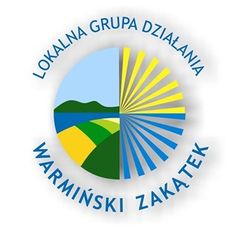 PROGNOZA ODDZIAŁYWANIA NA ŚRODOWISKO
STRATEGII ROZWOJU LOKALNEGO KIEROWANEGO PRZEZ SPOŁECZNOŚĆ NA LATA 2014-2020
LOKALNEJ GRUPY DZIAŁANIA "WARMIŃSKI ZAKĄTEK"Warszawa, 2016PROGNOZA ODDZIAŁYWANIA NA ŚRODOWISKO
STRATEGII ROZWOJU LOKALNEGO KIEROWANEGO PRZEZ SPOŁECZNOŚĆ NA LATA 2014-2020
LOKALNEJ GRUPY DZIAŁANIA "WARMIŃSKI ZAKĄTEK"Skład autorski:Maciej MikulskiMarta Stelmach-Orzechowska SPIS TABELTabela 1.Cele ogólne, cele szczegółowe i działania dla obszaru LGD „Warmiński Zakątek” wskazane w Strategii	8Tabela 2.Analiza zgodności z dokumentami lokalnymi i regionalnymi.	12Tabela 3. Analiza zgodności z dokumentami międzynarodowymi, unijnymi i krajowymi.	32Tabela 4.Położenie administracyjne obszaru LGD „Warmiński Zakątek”	41Tabela 5.Złoża kopalin na obszarze LGD „Warmiński Zakątek”	45Tabela 6.Charakterystyka i ocena stanu JCWP dna obszarze LGD „Warmiński Zakątek”	48Tabela 7.Aktualna ocena stanu JCWPd na obszarze LGD „Warmiński Zakątek”	48Tabela 8.Lokalizacja Głównych Zbiorników Wód Podziemnych na obszarze LGD „Warmiński Zakątek”	49Tabela 9.Charakterystyka i ocena stanu JCWP rzecznych na obszarze LGD „Warmiński Zakątek”	53Tabela 10.Aktualna ocena stanu JCWP rzecznych na obszarze LGD „Warmiński Zakątek”	59Tabela 11.Charakterystyka i ocena stanu JCWP jeziornych na obszarze LGD „Warmiński Zakątek”	65Tabela 12.Aktualna ocena stanu JCWP jeziornych na obszarze LGD „Warmiński Zakątek”	67Tabela 13.Występowanie terenów zagrożonych powodziowo wraz ocena prawdopodobieństwa wystąpienia tego zjawiska	68Tabela 14.Form ochrony przyrody zgodnie z Ustawą o ochronie przyrody [5] względem obszaru LGD „Warmiński Zakątek”	70Tabela 15.Wyniki rocznej oceny jakości powietrza w strefie warmińsko - mazurskiej za rok 2014	73Tabela 16.Drogi krajowe i wojewódzkie na obszarze LGD Warmiński Zakątek ujęte w Programie ochrony środowiska przed hałasem na terenie województwa warmińsko-mazurskiego	76Tabela 17.Wyniki pomiarów PEM na obszarze LGD Warmiński Zakątek	77Tabela 18. Potencjalne oddziaływanie na bioróżnorodność, florę i faunę i obszary chronione, w tym obszary Natura 2000	81Tabela 19. Potencjalne oddziaływanie na obszary i obiekty chronione, w tym obszary Natura 2000	82Tabela 20. Potencjalne oddziaływanie na powierzchnię ziemi	91Tabela 21. Potencjalne oddziaływanie na krajobraz	92Tabela 22. Potencjalne oddziaływanie na wody powierzchniowe i podziemne	94Tabela 23. Potencjalne oddziaływanie na zasoby naturalne	96Tabela 24. Potencjalne oddziaływanie na powietrze atmosferyczne	98Tabela 25. Potencjalne oddziaływanie na klimat	99Tabela 26. Potencjalne oddziaływanie na klimat akustyczny	101Tabela 27. Potencjalne oddziaływanie na krajobraz kulturowy i zabytki	103Tabela 28. Potencjalne oddziaływanie na ludzi i dobra materialne	105SPIS RYSUNKÓWRysunek 1.Podział administracyjny obszaru LGD „Warmiński Zakątek”	42Rysunek 2.Położenie obszaru LGD „Warmiński Zakątek” względem regionów fizyczno-geograficznych	43Rysunek 3.Zasięg występowania JCWPd względem obszaru LGD „Warmiński Zakątek”	47Rysunek 4.Zasięg występowania GZWP względem obszaru LGD „Warmiński Zakątek”	50Rysunek 5.Zasięg występowania JCWPrz względem obszaru LGD „Warmiński Zakątek”	52Rysunek 6.Zasięg występowania JCWPj względem obszaru LGD „Warmiński Zakątek”	64ZAŁĄCZNIKI GRAFICZNEZałącznik graficzny 1 – Lokalizacja obszarów chronionych na tle gmin LGD Warmiński ZakątekZałącznik graficzny 2 – Lokalizacja głównych i krajowych korytarzy ekologicznych na tle gmin LGD Warmiński ZakątekZałącznik graficzny 3 – Klasy pokrycia terenu na tle gmin LGD Warmiński ZakątekPODSTAWA PRAWNA I CEL SPORZĄDZENIA PROGNOZY ODDZIAŁYWANIA NA ŚRODOWISKOPrzeprowadzenie strategicznej oceny oddziaływania na środowisko wymagają projekty wskazane w art.46 i 47 Ustawy o udostępnianiu informacji o środowisku i jego ochronie, udziale społeczeństwa w ochronie środowiska oraz o ocenach oddziaływania na środowisko [1]. Zgodnie z powyższym organ opracowujący projekt dokumentu wskazanego w art. 46 i 47 jest zobligowany do sporządzenia prognozy oddziaływania na środowisko. Zakres Prognozy oddziaływania na środowisko wynika z art. 51 Ustawy o udostępnianiu informacji o środowisku i jego ochronie, udziale społeczeństwa w ochronie środowiska oraz o ocenach oddziaływania na środowisko [1].W ramach strategicznej oceny oddziaływania na środowisko organ opracowujący projekt dokumentu wraz z prognozą oddziaływania na środowiska ma obowiązek przekazania do opiniowania w/w dokumentów oraz zapewnienia możliwości udziału społecznego w postępowaniu zgodnie z art. 54 Ustawy o udostępnianiu informacji o środowisku i jego ochronie, udziale społeczeństwa w ochronie środowiska oraz o ocenach oddziaływania na środowisko [1]. Celem prognozy oddziaływania na środowisko sporządzanej w ramach strategicznej oceny oddziaływania na środowisko jest wskazanie potencjalnych zmian w środowisku wynikających z realizacji działań zawartych w projekcie dokumentu. W Prognozie wskazuje się na charakter i zasięg potencjalnego oddziaływania, oraz wyznacza działania mające na celu zapobieganie/minimalizację potencjalnych negatywnych oddziaływań na środowisko, w tym na zdrowie ludzi.INFORMACJE O ZAWARTOŚCI, GŁÓWNYCH CELACH PROJEKTOWANEGO DOKUMENTUPrognoza oddziaływania na środowisko została sporządzona dla dokumentu pn. Strategia Rozwoju Lokalnego kierowanego przez społeczność na lata 2014 – 2020” z inicjatywy Lokalnej Grupy Działania „Warmiński Zakątek” zwanej w dalszej części „Strategią” i LGD „Warmiński Zakątek”.Strategia jest dokumentem służącym programowaniu przyszłego działania, w oparciu o wyznaczone cele i kierunki. Założeniem Strategii jest uporządkowanie lokalnych działań, nadanie im priorytetów oraz zaplanowanie długoterminowych działań na rzecz zrównoważonego rozwoju obszarów wiejskich. Partnerska współpraca przedstawicieli trzech sektorów (na poziomie każdej gminy) pozwala na precyzyjne diagnozowanie potrzeb lokalnych społeczności i realizację działań służących ich zaspokajaniu – w ramach środków dostępnych z Programu Rozwoju Obszarów Wiejskich i innych funduszy unijnych, zagranicznych, krajowych, wspierających rozwój lokalnych społeczności.Strategia opracowana dla obszaru LGD „Warmiński Zakątek" zawiera:charakterystykę obszaru LGD „Warmiński Zakątek” wraz diagnozą stanu w sferze społeczno – gospodarczej oraz uwarunkowań przestrzennych i środowiskowych;analizę mocnych i słabych stron oraz szans i zagrożeń dla obszaru LGD tzw. analiza SWOT; metodologię prac i organizację procesu tworzenia Strategii;specyfikację i opis celów ogólnych, przypisanych im celów szczegółowych i przedsięwzięć oraz uzasadnienie ich sformułowania w oparciu o konsultacje społeczne i powiązanie z analizą SWOT i diagnozą obszaru;wykazanie zgodności celów z celami programów, w ramach których planowane jest finansowanie Strategii;specyfikacjawskaźnikówprzypisanychdoprzedsięwzięć,celówszczegółowychicelówogólnychwraz z uzasadnieniem wyboru konkretnego wskaźnika w kontekście ich adekwatności do celów i przedsięwzięć;plan działania związany z wdrażaniem i realizacją zapisów Strategii wraz z wskazaniem etapowości i terminów realizacji;założone ramy finansowe w oparciu o opracowany budżet wraz ze wskazaniem źródeł finansowania;plan komunikacji zapewniający skuteczną współpracę we wdrażaniu Strategii zapewniający dostosowanie narzędzi i form komunikacji do specyfiki różnych grup docelowych, ich indywidualnych potrzeb i problemów;weryfikację w kwestii spójności wypracowanych celów w odniesieniu do dokumentów strategicznych z poziomu lokalnego, regionalnego i krajowego;system wdrażania i monitorowania Strategii wraz z zestawem służących temu wskaźników, procedur oraz określeniem podmiotów zaangażowanych w proces.Proces formułowania celów ogólnych, szczegółowych, wskaźników oraz przedsięwzięć został oparty na schemacie zależności przyczynowo skutkowych pomiędzy: problemami, ich przyczynami i negatywnymi następstwami, propozycjami rozwiązań (w tym w odniesieniu do grupy docelowej), celami i przedsięwzięciami oraz wskaźnikami pomiaru, zgodnie z wytycznymi w zakresie opracowania Lokalnych Strategii Rozwoju na lata 2014 - 2020. Proces konstruowania celów obejmował etapy: analizy problemów i potrzeb mieszkańców obszaru, uwzględnienie zdiagnozowanych problemów i potrzeb w diagnozie obszaru i analizie SWOT, uzupełnienie diagnozy i SWOT po konsultacjach ze społecznością lokalną, sformułowanie celów ogólnych, celów szczegółowych, przedsięwzięć oraz wskaźników produktu, rezultatu i oddziaływania.Tabela 1.Cele ogólne, cele szczegółowe i działania dla obszaru LGD „Warmiński Zakątek” wskazane w StrategiiŹródło: Strategia Rozwoju Lokalnego kierowanego przez społeczność na lata 2014-2020”,Lokalna Grupa Działania „Warmiński Zakątek” [A]POWIĄZANIA PROJEKTU DOKUMENTU Z INNYMI DOKUMENTAMI ORAZ CELE OCHRONY ŚRODOWISKA USTANOWIONE W TYCH DOKUMENTACH ORAZ SPOSÓB ICH UWZGLĘDNIENIA W PROJEKCIE DOKUMENTU. POWIĄZANIE PROJEKTU DOKUMENTU Z DOKUMANTAMI NA SZCZEBLU MIĘDZYNARODOWYM, WSPÓLNOTOWYM I KRAJOWYMPowiązania  projektu  Strategii  z  innymi  dokumentami  strategicznymi  opracowanymi na szczeblu  lokalnym i regionalnymNa  potrzeby  Prognozy  oddziaływania na środowisko przeprowadzono  analizę  zgodności  celów  Strategii z  celami  innych dokumentów  strategicznych  na  szczeblu  lokalnych i regionalnym –Tabela 2. Dokumenty  zostały  przeanalizowane pod zgodności z celami w zakresie ochrony środowiska i zrównoważonego  rozwoju.  Tabela 2.Analiza zgodności z dokumentami lokalnymi i regionalnymi.Cele ochrony środowiska ustanowione na szczeblu międzynarodowym, wspólnotowym i krajowymNa  potrzeby  Prognozy  przeprowadzono  analizę  zgodności  celów  Strategii z  celami  innych dokumentów  strategicznych  na  szczeblu  krajowym, wspólnotowym i międzynarodowym – Tabela 3. Dokumenty  zostały  przeanalizowane pod zgodności z celami w zakresie ochrony środowiska i  zrównoważonego  rozwoju.  Z punktu widzenia projektowanej Strategii istotne dlaobszaru LGD są następujące cele ochrony środowiska:ochrona środowiska przyrodniczego (w tym bioróżnorodności), jako głównego waloru obszaru LGD ”Warmiński Zakątek”, decydującego o jego atrakcyjności w różnych aspektach funkcjonowania,ochrona krajobrazu, jako elementu dziedzictwa kulturowego Warmii i Mazur i drugiego obok środowiska przyrodniczego - elementu decydującego o jego wyjątkowości i atrakcyjności,ochrona wód (powierzchniowych i podziemnych), jako kluczowego elementu środowiska Kariny Wielkich Jezior Mazurskich – zagrożonego w związku z rosnącą urbanizacją oraz presją turystyczną i wypoczynkową,ochrona przed hałasem, wynikająca ze stale wzrastającego ruchu komunikacji drogowej, jako głównego środka transportu,ochrona powietrza przed zanieczyszczeniami, jako potencjalny problem obszaru LGD w strefach zurbanizowanych, ochrona klimatu jako ograniczenie skutków wynikających ze zmian klimatycznych oraz prowadzenia rozwoju gospodarczego i ochrony zasobów środowiska  poprzez adaptację do zmian klimatycznych,edukacja ekologiczna jako element niezbędnej świadomości ludzi dotycząca potrzeb w zakresie ochrony środowiska, dbania o wspólne dobro i zagrożeń wynikających z degradacji środowiska oraz zmian klimatycznych. Tabela 3. Analiza zgodności z dokumentami międzynarodowymi, unijnymi i krajowymi.METODYKA SPORZĄDZANIA PROGNOZY ODDZIAŁYWANIA NA ŚRODOWISKOSporządzenie Prognozy oddziaływania na środowisko „Strategii Rozwoju Lokalnego kierowanego przez społeczność na lata 2014 – 2020” z inicjatywy Lokalnej Grupy Działania „Warmiński Zakątek” przebiegało wieloetapowo i obejmowało kolejno: ocenę aktualnego stanu środowiska na obszarze objętym dokumentem strategicznym, zawierającą analizę zasobów i walorów środowiska oraz jakości środowiska;ocenę potencjalnego wpływu ustaleń dokumentu strategicznego na środowisko przyrodnicze, w tym na zdrowie ludzi;opracowanie propozycji minimalizacji negatywnych skutków realizacji ustaleń dokumentu strategicznego w obszarach, w których zidentyfikowano znaczące negatywne oddziaływania;opracowanie systemu monitorowania środowiskowych skutków wdrażania dokumentu strategicznego.Opracowując Prognozę zastosowano metodę indukcyjno-opisową oraz metodę analogii środowiskowych. Ocenę stanu środowiska przyrodniczego oraz analizę jakości jego poszczególnych elementów sporządzono przy wykorzystaniu dostępnych danych na temat obszaru LGD tj. studium literatury, informacji pozostających w zasobach administracji rządowej i samorządowej, danych statystyki publicznej oraz państwowego monitoringu środowiska. Z uwagi na to, że na etapie sporządzania Prognozy nie są znane  szczegóły  dotyczące  konkretnych  przedsięwzięć, ocenie potencjalnych oddziaływań na środowisko poddano cele ogólne wraz celami szczegółowymi wskazane w projekcie Strategii. Szczegółową analizę wpływu ustaleń projektu Strategii na środowisko opracowano wykorzystując metodę macierzy interakcji.Prognoza oddziaływania na środowisko „Strategii Rozwoju Lokalnego kierowanego przez społeczność na lata 2014 – 2020” z inicjatywy Lokalnej Grupy Działania „Warmiński Zakątek” uwzględnia zakres i stopień szczegółowości informacji uzgodniony z Regionalnym Dyrektorem Ochrony Środowiska w Olsztynie, pismo znak: WOOŚ.411.7.2016.MTz dnia 14 stycznia 2016r.oraz Warmińsko – Mazurskim Państwowym Wojewódzkim Inspektorem Sanitarnym w Olsztynie, pismo znak: ZNS.9082.2.6.2016.Z z dnia 19 stycznia 2016r.STAN ŚRODOWISKA, W TYM STAN ŚRODOWISKA NA OBSZARACH OBJĘTYCH PRZEWIDYWANYM ZNACZĄCYM ODDZIAŁYWANIEMPołożenie administracyjne i geograficzneLokalna Grupa Działania „Warmiński Zakątek” położona jest w północnej części województwa warmińsko - mazurskiego. Obszar działania LGD obejmuje 12 gmin z 3 powiatów tj. olszyńskiego, lidzbarskiego i bartoszyckiego, o łącznej powierzchni 2 605 km2.Podział administracyjny obszaru LGD przedstawia Tabel 4 i Rysunek 1. Tabela 4.Położenie administracyjne obszaru LGD „Warmiński Zakątek”Źródło: Strategia Rozwoju Lokalnego kierowanego przez społeczność na lata 2014-2020, Lokalna Grupa Działania „Warmiński Zakątek”, Dobre Miasto, 22 grudnia 2015r.Pod względem fizyczno-geograficznym zgodnie z regionalizacją J. Kondrackiego [B] obszar LGD „Warmiński Zakątek” znajduje się w obrębie:mezoregionu: Wzniesienia Górowskie (841.57) – miasto Górowo Iławieckie, gmina Górowo Iławieckie (zachodnia część), gmina Lidzbark Warmiński (fragment zachodnich terenów), gmina Orneta (fragment północnych terenów);mezoregionu: Równina Ornecka (841.58) – gmina Orneta, gmina Lidzbark Warmiński (fragment zachodnich terenów);mezoregionu: Nizina Sępolska (841.59) – gmina Bartoszyce, miasto Lidzbark Warmiński (północna część), gmina Lidzbark Warmiński (północna część), gmina Kiwity (fragment północnych terenów), gmina Bisztynek (wschodnia część).Mezoregiony Wniesienie Górowskie, Równina Ornecka i Nizina Sępolska leżą w obrębie makroregionu Nizina Staropruska (841.5) – megaregion Niż Wschodnioeuropejski (8).mezoregionu: Pojezierze Olszyńskie (842.81) – gmina Dywity, gmina Dobre Miasto, gmina Jeziorany, gmina Lubomino, gmina Orneta (fragment południowych terenów), miasto Lidzbark Warmiński (południowa część), gmina Lidzbark Warmiński (południowa część), gmina Kiwity, gmina Bisztynek (zachodnia część), gmina Bartoszyce (półdniowy fragment terenu).Mezoregion Pojezierze Olsztyńskie leży w obrębie makroregionu Pojezierze Mazurskie (842.8) – megaregion Niż Wschodnioeuropejski (8).Położenie obszaru LGD „Warmiński Zakątek” względem regionów fizyczno-geograficznych przedstawia Rysunek 2.Rysunek 1.Podział administracyjny obszaru LGD „Warmiński Zakątek”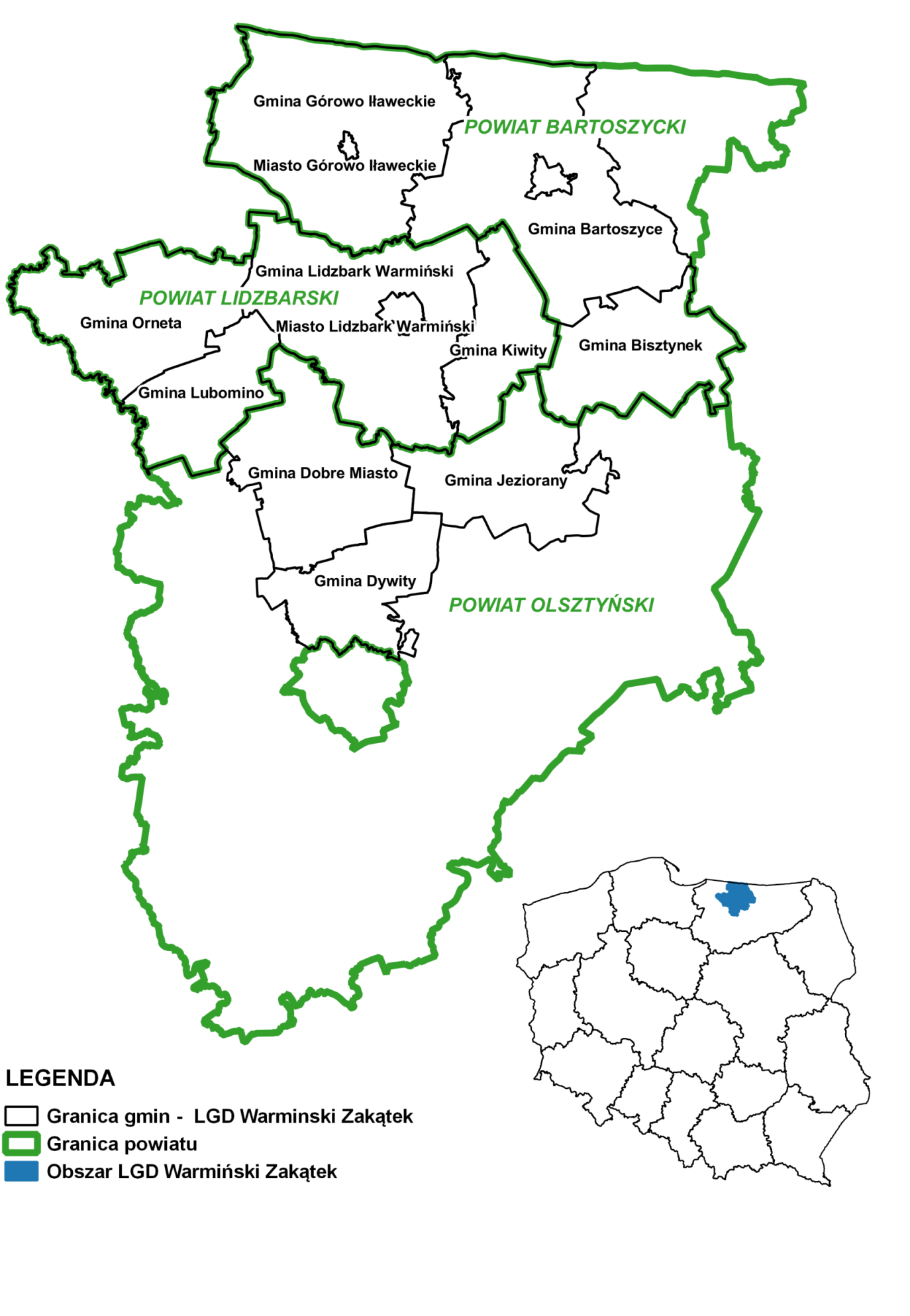 Rysunek 2.Położenie obszaru LGD „Warmiński Zakątek” względem regionów fizyczno-geograficznych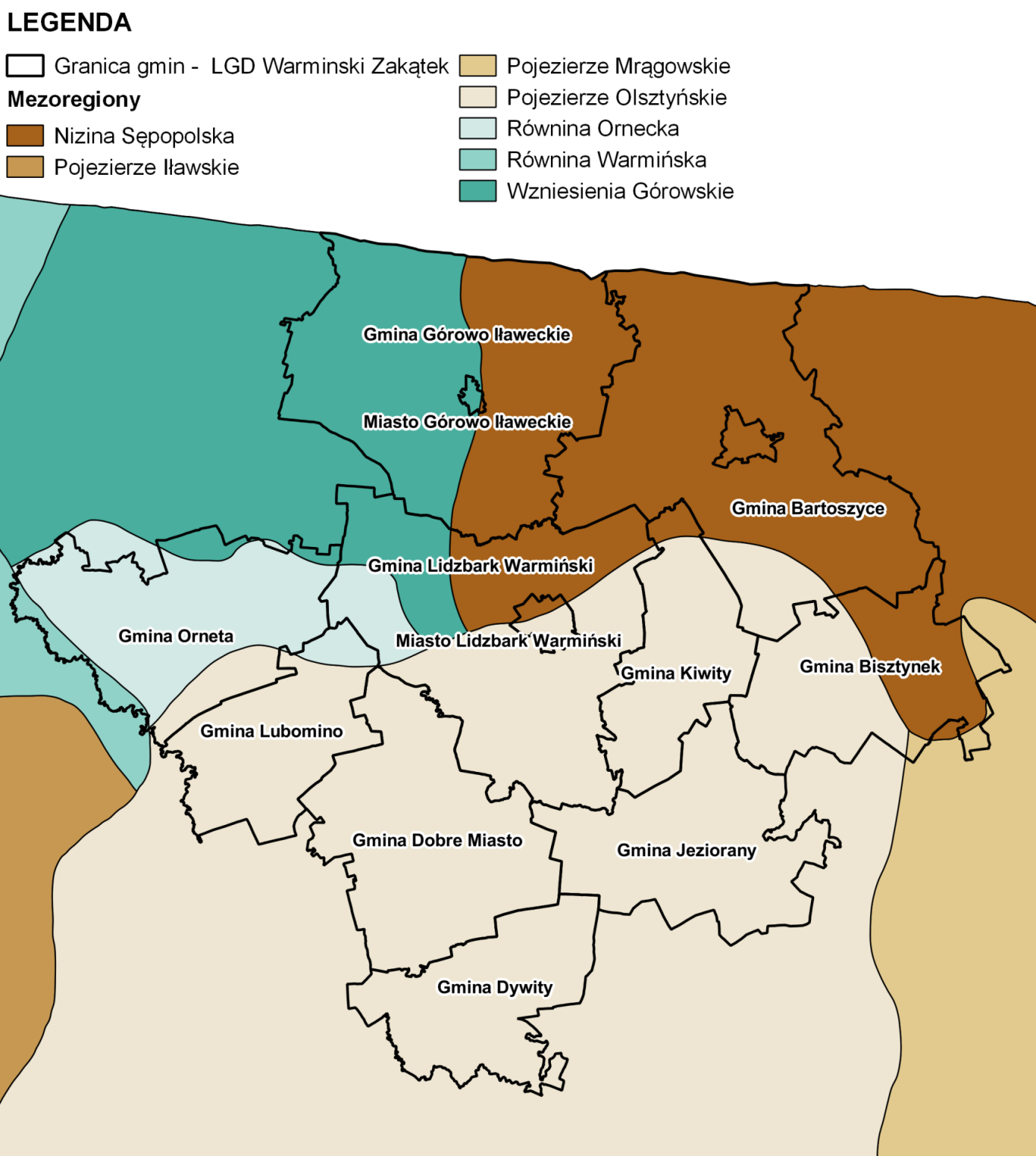 Zagospodarowanie i sposób użytkowania terenuKształtowanie przestrzeni realizowane jest w oparciu o Studia uwarunkowań i kierunków zagospodarowania przestrzennego oraz obowiązujące miejscowe plany zagospodarowania przestrzennego w rozumieniu Ustawy o planowaniu i zagospodarowaniu przestrzennym [2]. W przypadku braku miejscowego planu zagospodarowania przestrzennego wydawane są decyzje o warunkach zabudowy, a w przypadku inwestycji celu publicznego – decyzje o lokalizacji inwestycje celu publicznego. Na obszarze LGD występują tereny zabudowane, przeznaczone pod zabudowę mieszkaniową, usługową, przemysłową jak również niezabudowane, w tym tereny użytkowane rolniczo, tereny leśne, tereny wód powierzchniowych, jak również tereny przeznaczone na infrastrukturę techniczną i komunikacyjną. Sposób zagospodarowania i użytkowania terenu dla każdej z powyższych funkcji wynika z obowiązujących dokumentów planistycznych podjętych uchwałą na szczeblu gminnym.Struktura użytkowania terenu na obszarze LGD Warmiński Zakątek została przestawiona na załączniku graficznym 3.Warunki klimatyczneObszar LGD  leży  w  mazurskim  regionie  klimatycznym,  we  wschodniobałtyckiej dzielnicy  klimatycznej,  która  jest  chłodniejsza  od  sąsiadującej  od  zachodu  dzielnicy zachodniobałtyckiej,  lecz  cieplejsza  niż  przyległa  od  południa  dzielnica mazurska. Warunki klimatyczne charakteryzują się następującymi parametrami:temperatury skrajne: maksimum: ok. 35oC,  minimum: -32 oC.średnia liczba dni gorących (powyżej 25ºC) wynosi 26, a średnia liczba dni mroźnych (poniżej 0ºC) - około 50,średni opad atmosferyczny wynosi ok. 600 mm w roku,liczba dni mroźnych wynosi 38-43, liczba dni z przymrozkami 110-140,  liczba dni z pokrywą śnieżną 60-83 dni.  okres wegetacyjny trwa około200  dni.  przeważają  wiatry  z  kierunku  południowo-zachodniego (18,9%  udziału  w  ciągu  roku)  i  wiatry  zachodnie  (15,2  %).  Udział  wiatrów  południowo-zachodnich jest szczególnie wysoki jesienią i zimą, zaś wiosną i latem północno-zachodnich.Na  klimat  lokalny  ma  wpływ  rzeźba  i  pokrycie  terenu,  zwłaszcza  w  obrębie  większych kompleksów  leśnych  i  przy  dużych  jeziorach.  Obniżenia  terenowe  przyczyniają  się  do  zalegania chłodnego,  wilgotnego  powietrza,  dużych  wahań  dobowych  temperatury,  mniejszych  prędkościwiatrów, występowania przymrozków wczesną jesienią [C] [D] [E].Budowa geologiczna i ukształtowanie terenuObszar LGD „Warmiński Zakątek” charakteryzuje się krajobrazem polodowcowym. Ukształtowanie terenu oraz budowa geologiczna wynika zatem z działalności lodowca, głownie z procesów erozyjno – denudacyjnych. Pojezierze Olsztyńskie obejmujące swoim zasięgiem znaczną część obszaru LGD to krajobraz ukształtowany w wyniku ostatniego zlodowacenia (lobu Łyny), którego wycofywanie spowodowało powstanie wałów morenowych. Wysokość moren nie przekracza 200 m n.p.m. W podłożu zalega głównie glina zwałowa. W dolinach rynien lodowcowych i mis pojeziernych występują torfowiska i łąki.Na obszarze LGD występuje Wzniesienia Górowskie. Jest to izolowany cokół morenowy przekraczający 150 m n.p.m., a w najwyższym punkcie dochodzący do 216 m n.p.m. Pomiędzy a Wzniesieniami Górowskimi na północy a Pojezierzem Olsztyńskim na południu występuje Równina Ornecka zbudowana głównie z piasków sandrowych, na których rosną bory sosnowe. DoWzniesień Górowskich od wschodu przylega rozległa niecka z głęboko wciętą doliną Łyny - Nizina Sępolska. Na jej powierzchni zalegają miejscami tłuste iły czerwone pochodzenia polodowcowego.Na obszarze LGD występują głównie utwory pochodzenia lodowcowego, ale również pochodzenia rzecznego i jeziornego. Występują tu gliny zwałowe, ich zwietrzeliny, piaski i żwiry lodowcowe oraz piaski i żwiry sandrowe. Ponadto lokalnie na obszarze LGD występują piaski i mułki kemów, żwiry, piaski, głazy i gliny moren czołowych oraz iły, mułki i piaski zastoiskowe. W gminie Bartoszyce ponadto występują piaski, mułki, iły i gytie jeziorne, a w gminie Górowo Iławieckie piaski, żwiry, mady rzeczne oraz torfy i namuły [B] [C] [D]. GlebyNa obszarze LGD dominują gleby brunatne. W gminie Górowo-Iławieckie, gminie Bartoszyce i Bisztynek niewielki udział mają czarne ziemie (szczególnie we wschodniej części gminy Bisztynek). Na obszarze LGD w dolinach rzek występują mady czarnoziemne i brunatne. Stosunkowo niewielką powierzchnię zajmują gleby torfowe, murszowo-torfowe i murszowate i bielicowe [B] [C] [D].Złoża kopalinNa obszarze LGD „Warmiński Zakątek” występują udokumentowane złoża surowców naturalnych, są to kruszywa naturalne w postaci piasków i żwirów, surowce ilaste ceramiki budowlanej, torfy i kredy oraz zasoby wód termalnych (cieplice) zgodnie z Tabelą nr 5.Na  terenie  gminy  Górowo  Iławeckie  w miejscowości Zabłocie znajdują się złoża torfu (ze złoża Wojciechy B). Zgodnie z oceną Państwowego Zakładu Higieny Instytutu Naukowo-Badawczego w Poznaniu torf ten  spełnia  kryteria  przydatności  do  celów  leczniczych.  Zasoby  torfu  zostały  zatwierdzone  decyzją  Ministra  Ochrony Środowiska i Zasobów Naturalnych i Leśnictwa (z dnia 26.02.1997 r., znak KZK/1/67155/K/97). Tabela 5.Złoża kopalin na obszarze LGD „Warmiński Zakątek”Źródło: Baza MIDAS,Centralna Baza Danych Geologicznych, Państwowy Instytut Geologiczny,stan na luty 2016r.Wody podziemneJednolite części wód podziemnychObszar LGD „Warmiński Zakątek” położony jest w granicach dwóch Jednolitych Części Wód Podziemnych (JCWPd) – zgodnie z podziałem na 161 JCWPd:PLGW240019 o numerze 19PLGW720020 o numerze 20Zasięg występowania JCWPd względem obszaru LGD przedstawia Rysunek 3.W Tabeli 6 przedstawiono charakterystykę stanu JCWPd nr 19 i JCWPd nr 20 wraz z celami środowiskowymi zgodnie z Planem gospodarowania wodami na obszarze dorzecza Wisły, Planem gospodarowania wodami na obszarze dorzecza Pregoły, Planem gospodarowania wodami na obszarze dorzecza Świeżej, Planem gospodarowania wodami na obszarze dorzecza Jarftu.Rysunek 3.Zasięg występowania JCWPd względem obszaru LGD „Warmiński Zakątek”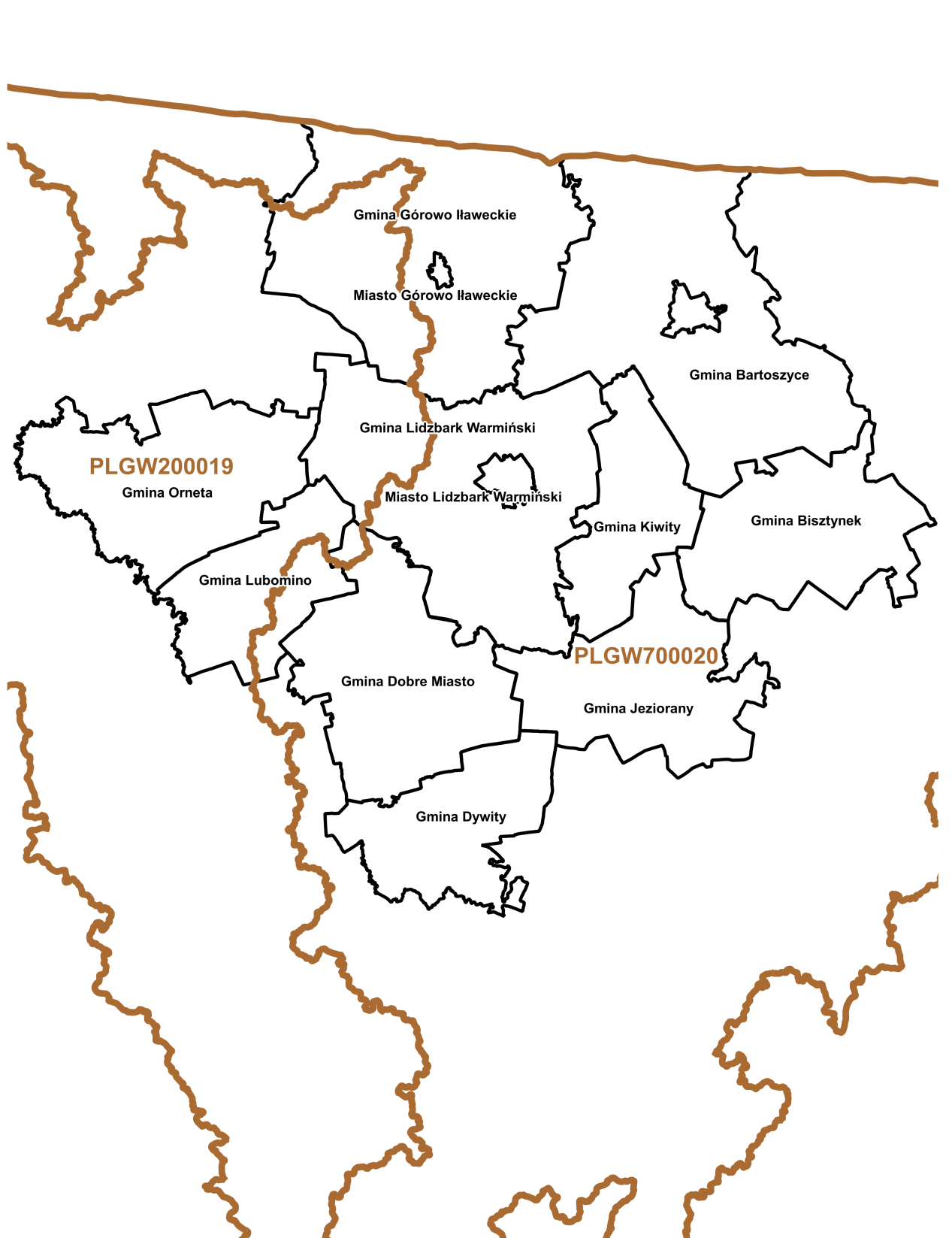 Tabela 6.Charakterystyka i ocena stanu JCWP dna obszarze LGD „Warmiński Zakątek”Źródło: Plan Gospodarowania wodami na obszarze dorzecza Wisły, Plan gospodarowania wodami na obszarze dorzecza Pregoły, Plan gospodarowania wodami na obszarze dorzecza Świeżej, Plan gospodarowania wodami na obszarze dorzecza JarftuTabela 7.Aktualna ocena stanu JCWPd na obszarze LGD „Warmiński Zakątek”Źródło: Raport o stanie chemicznym oraz ilościowym jednolitych części wód podziemnych w dorzeczach w podziale na 161 i 172 JCWPd, stan na rok 2012” [E]Zgodnie z informacjami zawartymi w Planie gospodarowania wodami na obszarze dorzecza Wisły, Planie gospodarowania wodami na obszarze dorzecza Pregoły, Planie gospodarowania wodami na obszarze dorzecza Świeżej, Planie gospodarowania wodami na obszarze dorzecza Jarftu stan ilościowy i chemiczny JCWPd nr 19 i JCWPd nr 20 ocenia się jako dobry i nie zagrożony nieosiągnięciem wyznaczonych celów środowiskowych dla wód podziemnych zgodnie z zapisami art. 4 Ramowej Dyrektywy Wodnej. Ocena stanu JCWPd nr 19 i JCWPd nr 20 przyjęta w Planach gospodarowania wodami dla dorzeczy w części dotyczącej stanu chemicznego pochodzi z „Raportu o stanie chemicznym i ilościowym jednolitych części wód podziemnych dla obszarów dorzeczy zgodnie z wymaganiami RDW” z listopada 2008r. [F], a w części dotyczącej stanu ilościowego JCWPdz „Opracowania analizy presji i wpływów zanieczyszczeń antropogenicznych w szczegółowym ujęciu jednolitych części wód powierzchniowych i podziemnych dla potrzeb opracowania programów działań i planów gospodarowania wodami” z maja 2007r. [G].Zgodnie z aktualną oceną stanu dla JCWPd nr 19 i JCWPd nr 20 podaną w „Raporcie o stanie chemicznym oraz ilościowym jednolitych części wód podziemnych w dorzeczach w podziale na 161 i 172 JCWPd, stan na rok 2012” [H] stan ilościowy i chemiczny wód podziemnych w obrębie JCWPd nr 19 i JCWPd nr 20 w dalszym ciągu ocenia się jako dobry. W związku z czym celem środowiskowym wynikającym z art. 4 Ramowej Dyrektywy Wodnej jest utrzymanie dobrego stanu wód. Główne zbiorniki wód podziemnychNa obszarze LGD „Warmiński Zakątek” znajdują się trzyGłówne Zbiorniki Wód Podziemnych (GZWP) zgodnie z Tabelą nr8. Zasięg występowania GZWP względem obszaru LGD przedstawia Rysunek 4.Tabela 8.Lokalizacja Głównych Zbiorników Wód Podziemnych na obszarze LGD „Warmiński Zakątek”Źródło: Baza MIDAS, Centralna Baza Danych Geologicznych, Państwowy Instytut Geologiczny,stan na luty 2016r.[I][J].Rysunek 4.Zasięg występowania GZWP względem obszaru LGD „Warmiński Zakątek”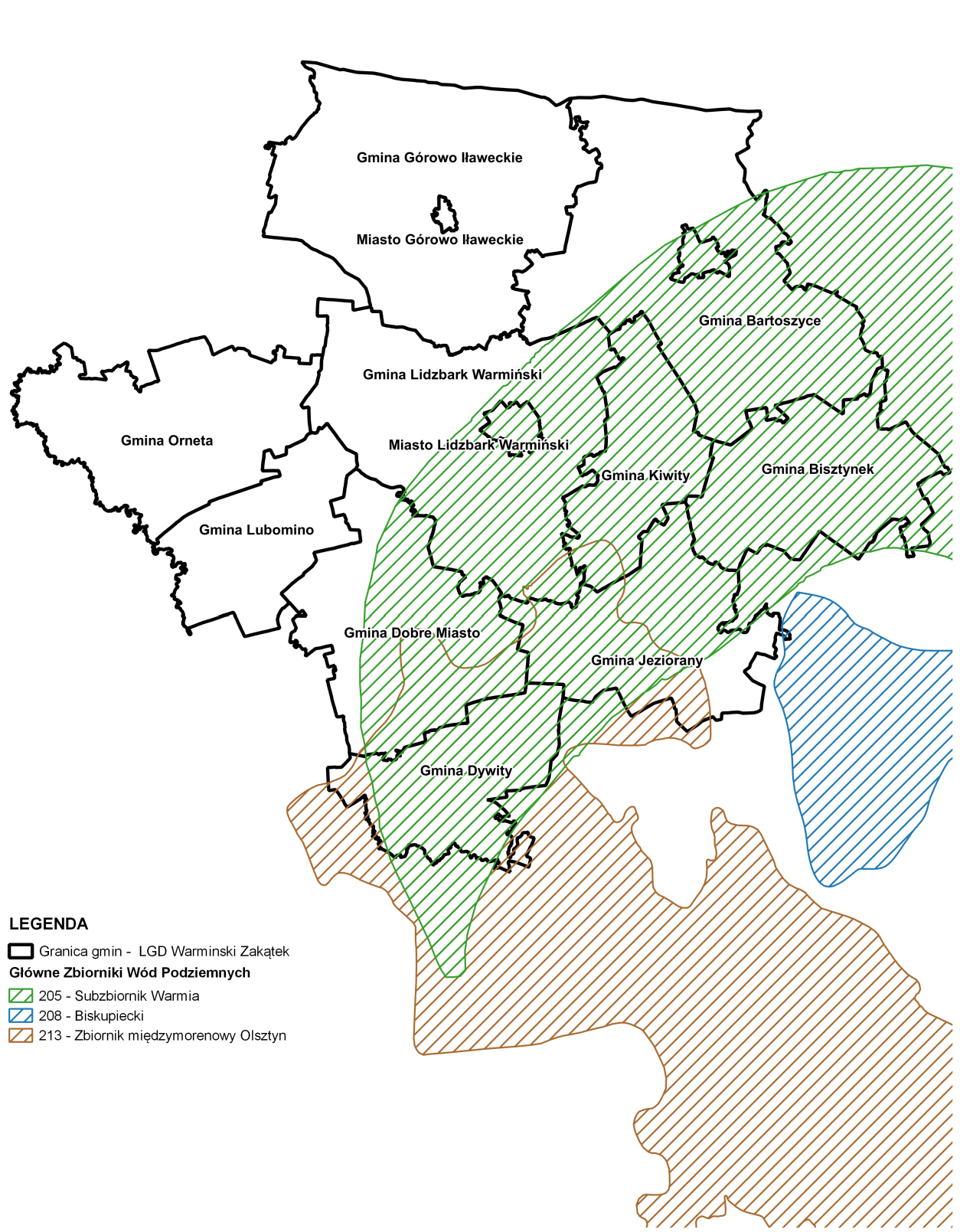 Wody powierzchnioweNajważniejszą rzeką nawadniającą teren objęty strategią jest Łyna: rozciągając się na wszystkie gminy obszaru LGD. Dopływem Łyny na tym terenie jest Wadąg oraz Symsarna, Kirsna, i Pisa. Łyna (z ros. Ława), płynąc przez jary i wąwozy do Olsztyna ma charakter rzeki górskiej. Drugą urokliwą rzeką jest Symsarną. Wypływa ona z jeziora Luterskiego by poprzez jeziora Blanki i Symsar podążać ku Łynie.  W gminie Orneta oraz Górowo Iławeckie duże znaczenie ma rzeka Pasłęka.  Ponadto  na  obszarze  LGD  występuje szereg  sztucznych  cieków  wodnych:  Kanał  Spręcowo  –  Różnowo  i  Kanał  Bukwałd  oraz  „Mała Łyna”  –  sztuczna  odnoga  tej  rzeki.  Razem z  Kanałem  Sętal  i  Kanałem  Tuławki  strugi te zostały  zaliczone  do  cieków  podstawowych  będących  własnością  Skarbu  Państwa.  Natomiast  na  obszarze  gminBisztynek i Bartoszyce na główny system rzeczny składają się: Łyna, Prochładnaja, Bezledy, Pisa Północna, Młynówka Wirwilska i Suszyca, Sajna, Ryn. Bogactwo rzek oraz ich położenie w na terenie nizinnym oferuje szerokie możliwości w wykorzystaniu ich w turystyce wodnej:  rybołówstwa, spływów  kajakowych.Jeziora stanowią jeden z zasadniczych zasobów krajobrazowo-turystycznych regionu LGD. Główne jeziora na obszarze LGD: Jezioro Blanki, Jezioro Symsar, Jezioro Wielochowskie, Jezioro Tonka, Jezioro Taftowo, Jezioro Potar,  Dywickie,  Luterskie,  Blanki,  Ławki,  Pierścień,  Gilgajny,  Jezioro  Gronowskie,  Limajno,  Mieczowe,  Tauty,  Kinkajmskie, Martwe. Najwięcej jezior występuje na obszarze gminy Jeziorany (szczególnie w ciągu Symsarny), lecz są to niezbyt duże akweny. Bogactwo jezior umożliwia rozwój aktywnej turystyki, szczególnie atrakcyjnej w okresie wiosenno – letnim.  W czystych wodach występują liczne gatunki ryb:  sandacz, okoń, szczupak, lin czy karp. Dodatkowo można uprawiać sporty wodne: nurkowanie,  windsurfing, żeglarstwo [A].Jednolite części wód powierzchniowych (rzeczne)Obszar LGD „Warmiński Zakątek” położony jest w granicach 69 Jednolitych Części Wód Powierzchniowych (JCWPrz) w obrębie 21 scalonych części wód. Zasięg występowania JCWPrz względem obszaru LGD przedstawia Rysunek 5.W Tabeli 9 przedstawiono charakterystykę stanu JCWPrz wraz z celami środowiskowymi zgodnie z Planem gospodarowania wodami na obszarze dorzecza Wisły, Planem gospodarowania wodami na obszarze dorzecza Pregoły, Planem gospodarowania wodami na obszarze dorzecza Świeżej, Planem gospodarowania wodami na obszarze dorzecza Jarftu.Rysunek 5.Zasięg występowania JCWPrz względem obszaru LGD „Warmiński Zakątek”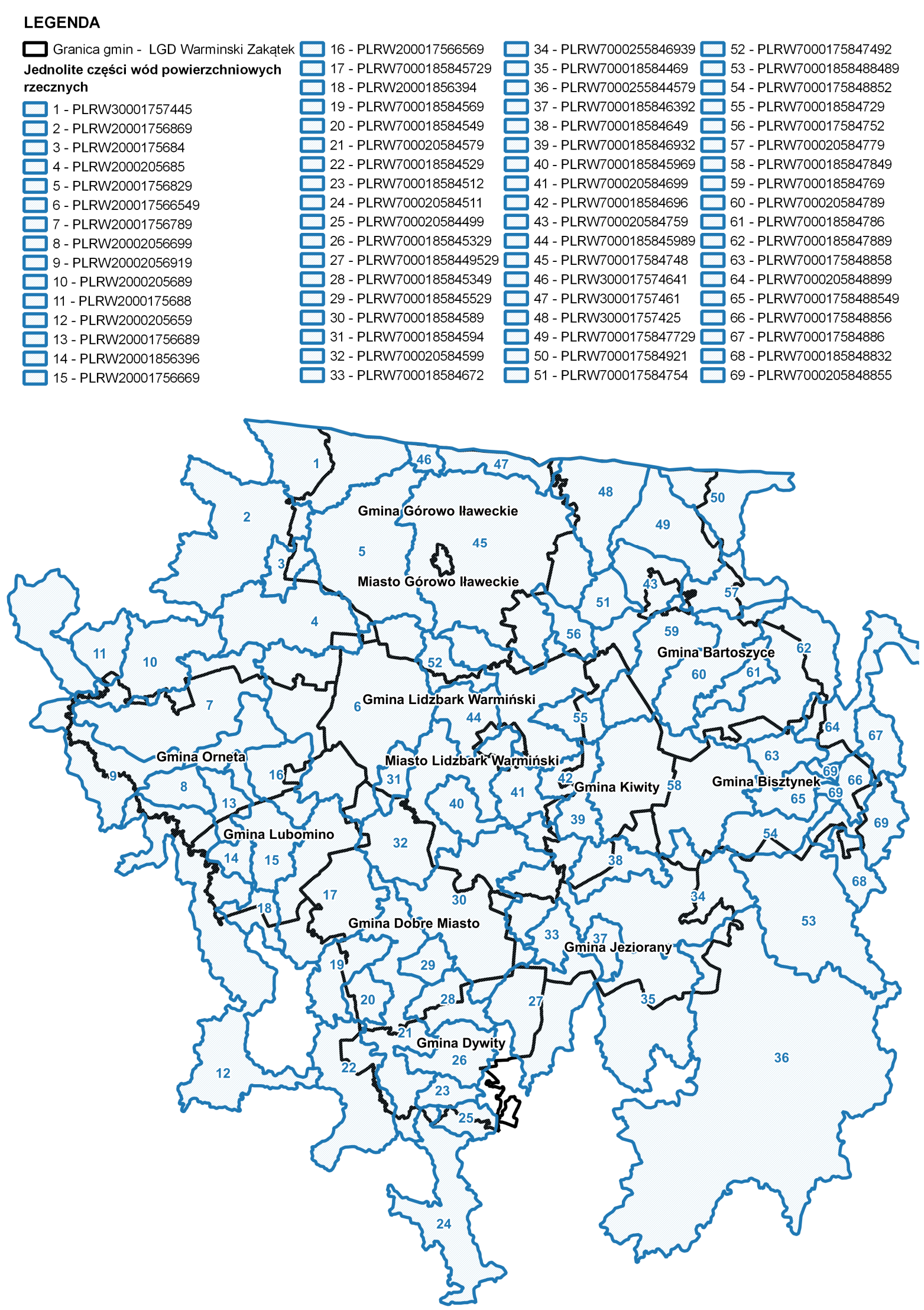 Tabela 9.Charakterystyka i ocena stanu JCWP rzecznych na obszarze LGD „Warmiński Zakątek”Źródło: Plan gospodarowania wodami na obszarze dorzecza Wisły,Plan gospodarowania wodami na obszarze dorzecza Pregoły, Plan gospodarowania wodami na obszarze dorzecza Świeżej, Plan gospodarowania wodami na obszarze dorzecza Jarftu.Derogacje [symbol]:4(4) – 1 –Derogacje czasowe (brak technicznych możliwości): Przesunięcie terminu osiągnięcia celu z powodu konieczności dodatkowych analiz oraz długości procesu inwestycyjnego4(4) – 2 – Derogacje czasowe (dysproporcjonalne koszty): Zmiany morfologiczne mają znaczenie dla lokalnej gospodarki, ochrona przed podtopieniem4(4) – 3 – Derogacje czasowe (warunki naturalne): 6 lat jest okresem zbyt krótkim, aby mogła nastąpić poprawa stanu wód, nawet przy założeniu całkowitej eliminacji presji. W jeziorach zanieczyszczenia kumulują się głównie w osadach dennych, które w jeziorach eutroficznych są źródłem związków biogennych oddawanych do jezior jeszcze przez bardzo wiele lat po zaprzestaniu dopływu zanieczyszczeń.4(7) – 1 – Nowe modyfikacje (przekształcenie charakterystyk fizycznych): Planowane inwestycje z zakresu ochrony przeciwpowodziowej - Projekt budowlany odbudowy wału rzeki Sajny w latach 2012-2013.Tabela 10.” Aktualna ocena stanu JCWP rzecznych na obszarze LGD „Warmiński ZakątekŹródło: Plan gospodarowania wodami na obszarze dorzecza Wisły, Plan gospodarowania wodami na obszarze dorzecza Pregoły, Plan gospodarowania wodami na obszarze dorzecza Świeżej, Plan gospodarowania wodami na obszarze dorzecza Jarftu i Ocena stanu za lata 2010 – 2014 przeprowadzona przez WIOŚ w Olsztynie ramach Państwowego Monitoringu Środowiska [K]Objaśnienia:b.o. – jednolita część wód nie została poddana ocenie stanu w latach 2010 - 2014b.d. – stan jednolitej część wód nie został oceniony z uwagi na brak pomiarów elementów biologicznych, fizykochemicznych lub chemicznych, które stanowią podstawę do końcowej ocenyDerogacje [symbol]:4(4) – 1 – Derogacje czasowe (brak technicznych możliwości): Przesunięcie terminu osiągnięcia celu z powodu konieczności dodatkowych analiz oraz długości procesu inwestycyjnego4(4) – 2 – Derogacje czasowe (dysproporcjonalne koszty): Zmiany morfologiczne mają znaczenie dla lokalnej gospodarki, ochrona przed podtopieniem4(4) – 3 – Derogacje czasowe (warunki naturalne): 6 lat jest okresem zbyt krótkim, aby mogła nastąpić poprawa stanu wód, nawet przy założeniu całkowitej eliminacji presji. W jeziorach zanieczyszczenia kumulują się głównie w osadach dennych, które w jeziorach eutroficznych są źródłem związków biogennych oddawanych do jezior jeszcze przez bardzo wiele lat po zaprzestaniu dopływu zanieczyszczeń.4(7) – 1 – Nowe modyfikacje (przekształcenie charakterystyk fizycznych): Planowane inwestycje z zakresu ochrony przeciwpowodziowej - Projekt budowlany odbudowy wału rzeki Sajny w latach 2012-2013.Zgodnie z informacjami zawartymi w Planie gospodarowania wodami na obszarze dorzecza Wisły, Planem gospodarowania wodami na obszarze dorzecza Pregoły, Planem gospodarowania wodami na obszarze dorzecza Świeżej, Planem gospodarowania wodami na obszarze dorzecza Jarftuw/w JCWP są zagrożone nieosiągnięciem wyznaczonych celów środowiskowych dla wód powierzchniowych zgodnie z zapisami art. 4 Ramowej Dyrektywy Wodnej. Zagrożenie to wynika z braku rozwiązań technicznych, warunków naturalnych lub zmian morfologicznych, które mogą wpłynąć na poprawę stanu JCWP. W związku z tym osiągnięcie celu środowiskowego dla części JCWP w obrębie obszaru LGD zostało przesunięte do 2021r. lub 2027r.W celu wskazania aktualnej oceny stanu wód w ramach jednolitych części wód powierzchniowych rzecznych przytoczono wyniki badań prowadzonych przez Wojewódzki Inspektorat Ochrony Środowiska w Olsztynie – umieszczone w Tabeli 10. Na postawie oceny za lata 2010 – 2014 stwierdzono, że:w obrębie jednej JCWPrz stan wód pogorszył się, obrębie sześciu JCWPrz stan zły utrzymuje się nadal, w części pozostałych JCWPrz stan wód nie został oceniony w latach 2010 – 2014,w części pozostałych JCWPrz stan wód nie został oceniony w latach 2010 – 2014 z uwagi na brak pomiarów elementów biologicznych, fizykochemicznych lub chemicznych, w wyniku czego nie wskazano oceny ogólnej.Jednolite części wód powierzchniowych (jeziorne)Obszar LGD „Warmiński Zakątek” położony jest w granicach 11 Jednolitych Części Wód Powierzchniowych (JCWPj) jeziornych w obrębie 7 scalonych części wód. Zasięg występowania JCWPj względem obszaru LGD przedstawiaRysunek 6.W Tabeli 11 przedstawiono charakterystykę stanu JCWPjwraz z celami środowiskowymi zgodnie z Planem gospodarowania wodami na obszarze dorzecza Wisły, Planem gospodarowania wodami na obszarze dorzecza Pregoły, Planem gospodarowania wodami na obszarze dorzecza Świeżej, Planem gospodarowania wodami na obszarze dorzecza Jarftu.Rysunek 6.Zasięg występowania JCWPj względem obszaru LGD „Warmiński Zakątek”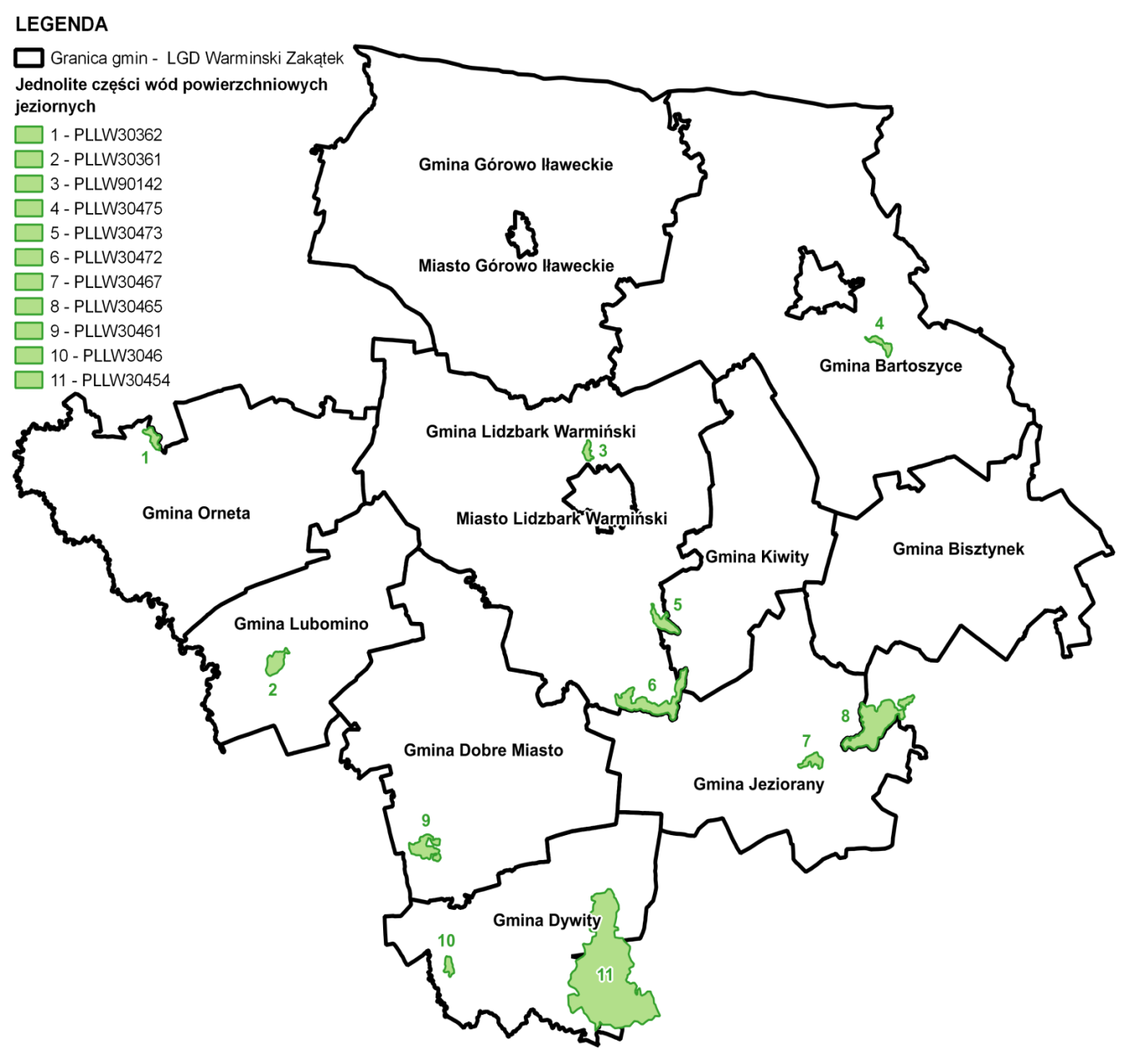 Tabela 11.Charakterystyka i ocena stanu JCWP jeziornych na obszarze LGD „Warmiński Zakątek”Źródło: Plan gospodarowania wodami na obszarze dorzecza Wisły, Plan gospodarowania wodami na obszarze dorzecza Pregoły, Plan gospodarowania wodami na obszarze dorzecza Świeżej, Plan gospodarowania wodami na obszarze dorzecza Jarftu.Derogacje [symbol]:4(4) – 1 – Derogacje czasowe (brak technicznych możliwości): Przesunięcie terminu osiągnięcia celu z powodu konieczności dodatkowych analiz oraz długości procesu inwestycyjnego4(4) – 2 – Derogacje czasowe (dysproporcjonalne koszty): Zmiany morfologiczne mają znaczenie dla lokalnej gospodarki, ochrona przed podtopieniem4(4) – 3 – Derogacje czasowe (warunki naturalne): 6 lat jest okresem zbyt krótkim, aby mogła nastąpić poprawa stanu wód, nawet przy założeniu całkowitej eliminacji presji. W jeziorach zanieczyszczenia kumulują się głównie w osadach dennych, które w jeziorach eutroficznych są źródłem związków biogennych oddawanych do jezior jeszcze przez bardzo wiele lat po zaprzestaniu dopływu zanieczyszczeń.4(7) – 1 – Nowe modyfikacje (przekształcenie charakterystyk fizycznych): Planowane inwestycje z zakresu ochrony przeciwpowodziowej - Projekt budowlany odbudowy wału rzeki Sajny w latach 2012-2013.Tabela 12.Aktualna ocena stanu JCWP jeziornych na obszarze LGD „Warmiński Zakątek”Źródło: Plan gospodarowania wodami na obszarze dorzecza Wisły, Plan gospodarowania wodami na obszarze dorzecza Pregoły, Plan gospodarowania wodami na obszarze dorzecza Świeżej, Plan gospodarowania wodami na obszarze dorzecza Jarftu i Ocena stanu za lata 2010 – 2014 przeprowadzona przez WIOŚ w Olsztynie ramach Państwowego Monitoringu Środowiska [K]Objaśnienia:b.o. – jednolita część wód nie została poddana ocenie stanu w latach 2010 - 2014b.d. – stan jednolitej część wód nie został oceniony z uwagi na brak pomiarów elementów biologicznych, fizykochemicznych lub chemicznych, które stanowią podstawę do końcowej ocenyDerogacje [symbol]:4(4) – 1 – Derogacje czasowe (brak technicznych możliwości): Przesunięcie terminu osiągnięcia celu z powodu konieczności dodatkowych analiz oraz długości procesu inwestycyjnego4(4) – 2 – Derogacje czasowe (dysproporcjonalne koszty): Zmiany morfologiczne mają znaczenie dla lokalnej gospodarki, ochrona przed podtopieniem; 4(4) – 3 – Derogacje czasowe (warunki naturalne): 6 lat jest okresem zbyt krótkim, aby mogła nastąpić poprawa stanu wód, nawet przy założeniu całkowitej eliminacji presji. W jeziorach zanieczyszczenia kumulują się głównie w osadach dennych, które w jeziorach eutroficznych są źródłem związków biogennych oddawanych do jezior jeszcze przez bardzo wiele lat po zaprzestaniu dopływu zanieczyszczeń.4(7) – 1 – Nowe modyfikacje (przekształcenie charakterystyk fizycznych): Planowane inwestycje z zakresu ochrony przeciwpowodziowej - Projekt budowlany odbudowy wału rzeki Sajny w latach 2012-2013.Zgodnie z informacjami zawartymi w Planie gospodarowania wodami na obszarze dorzecza Wisły, Planem gospodarowania wodami na obszarze dorzecza Pregoły, Planem gospodarowania wodami na obszarze dorzecza Świeżej, Planem gospodarowania wodami na obszarze dorzecza Jarftuw/w JCWPj są zagrożone nieosiągnięciem wyznaczonych celów środowiskowych dla wód powierzchniowych zgodnie z zapisami art. 4 Ramowej Dyrektywy Wodnej. Zagrożenie to wynika z braku rozwiązań technicznych, warunków naturalnych lub zmian morfologicznych, które mogą wpłynąć na poprawę stanu JCWPj. W związku z tym osiągnięcie celu środowiskowego dla części JCWP w obrębie obszaru LGD zostało przesunięte do 2021r. lub 2027r.W celu wskazania aktualnej oceny stanu wód w ramach jednolitych części wód powierzchniowych jeziornych przytoczono wyniki badań prowadzonych przez Wojewódzki Inspektorat Ochrony Środowiska w Olsztynie – umieszczone w Tabeli 12. Na postawie oceny za lata 2010 – 2014 stwierdzono, że:w obrębie jednej JCWPj stan wód pogorszył się, obrębie dwóch JCWPj stan zły utrzymuje się nadal, w części pozostałych JCWPj stan wód nie został oceniony w latach 2010 – 2014,w części pozostałych JCWP stan wód nie został oceniony w latach 2010 – 2014 z uwagi na brak pomiarów elementów biologicznych, fizykochemicznych lub chemicznych, w wyniku czego nie wskazano oceny ogólnej.Zagrożenie powodzioweTereny zagrożone powodzią występują wzdłuż głównych cieków wodnych. Na terenie gminy Bartoszyce, miasta i gminy Lidzbark Warmiński, gminy Dobre Miasto, gminy Dywity zagrożenie stwarza rzeka Łyna, z kolei na terenie gminy Ornata – Drwęca Warmińska. Na obszarze LGD „Warmiński Zakątek” występują zatem obszary zagrożone powodzią, dla których sporządzone zostały mapy zagrożenia powodziowego zgodnie z art. 88d ust. 2 pkt. 2 Ustawy Prawo Wodne [3] tj. mapy zagrożenia powodziowego (MZP) oraz mapy ryzyka powodziowego (MRP).Mapy przedstawiają zasięg terenów potencjalnie zagrożonych powodzią i wynikające z niej straty materialne, straty dla środowiska, dziedzictwa kulturowego i działalności gospodarczej.Tabela 13.Występowanie terenów zagrożonych powodziowo wraz ocena prawdopodobieństwa wystąpienia tego zjawiskaŹródło: Informatyczny System Osłony Kraju, Mapy zagrożenia powodziowego i map ryzyka powodziowego, Instytut Meteorologii i Gospodarki Wodnej PIB, www.isok.gov.plObjaśnienia:(Q 0,2%) – występowanie obszarów, na których prawdopodobieństwo wystąpienia powodzi jest niskie i wynosi raz na 500 lat (Q 0,2%) lub na których istnieje prawdopodobieństwo wystąpienia zdarzenia ekstremalnego,(Q 1%) – występowanie obszarów szczególnego zagrożenia powodzią, na których prawdopodobieństwo wystąpienia powodzi jest średnie i wynosi raz na 100 lat (Q 1%),(Q 10%) – występowanie obszarów szczególnego zagrożenia powodzią, na których prawdopodobieństwo wystąpienia powodzi jest wysokie i wynosi raz na 10 lat (Q 10%).Walory przyrodnicze i krajobrazoweGminy  obszaru  działania    LGD  „Warmiński  Zakątek”  odznaczają  się  cennymi  walorami  krajobrazowymi  i przyrodniczymi, co potwierdzają liczne formy ochrony ustanowione na ich obszarze. Rozwijanie funkcji przyrodniczych, rynku  zdrowej  żywności,  aktywności  społecznej  i  przedsiębiorczej  opartej  o  lokalne  zasoby  będą  przebiegały  zgodnie  z zasadami ochrony obszarów. Na uwagę zasługują obszary wzmożonej ochrony krajobrazu, jakim są Obszary Chronionego Krajobrazu (OChK)- tereny wyróżniające się krajobrazowo, o zróżnicowanych ekosystemach; z uwagi na istniejące lub odtwarzane korytarze ekologiczne,  a  także  ze  względu  na  możliwości  rozwijania  masowej  turystyki  i  wypoczynku. Obecnie w zasięgu terytorialnym LGD znajdują się ekosystemy włączone do sieci Natura 2000 tj. SOO „Torfowiska źródliskowe koło Łabędnika (PLH 280047)”, SOO „Kaszuny (PLH 280040)”, SOO „Swajnie (PLH 280046)”, SOO „Warmińskie Buczyny (PLH 280033)”, SOO „Rzeka Pasłęka (PLH 280033)” oraz OSO „Ostoja Warmińska (PLB280015)”, SOO „Dolina Pasłęki (PLB280002)”. Obszary proponowane przez organizacje pozarządowe w ramach Shadow List do włączenia do sieci NATURA 2000: Nowa  Wieś  (gm.  Górowo  Iławeckie),  specjalny  obszar  ochrony  siedlisk,  obszar  leży  na  wysokości  94-100  m  npm  i obejmuje doskonale zachowane, rozległe płaty borów bagiennych na kopułach atlantyckich torfowisk wysokich (65% powierzchni) w mozaice z lasami bagiennymi.Na obszarze działania LGD wskaźnik lesistości osiąga poziom 27% ogólnej powierzchni. Jest on dużo niższy od średniego w województwie, który wynosi 31%. Udział lasów jest silnie zróżnicowany w zależności od  gminy  i  wynosi  od  5,6%  (Lidzbark  Warmiński)  do  37,8%  (Dobre  Miasto,  gmina  Górowo  Iławeckie).  Głównym gatunkiem  występującym  w  lasach  jest  sosna,  a  także  świerk,  dąb,  buk,  olcha,  brzoza  i  modrzew.  Przydatność turystyczną obniżają drzewostany młodych klas wieku, ograniczające swobodną penetrację turystyczną oraz młodniki – zamknięte  dla  turystyki.  Rekreacyjnie  niewykorzystane  są  też  siedliska  wilgotne,  podmokłe  i  bagienne.  Lasy  obszaru działania  należą  do  lasów  wielofunkcyjnych,  tj.  spełniających  funkcje:  ochrony  przyrody,  rekreacji i  turystyki,  ze szczególnym uwzględnieniem leśnych szlaków rowerowych oraz produkcji drewna.  Fauna obszaru LGD charakteryzuje się bogactwem w rzadko spotykane gatunki zwierząt, ze szczególną rolą  i  udziałem  ptaków:  orła  bielika,  orlika  krzykliwego,  rybołowa,  puchacza,  kormorana,  żurawia.  W  regionie  występuje największe w Europie skupisko bociana białego. Z tego powodu jedną z największych atrakcji tego obszaru jest wielki „Szlak  Bocianich  Gniazd”  oraz  utworzone  na  nim  turystyczne  wsie  tematyczne  nawiązujące  do  tego  wyjątkowego zjawiska. To może być podstawą do rozwijana turystyki  ekologicznej, w tym birdwatchingu. Nie brak również tradycyjnych gatunków zwierząt charakterystycznych dla regionu tj.: saren, jeleni, dzików, borsuków, lisów, bobrów, łosi, gronostajów, jenotów i zajęcy [A].Zgodnie z Ustawą o ochronie przyrody [4] na obszarze LGD „Warmiński Zakątek” występują wymienione w Tabeli 14 formy ochrony przyrody. Zasięg form ochrony przyrody względem obszaru LGD Warmiński Zakątek został przestawiony na załączniku graficznym 1, a zasięg korytarzy ekologicznych na załączniku graficznym 2.Tabela 14.Form ochrony przyrody zgodnie z Ustawą o ochronie przyrody [5] względem obszaru LGD „Warmiński Zakątek”Źródło: Opracowanie własne na podstawie Centralnego Rejestru Form Ochrony Przyrody, Generalna Dyrekcja Ochrony Środowiska, stan na luty 2016r. [M]Rozporządzenia wykonawcze do Ustawy o ochronie przyrody [4] w zakresie ochrony gatunkowej stanowią Rozporządzenie w sprawie ochrony gatunkowej roślin [16], Rozporządzenie w sprawie ochrony gatunkowej grzybów [17] i Rozporządzenie w sprawie ochrony gatunkowej zwierząt [18].Powietrze atmosferyczneObszar LGD „Warmiński Zakątek” znajduje się w strefie warmińsko - mazurskiej, w której w ramach Państwowego Monitoringu Środowiska na lata 2013 – 2015 dokonano oceny jakości powietrza atmosferycznego. Jak wynika z oceny jakości powietrza za rok 2014 w strefie warmińsko - mazurskiej odnotowano przekroczenia dopuszczalnych stężeń substancji w powietrzu [O] określonych w Rozporządzeniu w sprawie poziomów niektórych substancji w powietrzu [12]. Tabela 15.Wyniki rocznej oceny jakości powietrza w strefie warmińsko - mazurskiej za rok 2014Źródło: Roczna ocena jakości powietrza w województwie warmińsko - mazurskim za rok 2014, Wojewódzki Inspektorat Ochrony Środowiska w Olsztynie, kwiecień 2015r. [N]W 2014r. zgodnie z wynikami rocznej oceny jakości powietrza na terenie strefy warmińsko - mazurskiej doszło do przekroczenia następujących standardów emisyjnych:pył PM10 (24h)benzo(a)piren B(a)P (rok)ozon O3- AOT40 (cel długoterminowy).W przypadku pozostałych zanieczyszczeń: dwutlenek siarki SO2, dwutlenek azotu NO2,tlenek węgla CO, benzen C6H6, pył zawieszony PM2,5, ołów Pb, arsen As, kadm Cd, nikiel Ni, ozon O3 (poziom dopuszczalny)standardy emisyjne były dotrzymane – nie odnotowano przekroczeń. Na obszarze LGD nie wyznaczono wówczas stanowisk pomiaru stężenia substancji w powietrzu. Jednak poprzez zastosowanie szacunkowej metody oceny jakości powietrza stwierdzono, że na terenie gminy Bartoszyce, gminy Dobre Miasto, gminy Lidzbark Warmiński oraz gminy Orneta występuje przekroczenie dopuszczalnego stężenia benzo(a)pirenu (BaP), co dało podstawę do zakwalifikowania strefy do klasy C. Główną przyczyną przekroczeń jest emisja związana z indywidualnym ogrzewaniem budynków.Zatem na obszarze LGD „Warmiński Zakątek” stan powietrza związany jest z ilością zanieczyszczeń emitowanych głównie z: źródeł tzw. emisji niskiej, emitory do 40 m n.p.t.: lokalne kotłownie i indywidualne systemy grzewcze; jak również z:szlaków komunikacyjnych;działalności gospodarczej, oczyszczalni ścieków i składowisk odpadów.Źródła tzw. „emisji niskiej” stanowią w gminie indywidualne domowe systemy grzewcze oraz niewielkie kotłownie pracujące na potrzeby zakładów produkcyjnych i budynków użyteczności publicznej, opalanych paliwami stałymi (koks, węgiel kamienny). Charakterystyczną cechą indywidualnych palenisk węglowych jest ich niska sprawność oraz niepełny proces spalania powodujący nadmierną emisję zanieczyszczeń. Ponadto niewielka wysokość emitorów powoduje koncentrację zanieczyszczeń w bezpośrednim otoczeniu miejsc przebywania ludzi. Trasy komunikacyjne stanowią liniowe źródła emisji zanieczyszczeń powietrza atmosferycznego. Zanieczyszczenia powietrza tworzą produkty spalania benzyn, olejów napędowych oraz w znacznie mniejszym stopniu gazu LPG. Do zanieczyszczeń atmosfery pochodzących z komunikacji samochodowej zalicza się również pyły powstające podczas zużywania się nawierzchni jezdni oraz podzespołów pojazdów (opony, klocki hamulcowe) – mają one jednak marginalny udział w ogólnym bilansie zanieczyszczeń powietrza pochodzących z transportu samochodowego. Wpływ na wielkość emisji z transportu powierzchniowego mają stan jezdni, konstrukcja i stan techniczny pojazdów, rodzaj spalanego paliwa, płynność ruchu. Toksycznymi produktami spalania paliw są: tlenek węgla, tlenki azotu, dwutlenek siarki, pył PM10 (zawierający sadzę oraz śladowe ilości związków ołowiu) metale ciężkie oraz lotne związki organiczne (głównie węglowodory alifatyczne) [A].Krajobraz kulturowy i zabytkiBogactwem  Warmii,  obok  unikatowych  walorów  środowiska  naturalnego  i  niepowtarzalnych  krajobrazów  jest różnorodność kulturowa, narodowościowa oraz zróżnicowane dziedzictwo kulturowe. Zróżnicowanie to wynika z burzliwej historii regionu, zmieniającej się ich przynależności państwowej i różnorodności etnicznej. Do najważniejszych elementów dziedzictwa  kulturowego  Warmii  należą:  zamki  krzyżackie,  grodziska  pruskie,  kościoły  i  kapliczki  przydrożne,  pałace  i dwory oraz kultura ludowa. Czerwień gotyckiej cegły, kamienie polne i głazy fundamentów kościołów i zamków są naturalnym krajobrazem dziedzictwa kultury Warmii. Kościoły Warmii są także utrwalonymi od wieków znakami jej przestrzeni duchowej. Do takich kościołów  należą  kościoły  w:  Ornecie,  Lidzbarku  Warmińskim,  Dobrym  Mieście,  Jezioranach  oraz  na  terenie  gminy Górowo  Iławeckie  –  kościół  gotycki  z  XVw.  w  Mieszkowie  z  XIVw.  w  Janikowie.  Charakterystycznym  elementem krajobrazu  warmińskiego,  będącym  widocznym  „znakiem  rozpoznawczym”  i  symbolizującym  granice  Warmii,  są przydrożne kapliczki i krzyże. Licznie występują na terenie wszystkich gmin LGD: powstawały jako wota dziękczynne, pokutne, bądź intencyjne. Wygląd zawdzięczają wpływom sztuki ludowej, wypracowanej autonomicznie przez lokalnych, anonimowych twórców, często czerpiących z kultury starożytnej, w tym pogańskiej. Opieka nad kapliczkami wskazuje na szacunek  i  przywiązanie  do  tradycji,  jednocześnie  pielęgnując  wspólna  odpowiedzialność  mieszkańców  za  dorobek kulturowy. Dziedzictwo sakralne i kulturalne w regionie jest unikatowe i z uwagi na mocne ukorzenienie historyczne jest przyczyną ruchu turystycznego w regionie. Po  opanowaniu  ziem  pruskich  przez  Krzyżaków  i  po  powstaniu  biskupstwa  warmińskiego  wyrastać  zaczęły potężne  zamki  gotyckie  z  bramami  i  basztami,  które  do  tej  pory  są  nietuzinkową  atrakcją  turystyczną.  Obecnie  mury zamkowe wykorzystywane są do celów hotelowych i rekreacyjnych. Na terenie LGD znajduje się znaczna ilość dworów i pałaców z pobliskimi parkami i ogrodami. Spełniały one niegdyś nie tylko funkcje użytkowe i reprezentacyjne, ale także gospodarcze. Dziś są przykładem znaczących osiągnięć architektury europejskiej dawnych czasów. Po II wojnie światowej zostały  zamienione  w  magazyny  i  PGR-y,  co  doprowadziło  do  ich  znacznej  dewastacji.  Większość  z  nich  jest  teraz  w  zatrważającym  stanie. Przykładami  wspomnianych  obiektów  mogą  być  pałace  i  dwory  w:  Bezledach,  Galinach, Łabędniku (gm. Bartoszyce) czy znajdujący się w Smolajnach (gm. Dobre Miasto) Pałac Biskupów Warmińskich. Dobrą praktyka jest wykorzystanie tych dóbr historycznych przez osoby prywatne: pałac w Galinach w gminie Bartoszyce, który spełnia rolę malowniczego ośrodka wypoczynkowego z bogatą ofertą turystyczną.  Warmia  to  obszar  również  charakteryzujący  się  wielokulturowością,  ściśle  związany  z  uwarunkowaniami historycznymi. Okres międzywojenny i powojenny to czas dużych przemieszczeń ludnościowych. Zwłaszcza po II wojnie światowej przybyło tu wielu nowych mieszkańców: Polaków ze wschodnich kresów, Mazowsza, przesiedleńców w ramach akcji „Wisła”. Wraz z nimi przybyły nowe kultury i wyznania. Przybyszów zadziwiał warmiński wzór życia rodzinnego, kult pracy  i  przywiązanie  do  kościoła  katolickiego.  Dzięki  wymieszaniu  tych  środowisk  powstała  jedyna  w  swoim  rodzaju kultura warmińska, opierająca się na tradycyjnym rzemiośle: hafty, rzeźby, garncarstwo, obrzędowości: noc świętojańska, dziady, świąteczne kolędowanie, kulinariach czerpiących z tradycji rosyjskich, ukraińskich, litewskich i niemieckich.  Ponieważ  dawnych  Warmiaków  pozostało  już  niewielu,  a  większość  mieszkańców  regionu  to  ludność napływowa,  dlatego  tak  ważnym  jest  ochrona  dziedzictwa  kulturowego,  również  pod  kątem  ekonomicznym.  Obszary wiejskie, cenne pod względem historycznym i zabytkowym, traktowane są jako szczególna wartość, godna zachowania i pielęgnacji. Zachowanie  tożsamości  terenów  wiejskich,  poprzez  ochronę  zabytków  i  tradycyjnych  form zagospodarowania wsi i obszarów wiejskich, przyczyni się do rozwoju turystyki wiejskiej stanowiącej alternatywne źródło zarobkowania.  Promocja  regionu  wymaga  wykreowania  nowych  produktów  turystycznych,  na  podstawie  walorów obiektów  zabytkowych  i  historycznych.  Oferta  składana  turystom  powinna  nawiązywać  do  tradycji,  walorów  danego regionu, do tego, co jest jego specyfiką [A].Klimat akustycznyHałas w środowisku to wszelkiego rodzaju niepożądane, nieprzyjemne i uciążliwe dźwięki w danym miejscu i czasie. Jest zanieczyszczeniem środowiska przyrodniczego charakteryzującym się różnorodnością źródeł i powszechnością występowania. Hałas pochodzenia antropogenicznego, dzieli się w zależności od sposobu powstawania, na hałas komunikacyjny i przemysłowy. Hałas przemysłowy jest to hałas stworzony przez źródła zlokalizowane wewnątrz i na zewnątrz obiektów budowlanych różnego typu. Bywa on najczęstszą przyczyną skarg ludności. Wynika to między innymi z faktu, że hałasy tego typu mają najczęściej charakter ciągły, często o bardzo dokuczliwym brzmieniu. Największymi źródłami są zakłady przemysłowe, wytwórcze i rzemieślnicze. Hałas komunikacyjny pochodzi od środków transportu lotniczego, kolejowego i drogowego. Szczególnie narażone są tereny znajdujące się w pobliżu większych tras komunikacyjnych. Wynika to z dużej dynamiki wzrostu ilości środków transportu, zwłaszcza pojazdów samochodowych notowanego w ostatnich latach oraz wzmożonego ruchu tranzytowego (towarowego i osobowego) w komunikacji międzynarodowej. Rolniczo-turystyczny charakter całego obszaru LGD sprawia, że podstawowym źródłem hałasu, decydującym o klimacie akustycznym tego terenu jest komunikacja drogowa. Potwierdzają to badania uciążliwości hałasu dla środowiska prowadzone przez WIOŚ w Olsztynie. Od kilku lat obserwowany jest stały wzrost liczby pojazdów (również ciężkich). Na analizowanym obszarze dominuje ruch lokalny i regionalny. Do podstawowego układu komunikacyjnego obszaru LGD zaliczyć należy: drogi krajowe:DK nr 51– Olsztynek– Gryźliny – Stawiguda – Olsztyn – Dywity – Dobre Miasto – Lidzbark Warmiński – Plęsy – Bartoszyce – przejście granicz. Bezledy RosjaDK nr 57–Bartoszyce– Bisztynek – Biskupiec – Dźwierzuty – Szczytno – Wielbark – (Chorzele – Przasnysz – Maków Mazowiecki)drogi wojewódzkie:DW nr 507 – Braniewo – Pieniężno – Orneta – Dobre Miasto DW nr 509 – Elbląg – Młynary – Drwęczno DW nr 511 – Olsztyn – Lidzbark Warmiński – Górowo Iławeckie – przejście granicz. Bezledy RosjaDW nr 512  –  Szczurkowo  –  Bartoszyce  –  Górowo  Iławeckie  – PieniężnoDW nr 513 – Pasłęk – Orneta – Lidzbark Warmiński – Kiwity – WozławkiDW nr 528 – Orneta – Miłakowo – MorągDW nr 592 – Bartoszyce – Kraskowo – Kętrzyn – GiżyckoDW nr 593  –  Miłakowo  –  Dobre  Miasto  –  Jeziorany  –  Lutry  –Reszel DW nr 595 – Jeziorany – BarczewoZasięg i przekroczenia dopuszczalnego hałasu komunikacyjnego na drogach krajowych i wojewódzkich ujętych w Programie ochrony środowiska przed hałasem dla terenów poza aglomeracjami, położonych wzdłuż dróg krajowych oraz wojewódzkich na terenie województwa warmińsko-mazurskiego, o obciążeniu ponad 3 mln pojazdów rocznie, których eksploatacja spowodowała negatywne oddziaływanie akustyczne w wyniku przekroczenia dopuszczalnych poziomów hałasu określonych wskaźnikami L DWN  i L N przedstawia Tabela 16.Tabela 16.Drogi krajowe i wojewódzkie na obszarze LGD Warmiński Zakątek ujęte w Programie ochrony środowiska przed hałasem na terenie województwa warmińsko-mazurskiegoŹródło: Programie ochrony środowiska przed hałasem dla terenów poza aglomeracjami, położonych wzdłuż dróg krajowych oraz wojewódzkich na terenie województwa warmińsko-mazurskiego, o obciążeniu ponad 3 mln pojazdów rocznie, których eksploatacja spowodowała negatywne oddziaływanie akustyczne w wyniku przekroczenia dopuszczalnych poziomów hałasu określonych wskaźnikami L DWN  i L NNa podstawie przeprowadzonych pomiarów poziomu hałasu na obszarze LGD Warmiński Zakątek odnotowano przekroczenia standardów hałasu dla terenów chronionych akustycznie ustalonych w Rozporządzeniu w sprawie dopuszczalnych poziomów hałasu w środowisku [13]. W obrębie drogi krajowej nr 51 biegnącej przez tereny gminy Bartoszyce, Lidzbark Warmiński i Dobre Miasto odnotowano przekroczenia na terenach mieszkaniowych do 5 dB. Stan jezdni określono jako dobry. W obrębie drogi wojewódzkiej nr 511 biegnącej przez tereny gminy Lidzbark Warmiński odnotowano niewielkie przekroczenia dopuszczalnych norm hałasu w dolnym zakresie 0-5 dB. Stan jezdni określono jako dobry. W obrębie drogi wojewódzkiej nr 511 biegnącej przez tereny gminy Lidzbark Warmiński i  drogi wojewódzkiej nr 513 biegnącej przez tereny gminy Orneta odnotowano niewielkie przekroczenia dopuszczalnych norm hałasu w dolnym zakresie 0-5 dB. Stan jezdni określono jako dobry. Z kolei w obrębie drogi wojewódzkiej nr 592 biegnącej przez tereny gminy Bartoszyce odnotowano przekroczenia dopuszczalnych norm hałasu w zakresie 0-10dB.Promieniowanie elektromagnetyczneŹródłem promieniowania jest każde urządzenie (każda instalacja), w którym następuje przepływ prądu np. sieci energetyczne w tym linie wysokiego napięcia, stacje radiowe i telewizyjne, stacje bazowe i telefony telefonii komórkowej, radiotelefony, CB-radio, urządzenia radiowo-nawigacyjne, urządzenia elektryczne wykorzystywane w domu, itp. Znaczące oddziaływanie na środowisko pól elektromagnetycznych występuje: w paśmie 50 Hz od sieci i urządzeń energetycznych oraz w paśmie od 300 MHz do 40000 MHz od urządzeń radiokomunikacyjnych, radiolokacyjnych i radionawigacyjnych. Największy udział mają stacje bazowe telefonii komórkowej ze swoimi antenami sektorowymi i antenami radiolinii (antena sektorowa służy do komunikacji z telefonem komórkowym, natomiast antena radiolinii służy do komunikacji między stacjami bazowymi).Tabela 17.Wyniki pomiarów PEM na obszarze LGD Warmiński ZakątekŹródło: Pomiary pól elektromagnetycznych na terenie województwa warmińsko – mazurskiego prowadzone w 2014r., Wojewódzki Inspektorat Ochrony Środowiska w Olsztynie.Na podstawie przeprowadzonych pomiarów pól elektromagnetycznych na obszarze LGD Warmiński Zakątek nie stwierdzono przekroczenia wartości dopuszczalnej określonej w Rozporządzenia Ministra Środowiska w sprawie dopuszczalnych poziomów pól elektromagnetycznych w środowisku oraz sposobów sprawdzania dotrzymania tych poziomów [14].POTENCJALNE ZMIANY STANU ŚRODOWISKA W PRZYPADKU BRAKUREALIZACJI PROJEKTOWANEGO DOKUMENTUNiepodejmowanie działań wynikających ze „Strategii Rozwoju Lokalnego kierowanego przez społeczność na lata 2014 – 2020” z inicjatywy Lokalnej Grupy Działania „Warmiński Zakątek” będzie mieć pozytywny skutek dla stanu środowiska. Przyczyną tego stanu będzie brak realizacji działań, które w oczywisty sposób nie będą generować dodatkowych emisji zanieczyszczeń do środowiska. Jednak jest to myślenie jednokierunkowe. Brak nowych inwestycji ograniczy w sposób istotny rozwój społeczno – gospodarczy gmin obszaru LGD. Należy zatem pamiętać, że większość działań wpisanych do Strategii to zadania służące ochronie środowiska m.in. wdrażanie innowacyjnych technologii służących ochronie środowiska i zmian klimatycznych z jednoczesnym podnoszeniem świadomości społecznej w tym zakresie, rewitalizacja obiektów i obszarów zabytkowych i cennych kulturowo, rozwój infrastruktury turystycznej i rekreacyjnej. Są to więc długoterminowe i kompleksowe działania rekompensujące w znaczny sposób funkcjonowanie człowieka w środowisku, pozwalający na rozwój społeczno – gospodarczy z zachowanie zasad zrównoważonego rozwoju.W wyniku braku realizacji „Strategii…” utrudniona zostanie koordynacja i realizacja działań dotyczących współpracy LGD „Warmiński Zakątek” z mieszkańcami obszaru, gminami, innymi instytucjami oraz podmiotami gospodarczymi w zakresie działań prośrodowiskowych. Jednocześnie brak przyjętej Strategii skutkować będzie ograniczeniem w dostępie do zewnętrznych środków finansowych zwłaszcza z nowej perspektywy finansowej Unii Europejskiej na lata 2014 – 2020, które w dużej mierze wspierają rozwój infrastruktury służącej ochronie środowiska. ISTNIEJĄCE PROBLEMY OCHRONY ŚRODOWISKA ISTOTNE Z PUNKTU WIDZENIA REALIZACJI PROJEKTOWANEGO DOKUMENTU, W SZCZEGÓLNOŚCI DOTYCZĄCE OBSZARÓW PODLEGAJĄCYCH OCHRONIE NA PODSTAWIE USTAWY O OCHRONIE PRZYRODYObszar LGD jest obszarem o cennych wartościach środowiskowych i kulturowych.  Wyznaczone na podstawie Ustawy o ochronie przyrody [4]formy ochrony przyrody zajmują znaczną część obszaru LGD i mają za celu ochronę najcenniejszych jego walorów. Akty prawa miejscowego lub plany ochrony obszarów Natura 2000 wskazują na liczne zakazy i ograniczenia w sposobie użytkowania terenu, co często pozostaje w sprzeczności z planowanym rozwojem gospodarczym regionu. Istotne z punktu widzenia Strategii to zachowanie dziedzictwa kulturowego wraz z rozwojem infrastruktury, rozwój infrastruktury turystycznej i rekreacyjnej z zachowaniem szczególnych walorów przyrodniczych i kulturowych obszaru LGD. Rozwój działalności turystycznej, a co za tym idzie zwiększanie ruchu turystycznego powinno odbywać się nie na zasadzie presji, a zrównoważonego rozwoju. Rozwój gospodarczy wiąże się z pewnymi uciążliwościami dla środowiska. Działalność gospodarcza może powodować emisję zanieczyszczeń do wód i ziemi, do powietrza, emisję hałasu etc. Szczególnie istotna jest zatem właściwa lokalizacja m.in. względem obszarów chronionych, obiektów zabytkowych, zabudowy związanej ze stałym lub czasowym pobytem ludzi lub stosowanie rozwiązań służącym minimalizacji negatywnych oddziaływań.Problemem ochrony środowiska istotnym z punktu widzenia „Strategii” jest ochrona wód przed zanieczyszczeniami. Obszar LGD znajduje się w zasięgu jednolitych części wód powierzchniowych (JCWP) rzecznych i jeziornych zagrożonych nieosięgnięciem dobrego stanu wód. Istniejące warunki naturalne, zmiany morfologiczne, które mają znaczenie dla lokalnej gospodarki lub brak technicznych możliwości na osiągniecie stanu dobrego spowodowało wprowadzenie derogacji czasowych do roku 2021 lub 2027. Szczególnie problematyczne są jednolite części wód jeziornych, w których samooczyszczenie może nastąpić za bardzo wiele lat mimo całkowitej eliminacji presji.PRZEWIDYWANE ZNACZĄCE ODDZIAŁYWANIA, W TYM ODDZIAŁYWANIA BEZPOŚREDNIE, POŚREDNIE, WTÓRNE, SKUMULOWANE, KRÓTKOTERMINOWE, ŚREDNIOTERMINOWE I DŁUGOTERMINOWE, STAŁE I CHWILOWE ORAZ POZYTYWNE I NEGATYWNE, NA CELE I PRZEDMIOT OCHRONY OBSZARU NATURA 2000 ORAZ INTEGRALNOŚĆ TEGO OBSZARU,A TAKŻE NA ŚRODOWISKOWyznaczone w Strategii działania są działaniami miękkimi, o charakterze nieinwestycyjnym lub działaniami inwestycyjnymi, które ujmują ogół potrzeb wynikających z rozwoju gospodarczego oraz rozwoju infrastruktury komunikacyjnej, technicznej, społecznej, rekreacyjne, turystycznej itp. Działania inwestycyjne mają charakter lokalny, ale nie mają określonego czasu ani miejsca, a jedynie perspektywę czasową tj. w latach 2014-2020, w związku z czym ocena oddziaływań takich działań jest utrudniona. Mając na uwadze inwestycje realizowane na obszarze LGD, które mogą kwalifikować się jako przedsięwzięcia mogące zawsze znacząco lub potencjalnie znacząco oddziaływać na środowisko zgodnie z Rozporządzeniem w sprawie przedsięwzięć mogących znacząco oddziaływać na środowisko [15] prowadzona będzie wówczas procedura ocen oddziaływania na środowisko w procesie ubiegania się o decyzję o środowiskowych uwarunkowaniach dla realizacji inwestycji na zasadach określonych w Ustawie o udostępnianiu informacji o środowisku i jego ochronie, udziale społeczeństwa w ochronie środowiska oraz o ocenach oddziaływania na środowisko [1].W ramach oceny skutków realizacji celów ogólnych, szczegółowych i działań określonych w „Strategii Rozwoju Lokalnego kierowanego przez społeczność na lata 2014 – 2020”, na etapie opracowania Prognozy oddziaływania na środowisko w ramach strategicznej oceny oddziaływania na środowisko przedstawiono potencjalne oddziaływanie bezpośrednie (B), pośrednie (P), wtórne (W), skumulowane (Sk), krótkoterminowe (K), długoterminowe (D), stałe (S), chwilowe (Ch), pozytywne (P) i negatywne (N)na różnorodność biologiczną, rośliny i zwierzęta, obszary chronione, powierzchnię ziemi i krajobraz, wody powierzchniowe i podziemne, powietrze atmosferyczne i klimat, klimat akustyczny, zabytki, dobra materialne i ludziwykorzystując metodę macierzy interakcji.Oddziaływania na różnorodność biologiczną, rośliny i zwierzęta oraz obszary podlegające ochronie na podstawie Ustawy o ochronie przyrodyNa etapie strategicznej oceny oddziaływania na środowisko „Strategii” nie przewiduje się wystąpienia znaczących oddziaływać na różnorodność biologiczną, rośliny i zwierzęta oraz obszary podlegające ochronie. Potencjalne oddziaływania jakie mogą wystąpić przy realizacji zapisów „Strategii” przedstawiono w Tabeli 18 i 19. Tabela 18. Potencjalne oddziaływanie na bioróżnorodność, florę i faunę i obszary chronione, w tym obszary Natura 2000Tabela 19. Potencjalne oddziaływanie na obszary i obiekty chronione, w tym obszary Natura 2000 Realizacji działań wskazanych w Strategii może potencjalnie oddziaływać w sposób bezpośredni i pośredni na bioróżnorodność, florę i faunę oraz obszary chronione. Przewiduje się przewagę oddziaływań pozytywnych, stałych i pośrednich tj. ochrona zasobów przyrodniczych i kulturowych poprzez zwiększenie świadomości lokalnej, zastosowanie rozwiązań technicznych innowacyjnych służących ochronie środowiska i zmianom klimatycznym, rozwój i promocja regionu. Potencjalne negatywne oddziaływanie może wystąpić w przypadku działań I.4.B. i I.4.F.W przypadku działania I.4.B. potencjalne oddziaływanie negatywne będzie zależne od specyfiki prowadzonej działalności gospodarczej, lokalizacji stref gospodarczych, rozwoju obiektów i infrastruktury służącej działalności gospodarczej, rozumianej w kontekście zwiększania powierzchni zabudowy, na obszarach cennych przyrodniczo, w tym na terenach objętych ochroną prawną. Na ogół są to oddziaływania stałe prowadzące do nieodwracalnych zmian w strukturze użytkowania terenu.W przypadku działania I.4.F. potencjalne oddziaływanie negatywne rozumiane jest w kontekście zwiększania powierzchni zabudowy, przeznaczonej na infrastrukturę turystyczna i rekreacyjną, na obszarach cennych przyrodniczo, w tym na terenach objętych ochroną prawną. Są to na ogół oddziaływania stałe prowadzące do nieodwracalnych zmian w strukturze użytkowania terenu.  Oddziaływanie na powierzchnię ziemi i krajobrazNa etapie strategicznej oceny oddziaływania na środowisko „Strategii” nie przewiduje się wystąpienia znaczących oddziaływać na powierzchnię ziemi i krajobraz. Potencjalne oddziaływania jakie mogą wystąpić przy realizacji zapisów „Strategii” przedstawiono w Tabelach 20 i 21. .Tabela 20. Potencjalne oddziaływanie na powierzchnię ziemiTabela 21. Potencjalne oddziaływanie na krajobrazRealizacji działań wskazanych w Strategii może potencjalnie oddziaływać w sposób bezpośredni i pośredni na powierzchnię ziemi i krajobraz. Przewiduje się przewagę oddziaływań pozytywnych, stałych i pośrednich tj. ochrona zasobów przyrodniczych i kulturowych poprzez zwiększenie świadomości lokalnej, zastosowanie rozwiązań technicznych innowacyjnych służących ochronie środowiska i zmianom klimatycznym, rozwój i promocja regionu. Potencjalne negatywne oddziaływanie może wystąpić w przypadku działań I.4.B. i I.4.F.Potencjalne oddziaływanie negatywne będzie zależne od specyfiki prowadzonej działalności gospodarczej, lokalizacji stref gospodarczych, rozwoju obiektów i infrastruktury służącej działalności gospodarczej, lokalizacji infrastruktury dziedzictwa kulturowego, turystycznej i rekreacyjnej rozumianej w kontekście zwiększania powierzchni zabudowy - przekształcenia powierzchni gleby i ziemi lub jej trwałego zanieczyszczenia oraz powstawania dominant krajobrazowych. Obiekty budowlane, których wysokość lub gabaryty nie będą dostosowane do otoczenia mogą spowodować zaburzenie estetyki krajobrazu. Również budowa dominant krajobrazowych np. linie energetyczne, słupy, kominy mogą zakłócić wizualny odbiór krajobrazu.Na ogół są to oddziaływania stałe prowadzące do nieodwracalnych zmian w strukturze użytkowania terenu i pojawienia się sztucznych barier w krajobrazie. W przypadku zanieczyszczenia gleby i ziemi możliwe jest oczyszczenie (skutek odwracalny).Na etapie budowy prowadzenie prac ziemnych i budowlanych z użyciem ciężkiego sprzętu mechanicznego może powodować krótkoterminowe oddziaływania wynikające ze zwiększonej emisji zanieczyszczeń do ziemi ze spalania paliw w silnikach samochodowych. Podczas prowadzenia robót budowlanych/prac ziemnych mogą wystąpić sytuacje awaryjne (oddziaływanie krótkoterminowe) związane z niewłaściwą obsługą sprzętu mechanicznego lub wyciekiem i przenikaniem do gruntu substancji szkodliwych.W fazie eksploatacji/prowadzenia działalności gospodarczej może nastąpić wtórne zanieczyszczenie powierzchni ziemi, będące następstwem deponowania zanieczyszczeń z powietrza, których źródłem jest spalanie paliw w silnikach samochodowych, ścierania opon, hamulców oraz nawierzchni dróg oraz działalności przemysłowej tj. tlenek węgla (CO), dwutlenek węgla (CO2), tlenki azotu (NOX) oraz węglowodory, metale ciężkie tj. ołów, nikiel, kadm i miedź. Dotyczyć to może stref aktywności gospodarczej, w związku z planowanym jej rozwojem.Oddziaływanie na wody powierzchniowe i podziemneNa etapie strategicznej oceny oddziaływania na środowisko „Strategii” nie przewiduje się wystąpienia znaczących oddziaływań na wody powierzchniowe i podziemne. Potencjalne oddziaływania jakie mogą wystąpić przy realizacji zapisów „Strategii” przedstawiono w Tabeli 22. Tabela 22. Potencjalne oddziaływanie na wody powierzchniowe i podziemneRealizacji działań wskazanych w Strategii może potencjalnie oddziaływać w sposób bezpośredni i pośredni na wody powierzchniowe i podziemne. Przewiduje się przewagę oddziaływań pozytywnych, stałych i pośrednich tj. ochrona zasobów przyrodniczych poprzez zwiększenie świadomości lokalnej i zastosowanie rozwiązań technicznych innowacyjnych służących ochronie środowiska. Potencjalne negatywne oddziaływanie może wystąpić w przypadku działań I.4.B. i I.4.F.Potencjalne oddziaływanie negatywne będzie zależne od specyfiki prowadzonej działalności gospodarczej oraz lokalizacji stref gospodarczych. Działalność gospodarcza (zakłady przemysłowe, obiekty usługowe, w tym turystyczne i rekreacyjne) może powodować pewną uciążliwość dla środowiska zarówno na etapie realizacji jak i eksploatacji.  Źródłem zagrożenia są nieoczyszczone ścieki przemysłowe, generowane w procesie produkcyjnym, ścieki socjalno – bytowe z działalności bytowej człowieka oraz wody opadowe i roztopowe z terenów utwardzonych niosące ładunek zanieczyszczeń tj. zawiesina, różnego rodzaju substancje olejowe, w tym węglowodory ropopochodne, metale ciężkie (Pb, Zn, Cu, Cd, Cr, Ni i in.), związki organiczne i nieorganiczne, chlorki Na, Mg, Ca, zanieczyszczenia pływające grube, związki biogenne (N, P, K) oraz mikrozanieczyszczenia (np. węglowodory aromatyczne).Na etapie budowy prowadzenia prac ziemnych i budowlanych z użyciem ciężkiego sprzętu mechanicznego może wystąpić krótkoterminowe oddziaływania wynikające ze zwiększonej emisji zanieczyszczeń ze źródeł tj. spalanie paliw w silnikach samochodowych, wypłukiwanie substancji z materiałów stosowanych podczas prac, z nieszczelnych układów paliwowych i smarowniczych sprzętu, które przedostają się do ziemi, a następnie do wód. Podczas prowadzenia robót budowlanych/prac ziemnych mogą wystąpić sytuacje awaryjne (oddziaływanie krótkoterminowe) związane z niewłaściwą obsługą sprzętu mechanicznego lub wyciekiem i przenikaniem do gruntu i wód substancji szkodliwych.W fazie eksploatacji/prowadzenia działalności gospodarczej może nastąpić wtórne zanieczyszczenie gleby i wód, będące następstwem deponowania zanieczyszczeń z powietrza, których źródłem jest spalanie paliw w silnikach samochodowych, ścierania opon, hamulców oraz nawierzchni dróg oraz działalności usługowej i przemysłowej tj. tlenek węgla (CO), dwutlenek węgla (CO2), tlenki azotu (NOX) oraz węglowodory, metale ciężkie tj. ołów, nikiel, kadm i miedź. Dotyczyć to może stref aktywności gospodarczej, w związku z planowanym jej rozwojem.Oddziaływanie na zasoby naturalneNa etapie strategicznej oceny oddziaływania na środowisko „Strategii” nie przewiduje się wystąpienia znaczących oddziaływań na zasoby naturalne. Potencjalne oddziaływania jakie mogą wystąpić przy realizacji zapisów „Strategii” przedstawiono w Tabeli 23.Tabela 23. Potencjalne oddziaływanie na zasoby naturalneRealizacji działań wskazanych w Strategii może potencjalnie oddziaływać w sposób pośredni na zasoby naturalne. Potencjalne oddziaływanie może wystąpić w przypadku działań I.4.B. i I.4.F  i wynika z potrzeby pozyskiwania zasobów naturalnych tj. woda, gleba, zasoby kopalin, drewno na potrzeby rozwoju gospodarczego i realizacji nowych inwestycji. Wielkość zapotrzebowania będzie wynikała z rodzaju inwestycji i zastosowanej technologii. Działania mają jednak charakter lokalny, w związku z czym nie przewiduje się pozyskiwania zasobów zagrażający ich sczerpaniu. Oddziaływanie na powietrze atmosferyczne oraz klimatNa etapie strategicznej oceny oddziaływania na środowisko „Strategii” nie przewiduje się wystąpienia znaczących oddziaływań na powietrze atmosferyczne i klimat. Potencjalne oddziaływania jakie mogą wystąpić przy realizacji zapisów „Strategii” przedstawiono w Tabeli 24 i 25.Tabela 24. Potencjalne oddziaływanie na powietrze atmosferyczneTabela 25. Potencjalne oddziaływanie na klimatRealizacji działań wskazanych w Strategii może potencjalnie oddziaływać w sposób bezpośredni i pośredni na powietrze atmosferyczne i klimat. Przewiduje się przewagę oddziaływań pozytywnych, stałych i pośrednich tj. ochrona zasobów przyrodniczych poprzez zwiększenie świadomości lokalnej i zastosowanie rozwiązań technicznych innowacyjnych służących ochronie środowiska. Potencjalne negatywne oddziaływanie może wystąpić w przypadku działań I.4.B. i I.4.F.Potencjalne oddziaływanie negatywne będzie zależne od specyfiki prowadzonej działalności gospodarczej oraz lokalizacji stref gospodarczych. Działalność gospodarcza (zakłady przemysłowe, obiekty usługowe, w tym turystyczne i rekreacyjne) może powodować pewną uciążliwość dla środowiska zarówno na etapie realizacji jak i eksploatacji.  Źródłem zagrożenia jest emisja zanieczyszczeń pyłowych i gazowych tj. tlenku węgla (CO), dwutlenku węgla (CO2), tlenku azotu (NOX) oraz węglowodorów, ze szczególnym uwzględnieniem dwutlenku węgla (CO2) istotnym z punktu widzenia przeciwdziałaniu zmianom klimatu. Emisja zanieczyszczeń do powietrza atmosferycznego CO2 (tzw. gazu cieplarnianego) z uwagi na skalę działań jakie zaplanowano z niniejszej Strategii będzie miała charakter marginalny. Ponadto działania innowacyjne w zakresie ochrony środowiska i zmian klimatycznych wskazane w punkcie I.4.A. przyczynią się do ograniczenia emisji pyłów i gazów, w tym gazów cieplarnianych do atmosfery.Oddziaływanie na klimat akustycznyNa etapie strategicznej oceny oddziaływania na środowisko „Strategii” nie przewiduje się wystąpienia znaczących oddziaływań na klimat akustyczny. Potencjalne oddziaływania jakie mogą wystąpić przy realizacji zapisów „Strategii” przedstawiono w Tabeli 26.Tabela 26. Potencjalne oddziaływanie na klimat akustycznyRealizacji działań wskazanych w Strategii może potencjalnie oddziaływać w sposób bezpośredni i pośredni na klimat akustyczny. Przewiduje się przewagę oddziaływań pozytywnych, stałych i pośrednich tj. ochrona zasobów przyrodniczych poprzez zwiększenie świadomości lokalnej i zastosowanie rozwiązań technicznych innowacyjnych służących ochronie środowiska. Potencjalne negatywne oddziaływanie może wystąpić w przypadku działań I.4.B. i I.4.F.Potencjalne oddziaływanie negatywne będzie zależne od specyfiki prowadzonej działalności gospodarczej oraz lokalizacji stref gospodarczych. Działalność gospodarcza (zakłady przemysłowe, obiekty usługowe, w tym turystyczne i rekreacyjne) może powodować pewną uciążliwość dla środowiska w postaci emisji hałasu i drgań zarówno na etapie realizacji jak i eksploatacji. W fazie realizacji inwestycji odziaływanie ma charakter krótkoterminowy i  ustaje z chwilą zakończenia prac budowlanych/prac ziemnych. Na etapie eksploatacji hałas nie powinien przekraczać dopuszczalnych norm ustalanych na podstawie decyzji o dopuszczalnym poziomie hałasu oraz norm ustalonych dla zabudowy chronionej akustycznie związanej ze stałym lub czasowym pobytem tj. zabudowa mieszkaniowa, zabudowa mieszkaniowo-usługowa, np. placówki oświatowe, szpitale lub tereny uzdrowiskowe. Oddziaływanie na krajobraz kulturowy i zabytkiNa etapie strategicznej oceny oddziaływania na środowisko „Strategii” nie przewiduje się wystąpienia znaczących oddziaływań na krajobraz kulturowy i zabytki. Potencjalne oddziaływania jakie mogą wystąpić przy realizacji zapisów „Strategii” przedstawiono w Tabeli 27.Tabela 27. Potencjalne oddziaływanie na krajobraz kulturowy i zabytkiRealizacji działań wskazanych w Strategii może potencjalnie oddziaływać w sposób bezpośredni i pośredni na krajobraz kulturowy i zabytki. Przewiduje się przewagę oddziaływań pozytywnych, stałych i pośrednich tj. ochrona zasobów kulturowych poprzez zwiększenie świadomości lokalnej i zastosowanie rozwiązań technicznych innowacyjnych służących ochronie dziedzictwa kulturowego, skuteczne promowanie dóbr kultury i jej produktów. Potencjalne negatywne oddziaływanie może wystąpić w przypadku działań I.4.B., I.4.E.,  I.4.F.Potencjalne oddziaływanie negatywne będzie zależne od specyfiki prowadzonej działalności gospodarczej oraz lokalizacji stref gospodarczych. Działalność gospodarcza (zakłady przemysłowe, obiekty usługowe, w tym turystyczne i rekreacyjne) może powodować pewną uciążliwość dla środowiska w postaci emisji zanieczyszczeń do powietrza, hałasu i drgań rozumiane jako oddziaływanie na elewację i strukturę obiektów zabytkowych. Oddziaływanie może wystąpić zarówno na etapie realizacji jak i eksploatacji. W fazie realizacji inwestycji odziaływanie ma charakter krótkoterminowy i  ustaje z chwilą zakończenia prac budowlanych/prac ziemnych. Prowadzenie inwestycji (prac remontowo-budowlanych, adaptacyjnych, rewitalizacyjnych) przy zabytkach lub w ich sąsiedztwie stanowi zagrożenie dla wartości kulturowych danego obszaru lub obiektu. Oddziaływanie to ma charakter krótkoterminowy i  ustaje z chwilą zakończenia prac budowlanych/prac ziemnych. W perspektywie długoterminowej działania takie pozwolą na poprawę stanu technicznego obiektów zabytkowych, właściwe zagospodarowanie z ewentualnym nadaniem nowej funkcji oraz ogólną poprawę estetyki zabytków i krajobrazu kulturowego. Działania związane z rewitalizacją obszarów lub obiektów zabytkowych przyczynią się do zwiększenia wartości kulturowych przedmiotów i nieruchomości.Oddziaływanie na zdrowie i życie ludzi oraz dobra materialneNa etapie strategicznej oceny oddziaływania na środowisko „Strategii” nie przewiduje się wystąpienia znaczących oddziaływań na ludzi. Potencjalne oddziaływania jakie mogą wystąpić przy realizacji zapisów „Strategii” przedstawiono w Tabeli 28.Tabela 28. Potencjalne oddziaływanie na ludzi i dobra materialneRealizacji działań wskazanych w Strategii może potencjalnie oddziaływać w sposób bezpośredni i pośredni na ludzi i dobra materialne. Przewiduje się przewagę oddziaływań pozytywnych, stałych i bezpośrednich tj. zwiększenie świadomości lokalnej, budowanie więzi lokalnej, zmiana podejścia do stosowania rozwiązań innowacyjnych służących ochronie środowiska, promowanie regionu służące rozwojowi turystyki, rekreacji i kultury oraz promowaniu lokalnych produktów i usług. Działania związane z rozwojem przedsiębiorczości wpływać będą na polepszenie sytuacji społeczno–gospodarczej a tym samym sytuacji ekonomicznej mieszkańców obszaru LGD. Potencjalne negatywne oddziaływanie może wystąpić w przypadku działań I.4.B. i I.4.F.Potencjalne oddziaływanie negatywne będzie zależne od specyfiki prowadzonej działalności gospodarczej oraz lokalizacji stref gospodarczych. Działalność gospodarcza (zakłady przemysłowe, obiekty usługowe, w tym turystyczne i rekreacyjne) może powodować pewną uciążliwość dla środowiska w postaci emisji zanieczyszczeń do powietrza i emisji hałasu i drgań. Źródłem emisji jest głównie praca ciężkiego sprzętu mechanicznego w fazie realizacji inwestycji lub w ramach powadzonej działalności gospodarczej. W fazie realizacji inwestycji odziaływanie ma charakter krótkoterminowy i  ustaje z chwilą zakończenia prac budowlanych/prac ziemnych.Działania związane z remontem/modernizacją lub rewitalizacją obszarów lub obiektów zabytkowych przyczynią się do zwiększenia wartości materialnej przedmiotów i nieruchomości na danym obszarze.INFORMACJE O MOŻLIWYM TRANSGRANICZNYM ODDZIAŁYWANIU NA ŚRODOWISKOObszar LGD Warmiński Zakątek graniczy od strony północnej z terytorium Rosji, ale w projekcie Strategii nie przewiduje się realizacji inwestycji, które mogłyby spowodować wystąpienie oddziaływań o charakterze transgranicznym zgodnie z Ustawą o udostępnianiu informacji o środowisku i jego ochronie, udziale społeczeństwa w ochronie środowiska oraz o ocenach oddziaływania na środowisko [1]. Nie będą prowadzone działania na ciekach przepływających przez granicę, które mogłyby spowodować zmianę warunków hydrologicznych. Nie będą również realizowane inwestycje infrastrukturalne, których zasięg oddziaływania na powietrze atmosferyczne czy klimat akustyczny mógłby powodować skutki poza granicami kraju. ROZWIĄZNIA MAJĄCE NA CELU ZAPOBIEGANIE, OGRANICZENIE LUB KOMPENSACJĘ PRZYRODNICZĄ NEGATYWNYCH ODDZIAŁYWAŃ NA SRODOWISKO, WYNIKAJĄCYCH Z REALIZACJI PROJEKTOWANEGO DOKUMENTU, W SZCZEGÓLNOŚCI NA CELE I PRZEDMIOT OCHRONY OBSZARU NATURA 2000 ORAZ INTEGRALNOŚĆ TEGO OBSZARUZapisy „Strategii Rozwoju Lokalnego kierowanego przez społeczność na lata 2014 – 2020” z inicjatywy Lokalnej Grupy Działania „Warmiński Zakątek” w sposób właściwy uwzględniają aspekt ochrony środowiska, ochrony krajobrazu oraz ochronę zdrowia i życia ludzi, wynikający wielokrotnie z regulacji prawnych. Jednocześnie strategiczną ocena oddziaływania na środowisko Strategii pozwoliła na identyfikację potencjalnych oddziaływań na środowisko, dla których proponuje się działania mające na celu zapobieganie, ograniczenie do minimum oraz kompensacje przyrodniczą skutków realizacji Strategii. Ochrona różnorodności biologicznej, roślin i zwierząt oraz obszarów podlegających ochronie na podstawie Ustawy o ochronie przyrodyW zakresie	Ochrony różnorodności biologicznej, roślin i zwierząt oraz obszarów podlegających ochronie na podstawie Ustawy o ochronie przyrody [4], w tym obszarów Natura 2000 wskazuje się na lokalizację inwestycji dotyczących rozwoju działalności gospodarczej w sektorze przemysłu i usług uciążliwych dla środowiska poza obszarami chronionymi. W przypadku inwestycji infrastruktury turystycznej i rekreacyjnej realizowanych na obszarach chronionych wskazuje się na konieczność dostosowania się do ograniczeń wynikających z Planów zadań ochrony i Planów ochrony dla obszarów Natura 2000 oraz aktów prawa miejscowego powołujących dane formy ochrony przyrody. Jednocześnie zgodnie z art. 118 Ustawy o ochronie przyrody [4] w odniesieniu do działań wyznaczonych w ust. 1 pkt 1-4 cytowanej ustawy, prowadzonych na terenach objętych formami ochrony przyrody istnieje obowiązek zgłoszenia działań regionalnemu dyrektorowi ochrony środowiska i oczekiwania na decyzje organu.W zakresie ochrony bioróżnorodności, flory i fauny wskazuje się na ograniczenie lokalizacji inwestycji na terenach przyrodniczo cennych, w miejscach występowania gatunków objętych ochroną gatunkową zgodnie z Rozporządzeniem w sprawie ochrony gatunkowej roślin, ochrony gatunkowej zwierząt i ochrony gatunkowej grzybów [16] [17] [18] oraz gatunków rzadki i ginących wymieniony w Polskiej Czerwonej Księdze Roślin i Polskiej Czerwonej Księdze Zwierząt.W przypadku realizacji inwestycji, które kwalifikować się będą jako przedsięwzięcia mogące zawsze znacząco lub potencjalnie znacząco oddziaływać na środowisko zgodnie z Rozporządzeniem w sprawie przedsięwzięć mogących znacząco oddziaływać na środowisko [15] konieczna jest właściwa ocena oddziaływania na przyrodę obszaru. Przed każdą inwestycją, nie tylko wymagająca sporządzenia Raportu oddziaływania na środowisko zgodnie z Ustawią o udostępnianiu informacji o środowisku i jego ochronie, udziale społeczeństwa w ochronie środowiska oraz o ocenach oddziaływania na środowisko [1] wskazuje się na potrzebę przeprowadzenia inwentaryzacji przyrodniczych stwierdzających występowanie chronionych siedlisk i gatunków.W przypadku, gdy w wyniku realizacji przedsięwzięcia może dojść do naruszenia zakazów gatunków chronionych, konieczne jest uzyskanie zezwolenia na odstępstwo od zakazów na podstawie art. 56 ust. 1-2b Ustawy o ochronie przyrody [4]. W sytuacji kiedy realizacja inwestycji będzie szkodliwa dla zachowania we właściwym stanie ochrony dziko występujących populacji chronionych gatunków roślin, grzybów i zwierząt, występują rozwiązania alternatywne oraz nie jest spełniona jedna z przesłanek w art. 56 ust. 4 Ustawy o ochronie przyrody [4] zezwolenie może nie zostać wydane. Każde prowadzenie robót budowlanych i robót ziemnych z użyciem sprzętu mechanicznego wymaga właściwego zabezpieczenia terenu wokół inwestycji (ochrona drzew i krzewów) oraz właściwe zagospodarowanie i oczyszczanie generowanych ścieków przed wprowadzeniem do gruntu oraz właściwe zagospodarowanie odpadów w trakcie realizacji inwestycji oraz na etapie eksploatacji. Ponadto przeglądy pojazdów, wymiana płynów hydraulicznych i chłodniczych oraz tankowanie paliwa wykonywane wyłącznie na terenach utwardzonych. Sprzęt mechaniczny wykorzystywany  do ewentualnej działalności gospodarczej będzie sprawny technicznie, użytkowany zgodnie z ich dokumentacjami techniczno-ruchowymi oraz spełniać będzie inne wymagania określone w Kodeksie o ruchu drogowym oraz w Rozporządzeniu w sprawie minimalnych wymagań dotyczących bezpieczeństwa i higieny pracy [19].W sytuacji wycieku substancji szkodliwych z pracującego sprzętu mechanicznego do gruntu lub wód gruntowych należy podjąć działania mające na celu oczyszczenie miejsca skażenia metodą in situ lub ex situ. W przypadku wycinki drzew i krzewów wymaganych przy realizacji inwestycji, konieczne jest wykluczenie, że obiekt przyrodniczy nie podlega ochronie. Zezwolenie na usunięcie drzew w obrębie pasa drogowego dróg publicznych (z wyłączeniem obcych gatunków topoli) wydaje się po uzgodnieniu z właściwym regionalnym dyrektorem ochrony środowiska zgodnie z art. 83 ust. 2a Ustawy o ochronie przyrody [4]. Jeśli usunięcie drzew lub krzewów dotyczy nieruchomości wpisanej do rejestru zabytków zezwolenie wydaje wojewódzki konserwator zabytków zgodnie z art. 83 ust. 2 Ustawy o ochronie przyrody [4]. W przypadku drzew i krzewów nie objętych ochroną wskazuje się na przeprowadzenie kompensacji przyrodniczej poprzez nowe nasadzenia.Ochrona powierzchni ziemi i krajobrazuW zakresie ochrony powierzchni ziemi wskazuje się na przestrzeganie zapisów Ustawy o ochronie gruntów rolnych i leśnych [5] oraz Rozporządzenia w sprawie standardów jakości gleby oraz standardów jakości ziemi [20]. Podczas prowadzenie robót ziemnych i prac budowlanych wskazuje się na właściwe zagospodarowanie mas ziemnych, gromadzenie oddzielnie gruntu oraz warstwy próchniczej (humusu) oraz ponowne ich wykorzystanie w miejscu inwestycji lub w razie potrzeby w innej lokalizacji (np. w celu rekultywacji terenów).Zamierzenia inwestycyjne należy prowadzić w sposób zapobiegający zanieczyszczeniu środowiska glebowego substancjami chemicznymi. Każde prowadzenie robót budowlanych i robót ziemnych z użyciem sprzętu mechanicznego wymaga właściwego zabezpieczenia terenu wokół inwestycji (ochrona drzew i krzewów) oraz właściwe zagospodarowanie i oczyszczanie generowanych ścieków przed wprowadzeniem do gruntu oraz właściwe zagospodarowanie odpadów w trakcie realizacji inwestycji oraz na etapie eksploatacji. Ponadto przeglądy pojazdów, wymiana płynów hydraulicznych i chłodniczych oraz tankowanie paliwa wykonywane wyłącznie na terenach utwardzonych. Sprzęt mechaniczny wykorzystywany  do ewentualnej działalności gospodarczej ma być sprawny technicznie, użytkowany zgodnie z ich dokumentacjami techniczno-ruchowymi oraz spełniać inne wymagania określone w Kodeksie o ruchu drogowym oraz w Rozporządzeniu w sprawie minimalnych wymagań dotyczących bezpieczeństwa i higieny pracy [19].W sytuacji wycieku substancji szkodliwych z pracującego sprzętu mechanicznego do gruntu lub wód gruntowych należy podjąć działania mające na celu oczyszczenie miejsca skażenia metodą in situ lub ex situ. Negatywne oddziaływanie powinno być również minimalizowane na etapie prowadzenia działalności/ eksploatacji inwestycji. Wskazuje się na właściwe zagospodarowanie ścieków powstających z działalności usługowej/przemysłowej oraz wód opadowych i roztopowych z terenów utwardzonych poprzez zastosowanie systemów kanalizacji sanitarnej i systemów kanalizacji deszczowej lub gromadzenie w szczelnych zbiornikach bezodpływowych. Konieczne jest oczyszczenie ścieków przed wprowadzeniem ich do wód i do gruntu zgodnie z Rozporządzeniem w sprawie warunków, jakie należy spełnić przy wprowadzaniu ścieków do wód lub ziemi, oraz w sprawie substancji szczególnie szkodliwych dla środowiska wodnego [21].W zakresie gospodarki odpadami (odpady budowlane, przemysłowe, komunalne) inwestor/właściciel zobligowany jest uregulować sposób gromadzenia i odbioru wytworzonych odpadów. Zatem odpady będą przekazywane specjalistycznym firmom prowadzącym działalność w zakresie gospodarowania odpadami, posiadającym wymagane prawem zezwolenia zgodnie z Ustawą o odpadach [6] i Ustawą o utrzymaniu czystości i porządku w gminach [7].W zakresie ochrony krajobrazu wskazuje się na lokalizację inwestycji dotyczących rozwoju działalności gospodarczej w sektorze przemysłu i usług uciążliwych dla środowiska poza obszarami chronionymi. W przypadku inwestycji infrastruktury turystycznej i rekreacyjnej realizowanych na obszarach chronionych wskazuje się na konieczność dostosowania do ograniczeń wynikających z Planów zadań ochrony i Planów ochrony dla obszarów Natura 2000 oraz aktów prawa miejscowego powołujących dane formy ochrony przyrody, które również ustalają zasady w zakresie ochrony krajobrazu przyrodniczego i kulturowego. Konieczne jest dostosowanie do zapisów Ustawy o ochronie przyrody [4] i Ustawą o zmianie niektórych ustaw w związku ze wzmocnieniem narzędzi ochrony krajobrazu [8].Narzędziem w zakresie odnowy obszarów zdegradowanych społecznie i infrastrukturalnie jest Ustawa o rewitalizacji [22]. Na jej podstawie tworzone są Gminne Programy Rewitalizacji, które usprawniają proces wyprowadzania ze stanu kryzysowego obszarów problemowych. Dokument ten ma charakter strategiczny, nie wiążący, jednak jest podstawa do tworzenia zapisów o rewitalizacji w innych dokumentach strategicznych tj. Studium uwarunkowań i kierunków zagospodarowania przestrzennego.W przypadku realizacji inwestycji, które kwalifikować się będą jako przedsięwzięcia mogące zawsze znacząco lub potencjalnie znacząco oddziaływać na środowisko zgodnie z Rozporządzeniem w sprawie przedsięwzięć mogących znacząco oddziaływać na środowisko [15] konieczna jest właściwa ocena oddziaływania na krajobraz obszaru. Przed każdą inwestycją, nie tylko wymagającą sporządzenia Raportu oddziaływania na środowisko zgodnie z Ustawią o udostępnianiu informacji o środowisku i jego ochronie, udziale społeczeństwa w ochronie środowiska oraz o ocenach oddziaływania na środowisko [1] wskazuje się na potrzebę oceny wpływu inwestycji na krajobraz. Istotna jest również analiza w kontekście przygotowywanego przez Zarząd Województwa Warmińsko-Mazurskiego audytu krajobrazowego zgodnie z wytycznymi pn. Identyfikacja i ocena krajobrazów – metodyka oraz główne założenia [O].Ochrona wód powierzchniowych i podziemnychW związku ograniczeniem wpływu ewentualnych nowych inwestycji na wody powierzchniowe i podziemne wskazuje się na właściwe zagospodarowanie i oczyszczanie generowanych ścieków przed wprowadzeniem do gruntu, w trakcie realizacji inwestycji oraz na etapie eksploatacji. Konieczność ochrony wód przed zanieczyszczeniami i warunki korzystania z wód określają przepisy Ustawy Prawo Wodne [3] .Właściwa gospodarka wodnościekowa powinna opierać się o system kanalizacyjny zapewniający zbieranie całości generowanych ścieków i ich oczyszczanie. Stosowanie zbiorników bezodpływowych traktuje się jako rozwiązanie tymczasowe np. na etapie realizacji inwestycji lub w sytuacji braku technicznych i ekonomicznych możliwości na budowę sieci kanalizacyjnych. Wskazuje się również na właściwe zagospodarowanie wód opadowych i roztopowych z terenów utwardzonych w oparciu o system kanalizacji deszczowej i oczyszczanie ścieków przed wprowadzeniem do wód i gruntu. Stosowanie zbiorników bezodpływowych również traktuje się jako rozwiązanie tymczasowe lub w sytuacji braku technicznych i ekonomicznych możliwości na budowę sieci kanalizacyjnych.Ścieki odprowadzane do wód i gruntu musza spełniać zapisy Rozporządzenia w sprawie warunków, jakie należy spełnić przy wprowadzaniu ścieków do wód lub ziemi, oraz w sprawie substancji szczególnie szkodliwych dla środowiska wodnego [21].Wskazuje się również na konieczność przestrzegania zapisów art. 4 Ramowej Dyrektywy Wodnej (RDW). Zgodnie, z którym należy utrzymywać dobry stan wód w ramach wyznaczonych jednolitych części wód podziemnych i powierzchniowych. Na obszarze LGD występują jednolite części wód powierzchniowych ze złym stanem wód, zagrożonych nieosiągnięciem celów środowiskowych wyznaczonych w RDW, dotyczy to zarówno stanów rzek i jezior. Termin osiągnięcia stanu dobrego został przesunięty do roku 2021 lub 2027. Ochrona zasobów naturalnychWskazuje się na ochronę zasobów naturalnych poprzez racjonalne ich wykorzystywanie. Istotne jest również właściwe oszacowanie wielkości zapotrzebowania na zasoby naturalne. Działalność gospodarcza winna być prowadzona z zastosowaniem najlepszych dostępnych technik (BAT). Istotnym jest prowadzenie technologii innowacyjnych ograniczających w znacznym stopniu wodochłonność i materiałochłonność gospodarki. Warunki korzystania ze środowiska winny wskazywać wydane decyzje/pozwolenia, koncesje tj. na podstawie przepisów Ustawy Prawo Wodne [3] wydawane są pozwolenia wodnoprawne, a na podstawie przepisów Ustawy Prawo geologiczne i górnicze [9] koncesje na wydobywanie kopalin. Istotna jest tutaj weryfikacji i kontrola wydanych dokumentów przez odpowiednie jednostki. Przewidywana wielkość zasobów potrzebna do realizacji inwestycji określana jest również w Kartach informacyjnych i Raportach oddziaływania na środowisko zgodnie z Ustawą o udostępnianiu informacji o środowisku i jego ochronie, udziale społeczeństwa w ochronie środowiska oraz o ocenach oddziaływania na środowisko [1]Ochrona powietrza atmosferycznego i zapobieganie zmianom klimatuW zakresie ochrony powietrza przed zanieczyszczeniami w ramach realizacji inwestycji oraz prowadzonej działalności gospodarczej wskazuje się na stosowanie najlepszych dostępnych technik (BAT), prowadzenie działalności wewnątrz obiektów budowlanych, wychwytywanie zanieczyszczeń pyłowych i gazowych, a następnie ich oczyszczanie na filtrach/separatorach itp. przed wprowadzeniem do powietrza atmosferycznego, prowadzenie przerw w pracy pojazdów mechanicznych, eliminowane pracy maszyn i urządzeń na biegu jałowym. Warunki wprowadzania gazów i pyłów do powietrza, wielkość emisji i źródła emisji określone są w decyzje/pozwolenia w zakresie wprowadzania gazów i pyłów do powietrza wydane na podstawie przepisów Ustawy Prawo Ochrony Środowiska [10]. Konieczne jest zachowanie standardów określonych w Rozporządzeniu w sprawie poziomów niektórych substancji w powietrzu [12]. Istotna jest również weryfikacji i kontrola wydanych dokumentów (pozwoleń) przez odpowiednie jednostki. Obszar LGD znajduje się w strefie warmińsko – mazurskiej, w której odnotowywane są przekroczenia dopuszczalnego dobowego stężenia pyłu PM10 i benzo(a)pirenu w pyle PM10. Wskazuje się na analizę planowanych działań pod kątem zapisów Programu ochrony powietrza dla strefy warmińsko-mazurskiej ze względu na przekroczenie poziomu dopuszczalnego pyłu PM10 i poziomu docelowego benzo(a)pirenu zawartego w pyle PM10 wraz z planem działań krótkoterminowych, jak również opracowanych na poziomie lokalnym (gminny) Programów Gospodarki Niskoemisyjnej. Dążenie do rozwoju gospodarczego obszaru LGD należy realizować z zachowaniem i efektywnym wykorzystaniem zasobów środowiska oraz adaptacją do zmian klimatu  zgodnie ze Strategicznym Planem Adaptacji dla sektorów i obszarów wrażliwych na zmiany klimatu do roku 2020 z perspektywą do roku 2030 r. (SPA 2020) [P]. Ochrona klimatu akustycznegoW zakresie ograniczenia wpływu na klimat akustyczny wskazuje się na stosowanie najlepszych dostępnych technik (BAT), utrzymanie odpowiedniego stanu technicznego urządzeń emitujących hałas, utrzymanie dróg lokalnych, dojazdowych i  wewnętrznych w dobrym stanie technicznym, eliminowane pracy maszyn i urządzeń na biegu jałowym, prowadzenie działalności wyłącznie w porze dziennej, prowadzenie działalności wewnątrz obiektów budowlanych.  Sprzęt mechaniczny wykorzystywany do ewentualnej działalności gospodarczej będzie sprawny technicznie, użytkowany zgodnie z ich dokumentacjami techniczno-ruchowymi oraz spełniać będzie inne wymagania określone w Kodeksie o ruchu drogowym oraz w Rozporządzeniu w sprawie minimalnych wymagań dotyczących bezpieczeństwa i higieny pracy [19].W zakresie ochrony środowiska przed hałasem wskazuje się na dotrzymywanie standardów akustycznych określone w Rozporządzeniu w sprawie dopuszczalnych poziomów hałasu w środowisku [13], dla terenów chronionych akustycznie.Zgodnie z Ustawą Prawo Ochrony Środowiska [10] w przypadku stwierdzenia przez organ ochrony środowiska (na podstawie pomiarów własnych, pomiarów wojewódzkiego inspektora ochrony środowiska lub podmiotu zobowiązanego do ich przeprowadzenia), że  wyniku prowadzonej działalności przekroczone są dopuszczalne poziomy hałasu organ wydaje decyzję o dopuszczalnym poziomie hałasu dla danej instalacji.Ochrona krajobrazu kulturowego i zabytkówW zakresie ochrony krajobrazu kulturowego i zabytków wskazuje się na lokalizację inwestycji dotyczących rozwoju działalności gospodarczej w sektorze przemysłu i usług uciążliwych dla środowiska poza terenami o szczególnych walorach kulturowych. W przypadku realizacji inwestycji przy obiektach zabytkowych lub w ich sąsiedztwie, na terenach ochrony konserwatorskiej, na terenach parków kulturowych zgodnie z Ustawą o ochronie zabytków [11] wskazuje się na potrzebę analizy wpływu inwestycji na obszary i obiekty cenne kulturowo. Ponadto na podstawie cytowanej wyżej ustawy konieczne będzie uzgodnienie z właściwym organem ochrony konserwatorskiej zakresu i realizacji prac. Część gminy obszaru LGD posiada opracowane gminne Programy opieki nad zabytkami. Zapisy Programów nie są wiążące ale wskazują na zapewnienie należytej ochrony obiektów zabytkowych zgodnie z  Ustawą o ochronie zabytków [11].Prowadzenie inwestycji (prac remontowo-budowlanych, adaptacyjnych, rewitalizacyjnych) przy zabytkach lub w ich sąsiedztwie wymaga dobrania właściwych technik konserwatorskich.Ochrona zdrowia i życia ludzi i dóbr materialnychW zakresie ochrony zdrowia i życia ludzi wskazuje się na rozwiązania ochrony przed hałasem omówione w pkt. 10.6 i ochrony powietrza atmosferycznego i klimatu omówione w pkt.10.5. Wybór właściwej lokalizacji w kwestii prowadzenia działalności gospodarczej pozwoli w znacznym stopniu zminimalizować zagrożenie na zdrowie i życie ludzi. Ponadto  zastosowanie najnowszych dostępnych technologii (BAT) przy prowadzeniu inwestycji, stosowanie się do zasad bhp, ogrodzenie obszaru przed wtargnięciem osób trzecich pozwoli na wyeliminowanie zagrożenia bezpieczeństwa dla ludzi. Wskazuje się również na właściwe zabezpieczenie każdej inwestycji pod względem ochrony dóbr materialnych osób trzecich. METODY ANALIZY SKUTÓW REALIZACJI POSTANOWIEŃ PROJEKTOWANEGO DOKUMENTU ORAZ CZĘSTOTLIWOŚCI JEJ PRZEPROWADZANIASystem oceny skutków realizacji Strategii powinien być oparty na odpowiednio dobranych wskaźnikach presji, stanu i reakcji. Jako główne narzędzie służące analizie skutków realizacji inwestycji infrastrukturalnych, a więc również będących przedmiotem Strategii, należy wskazać system Państwowego Monitoringu Środowiska. Zgodnie z art. 25 ust. 2 ustawy z dnia 27 kwietnia 2001 r. Ustawy Prawo Ochrony Środowiska[10]stanowi on system pomiarów, ocen i prognoz stanu środowiska oraz gromadzenia, przetwarzania i rozpowszechniania informacji o środowisku. Monitoring, powinien być prowadzony w cyklu rocznym, a sprawozdania z jego realizacji powinny być udostępniane, zgodnie z wymogami Ustawy Prawo Ochrony Środowiska [10], co najmniej w cyklu dwuletnim.Oprócz monitoringu państwowego, jako narzędzie służące monitorowaniu skutków funkcjonowania obiektów i urządzeń w środowisku należy wskazać analizę (monitoring) porealizacyjny - instrument mający na celu praktyczną weryfikację ustaleń/zaleceń zawartych w decyzji o środowiskowych uwarunkowaniach. Stopień ogólności analizowanego dokumentu w powiązaniu z opisem funkcjonujących w obowiązującym porządku prawnym narzędzi i mechanizmów kontroli stanu środowiska wskazuje, że nie zachodzi potrzeba wskazywania dodatkowych metod skutków wdrożenia postanowień projektowanej Strategii dla środowiska.Ponadto jako rozwiązanie służące skuteczniejszej ocenie prośrodowiskowego charakteru projektu Strategii, w dokumencie jako element ewaluacji – oceny wdrażania projektu Strategii zaproponowano następujące wskaźniki:liczba zrealizowanych projektów z zakresu ochrony środowiska i zmian klimatycznych,liczba zabytków poddanych pracom konserwatorskim lub  restauratorskim w wyniku wsparcia otrzymanego w ramach realizacji strategii  liczba  działań  promujących walory przyrodnicze, turystyczne, różnorodność kulturową i dziedzictwo przyrodnicze Warmiiliczba przedsięwzięć promujących dziedzictwo przyrodnicze i kulturowe Warmii (w tym dziedzictwo kulinarne).ROZWIĄZANIA ALTERNATYWNE DO ROZWIĄZAŃ ZAWARTYCH W PROJEKTOWANYM DOKUMENCIEAlternatywą dla rozwiązań zawartych w Strategii jest tzw. wariant zerowy czyli brak realizacji działań wynikających z przyjętego dokumentu. Skutki takiego rozwiązania wskazane zostały w pkt. 6 niniejszej Prognozy oddziaływania na środowisko. Ustalenia przyjęte w Strategii uwzględniają wszelkie aspekty ochrony środowiska oraz wskazują na potrzebę zachowania ochrony poszczególnych komponentów środowiska. W Prognozie oddziaływania na środowisko dla Strategii w sposób wystarczający uwzględniono rozwiązania mające na celu zapobieganie, ograniczenie i kompensacje przyrodniczą negatywnych oddziaływań na środowisko. W związku z powyższym nie wskazuje się rozwiązań alternatywnych.STRESZCZENIE W JĘZYKU NIESPECJALISTYCZNYMWYKAZ AKTÓW PRAWNYCH[1] Ustawa z dnia 3 października 2008r. o udostępnianiu informacji o środowisku i jego ochronie, udziale społeczeństwa w ochronie środowiska oraz o ocenach oddziaływania na środowisko (Dz. U. z 2016 poz. 353 – tekst jednolity) [2] Ustawa z dnia 27 marca 2003 r. o planowaniu i zagospodarowaniu przestrzennym (Dz. U. 2015r., poz. 199 – tekst tednolity z późn. zm)[3] Ustawa z dnia 18 lipca 2001r. Prawo wodne (Dz. U. z 2015r., poz. 469 – tekst jednolity z późn. zm.);[4] Ustawa z dnia 16 kwietnia 2004 r. o ochronie przyrody (Dz. U. z 2015, poz. 1651 – tekst jednolity z późn. zm.); [5] Ustawa z dnia 3 lutego 1995r. o ochronie gruntów rolnych i leśnych (Dz.U. 2015r., poz. 909 – tekst jednolity z późn. zm.)[6] Ustawa z dnia 14 grudnia 2012 r. o odpadach (Dz. U. nr z 2013r., poz. 21 – tekst jednolity z późn. zm.)[7] Ustawa z dnia 13 września 199r. o utrzymania czystości i porządku w gminach (Dz.U. 2013r.nr 0,  poz. 1399 – tekst jednolity z późn. zm.)[8] Ustawa z dnia 24 kwietnia 2015r. o zmianie niektórych ustaw w związku ze wzmocnieniem narzędzi ochrony krajobrazu (Dz. U. z 2015r., poz. 774)[9] Ustawa z dnia 9 czerwca 2011 r. Prawo geologiczne i górnicze (Dz.U. 2015r., poz. 196 – tekst jednolity z późn. zm.)[10] Ustawa z dnia 27 kwietnia 2001 r. Prawo Ochrony Środowiska (Dz.U. z 2013r., poz. 1232 – tekst jednolity z późn. zm.)[11] Ustawa z dnia 23 lipca 2003 r. o ochronie zabytków i opiece nad zabytkami (Dz.U. z 2014r., poz. 1446 – tekst jednolity z późn. zm.)[12] Rozporządzenie Ministra Środowiska z dnia 24 sierpnia 2012 r. w sprawie poziomów niektórych substancji w powietrzu (Dz. U. z 2012r., poz. 1031)[13] Rozporządzenie Ministra Środowiska z dnia 14 czerwca 2007 r. w sprawie dopuszczalnych poziomów hałasu w środowisku (Dz. U. z 2014, poz. 112 – tekst jednolity z późn. zm.)[14] Rozporządzenie Ministra Środowiska z dnia 30 października 2003 roku w sprawie dopuszczalnych poziomów pól elektromagnetycznych w środowisku oraz sposobów sprawdzania dotrzymania tych poziomów (Dz.U. Nr 192, poz. 1883).[15] Rozporządzenie Rady Ministrów z dnia 9 listopada 2010 r. w sprawie przedsięwzięć mogących znacząco oddziaływać na środowisko (Dz. U. z 2016r., poz. 71 – tekst jednolity z późn. zm.)[16] Rozporządzenie Ministra Środowiska z dnia 9 października 2014r. w sprawie ochronie gatunkowej roślin (Dz. U. z 2014r., poz. 1409)[17] Rozporządzenie Ministra Środowiska z dnia 9 października 2014r. w sprawie ochrony gatunkowej grzybów (Dz. U. z 2014, poz. 1408)[18] Rozporządzenie Ministra Środowiska z dnia 6 października 2014r. w sprawie ochrony gatunkowej zwierząt (Dz. U. z 2014r., poz. 1348)[19] Rozporządzenie Ministra Gospodarki z dnia 28 czerwca 2002 r. w sprawie bezpieczeństwa i higieny pracy, prowadzenia ruchu oraz specjalistycznego zabezpieczenia przeciwpożarowego w odkrywkowych zakładach górniczych wydobywających kopaliny pospolite (Dz. U. 2002r., nr 109 poz. 962 z późn. zm)[20] Rozporządzenie Ministra Środowiska z dnia 9 września 2002 r. w sprawie standardów jakości gleby oraz standardów jakości ziemi (Dz.U. 2002, nr 165, poz. 1359)[21] Rozporządzenie Ministra Środowiska z dnia 18 listopada 2014r. w sprawie warunków, jakie należy spełnić przy wprowadzaniu ścieków do wód lub ziemi, oraz w sprawie substancji szczególnie szkodliwych dla środowiska wodnego (Dz. U. z 2014r., poz. 1800)[22] Ustawa z dnia 9 października 2014 r. o rewitalizacji (Dz. U. z 2015r., poz. 1777)BIBLIGRAFIA[A] Strategia Rozwoju Lokalnego kierowanego przez społeczność na lata 2014-2020”, Lokalna Grupa Działania „Warmiński Zakątek”, Dobre Miasto, 22 grudnia 2015r.[B] Geografia regionalna Polski, J. Kondracki, Warszawa, Wydawnictwo PWN, 2002r.[C] Program Ochrony Środowiska dla Powiatu Olsztyńskiego na lata 2013 – 2016 z uwzględnieniem perspektywy na lata 2017 – 2020[D] Program Ochrony Środowiska dla Powiatu Lidzbarskiego na lata 2014 – 2017 z uwzględnieniem perspektywy na lata 2018 – 2021[E] Program Ochrony Środowiska dla Powiatu Bartoszyckiego na lata 2012 – 2015 z uwzględnieniem perspektywy na lata 2016 – 2019[F] Raport o stanie chemicznym i ilościowym jednolitych części wód podziemnych dla obszarów dorzeczy zgodnie z wymaganiami RDW”, Państwowy Instytut Geologiczny, Państwowy Instytut Badawczy, listopad 2008r. [G] Opracowania analizy presji i wpływów zanieczyszczeń antropogenicznych w szczegółowym ujęciu jednolitych części wód powierzchniowych i podziemnych dla potrzeb opracowania programów działań i planów gospodarowania wodami” z maja 2007r. [H] Raport o stanie chemicznym oraz ilościowym jednolitych części wód podziemnych w dorzeczach w podziale na 161 i 172 JCWPd, stan na rok 2012, Państwowy Instytut Geologiczny, Państwowy Instytut Badawczy, listopad 2013r.[I] „Mapa Głównych Zbiorników Wód Podziemnych- GZWP wymagających szczególnej ochrony, red. A..S. Kleczkowski, Akademia Górniczo- Hutnicza w Krakowie, 1990r.[J] Baza MIDAS, Centralna Baza Danych Geologicznych, Państwowy Instytut Geologiczny, stan na luty 2016r.[K] Ocena stanu/potencjału ekologicznego JCWP rzecznych w latach 2010 – 2014, Wojewódzki Inspektorat Ochrony Środowiska w Olsztynie.[M] Centralny Rejestr Form Ochrony Przyrody, Generalna Dyrekcja Ochrony Środowiska, stan na luty 2016r. [N] Roczna ocena jakości powietrza w województwie warmińsko - mazurskim za rok 2014, Wojewódzki Inspektorat Ochrony Środowiska w Olsztynie, kwiecień 2015r.[O] Opracowanie pn. Identyfikacja i ocena krajobrazów – metodyka oraz główne założenia przygotowanymi przez Polską Akademię Nauk na zlecenie Generalnej Dyrekcji Ochrony Środowiska.[P] Strategiczny Plan Adaptacji dla sektorów i obszarów wrażliwych na zmiany klimatu do roku 2020 z perspektywą do roku 2030 r. (SPA 2020).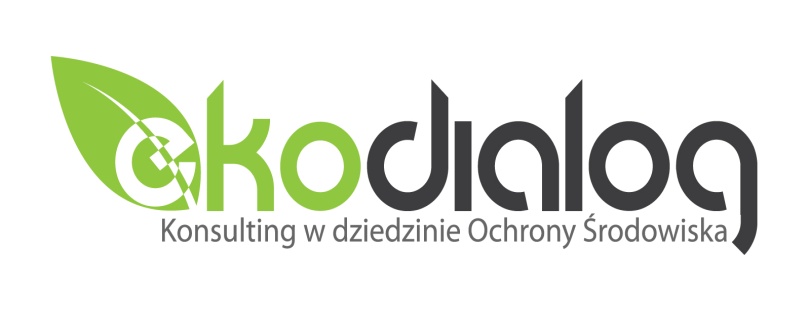 EKODIALOG Maciej Mikulskiul. Za Siedmioma Górami 6
05-540 Zalesie Górnetel.: 604 533 262e-mail: biuro@ekodialog.plCEL OGÓLNY ICEL OGÓLNY IŚRODOWISKO i DZIEDZICTWO KULTUROWE – ochrona zasobów przyrodniczych i kulturowych oraz wykreowanie marki Warmii jako zielonego regionu  o wysokiej dynamice rozwojuCELE SZCZEGÓŁOWEI.1.Wdrożenie technologii przyjaznych środowisku naturalnemu, przeciwdziałających zmianom klimatu, w tym inteligentne zarządzanie źródłami energii i ciepłaCELE SZCZEGÓŁOWEI.2.Rozwój konkurencyjnych ofert rekreacyjnych i turystycznych w oparciu o potencjał przyrodniczy i kulturowy obszaru,  funkcjonujące sieci współpracy  i marki turystyczneCELE SZCZEGÓŁOWEI.3.Promocja walorów przyrodniczych, turystycznych, różnorodności kulturowej i dziedzictwa przyrodniczego  WarmiiCELE SZCZEGÓŁOWEI.4.Ochrona dziedzictwa kulturowegoDziałaniaI.4.AWspieranie udziału społeczności lokalnej w realizacji LSR i wzmocnienie kapitału społecznego, w tym przez podnoszenie wiedzy społeczności lokalnej w zakresie ochrony środowiska i zmian klimatycznych, także z wykorzystaniem rozwiązań innowacyjnychWsparcie w realizacji:a)  wzmocnienia kapitału społecznego: poprawa funkcjonalności lokalnych centrów  animacji: świetlic, klubów itp., b)  działań edukacyjnych, integracyjne, wymiana doświadczeń, w tym szkolenia wzmacniające potencjał organizacji pozarządowych, lokalnych grup liderów, c)  upowszechniania idei ekonomii społecznej, w tym integracji społecznej wokół idei wsi tematycznych, d)  wspierania działań na rzecz włączenia społecznego grup defaworyzowanych pod względem dostępu do rynku pracy i ze względu na dysfunkcje społeczne, e)  rozwijania partnerstw wielosektorowych, f)  innowacji społecznych wdrażających nowatorskie działania na rzecz wzmacniania kapitału społecznego, g)  ochrony środowiska i zmian klimatycznych, h)  kreowanie umiejętności kluczowych w turystyce (w zakresie działań organizacji pozarządowych i samorządów lokalnych)DziałaniaI.4.BRozwój przedsiębiorczości na obszarze objętym LSR.Wsparcie w realizacji:a)   START  –  UP  –  podejmowanie  działalności  gospodarczej,  ze  szczególnym  uwzględnieniem  wsparcia przedsiębiorczości osób z grup defaworyzowanych pod względem dostępu do rynku pracy. b)   Rozwijanie działalności gospodarczej. c)  Tworzenie  i  rozwój  inkubatorów  przetwórstwa  lokalnego  tj.  infrastruktury  służącej  przetwarzaniu  produktów rolnych  w  celu  udostępniania  jej  lokalnym  producentomd)  Podnoszenie kompetencji osób z obszaru LSR w powiązaniu z zakładaniem działalności gospodarczej, rozwojem przedsiębiorczości lub dywersyfikacją źródeł dochodów (projekty towarzyszące zakresowi a i b), e)  Upowszechnianie  idei  ekonomii  społecznej  (wioski  tematyczne,  spółdzielczość  socjalna,  działalność odpłatna i gospodarcza organizacji pozarządowych) f)  Szkolenia, doradztwo i działania animacyjne na rzecz rozwoju przedsiębiorczościDziałaniaI.4.EZachowanie dziedzictwa lokalnego, tj. specyficznego dla danego obszaru.Wsparcie realizacji:a) Rewitalizacji,  ochrony  i  zabezpieczenia  obiektów  zabytkowych,  wpisanych  do  ewidencji  zabytków,  cennych kulturowo, b)  Spójnego znakowania  dziedzictwa kulturowego, c)  Zachowania niematerialnego dziedzictwa kulturowego Warmii.DziałaniaI.4.FRozwój ogólnodostępnej i niekomercyjnej infrastruktury.Wsparcie realizacji:a)  Infrastruktury dziedzictwa kulturowego, b)  Infrastruktury turystycznej, c)  Infrastruktury rekreacyjnej.DziałaniaI.4.GPromowanie: produktów lub usług lokalnych, rynków zbytu produktów i usług lokalnych,  turystyki, rekreacji lub kultury.Wsparcie realizacji:a)  Organizacji wydarzeń o zasięgu regionalnym promujących obszar: atrakcje i produkty LGD, b)  Konkursów  (dorocznych)    na  najlepszy  produkt  lokalny  w  kategorii:  pamiątka,   produkt  turystyczny,  produkt spożywczy, wydarzenie/impreza, c)  Organizacji wydarzeń promujących produkty turystyczne,  wiosek tematycznych d)  Publikacji/wydawania wydawnictw promocyjnych, mediów internetowych.CEL OGÓLNY IICEL OGÓLNY IIPRZEDSIĘBIORCZOŚĆ I INNOWACJE - rozwój przedsiębiorczości na obszarze LGD, opartej o naturalne zasoby i zidentyfikowany potencjał rozwojowy, kreującej miejsca pracy dla mieszkańców posiadających zróżnicowane kompetencje zawodoweCELE SZCZEGÓŁOWEII.1.Rozwój aktywności przedsiębiorczej mieszkańców obszaru LGD ze szczególnym  uwzględnieniem aktywizacji zawodowej i tworzenia miejsc pracy dla grup defaworyzowanych, w tym rozwój instrumentów ekonomii społecznej i inkubowania przedsiębiorczości wiejskiejCELE SZCZEGÓŁOWEII.2.Nowoczesne technologie i wspieranie systemu produkcji, przetwórstwa i promocji wytwarzanej w regionie żywności wysokiej jakościCELE SZCZEGÓŁOWEII.3.Rozwój nowoczesnych technologii i innowacji w obszarze przedsiębiorczościCELE SZCZEGÓŁOWEII.4.Wsparcie przedsiębiorczości opartej na potencjale lokalnym: przyrodniczym, kulturowym, funkcjonujących sieciach współpracy i zidentyfikowanym potencjale rozwojowymDziałaniaII.4.BRozwój przedsiębiorczości na obszarze objętym LSR.Wsparcie w realizacji:a)   START  –  UP  –  podejmowanie  działalności  gospodarczej,  ze  szczególnym  uwzględnieniem  wsparcia przedsiębiorczości osób z grup defaworyzowanych pod względem dostępu do rynku pracy. b)   Rozwijanie działalności gospodarczej. c)  Tworzenie  i  rozwój  inkubatorów  przetwórstwa  lokalnego  tj.  infrastruktury  służącej  przetwarzaniu  produktów rolnych  w  celu  udostępniania  jej  lokalnym  producentomd)  Podnoszenie kompetencji osób z obszaru LSR w powiązaniu z zakładaniem działalności gospodarczej, rozwojem przedsiębiorczości lub dywersyfikacją źródeł dochodów (projekty towarzyszące zakresowi a i b), e)  Upowszechnianie  idei  ekonomii  społecznej  (wioski  tematyczne,  spółdzielczość  socjalna,  działalność odpłatna i gospodarcza organizacji pozarządowych) f)  Szkolenia, doradztwo i działania animacyjne na rzecz rozwoju przedsiębiorczościDziałaniaII.4.CTworzenie sieci podmiotów prowadzących działalność na obszarze objętym LSR,  współpracujących w zakresie  świadczenia usług turystycznych, krótkich łańcuchów  żywnościowych, rynków zbytu  produktów i usług lokalnych.Wsparcie realizacji:a)  Budowania sieci współpracy Podmiotów branży turystycznej,  b) Wspierania współpracy w obszarach zintegrowanych produktów turystycznych Warmii: szlaku kopernikowskiego, greenvelo, szlaku napoleońskiego cittaslowc)  Tworzenia wspólnych marek turystycznych, znaków graficznych, d) Budowania  sieci  współpracy  Podmiotów  współpracujących  w  zakresie  krótkich  łańcuchów  żywnościowych, rynków  zbytu  produktów  i  usług  lokalnych,  w  tym  kreowania  wspólnej  oferty  sprzedażowej,  stron  /  sklepów internetowych, portali, logistyki dostaw, e)  Współpracy wiosek tematycznych w obszarze turystyki, f)  Wspólnych akcji promocyjnych.DziałaniaII.4.DRozwój rynków zbytu produktów i usług lokalnych z wyłączeniem targowiskCEL OGÓLNY IIICEL OGÓLNY IIISPOŁECZEŃSTWO I WSPÓŁPRACA - rozwój lokalny sprzyjający włączeniu społecznemu, zabezpieczeniu potrzeb rozwojowych mieszkańców i aktywności społecznejCELE SZCZEGÓŁOWEIII.1.Poprawa jakości życia mieszkańców poprzez rozwój infrastruktury i usług społecznych ze szczególnym uwzględnieniem potrzeb grup defaworyzowanych, zagrożonych wykluczeniem społecznym, seniorów oraz potrzeb edukacyjnych mieszkańców obszarów wiejskichCELE SZCZEGÓŁOWEIII.2.Rozwijanie aktywności społecznej i współpracy mieszkańców w działaniach na rzecz rozwijania dobra wspólnego, w tym wspieranie rozwoju partnerstw i sieci współpracy na poziomie lokalnymCELE SZCZEGÓŁOWEIII.3.Wspieranie rozwoju ekonomii społecznej w działaniach społecznych, zwłaszcza inicjatyw wsi tematycznychDziałaniaIII.4.AbWspieranie udziału społeczności lokalnej w realizacji LSR i wzmocnienie kapitału społecznego, w tym przez podnoszenie wiedzy społeczności lokalnej w zakresie ochrony środowiska i zmian klimatycznych, także z wykorzystaniem rozwiązań innowacyjnych.Wsparcie w realizacji:b)  działań edukacyjnych, integracyjne, wymiana doświadczeń, w tym szkolenia wzmacniające potencjał organizacji pozarządowych, lokalnych grup liderów.DziałaniaIII.4.FRozwój ogólnodostępnej i niekomercyjnej infrastruktury.Wsparcie realizacji:a)  Infrastruktury dziedzictwa kulturowego, b)  Infrastruktury turystycznej, c)  Infrastruktury rekreacyjnej.L.P.CEL WYZNACZONE W DOKUMENTACHRÓWNOLEGŁYCH LUB NADRZĘDNYCH CELE WYZNACZONE W PROJEKCIE STRATEGIIANALIZA ZGODNOŚĆDOKUMENTY LOKALNEDOKUMENTY LOKALNEDOKUMENTY LOKALNEDOKUMENTY LOKALNEStrategia Rozwoju Gminy Dywity do 2020r.Strategia Rozwoju Gminy Dywity do 2020r.Strategia Rozwoju Gminy Dywity do 2020r.Strategia Rozwoju Gminy Dywity do 2020r.Cel główny: 1.Wzrost znaczenia Gminy Dywity jako miejsca o wysokiej atrakcyjności zamieszkania i prowadzenia biznesu w obszarze metropolitalnym Olsztyna. 2. Atrakcyjność Gminy jako miejsca zamieszkania ma na celu zapewnienie zarówno obecnym, jak i nowym  mieszkańcom  przyjaznego  środowiska  życia,  o  wysokich  walorach  przyrodniczych  i kulturowych,  z  dostępnymi  różnorodnymi  usługami  i  miejscami  pracy.  Wysokie  wymagania mieszkańców tworzą popyt na różnego rodzaju usługi, a co za tym idzie rozwój lokalnego biznesu. 3. Atrakcyjność  Gminy  jako  miejsca  prowadzenia  biznesu  ma  na  celu  wzmocnienie  lokalnej gospodarki, dającej miejsca pracy i zapewniającej dostęp do różnego rodzaju usług. 4. Osiągnięcie i utrzymanie wysokiej atrakcyjności Gminy w dwóch wskazanych wymiarach odbywa się  w  warunkach  konkurencji  z  innymi  gminami  aglomeracji  a  w  przyszłości  obszaru metropolitalnego Olsztyna. Dlatego też, ważnym jest by Gmina Dywity pełniła wśród nich wiodącą rolę.Cel strategiczny 1: Poprawa  warunków  dla  rozwoju  biznesu.  Stworzenie  przyjaznych warunków dla rozwoju biznesu wpłynie na podniesienie atrakcyjności Gminy jako miejsca prowadzenia  działalności  gospodarczej.  Cel strategiczny 2:Wzrost  aktywności  i  zaangażowania  mieszkańców  w  sprawy  Gminy. Zwiększenie  aktywności  oraz  zaangażowania  społeczności  w  sprawy  lokalne  jest warunkiem likwidowania problemów społecznych oraz zintegrowania środowisk lokalnych, a  co  za  tym  idzie  wytworzenia  przyjaznego  klimatu  zamieszkania.  Cel strategiczny 3: Wzrost  integracji  wewnętrznej  i  szersze  otwarcie  na  współpracę. Zintegrowanie  wewnętrzne  Gminy  zapewniające  sprawność  przepływu  informacji,  jak  i przemieszczania się ludzi oraz dostępu do infrastruktury, jest warunkiem koniecznym dla zaspokojenia  potrzeb  społeczności  oraz  gospodarki  lokalnej.  Cel ogólny ICel szczegółowy I.1. Cel szczegółowy I.2. Cel szczegółowy I.3. Cel szczegółowy I.4. Cel ogólny IICel szczegółowy II.1. Cel szczegółowy II.2. Cel szczegółowy II.3. Cel szczegółowy II.4. Cel ogólny IIICel szczegółowy III.1. Cel szczegółowy III.2. Cel szczegółowy III.3.ZgodnośćStudium uwarunkowań i kierunków zagospodarowania przestrzennego Gminy DywityStudium uwarunkowań i kierunków zagospodarowania przestrzennego Gminy DywityStudium uwarunkowań i kierunków zagospodarowania przestrzennego Gminy DywityStudium uwarunkowań i kierunków zagospodarowania przestrzennego Gminy DywityStudium nie wyznacza jednoznacznie celów w zakresie polityki przestrzennej, ochrony środowiska, sfery społecznej i technicznej. Dokument uwzględnia zasady ochrony środowiska przyrodniczego i jego zasobów, uzdrowisk, ochrony dziedzictwa kulturowego, zabytków i dóbr kultury współczesnej, zasady rozwoju komunikacji oraz infrastruktury technicznej.Cel ogólny ICel szczegółowy I.1.Cel szczegółowy I.3. Cel szczegółowy I.4.ZgodnośćPlan Rozwoju Lokalnego Gminy DywityPlan Rozwoju Lokalnego Gminy DywityPlan Rozwoju Lokalnego Gminy DywityPlan Rozwoju Lokalnego Gminy DywityOkres realizacji Planu Rozwoju Lokalnego Gminy Dywity został wyznaczony na lata 2004 – 2013. Dokument stał się nieaktualny, w związku z czym nie przytoczono wskazanych w nim celów.Nie odniesiono się zapisów dokumentu z uwagi na jego przedawnienie.-Program usuwania azbestu i wyrobów zawierających azbest z terenu Gminy Dywity na lata 2014 - 2032Program usuwania azbestu i wyrobów zawierających azbest z terenu Gminy Dywity na lata 2014 - 2032Program usuwania azbestu i wyrobów zawierających azbest z terenu Gminy Dywity na lata 2014 - 2032Program usuwania azbestu i wyrobów zawierających azbest z terenu Gminy Dywity na lata 2014 - 2032Cel główny: Ochrona środowiska oraz ludności poprzez usunięcie azbestu i wyrobów zawierających azbest z terenu gminy.Cel szczegółowy 1:Wdrażanie przepisów prawnych w zakresie tematyki obejmującej azbestCel szczegółowy 2: Oczyszczenie terenu gminy z azbestu oraz wyrobów zawierających azbestCel szczegółowy 3:Eliminacja negatywnych skutków zdrowotnych wynikających z użytkowania wyrobów zawierających azbestCel szczegółowy 4:Eliminacja negatywnego oddziaływania na środowisko  i doprowadzenie do spełnienia nakazów ochrony środowiskaCel ogólny ICel szczegółowy I.1.ZgodnośćStrategia Rozwoju Miasta i Gminy Dobre MiastoStrategia Rozwoju Miasta i Gminy Dobre MiastoStrategia Rozwoju Miasta i Gminy Dobre MiastoStrategia Rozwoju Miasta i Gminy Dobre MiastoDokument został wyznaczony na lata 2004 – 2013. Obecnie jest w trakcie aktualizacji. Dokument stał się nieaktualny, w związku z czym nie przytoczono wskazanych w nim celów. Na chwilę obecną nie ma aktualnego dokumentu.Nie odniesiono się zapisów dokumentu z uwagi na jego przedawnienie. -Studium uwarunkowań i kierunków zagospodarowania przestrzennego Miasta i Gminy Dobre MiastoStudium uwarunkowań i kierunków zagospodarowania przestrzennego Miasta i Gminy Dobre MiastoStudium uwarunkowań i kierunków zagospodarowania przestrzennego Miasta i Gminy Dobre MiastoStudium uwarunkowań i kierunków zagospodarowania przestrzennego Miasta i Gminy Dobre MiastoCel nadrzędny: Wielofunkcyjny rozwój miasta i gminy z uwzględnieniem szczególnych warunków rozwoju działalności gospodarczej oraz walorów przyrodniczych i kulturowych, a także poprawa jakości życia społeczności lokalnej w warunkach ekologicznej równowagi, funkcjonalnej sprawności i estetycznej atrakcyjności zagospodarowania przestrzennego.Cele strategiczne:stworzenie warunków do inwestowania, ze szczególnym uwzględnieniem rozwoju szerokiego spektrum usług związanych z istniejącym potencjałem gospodarczym oraz z obsługą turystyki i wypoczynku, rozwój zagospodarowania przestrzennego z uwzględnieniem ochrony przyrody i krajobrazu jako głównych zasobów przyrodniczych gminy przez łączenie inwestycji z ochroną zasobów przyrodniczych, renowacją starej zabudowy i ochroną krajobrazu, utrzymanie tożsamości kulturowej miejscowości przez reaktywowanie tradycyjnych wzorów kultury materialnej, respektowanie istniejących starych układów urbanistycznych, modernizacja sieci komunikacyjnej miasta i gminy ze szczególnym uwzględnieniem powiązania istniejącego lokalnego układu komunikacyjnego z nadrzędnym (krajowym) układem komunikacyjnym,podniesienie standardu zagospodarowania, wzmacniającego rolę miasta Dobre Miasto jako wielofunkcyjnego ośrodka obsługi zarówno dla mieszkańców jak i dla turystów, poprawa wizerunku gminy i miasta,kreowanie specyficznych, kojarzących się wyłącznie z Dobrym Miastem cech, obiektów lub też imprez,koordynacja działań, na poziomie gminy i związku gmin, w zakresie inwestowania na obszarach strategicznych mających na celu wzmocnienie efektów współdziałania i całościowego podejścia do zagadnień przyrodniczych, gospodarczych i społecznych, tworzenie korzystnych warunków dla transgranicznej współpracy różnych podmiotów w dziedzinie kultury, nauki, oświaty, turystyki, rekreacji i innych.Cel ogólny ICel szczegółowy I.1. Cel szczegółowy I.2. Cel szczegółowy I.3. Cel ogólny IICel szczegółowy II.1. Cel szczegółowy II.2. Cel szczegółowy II.3. Cel szczegółowy II.4.ZgodnośćProgram Ochrony Środowiska dla Gminy Dobre Miasto na lata 2014 – 2017 z perspektywą do roku 2021Program Ochrony Środowiska dla Gminy Dobre Miasto na lata 2014 – 2017 z perspektywą do roku 2021Program Ochrony Środowiska dla Gminy Dobre Miasto na lata 2014 – 2017 z perspektywą do roku 2021Program Ochrony Środowiska dla Gminy Dobre Miasto na lata 2014 – 2017 z perspektywą do roku 2021Cel nadrzędny: Osiągnięcie trwałego i zrównoważonego rozwoju Gminy Dobre Miasto oraz poprawa jej atrakcyjności poprzez działania społeczne i inwestycyjne w zakresie ochrony środowiskaCel strategiczny 1:Poprawa jakości wód powierzchniowych i podziemnych w celu zapewnienia mieszkańcom Gminy wody pitnejodpowiedniej jakości
Cel strategiczny 2:Zapewnienie dobrej jakości powietrza atmosferycznego na terenie Gminy Dobre MiastoCel strategiczny 3:Ograniczenie uciążliwości hałasu na terenie Gminy Dobre MiastoCel strategiczny 4:Ochrona przed działaniem promieniowania elektromagnetycznegoCel strategiczny 5:Zapobieganie skutkom poważnych awarii i zagrożeniom naturalnymCel strategiczny 6:Zachowanie walorów i zasobów przyrodniczych z uwzględnieniem bioróżnorodnościCel strategiczny 7:Ochrona powierzchni ziemi i gleb przed degradacjąCel strategiczny 8:Efektywne wykorzystywanie eksploatowanych złóżCel strategiczny 9:Racjonalizacja gospodarowania zasobami wód powierzchniowych i podziemnych na cele przemysłowe i konsumpcyjneCel strategiczny 10:Zmniejszenie zużycia energii na cele produkcyjne i komunalno-bytoweCel strategiczny 11:Wzrost udziału odnawialnych źródeł energii w finalnym zużyciu energii, co najmniej do poziomu 15% w 2020 r.Cel strategiczny 12:Zmniejszenie materiałochłonności i odpadowości produkcjiCel strategiczny 13:Zwiększenie świadomości ekologicznej społeczeństwa Gminy, kształtowanie postaw proekologicznych jego mieszkańców oraz poczucia odpowiedzialności za jakość środowiskaCel ogólny ICel szczegółowy I.1. Cel szczegółowy I.4. Cel ogólny IICel szczegółowy II.2. Cel szczegółowy II.3. ZgodnośćPlan Gospodarki Niskoemisyjnej Gminy Dobre MiastoPlan Gospodarki Niskoemisyjnej Gminy Dobre MiastoPlan Gospodarki Niskoemisyjnej Gminy Dobre MiastoPlan Gospodarki Niskoemisyjnej Gminy Dobre MiastoCel nadrzędny/wizja: Dobre Miasto jest gminą nowoczesną, przyjazną dla mieszkańców i przedsiębiorców, kierującą się zasadami zrównoważonego rozwoju, dbającą o zachowanie walorów przyrodniczo krajobrazowych dla następnych pokoleń oraz poważnie traktującą komunikację ze społecznością lokalną, stając się wzorem dla innych gmin regionu.
Cel strategiczny 1: Dążenie do utrzymania niskoemisyjnego wzrostu gospodarczego i zaspokajania potrzeb społeczeństwa, tj. rozwoju gospodarczo-społecznego Gminy Dobre Miasto do2030 roku następującego bez wzrostu zapotrzebowania na energię pierwotną i finalną. Cel strategiczny 2: Wdrożenie wizji Gminy Dobre Miasto jako obszaru zarządzanego w sposób zrównoważony i ekologiczny, stanowiącego przykład dla innych gmin regionu. Cel strategiczny 3: Ograniczenie emisji zanieczyszczeń z instalacji wykorzystywanych na terenie gminy, a także pochodzącej z zabudowy mieszkaniowej, mające na celu spełnienie norm w zakresie jakości powietrza. Cel strategiczny 4: Zwiększenie wykorzystania energii pochodzącej ze źródeł odnawialnych. Cel strategiczny 5: Zwiększenie efektywności wykorzystania energii oraz jej nośników. Cel strategiczny 6: Rozwój innowacyjnej gospodarki opartej o wiedzę oraz nowoczesne technologie. Cel strategiczny 7: Poprawa ładu przestrzennego, rozwój zrównoważonej przestrzeni publicznej, a także rewitalizacja obszarów zdegradowanych.Cel ogólny ICel szczegółowy I.1. Cel ogólny IICel szczegółowy II.2. ZgodnośćStrategia Rozwoju Miasta i Gminy Jeziorany Strategia Rozwoju Miasta i Gminy Jeziorany Strategia Rozwoju Miasta i Gminy Jeziorany Strategia Rozwoju Miasta i Gminy Jeziorany Dokument został podjęty Uchwałą w 2001r. Wyznaczone w dokumencie cele strategiczne obejmują perspektywę następnych 10 lat. Ocenia się że przytoczenie wskazanych w dokumencie celów byłoby nie zasadne z uwagi na utratę ich aktualności. Nie odniesiono się zapisów dokumentu z uwagi na jego przedawnienie. -Studium uwarunkowań i kierunków zagospodarowania przestrzennego Miasta i Gminy JezioranyStudium uwarunkowań i kierunków zagospodarowania przestrzennego Miasta i Gminy JezioranyStudium uwarunkowań i kierunków zagospodarowania przestrzennego Miasta i Gminy JezioranyStudium uwarunkowań i kierunków zagospodarowania przestrzennego Miasta i Gminy JezioranyCel nadrzędny: Główne cele i kierunki polityki przestrzennej w obszarach wiejskich gminy dokonują alokacji przestrzennej działań, warunkujących realizację strategicznych celów rozwoju miasta i gminy Jeziorany. Działania te składają się na podstawowy cel polityki przestrzennej, jakim jest kształtowanie struktury zagospodarowania przestrzennego, właściwe dla tworzenia warunków restrukturyzacji obszarów wiejskich gminy w kierunku:rozwoju funkcji rolniczej w obszarach o najkorzystniejszych parametrach agroprzyrodniczych,stabilizacji funkcji osadniczych i rozwoju nierolniczych działalności gospodarczych w głównych ogniwach sieci osadniczej,ochrony walorów środowiska przyrodniczego, wyznaczających możliwości rozwoju funkcji turystyczno-wypoczynkowych i przekształceń istniejącej struktury przestrzennej zainwestowania.Cel ogólny ICel szczegółowy I.1. Cel ogólny IICel szczegółowy II.1. Cel szczegółowy II.2. Cel szczegółowy II.3. Cel szczegółowy II.4. ZgodnośćProgram Ochrony Środowiska dla Gminy Jeziorany na lata 2004 – 2007 z perspektywą na lata 2007 – 2010 Program Ochrony Środowiska dla Gminy Jeziorany na lata 2004 – 2007 z perspektywą na lata 2007 – 2010 Program Ochrony Środowiska dla Gminy Jeziorany na lata 2004 – 2007 z perspektywą na lata 2007 – 2010 Program Ochrony Środowiska dla Gminy Jeziorany na lata 2004 – 2007 z perspektywą na lata 2007 – 2010 Dokument został wyznaczony na lata 2004 – 2007 z perspektywą na lata 2007 – 2010. Dokument stał się nieaktualny, w związku z czym nie przytoczono wskazanych w nim celów.Nie odniesiono się zapisów dokumentu z uwagi na jego przedawnienie.-Strategia Rozwoju Gminy Lidzbark Warmiński na lata 2015 - 2025Strategia Rozwoju Gminy Lidzbark Warmiński na lata 2015 - 2025Strategia Rozwoju Gminy Lidzbark Warmiński na lata 2015 - 2025Strategia Rozwoju Gminy Lidzbark Warmiński na lata 2015 - 2025Cel główny: Zrównoważony Rozwój Społeczno-Gospodarczy Gminy Lidzbark Warmiński w oparciu o położenie geograficzne i naturalne uwarunkowania przyrodnicze.
Cel strategiczny 1: Dobrze rozwinięta infrastruktura techniczna, turystyczna i społeczna. Cel strategiczny 2: Rozwój i wykorzystanie potencjału turystycznego. Cel strategiczny 3: Rozwój przedsiębiorczości. Cel strategiczny 4: Wykształcone, aktywne, zaangażowane, społeczeństwo i integracja wewnętrzna Gminy. Cel ogólny ICel szczegółowy I.2. Cel szczegółowy I.3. Cel ogólny IICel szczegółowy II.1. Cel szczegółowy II.2. Cel szczegółowy II.3. Cel szczegółowy II.4. Cel ogólny IIICel szczegółowy III.2. ZgodnośćPlan Rozwoju Gminy Miejskiej Lidzbark Warmiński na lata 2014 - 2020 Plan Rozwoju Gminy Miejskiej Lidzbark Warmiński na lata 2014 - 2020 Plan Rozwoju Gminy Miejskiej Lidzbark Warmiński na lata 2014 - 2020 Plan Rozwoju Gminy Miejskiej Lidzbark Warmiński na lata 2014 - 2020 Cel strategiczny 1: Poprawa jakości życia mieszkańców miasta Lidzbark Warmiński. Cel strategiczny 2: Wykorzystanie  warunków  środowiska  naturalnego  zgodnie z zasadami zrównoważonego rozwoju miasta Lidzbarka Warmińskiego. Cel strategiczny 3: Rozwój  infrastruktury  technicznej i  turystycznej  miasta Lidzbarka Warmińskiego. Cel strategiczny 4: Tworzenie warunków dla wzrostu aktywizacji gospodarczej miasta Lidzbark Warmiński. Cel strategiczny 5: Dążenie do uzyskania i zachowania ładu przestrzennego  miasta Lidzbarka WarmińskiegoCel ogólny ICel szczegółowy I.2. Cel szczegółowy I.3. Cel ogólny IICel szczegółowy II.1. Cel szczegółowy II.3. Cel szczegółowy II.4. Cel ogólny IIICel szczegółowy III.1.ZgodnośćStudium uwarunkowań i kierunków zagospodarowania przestrzennego Gminy Lidzbark WarmińskiStudium uwarunkowań i kierunków zagospodarowania przestrzennego Gminy Lidzbark WarmińskiStudium uwarunkowań i kierunków zagospodarowania przestrzennego Gminy Lidzbark WarmińskiStudium uwarunkowań i kierunków zagospodarowania przestrzennego Gminy Lidzbark WarmińskiMisja: zaktywizowanie mieszkańców gminy do działania na rzecz rozwoju samorządu gminnego.Cele strategiczne: ochrona środowiska naturalnego (poprawę środowiska przyrodniczego gminy Lidzbark Warmiński)  poprawa stanu zdrowia mieszkańców gminy  poprawę bezpieczeństwa publicznego zmniejszenie bezrobocia wśród mieszkańców gminy przez promowanie lokalnej działalności gospodarczej, uruchamianie nowych dziedzin gospodarki gminy (np. turystyka, agroturystyka, usługi itp.) doskonalenie systemu i skuteczności pracy pomocy społecznej   uzyskanie przez gminę stabilności gospodarczej realizacja inwestycji zapewniających odpowiednią infrastrukturę techniczną dla poszczególnych miejscowości gminy  restrukturyzację systemu gospodarki gminnej przez doskonalenie funkcji usługowych usprawnienie sposobów zarządzania gminą zniesienie barier rozwoju miejscowości w postaci utrudnionej dostępności komunikacyjnej (komunikacja publiczna) różnych części gminy, rozwój infrastruktury technicznej, modernizacja dróg i chodników  Cel ogólny ICel szczegółowy I.1. Cel szczegółowy I.2. Cel szczegółowy I.3. Cel szczegółowy I.4. Cel ogólny IICel szczegółowy II.1. Cel szczegółowy II.2. Cel szczegółowy II.3. Cel szczegółowy II.4. Cel ogólny IIICel szczegółowy III.1. Cel szczegółowy III.2. Cel szczegółowy III.3.ZgodnośćStudium uwarunkowań i kierunków zagospodarowania przestrzennego Miasta Lidzbark WarmińskiStudium uwarunkowań i kierunków zagospodarowania przestrzennego Miasta Lidzbark WarmińskiStudium uwarunkowań i kierunków zagospodarowania przestrzennego Miasta Lidzbark WarmińskiStudium uwarunkowań i kierunków zagospodarowania przestrzennego Miasta Lidzbark WarmińskiStudium nie wyznacza jednoznacznie celów w zakresie polityki przestrzennej, ochrony środowiska, sfery społecznej i technicznej. Dokument uwzględnia zasady ochrony środowiska przyrodniczego i jego zasobów, uzdrowisk, ochrony dziedzictwa kulturowego, zabytków i dóbr kultury współczesnej, zasady rozwoju komunikacji oraz infrastruktury technicznej.Cel ogólny ICel szczegółowy I.1.Cel szczegółowy I.3. Cel szczegółowy I.4.ZgodnośćProgram Ochrony Środowiska dla Gminy Lidzbark Warmiński na lata 2014 – 2017 z perspektywą do roku 2020 Program Ochrony Środowiska dla Gminy Lidzbark Warmiński na lata 2014 – 2017 z perspektywą do roku 2020 Program Ochrony Środowiska dla Gminy Lidzbark Warmiński na lata 2014 – 2017 z perspektywą do roku 2020 Program Ochrony Środowiska dla Gminy Lidzbark Warmiński na lata 2014 – 2017 z perspektywą do roku 2020 Cel nadrzędny: Osiągnięcie trwałego i zrównoważonego rozwoju Gminy Lidzbark Warmiński oraz poprawa jej atrakcyjności poprzez działania społeczne i inwestycyjne w zakresie ochrony środowiskaCel strategiczny 1:Dobry stan wód powierzchniowych i podziemnych. Racjonalizacja ich wykorzystania oraz zapewnienie wszystkim mieszkańcom Gminy wody pitnej odpowiedniej jakości. 
Cel strategiczny 2:Zapewnienie dobrej jakości powietrza atmosferycznego Cel strategiczny 3:Ograniczenie uciążliwości hałasu na terenie Gminy Cel strategiczny 4:Ochrona przed działaniem promieniowania elektromagnetycznegoCel strategiczny 5:Zapobieganie skutkom poważnych awarii i zagrożeniom naturalnymCel strategiczny 6:Zachowanie walorów i zasobów przyrodniczych z uwzględnieniem bioróżnorodności oraz utrzymanie istniejących form ochrony przyrodyCel strategiczny 7:Ochrona powierzchni ziemi i gleb przed degradacjąCel strategiczny 8:Efektywne wykorzystywanie eksploatowanych złóżCel strategiczny 9:Racjonalizacja gospodarowania zasobami wód powierzchniowych i podziemnych na cele przemysłowe i konsumpcyjneCel strategiczny 10:Zmniejszenie zużycia energii na cele produkcyjne i komunalno-bytoweCel strategiczny 11:Wzrost udziału odnawialnych źródeł energii w finalnym zużyciu energii, co najmniej do poziomu 15% w 2020 r.Cel strategiczny 12:Zmniejszenie materiałochłonności i odpadowości produkcjiCel strategiczny 13:Zwiększenie świadomości ekologicznej społeczeństwa Gminy, kształtowanie postaw proekologicznych jego mieszkańców oraz poczucia odpowiedzialności za jakość środowiskaCel ogólny ICel szczegółowy I.1. Cel szczegółowy I.4. Cel ogólny IICel szczegółowy II.2. Cel szczegółowy II.3. ZgodnośćProgram Ochrony Środowiska dla Miasta Lidzbark Warmiński na lata 2004 – 2010 z perspektywą na lata 2011 - 2020 Program Ochrony Środowiska dla Miasta Lidzbark Warmiński na lata 2004 – 2010 z perspektywą na lata 2011 - 2020 Program Ochrony Środowiska dla Miasta Lidzbark Warmiński na lata 2004 – 2010 z perspektywą na lata 2011 - 2020 Program Ochrony Środowiska dla Miasta Lidzbark Warmiński na lata 2004 – 2010 z perspektywą na lata 2011 - 2020 Cel 1: Ochrona krajobrazowa i racjonalne użytkowanie zasobów przyrodniczych. Cel 2: Zrównoważone wykorzystanie surowców, wody i energii. Cel 3: Poprawa jakości środowiska. Cel ogólny ICel szczegółowy I.1. Cel szczegółowy I.4. Cel ogólny IICel szczegółowy II.2. Cel szczegółowy II.3. ZgodnośćPlan Gospodarki Niskoemisyjnej dla miasta Lidzbark Warmiński Plan Gospodarki Niskoemisyjnej dla miasta Lidzbark Warmiński Plan Gospodarki Niskoemisyjnej dla miasta Lidzbark Warmiński Plan Gospodarki Niskoemisyjnej dla miasta Lidzbark Warmiński W dokumencie wskazano działania mające na celu ograniczenie emisji CO2 do powietrza tj.:termomodernizacja budynków użyteczności publicznej, termomodernizacja budynków sektora mieszkaniowego, zwiększenie wykorzystania odnawialnych źródeł energii na terenie gminy, ograniczeniu zużycia energii finalnej w obiektach użyteczności publicznej, zwiększeniu efektywności energetycznej działań, zmniejszeniu emisji zanieczyszczeń pochodzącej z sektora transportu.Cel ogólny ICel szczegółowy I.1. Cel ogólny IICel szczegółowy II.2. Cel szczegółowy II.3.ZgodnośćStrategia Rozwoju Gminy Lubomino na lata 2012 – 2022 Strategia Rozwoju Gminy Lubomino na lata 2012 – 2022 Strategia Rozwoju Gminy Lubomino na lata 2012 – 2022 Strategia Rozwoju Gminy Lubomino na lata 2012 – 2022 Cel główny: Gmina  Lubomino  –  przyjazna mieszkańcom, środowisku i inwestorom, miejsce w którym dobrze się mieszka, pracuje i wypoczywa. Cel strategiczny 1:Wzrost konkurencyjności gminy poprzez rozbudowę infrastruktury drogowej, ochrony  środowiska i teleinformatycznej. 
Cel strategiczny 2:Poprawa warunków życia mieszkańców poprzez rozwój infrastruktury społecznej i  wspieranie zasobów ludzkichCel strategiczny 3:Rozwój turystyki w oparciu o zasoby środowiska przyrodniczego oraz dziedzictwa kulturowego Cel strategiczny 4:Tworzenie  warunków  dla  zwiększania  miejsc  pracy  oraz  promocja przedsiębiorczościCel strategiczny 5:Rozwój rolnictwa jako elementu funkcjonowania lokalnej gospodarkiCel ogólny ICel szczegółowy I.2. Cel szczegółowy I.3. Cel ogólny IICel szczegółowy II.1. Cel szczegółowy II.3. Cel szczegółowy II.4. Cel ogólny IIICel szczegółowy III.1.ZgodnośćProjekt założeń do planu zaopatrzenia w ciepło, energię elektryczną i paliwa gazowe Gminy Lubomino Projekt założeń do planu zaopatrzenia w ciepło, energię elektryczną i paliwa gazowe Gminy Lubomino Projekt założeń do planu zaopatrzenia w ciepło, energię elektryczną i paliwa gazowe Gminy Lubomino Projekt założeń do planu zaopatrzenia w ciepło, energię elektryczną i paliwa gazowe Gminy Lubomino Cel 1:Umożliwienie   podejmowania   decyzji   w   celu   zapewnienia   bezpieczeństwa energetycznego gminy Lubomino. 
Cel 2:Obniżenie kosztów rozwoju społeczno-gospodarczego gminy dzięki wskazaniu optymalnych sposobów realizacji potrzeb energetycznychCel 3:Ułatwienie   podejmowania   decyzji  o   lokalizacji   inwestycji   przemysłowych, usługowych oraz mieszkaniowychCel 4:Wskazanie   kierunków   rozwoju   zaopatrzenia   w   energię,  które   mogą   być wspierane ze środków publicznychCel 5:Umożliwienie maksymalnego wykorzystania odnawialnych źródeł energiiCel 6: Zwiększenie efektywności energetycznejCel ogólny ICel szczegółowy I.1. Cel ogólny IICel szczegółowy II.2. Cel szczegółowy II.3. ZgodnośćStrategia Rozwoju Miasta i Gminy Orneta na lata 2001 – 2015Strategia Rozwoju Miasta i Gminy Orneta na lata 2001 – 2015Strategia Rozwoju Miasta i Gminy Orneta na lata 2001 – 2015Strategia Rozwoju Miasta i Gminy Orneta na lata 2001 – 2015Dokument został wyznaczony na lata 2001 – 2015. Dokument stał się nieaktualny, w związku z czym nie przytoczono wskazanych w nim celów.Nie odniesiono się zapisów dokumentu z uwagi na jego przedawnienie.-Program Ochrony Środowiska dla Miasta i Gminy Orneta na lata 2004 – 2010 z perspektywą na lata 2011 - 2020 Program Ochrony Środowiska dla Miasta i Gminy Orneta na lata 2004 – 2010 z perspektywą na lata 2011 - 2020 Program Ochrony Środowiska dla Miasta i Gminy Orneta na lata 2004 – 2010 z perspektywą na lata 2011 - 2020 Program Ochrony Środowiska dla Miasta i Gminy Orneta na lata 2004 – 2010 z perspektywą na lata 2011 - 2020 Dokument nie wyznacza celów własnych ale przytacza cele wskazane w dokumentach wyższego szczebla.Odniesienie do dokumentów wyższego szczebla przedstawione jest w niniejszej tabeli.-Studium uwarunkowań i kierunków zagospodarowania przestrzennego Gminy OrnetaStudium uwarunkowań i kierunków zagospodarowania przestrzennego Gminy OrnetaStudium uwarunkowań i kierunków zagospodarowania przestrzennego Gminy OrnetaStudium uwarunkowań i kierunków zagospodarowania przestrzennego Gminy OrnetaCel strategiczny: Poprawa  poziomu życia  mieszkańców  miasta  i  gminy  przez,  pełniejsze wykorzystanie  potencjałów do  rozwoju  funkcji  gospodarczych  (rolnictwa,  turystyki,  przemysłu,  drobnej  wytwórczości  itp.,)  mając  na względzie utrzymanie w równowadze przyrodniczej środowiska naturalnego. Nadrzędną zasadą, którą należy się kierować przy realizacji celu strategicznego, jest: maksymalne wykorzystanie,  przy  racjonalnej  gospodarce,  bogactwa  zawartego  w  walorach  przyrodniczych   i krajobrazowych obszaru.Cele generalne:Cele ekologiczne i kulturowe. Ochrona  walorów  i  warunków  funkcjonowania  oraz  ciągłości  przestrzennej  systemów  ekologicznych  w  celu zwiększenia atrakcyjności obszaru miasta i gminy do rozwoju funkcji turystycznej.Ochrona jakości i zasobów wód powierzchniowych i podziemnych dla celów rozwoju społeczno - gospodarczego oraz zabezpieczenia zasobów wód w niezmienionym stanie dla przyszłych pokoleń. Powiększanie  świadomości  ekologicznej  społeczeństwa  poprzez,  stwarzanie  warunków  do  bezpośredniego kontaktu ze środowiskiem, na terenach o wysokich walorach przyrodniczych. Ochrona i utrzymanie obiektów zabytkowych w celu wzbogacenia oferty turystycznej obszaru gminy. Zachowanie  ładu  przestrzennego  w  jednostkach  osadniczych  w  celu  tworzenia  współczesnych  wartości kulturowych.Cele społeczno – gospodarcze.  Zaktywizowanie rozwoju społeczno – gospodarczego przez wykorzystanie położenia geograficznego gminy.   Tworzenie  nowych  miejsc  pracy  w  celu  zminimalizowania  bezrobocia  oraz  podniesienia  poziomu  życia mieszkańców miasta i gminy. Rozwój  funkcji  gospodarczych  w  oparciu  o  istniejące  potencjały  zawarte  w  walorach  przyrodniczych  obszaru miasta i gminy.Cele rozwoju infrastruktury technicznej i transportowej. Zaspokojenie  potrzeb  ludności  w  mieście  i  gminie  poprzez  dostarczanie  odpowiedniej  ilości  i  jakości infrastruktury technicznej. Poprawa  warunków  technicznych  układu  komunikacyjnego zewnętrznego  i  wewnętrznego  w  celu  zwiększenia atrakcyjności dla inwestorów  oraz polepszenia dostępności do usług mieszkańcom. Likwidowanie  kolizji  między  funkcjonowaniem  ekosystemów,  a  działalnością  człowieka  przez  tworzenie sprawnych i na odpowiednim poziomie systemów infrastruktury technicznej.Cel ogólny ICel szczegółowy I.1. Cel szczegółowy I.2. Cel szczegółowy I.3. Cel szczegółowy I.4. Cel ogólny IICel szczegółowy II.1. Cel szczegółowy II.2. Cel szczegółowy II.3. Cel szczegółowy II.4. Cel ogólny IIICel szczegółowy III.1. Cel szczegółowy III.2. Cel szczegółowy III.3.ZgodnośćPlan Odnowy Miejscowości Kiwity na lata 2010 - 2016Plan Odnowy Miejscowości Kiwity na lata 2010 - 2016Plan Odnowy Miejscowości Kiwity na lata 2010 - 2016Plan Odnowy Miejscowości Kiwity na lata 2010 - 2016Priorytet 1:Plac integracyjny. 
Priorytet 2:Poprawa infrastruktury technicznejPriorytet 3:Rozwój zasobów ludzkichCel ogólny ICel szczegółowy I.2. Cel ogólny IICel szczegółowy II.1. Cel szczegółowy II.4. Cel ogólny IIICel szczegółowy III.1. Cel szczegółowy III.2. Cel szczegółowy III.3.ZgodnośćStudium uwarunkowań i kierunków zagospodarowania przestrzennego Gminy KiwityStudium uwarunkowań i kierunków zagospodarowania przestrzennego Gminy KiwityStudium uwarunkowań i kierunków zagospodarowania przestrzennego Gminy KiwityStudium uwarunkowań i kierunków zagospodarowania przestrzennego Gminy KiwityStudium nie wyznacza jednoznacznie celów w zakresie polityki przestrzennej, ochrony środowiska, sfery społecznej i technicznej. Dokument uwzględnia zasady ochrony środowiska przyrodniczego i jego zasobów, uzdrowisk, ochrony dziedzictwa kulturowego, zabytków i dóbr kultury współczesnej, zasady rozwoju komunikacji oraz infrastruktury technicznej.Cel ogólny ICel szczegółowy I.1.Cel szczegółowy I.3. Cel szczegółowy I.4.ZgodnośćProgram Ochrony Środowiska dla Gminy Kiwity na lata 2004 – 2010 z perspektywą na lata 2011 - 2016 Program Ochrony Środowiska dla Gminy Kiwity na lata 2004 – 2010 z perspektywą na lata 2011 - 2016 Program Ochrony Środowiska dla Gminy Kiwity na lata 2004 – 2010 z perspektywą na lata 2011 - 2016 Program Ochrony Środowiska dla Gminy Kiwity na lata 2004 – 2010 z perspektywą na lata 2011 - 2016 Cel 1: Ochrona i racjonalne użytkowanie zasobów przyrodyCel 2: Ochrona gleb i zasobów kopalin;Cel 3: Osiąganie standardów jakości wód;Cel 4: Osiąganie standardów jakości powietrza;Cel 5: Gospodarka odpadamiCel 6: Zmniejszanie uciążliwości hałasu dla otoczenia; Cel ogólny ICel szczegółowy I.1. Cel szczegółowy I.4. Cel ogólny IICel szczegółowy II.2. Cel szczegółowy II.3. ZgodnośćStrategia Rozwoju Gminy Górowo Iławieckie na lata 2014 – 2021 Strategia Rozwoju Gminy Górowo Iławieckie na lata 2014 – 2021 Strategia Rozwoju Gminy Górowo Iławieckie na lata 2014 – 2021 Strategia Rozwoju Gminy Górowo Iławieckie na lata 2014 – 2021 Cel główny: Gmina Górowo Iławeckie – ośrodek uzdrowiskowy – wykorzystująca potencjał przyrodniczy do rozwoju społeczno – gospodarczegoCel strategiczny 1:Poprawa warunków życia poprzez rozwój infrastruktury społecznej i podniesienie jakości kapitału ludzkiego 
Cel strategiczny 2:Rozwój infrastruktury turystyczno-rekreacyjnej w oparciu o dostępne walory przyrodniczeCel strategiczny 3:Budowa nowoczesnej i bezpiecznej infrastruktury technicznej  Cel strategiczny 4:Kreowanie warunków dla rozwoju przedsiębiorczości  i postaw proinnowacyjnychCel strategiczny 5:Uzyskanie i zachowanie zrównoważonego rozwoju  Cel ogólny ICel szczegółowy I.2. Cel szczegółowy I.3. Cel ogólny IICel szczegółowy II.1. Cel szczegółowy II.3. Cel szczegółowy II.4. Cel ogólny IIICel szczegółowy III.1.ZgodnośćStudium uwarunkowań i kierunków zagospodarowania przestrzennego Gminy Górowo IławieckieStudium uwarunkowań i kierunków zagospodarowania przestrzennego Gminy Górowo IławieckieStudium uwarunkowań i kierunków zagospodarowania przestrzennego Gminy Górowo IławieckieStudium uwarunkowań i kierunków zagospodarowania przestrzennego Gminy Górowo IławieckieCel strategiczny: Poprawa  poziomu życia  mieszkańców   gminy  przez,  pełniejsze wykorzystanie  potencjałów do  rozwoju  funkcji  gospodarczych  (rolnictwa,  turystyki,  przemysłu,  drobnej  wytwórczości  itp.,)  mając  na względzie utrzymanie w równowadze środowiska przyrodniczego. Nadrzędną zasadą, którą należy się kierować przy realizacji celu strategicznego, jest: maksymalne wykorzystanie,  przy  racjonalnej  gospodarce,  bogactwa  zawartego  w  walorach  przyrodniczych    i krajobrazowych obszaru.Cele generalne:Cele ekologiczne i kulturowe. Ochrona  walorów  i  warunków  funkcjonowania  oraz  ciągłości  przestrzennej  systemów  ekologicznych  w  celu zwiększenia atrakcyjności obszaru gminy do rozwoju funkcji turystycznej.Ochrona jakości i zasobów wód powierzchniowych i podziemnych dla celów rozwoju społeczno - gospodarczego oraz zabezpieczenia zasobów wód w niezmienionym stanie dla przyszłych pokoleń. Powiększanie  świadomości  ekologicznej  społeczeństwa  poprzez,  stwarzanie  warunków  do  bezpośredniego kontaktu ze środowiskiem, na terenach o wysokich walorach przyrodniczych. Ochrona i utrzymanie obiektów zabytkowych w celu wzbogacenia oferty turystycznej obszaru gminy. Zachowanie  ładu  przestrzennego  w  jednostkach  osadniczych  w  celu  tworzenia  współczesnych  wartości kulturowych.Cele społeczno – gospodarcze.  Zaktywizowanie rozwoju społeczno – gospodarczego przez wykorzystanie położenia geograficznego gminy.   Tworzenie  nowych  miejsc  pracy  w  celu  zminimalizowania  bezrobocia  oraz  podniesienia  poziomu  życia mieszkańców gminy. Rozwój  funkcji  gospodarczych  w  oparciu  o  istniejące  potencjały  zawarte  w  walorach  przyrodniczych  obszaru gminy.Cele rozwoju infrastruktury technicznej i transportowej. Zaspokojenie  potrzeb  ludności  w  gminie  poprzez  dostarczanie  odpowiedniej  ilości  i  jakości infrastruktury technicznej. Likwidowanie  kolizji  między  funkcjonowaniem  ekosystemów,  a  działalnością  człowieka  przez  tworzenie sprawnych i na odpowiednim poziomie systemów infrastruktury technicznej. Poprawa  warunków  technicznych  układu  komunikacyjnego zewnętrznego  i  wewnętrznego  w  celu  zwiększenia atrakcyjności dla inwestorów  oraz polepszenia dostępności do usług mieszkańcom. Zachowanie w zagospodarowaniu przestrzennym warunków niezbędnych do prawidłowego funkcjonowania systemu obronnego państwaCel ogólny ICel szczegółowy I.1. Cel szczegółowy I.2. Cel szczegółowy I.3. Cel szczegółowy I.4. Cel ogólny IICel szczegółowy II.1. Cel szczegółowy II.2. Cel szczegółowy II.3. Cel szczegółowy II.4. Cel ogólny IIICel szczegółowy III.1. Cel szczegółowy III.2. Cel szczegółowy III.3.ZgodnośćProgram Ochrony Środowiska dla Gminy Górowo Iławieckie na lata 2012 – 2015 z perspektywą na lata 2016 - 2019 Program Ochrony Środowiska dla Gminy Górowo Iławieckie na lata 2012 – 2015 z perspektywą na lata 2016 - 2019 Program Ochrony Środowiska dla Gminy Górowo Iławieckie na lata 2012 – 2015 z perspektywą na lata 2016 - 2019 Program Ochrony Środowiska dla Gminy Górowo Iławieckie na lata 2012 – 2015 z perspektywą na lata 2016 - 2019 Cel nadrzędny: Skuteczna ochrona zasobów i dobra jakości środowiska w gminie Górowo IławieckiePriorytet systemowy 1:Działania systemowe Cel główny 1:Uwzględnianie zagadnień ochrony środowiska we wszystkich aspektach funkcjonowania społeczeństwa, administracji i gospodarkiPriorytet systemowy 2: Ochrona zasobów naturalnychCel główny 2:Ochrona i racjonalne wykorzystanie zasobów naturalnychPriorytet systemowy 3:Poprawa jakości środowiska i bezpieczeństwa ekologicznegoCel główny 3:Wysoka jakość wszystkich komponentów środowiska oraz zapewnienie bezpieczeństwa ekologicznegoCel ogólny ICel szczegółowy I.1. Cel szczegółowy I.4. Cel ogólny IICel szczegółowy II.2. Cel szczegółowy II.3. Zgodność Strategia Rozwiązywania Problemów Społecznych Gminy Bartoszyce na lata 2016 – 2032 Strategia Rozwiązywania Problemów Społecznych Gminy Bartoszyce na lata 2016 – 2032 Strategia Rozwiązywania Problemów Społecznych Gminy Bartoszyce na lata 2016 – 2032 Strategia Rozwiązywania Problemów Społecznych Gminy Bartoszyce na lata 2016 – 2032Cel główny: Poprawa warunków i jakości życia mieszkańców Gminy BartoszyceCel szczegółowy 1:Zwiększanie aktywności oraz mobilności zawodowej mieszkańców gminy 
Cel szczegółowy 2:Lepsze przygotowanie dzieci i młodzieży do wyzwań dorosłościCel szczegółowy 3:Zmniejszanie  skali  uzależnień,  przemocy  w  rodzinie  i  innych  dysfunkcji społecznychCel szczegółowy 4:Zwiększanie uczestnictwa osób starszych, niepełnosprawnych i przewlekle chorujących w życiu społecznymCel szczegółowy 5:Poprawa warunków socjalno-bytowych gospodarstw domowychCel szczegółowy 6:Zwiększanie zaangażowania mieszkańców w życie lokalnych społecznościCel ogólny IICel szczegółowy II.1. Cel szczegółowy II.3. Cel szczegółowy II.4. Cel ogólny IIICel szczegółowy III.1.ZgodnośćStudium uwarunkowań i kierunków zagospodarowania przestrzennego Gminy BartoszyceStudium uwarunkowań i kierunków zagospodarowania przestrzennego Gminy BartoszyceStudium uwarunkowań i kierunków zagospodarowania przestrzennego Gminy BartoszyceStudium uwarunkowań i kierunków zagospodarowania przestrzennego Gminy BartoszyceStudium nie wyznacza jednoznacznie celów w zakresie polityki przestrzennej, ochrony środowiska, sfery społecznej i technicznej. Dokument uwzględnia zasady ochrony środowiska przyrodniczego i jego zasobów, uzdrowisk, ochrony dziedzictwa kulturowego, zabytków i dóbr kultury współczesnej, zasady rozwoju komunikacji oraz infrastruktury technicznej.Cel ogólny ICel szczegółowy I.1.Cel szczegółowy I.3. Cel szczegółowy I.4.ZgodnośćProgram Ochrony Środowiska dla Gminy Bartoszyce na lata 2012 – 2015 z perspektywą na lata 2016 - 2019 Program Ochrony Środowiska dla Gminy Bartoszyce na lata 2012 – 2015 z perspektywą na lata 2016 - 2019 Program Ochrony Środowiska dla Gminy Bartoszyce na lata 2012 – 2015 z perspektywą na lata 2016 - 2019 Program Ochrony Środowiska dla Gminy Bartoszyce na lata 2012 – 2015 z perspektywą na lata 2016 - 2019 Cel nadrzędny: Skuteczna ochrona zasobów i dobra jakości środowiska w gminie BartoszycePriorytet systemowy 1:Działania systemowe Cel główny 1:Uwzględnianie zagadnień ochrony środowiska we wszystkich aspektach funkcjonowania społeczeństwa, administracji i gospodarkiPriorytet systemowy 2: Ochrona zasobów naturalnychCel główny 2:Ochrona i racjonalne wykorzystanie zasobów naturalnychPriorytet systemowy 3:Poprawa jakości środowiska i bezpieczeństwa ekologicznegoCel główny 3:Wysoka jakość wszystkich komponentów środowiska oraz zapewnienie bezpieczeństwa ekologicznegoCel ogólny ICel szczegółowy I.1. Cel szczegółowy I.4. Cel ogólny IICel szczegółowy II.2. Cel szczegółowy II.3. ZgodnośćProjekt założeń do planu zaopatrzenia w ciepło, energię elektryczną i paliwa gazowe Gminy Bartoszyce Projekt założeń do planu zaopatrzenia w ciepło, energię elektryczną i paliwa gazowe Gminy Bartoszyce Projekt założeń do planu zaopatrzenia w ciepło, energię elektryczną i paliwa gazowe Gminy Bartoszyce Projekt założeń do planu zaopatrzenia w ciepło, energię elektryczną i paliwa gazowe Gminy Bartoszyce Cel główny: wykorzystanie ciepła, energii elektrycznej i paliw gazowych w sposób zrównoważony i racjonalny oraz zabezpieczenia potrzeb mieszkańców na energięCel ogólny ICel szczegółowy I.1. Cel ogólny IICel szczegółowy II.2. Cel szczegółowy II.3. ZgodnośćStrategia Zrównoważonego Rozwoju Gminy i Miasta BisztynekStrategia Zrównoważonego Rozwoju Gminy i Miasta BisztynekStrategia Zrównoważonego Rozwoju Gminy i Miasta BisztynekStrategia Zrównoważonego Rozwoju Gminy i Miasta BisztynekCel główny 1: Zrównoważone wykorzystanie zasobów naturalnychCele szczegółowe:1.1. Zachowanie i ochrona bogactw przyrodniczych i krajobrazowych 1.2. Likwidacja zagrożeń środowiska 1.3. Poprawa efektywności energetycznej i wzrost wykorzystania energii ze źródeł odnawialnych 1.4. Wysoka jakość komunalnej infrastruktury technicznej 1.5. Efektywne korzystanie z zasobów naturalnychCel główny 2: Konkurencyjna gospodarka bazująca na lokalnych potencjałachCele szczegółowe:2.1. Wsparcie rozwoju lokalnej przedsiębiorczości i innowacyjności przedsiębiorstw 2.2. Wielofunkcyjny rozwój obszarów wiejskich 2.3. Rozwój turystyki i rekreacji  2.4. Przyjazny urząd 2.5. Promocja gospodarcza  Cel główny 3: Wysoka jakość życia mieszkańcówCele szczegółowe:3.1. Kapitał społeczny jako katalizator procesów rozwojowych 3.2. Rozwój edukacji i dostosowanie oferty edukacyjnej do wymogów rynku pracy 3.3. Rozbudowa i wyposażenie bazy kulturalnej i sportowej 3.4. Wzrost jakości i dostępności usług społecznych 3.5. Rewitalizacja obszarów zdegradowanych i obiektów zabytkowychCel ogólny ICel szczegółowy I.1. Cel szczegółowy I.2. Cel szczegółowy I.3. Cel szczegółowy I.4. Cel ogólny IICel szczegółowy II.1. Cel szczegółowy II.2. Cel szczegółowy II.3. Cel szczegółowy II.4. Cel ogólny IIICel szczegółowy III.1. Cel szczegółowy III.2. Cel szczegółowy III.3.ZgodnośćProgram Rozwoju Gminy i Miasta Bisztynek do 2025Program Rozwoju Gminy i Miasta Bisztynek do 2025Program Rozwoju Gminy i Miasta Bisztynek do 2025Program Rozwoju Gminy i Miasta Bisztynek do 2025W dokumencie wyznaczono cele do roku 2015. Dokument stał się nieaktualny, w związku z czym nie przytoczono wskazanych w nim celów.Nie odniesiono się zapisów dokumentu z uwagi na jego przedawnienie.Studium uwarunkowań i kierunków zagospodarowania przestrzennego Gminy BisztynekStudium uwarunkowań i kierunków zagospodarowania przestrzennego Gminy BisztynekStudium uwarunkowań i kierunków zagospodarowania przestrzennego Gminy BisztynekStudium uwarunkowań i kierunków zagospodarowania przestrzennego Gminy BisztynekStudium nie wyznacza jednoznacznie celów w zakresie polityki przestrzennej, ochrony środowiska, sfery społecznej i technicznej. Dokument uwzględnia zasady ochrony środowiska przyrodniczego i jego zasobów, uzdrowisk, ochrony dziedzictwa kulturowego, zabytków i dóbr kultury współczesnej, zasady rozwoju komunikacji oraz infrastruktury technicznej.Cel ogólny ICel szczegółowy I.1.Cel szczegółowy I.3. Cel szczegółowy I.4.ZgodnośćProgram Ochrony Środowiska dla Gminy Bisztynek na lata 2012 – 2015 z perspektywą na lata 2016 - 2019 Program Ochrony Środowiska dla Gminy Bisztynek na lata 2012 – 2015 z perspektywą na lata 2016 - 2019 Program Ochrony Środowiska dla Gminy Bisztynek na lata 2012 – 2015 z perspektywą na lata 2016 - 2019 Program Ochrony Środowiska dla Gminy Bisztynek na lata 2012 – 2015 z perspektywą na lata 2016 - 2019 Cel nadrzędny: Skuteczna ochrona zasobów i dobra jakości środowiska w Gminie i Mieście BisztynekPriorytet systemowy 1:Działania systemowe Cel główny 1:Uwzględnianie zagadnień ochrony środowiska we wszystkich aspektach funkcjonowania społeczeństwa, administracji i gospodarkiPriorytet systemowy 2: Ochrona zasobów naturalnychCel główny 2:Ochrona i racjonalne wykorzystanie zasobów naturalnychPriorytet systemowy 3:Poprawa jakości środowiska i bezpieczeństwa ekologicznegoCel główny 3:Wysoka jakość wszystkich komponentów środowiska oraz zapewnienie bezpieczeństwa ekologicznegoCel ogólny ICel szczegółowy I.1. Cel szczegółowy I.4. Cel ogólny IICel szczegółowy II.2. Cel szczegółowy II.3. ZgodnośćDOKUMENTY REGIONALNEDOKUMENTY REGIONALNEDOKUMENTY REGIONALNEDOKUMENTY REGIONALNEProgram Ochrony Środowiska dla Powiatu Olsztyńskiego na lata 2013 – 2016 z uwzględnieniem perspektywy na lata 2017 – 2020 Program Ochrony Środowiska dla Powiatu Olsztyńskiego na lata 2013 – 2016 z uwzględnieniem perspektywy na lata 2017 – 2020 Program Ochrony Środowiska dla Powiatu Olsztyńskiego na lata 2013 – 2016 z uwzględnieniem perspektywy na lata 2017 – 2020 Program Ochrony Środowiska dla Powiatu Olsztyńskiego na lata 2013 – 2016 z uwzględnieniem perspektywy na lata 2017 – 2020 Cel nadrzędny: Ochrona zasobów naturalnych, poprawa jakości środowiska i bezpieczeństwa ekologicznego w powiecie olsztyńskimPriorytet 1:Doskonalenie działań systemowych 
Priorytet 2:Zapewnienie ochrony i racjonalnego użytkowania zasobów naturalnychPriorytet 3:Poprawa jakości środowiska i bezpieczeństwa ekologicznegoCel ogólny ICel szczegółowy I.1. Cel szczegółowy I.4. Cel ogólny IICel szczegółowy II.2. Cel szczegółowy II.3. ZgodnośćStrategia Rozwoju Powiatu Lidzbarskiego na lata 2001 – 2016 Strategia Rozwoju Powiatu Lidzbarskiego na lata 2001 – 2016 Strategia Rozwoju Powiatu Lidzbarskiego na lata 2001 – 2016 Strategia Rozwoju Powiatu Lidzbarskiego na lata 2001 – 2016 Cel główny: Zapewnienie społeczności powiatu szans rozwoju i samorealizacji, zabezpieczenie godziwych warunków życia przy uwzględnieniu zasad ekorozwoju oraz zacieśnianiu więzi z partnerami w EuropieObszar priorytetowy 1:aktywizacja gospodarcza i rozwój rynku pracy
Obszar priorytetowy 2:oświata i wychowanieObszar priorytetowy 3:ochrona zdrowia i pomoc społecznaObszar priorytetowy 4: turystyka, sport i dziedzictwo kulturoweObszar priorytetowy 5: infrastruktura transportowa, łączność, zagospodarowanie przestrzenne i budownictwoObszar priorytetowy 6: rolnictwo, leśnictwo i ochrona środowiskaObszar priorytetowy 7: bezpieczeństwo i porządek publicznyCel ogólny ICel szczegółowy I.1. Cel szczegółowy I.2. Cel szczegółowy I.3. Cel szczegółowy I.4. Cel ogólny IICel szczegółowy II.1. Cel szczegółowy II.2. Cel szczegółowy II.3. Cel szczegółowy II.4. Cel ogólny IIICel szczegółowy III.1. Cel szczegółowy III.2. Cel szczegółowy III.3.ZgodnośćProgram Ochrony Środowiska dla Powiatu Lidzbarskiego na lata 2014 – 2017 z uwzględnieniem perspektywy na lata 2018 – 2021 Program Ochrony Środowiska dla Powiatu Lidzbarskiego na lata 2014 – 2017 z uwzględnieniem perspektywy na lata 2018 – 2021 Program Ochrony Środowiska dla Powiatu Lidzbarskiego na lata 2014 – 2017 z uwzględnieniem perspektywy na lata 2018 – 2021 Program Ochrony Środowiska dla Powiatu Lidzbarskiego na lata 2014 – 2017 z uwzględnieniem perspektywy na lata 2018 – 2021 Cel nadrzędny: Zrównoważony Rozwój Powiatu Lidzbarskiego oraz zwiększenie jego atrakcyjności poprzez działania w zakresie ochrony środowiska.Cele główne:1. Ochrony krajobrazu i racjonalnego użytkowania zasobów przyrody;2. Zrównoważonego korzystania z zasobów środowiska (energii, wody, materiałów):3. Poprawy jakości środowiska poprzez:a) ochronę wód,b) ochronę powietrza,c) ochronę przed hałasem ,d) minimalizację zagrożeń środowiska powodowanych przez odpady,4. Edukacji ekologicznej.Cel ogólny ICel szczegółowy I.1. Cel szczegółowy I.2. Cel ogólny IIICel szczegółowy III.1. ZgodnośćStrategia Rozwoju Powiatu Bartoszyckiego Strategia Rozwoju Powiatu Bartoszyckiego Strategia Rozwoju Powiatu Bartoszyckiego Strategia Rozwoju Powiatu Bartoszyckiego Dokument został sporządzony na podstawie danych z 2000r. a uchwalony w 2001r. Dokument nie wyznacza ram czasowych jego realizacji. Jednak w ocenie organu perspektywa 15 lat jest znacząca dla aktualności zaproponowanych celów i kierunków działań. Nie odniesiono się zapisów dokumentu.-Plan Rozwoju Lokalnego Powiatu Bartoszyckiego na lata 2015 – 2020 Plan Rozwoju Lokalnego Powiatu Bartoszyckiego na lata 2015 – 2020 Plan Rozwoju Lokalnego Powiatu Bartoszyckiego na lata 2015 – 2020 Plan Rozwoju Lokalnego Powiatu Bartoszyckiego na lata 2015 – 2020 Cel główny : Poprawa warunków życia mieszkańców powiatu poprzez rozwój infrastruktury społecznej oraz podniesienie jakości kapitału ludzkiego Cel szczegółowy 1:Zwiększenie  dostępności  do wysokiej  jakości  usług zdrowotnych. 
Cel szczegółowy 2:Dostosowanie  szkolnictwa zawodowego do potrzeb lokalnej i regionalnej gospodarkiCel szczegółowy 3:Wspieranie rodziny w środowisku lokalnymCel szczegółowy 4:Aktywizacja  społeczno-gospodarcza osób zależnych  Cel szczegółowy 5:Zwiększenie  aktywności społeczności lokalnejCel szczegółowy 6:Integracja środowisk mniejszości narodowych i kulturowychCel główny: Rozwój infrastruktury społecznej i technicznej sprzyjającej bezpiecznemu wykorzystaniu zasobów środowiska naturalnego Cel szczegółowy 1:Ochrona  środowisk  cennych przyrodniczo. 
Cel szczegółowy 2:Wzrost  świadomości ekologicznejCel szczegółowy 3:Budowa  infrastruktury sprzyjającej ochronie środowiska naturalnegoCel główny: Rozwój nowoczesnej infrastruktury technicznej  Cel szczegółowy 1:Poprawa  stanu  technicznego dróg publicznych. Cel szczegółowy 2:Poprawa  dostępności komunikacyjnej powiatuCel szczegółowy 3:Poprawa  bezpieczeństwa  na obszarze powiatuCel szczegółowy 4:Rozwój technologii informacyjno-komunikacyjnychCel szczegółowy 5:Lepsze  wykorzystanie odnawialnych źródeł energiiCel szczegółowy 6:Budowa  i  modernizacja infrastruktury społecznejCel główny: Kreowanie warunków dla rozwoju przedsiębiorczości Cel szczegółowy 1:Rozwój  nowoczesnego  i ekologicznego rolnictwa. Cel szczegółowy 2:Wykorzystanie  potencjału przyrodniczego,  kulturowego  i historycznego  dla  lepszego rozwoju  gospodarczego  Cel szczegółowy 3:Budowa  i  rozwój  systemu wspierania przedsiębiorczościCel główny: Rozwój powiatu z zachowaniem idei zrównoważonego rozwojuCel szczegółowy 1:Budowa  jednolitego  układu komunikacyjnego  obszaru powiatu. Cel szczegółowy 2:Zachowanie  zrównoważonej polityki przestrzennejCel ogólny ICel szczegółowy I.1. Cel szczegółowy I.2. Cel szczegółowy I.3. Cel szczegółowy I.4. Cel ogólny IICel szczegółowy II.1. Cel szczegółowy II.2. Cel szczegółowy II.3. Cel szczegółowy II.4. Cel ogólny IIICel szczegółowy III.1. Cel szczegółowy III.2. Cel szczegółowy III.3.ZgodnośćProgram Ochrony Środowiska dla Powiatu Bartoszyckiego na lata 2012 – 2015 z uwzględnieniem perspektywy na lata 2016 – 2019 Program Ochrony Środowiska dla Powiatu Bartoszyckiego na lata 2012 – 2015 z uwzględnieniem perspektywy na lata 2016 – 2019 Program Ochrony Środowiska dla Powiatu Bartoszyckiego na lata 2012 – 2015 z uwzględnieniem perspektywy na lata 2016 – 2019 Program Ochrony Środowiska dla Powiatu Bartoszyckiego na lata 2012 – 2015 z uwzględnieniem perspektywy na lata 2016 – 2019 Cel nadrzędny: Skuteczna ochrona zasobów i dobra jakości środowiska w powiecie Priorytet systemowy 1:Działania systemowe Cel główny 1:Uwzględnianie zagadnień ochrony środowiska we wszystkich aspektach funkcjonowania społeczeństwa, administracji i gospodarkiPriorytet systemowy 2: Ochrona zasobów naturalnychCel główny 2:Ochrona i racjonalne wykorzystanie zasobów naturalnychPriorytet systemowy 3:Poprawa jakości środowiska i bezpieczeństwa ekologicznegoCel główny 3:Wysoka jakość wszystkich komponentów środowiska oraz zapewnienie bezpieczeństwa ekologicznegoCel ogólny ICel szczegółowy I.1. Cel szczegółowy I.4. Cel ogólny IICel szczegółowy II.2. Cel szczegółowy II.3. ZgodnośćRegionalny Program Operacyjny Warmia i Mazury na lata 2014-2020Regionalny Program Operacyjny Warmia i Mazury na lata 2014-2020Regionalny Program Operacyjny Warmia i Mazury na lata 2014-2020Regionalny Program Operacyjny Warmia i Mazury na lata 2014-2020Cele RPO WiM 2014 - 2020W zakresie rozwoju technologicznego i innowacji:− Dostosowanie infrastruktury badań i rozwoju do potrzeb przedsiębiorstw w regionie oraz wzrost innowacyjności firm działających w obszarach inteligentnych specjalizacji.W zakresie konkurencyjności przedsiębiorstw:− Wzrost ilości i przeżywalności przedsiębiorstw w województwie warmińsko-mazurskim.− Unowocześnienie przedsiębiorstw w województwie warmińsko-mazurskim oraz podniesienie ich konkurencyjności dzięki rozwojowi nowych modeli biznesowych.W zakresie ograniczenia emisji zanieczyszczeń powietrza, rozwoju energii odnawialnej i efektywności energetycznej:− Zwiększenie udziału odnawialnych źródeł energii w ogólnym bilansie energetycznym regionu.− Ograniczenie strat i zużycia energii w przedsiębiorstwach orz wzrost efektywności energetycznej budynków mieszkalnych oraz użyteczności publicznej.− Zwiększenie wytwarzania energii w wysokosprawnej kogeneracji.− Poprawa zrównoważonej mobilności mieszkańców w miastach województwa i ich obszarach funkcjonalnych.W zakresie zewnętrznej dostępności transportowej oraz wewnętrznej spójności komunikacyjnej regionu:− Poprawa wewnętrznej dostępności transportowej województwa warmińsko-mazurskiego oraz stworzenie realnej i konkurencyjnej alternatywy wobec ruchu kołowego i poprawa standardów regionalnych przewozów pasażerskich.W zakresie zwiększenie zatrudnienia:− Zwiększenie zatrudnienia wśród osób bezrobotnych, poszukujących pracy i nieaktywnych zawodowo (zwłaszcza długotrwale bezrobotnych, niepełnosprawnych, powyżej 50 roku życia, niskowykwalifikowanych oraz kobiet).− Wzrost liczby przedsiębiorstw zdolnych do funkcjonowania na rynku.− Wzrost liczby wejść i powrotów na rynek pracy wśród osób pełniących funkcje opiekuńcze.− Wzmocnienie kompetencji pracowników i pracodawców z sektora MŚP.− Zmniejszenie poziomu dezaktywacji zawodowej ze względu na chorobę lub niepełnosprawność.− Niwelowanie skutków negatywnych zmian gospodarczych poprzez działania outplacementowe.aktywizacja społeczno-zawodowa− Aktywne włączenie osób zagrożonych ubóstwem i/lub wykluczeniem społecznym poprzez poprawę i wzmocnienie ich sytuacji społeczno-zawodowej− Zwiększenie dostępności usług zdrowotnych i społecznych dla osób zagrożonych ubóstwem lub wykluczeniem społecznym.− Wzrost zatrudnienia poprzez rozwój ekonomii społecznejCel ogólny ICel szczegółowy I.1. Cel szczegółowy I.2. Cel szczegółowy I.3. Cel szczegółowy I.4. Cel ogólny IICel szczegółowy II.1. Cel szczegółowy II.2. Cel szczegółowy II.3. Cel szczegółowy II.4. Cel ogólny IIICel szczegółowy III.1. Cel szczegółowy III.2. Cel szczegółowy III.3.ZgodnośćStrategia Rozwoju Społeczno – Gospodarczego dla Województwa Warmińsko-Mazurskiego do roku 2025Strategia Rozwoju Społeczno – Gospodarczego dla Województwa Warmińsko-Mazurskiego do roku 2025Strategia Rozwoju Społeczno – Gospodarczego dla Województwa Warmińsko-Mazurskiego do roku 2025Strategia Rozwoju Społeczno – Gospodarczego dla Województwa Warmińsko-Mazurskiego do roku 2025Cel główny: Spójność ekonomiczna, społeczna i przestrzenna Warmii i Mazur z regionami Europy.Cel strategiczny 1: wzrost konkurencyjności gospodarki
Cel strategiczny 2:  wzrost aktywności społecznejCel strategiczny 3: wzrost liczby i jakości powiązań sieciowychCel strategiczny 4: nowoczesna infrastruktura rozwojuCel ogólny ICel szczegółowy I.1. Cel szczegółowy I.2. Cel ogólny IICel szczegółowy II.1. Cel szczegółowy II.2. Cel szczegółowy II.3. Cel szczegółowy II.4. Cel ogólny IIICel szczegółowy III.1. Cel szczegółowy III.2. Cel szczegółowy III.3.ZgodnośćStrategia Rozwoju Społeczno – Gospodarczego obszaru Wielkich Jezior Mazurskich do roku 2020Strategia Rozwoju Społeczno – Gospodarczego obszaru Wielkich Jezior Mazurskich do roku 2020Strategia Rozwoju Społeczno – Gospodarczego obszaru Wielkich Jezior Mazurskich do roku 2020Strategia Rozwoju Społeczno – Gospodarczego obszaru Wielkich Jezior Mazurskich do roku 2020Cel główny: Wzrost konkurencyjności obszaru Wielkich Jezior Mazurskich w zakresie atrakcyjności turystycznej, warunków dla prowadzenia biznesu oraz wysokiej jakości środowiska przyrodniczego i warunków życiaCel strategiczny 1: wysoki poziom edukacji i partycypacji społecznej
Cel strategiczny 2:  konkurencyjna gospodarkaCel strategiczny 3: spójność komunikacyjna wewnętrzna i zewnętrznaCel strategiczny 4: wysokiej jakości środowisko przyrodniczeCel ogólny ICel szczegółowy I.1. Cel szczegółowy I.2. Cel ogólny IICel szczegółowy II.1. Cel szczegółowy II.2. Cel szczegółowy II.3. Cel szczegółowy II.4. Cel ogólny IIICel szczegółowy III.1. Cel szczegółowy III.2. Cel szczegółowy III.3.ZgodnośćPlan Zagospodarowania Przestrzennego Województwa Warmińsko-Mazurskiego Plan Zagospodarowania Przestrzennego Województwa Warmińsko-Mazurskiego Plan Zagospodarowania Przestrzennego Województwa Warmińsko-Mazurskiego Plan Zagospodarowania Przestrzennego Województwa Warmińsko-Mazurskiego Cel główny polityki przestrzennej: Zrównoważony rozwój przestrzenny województwa, realizowany poprzez wykorzystanie cech i zasobów przestrzeni  regionu,  dla  zwiększenia  jego  spójności  w  wymiarze  przestrzennym,  społecznym i gospodarczym, z uwzględnieniem ładu przestrzennego oraz zachowania wysokich walorów środowiska i krajobrazu.Cele szczegółowe polityki przestrzennej:   1)  Dążenie w gospodarowaniu przestrzenią do uporządkowania i harmonii pomiędzy różnymi elementami i  funkcjami  tej  przestrzeni  dla  ochrony  ładu  przestrzennego,  jako  niezbędnego  wyznacznika równoważenia rozwoju. 2)  Podwyższenie  konkurencyjności  regionu,  w  szczególności  poprzez  podnoszenie  innowacyjności i atrakcyjności jego głównych ośrodków miejskich. 3)  Poprawa  jakości  wewnętrznej  regionu  poprzez  promowanie  integracji  funkcjonalnej  i  tworzenie warunków  dla  wielofunkcyjnego  rozwoju  obszarów  wiejskich,  z  wykorzystaniem  potencjałów wewnętrznych. 4)  Poprawa dostępności terytorialnej regionu w relacjach zewnętrznych i wewnętrznych poprzez rozwijanie systemów infrastruktury technicznej, w tym infrastruktury transportowej i telekomunikacyjnej. 5)  Zachowanie  i  odtwarzanie  wysokiej  jakości  struktur  przyrodniczo-kulturowych  i  krajobrazowych regionu oraz  zrównoważone  korzystanie  z  zasobów  środowiska,  stanowiące  istotny  element  polityki rozwoju województwa. 6)  Zwiększenie odporności przestrzeni województwa na zagrożenie naturalne i antropogeniczne oraz utratę bezpieczeństwa  energetycznego,  a  także  uwzględnienie  w  polityce  przestrzennej  regionu  potrzeb obronnych państwa.Cel ogólny ICel szczegółowy I.1. Cel szczegółowy I.2. Cel szczegółowy I.3. Cel szczegółowy I.4. Cel ogólny IICel szczegółowy II.1. Cel szczegółowy II.2. Cel szczegółowy II.3. Cel szczegółowy II.4. Cel ogólny IIICel szczegółowy III.1. Cel szczegółowy III.2. Cel szczegółowy III.3.ZgodnośćStrategia Rozwoju Rybactwa w Województwie Warmińsko-Mazurskiego do roku 2030Strategia Rozwoju Rybactwa w Województwie Warmińsko-Mazurskiego do roku 2030Strategia Rozwoju Rybactwa w Województwie Warmińsko-Mazurskiego do roku 2030Strategia Rozwoju Rybactwa w Województwie Warmińsko-Mazurskiego do roku 2030Cel strategiczny 1. Zrównoważony rozwój gospodarki rybackiej.Cel szczegółowy 1.1. – Zrównoważona gospodarka rybacko-wędkarska w jeziorach, rzekach i Zalewie WiślanymCel szczegółowy 1.2. – Rozwój akwakulturyCel strategiczny 2. Ochrona ekosystemów wodnych oraz ich obrzeży.Cel szczegółowy 2.1. – Ochrona wód oraz ich obrzeżyCel szczegółowy 2.2. – Ochrona prawna zwierząt (problem nadmiernie rozwiniętej populacji kormorana czarnego)Cel strategiczny 3. Ochrona i zachowanie cennych i zagrożonych gatunków ryb.Cel szczegółowy 3.1. – Restytucja cennych i zagrożonych gatunków ryb.Cel szczegółowy 3.2. – Ochrona przed zagrożeniami zdrowotnymi ryb.Cel strategiczny 4.Wzrost konkurencyjności oraz potencjału sektora turystycznego i agroturystycznego.Cel szczegółowy 4.1. – Rozwój turystyki wędkarskiej i agroturystykiCel szczegółowy 4.2. – Promocja walorów spożywczych rybCel strategiczny 5. Wzrost jakości kapitału ludzkiego poprzez edukacje proekologiczną i rybacką.Cel szczegółowy 5.1. – Edukacja społecznaCel szczegółowy 5.2. – Edukacja zawodowaCel ogólny ICel szczegółowy I.1. Cel szczegółowy I.2. Cel szczegółowy I.3. Cel ogólny IICel szczegółowy II.1. Cel szczegółowy II.2. Cel szczegółowy II.3. Cel szczegółowy II.4. Cel ogólny IIICel szczegółowy III.1. Cel szczegółowy III.2. Cel szczegółowy III.3.ZgodnośćPlan Gospodarki Odpadami dla Województwa Warmińsko-Mazurskiego na lata 2011 - 2016Plan Gospodarki Odpadami dla Województwa Warmińsko-Mazurskiego na lata 2011 - 2016Plan Gospodarki Odpadami dla Województwa Warmińsko-Mazurskiego na lata 2011 - 2016Plan Gospodarki Odpadami dla Województwa Warmińsko-Mazurskiego na lata 2011 - 2016Cele główne:Cel główny 1: utrzymanie tendencji oddzielenia wzrostu ilości wytwarzanych odpadów od wzrostu gospodarczego kraju wyrażonego w PKB; Cel główny 2: zwiększenie  udziału  odzysku,  w  tym  w  szczególności  odzysku  energii  z  odpadów, zgodnego z wymogami ochrony środowiska; Cel główny 3: zmniejszenie ilości wszystkich odpadów kierowanych na składowiska odpadów; Cel główny 4: wyeliminowanie praktyki nielegalnego składowania odpadów; Cel główny 5: współpraca  z  ministrem  właściwym  do  spraw  środowiska  przy  prowadzeniu  bazy danych o produktach, opakowaniach i gospodarce odpadami (BDO); Cel główny 6: minimalizację  ilości  wytwarzanych  odpadów  niebezpiecznych  przy  jednoczesnym zwiększaniu ilości tych odpadów poddawanych procesom odzysku; Cel główny 7: rozwój  systemu  zbierania  odpadów  niebezpiecznych  ze  źródeł  rozproszonych,  z  uwzględnieniem  odpadów  niebezpiecznych  pochodzących  ze  strumienia  odpadów komunalnych.Cel ogólny ICel szczegółowy I.1. Cel ogólny IICel szczegółowy II.2. Cel szczegółowy II.3. ZgodnośćProgram Ochrony Środowiska dla Województwa Warmińsko-Mazurskiego na lata 2011 – 2014 z uwzględnieniem perspektywy nalata 2015 - 2018Program Ochrony Środowiska dla Województwa Warmińsko-Mazurskiego na lata 2011 – 2014 z uwzględnieniem perspektywy nalata 2015 - 2018Program Ochrony Środowiska dla Województwa Warmińsko-Mazurskiego na lata 2011 – 2014 z uwzględnieniem perspektywy nalata 2015 - 2018Program Ochrony Środowiska dla Województwa Warmińsko-Mazurskiego na lata 2011 – 2014 z uwzględnieniem perspektywy nalata 2015 - 2018Cel główny: Ochrona zasobów naturalnych, poprawa jakości środowiska i bezpieczeństwa ekologicznego. Priorytet 1: Doskonalenie działań systemowychPriorytet 2: Zapewnienie ochrony i racjonalnego użytkowania zasobów naturalnychPriorytet 3: Poprawa jakości środowiska i bezpieczeństwa ekologicznegoCel ogólny ICel szczegółowy I.1. Cel szczegółowy I.4. Cel ogólny IICel szczegółowy II.2. Cel szczegółowy II.3. ZgodnośćProgram rozwoju OZE Województwa Warmińsko-Mazurskiego do 2020 rokuProgram rozwoju OZE Województwa Warmińsko-Mazurskiego do 2020 rokuProgram rozwoju OZE Województwa Warmińsko-Mazurskiego do 2020 rokuProgram rozwoju OZE Województwa Warmińsko-Mazurskiego do 2020 rokuCele główne: Cel 1: Produkcja energii ogółem z OZE na poziomie 14 000 TJ, tj. około 18,4% przewidywanego zużycia energii w regionie;Cel 2: Produkcja energii elektrycznej na poziomie 1 700 GWh tj. około 49 % zużycia energii elektrycznej w województwie;Cel 3: Redukcja emisji CO2 z tytułu produkcji energii elektrycznej z OZE o 1 530 tyś. ton, przy założeniu, że 1 kWh energii elektrycznej wyprodukowanej z OZE redukuje emisję o 0,9 kg CO2;Cel 4: Obniżenie wskaźnika zużycia energii na 1 mln PKB w regionie z poziomu 1,94 TJ/mln PKB do poziomu 1,67TJ/mln PKB w roku 2020.Cel ogólny ICel szczegółowy I.1. Cel ogólny IICel szczegółowy II.2. Cel szczegółowy II.3. ZgodnośćProgram Ekoenergetyczny Województwa Warmińsko-Mazurskiego na lata 2005 - 2010Program Ekoenergetyczny Województwa Warmińsko-Mazurskiego na lata 2005 - 2010Program Ekoenergetyczny Województwa Warmińsko-Mazurskiego na lata 2005 - 2010Program Ekoenergetyczny Województwa Warmińsko-Mazurskiego na lata 2005 - 2010Okres programowania dokumentu ustalono na lata 2005 – 2010. Dokument stał się nieaktualny, w związku z czym nie przytoczono wskazanych w nim celów.Nie odniesiono się zapisów dokumentu z uwagi na jego przedawnienie.-Wojewódzki Program Zwiększania Lesistości na lata 2001 - 2010Wojewódzki Program Zwiększania Lesistości na lata 2001 - 2010Wojewódzki Program Zwiększania Lesistości na lata 2001 - 2010Wojewódzki Program Zwiększania Lesistości na lata 2001 - 2010Okres programowania dokumentu ustalono na lata 2005 – 2010. Dokument stał się nieaktualny, w związku z czym nie przytoczono wskazanych w nim celów.Nie odniesiono się zapisów dokumentu z uwagi na jego przedawnienie.-Program ochrony powietrza dla strefy warmińsko-mazurskiejze względu na przekroczenie poziomu dopuszczalnego dla pyłu PM10 i poziomu docelowego benzo(a)pirenu zawartego w pyle PM10 wraz z Planem działań krótkoterminowych ze względu na ryzyko wystąpienia przekroczenia poziomu dopuszczalnego dla pyłu zawieszonego PM10 wraz z Planem działań krótkoterminowych ze względu na ryzyko wystąpienia przekroczenia poziomu dopuszczalnego pyłu zawieszonego PM10.Program ochrony powietrza dla strefy warmińsko-mazurskiejze względu na przekroczenie poziomu dopuszczalnego dla pyłu PM10 i poziomu docelowego benzo(a)pirenu zawartego w pyle PM10 wraz z Planem działań krótkoterminowych ze względu na ryzyko wystąpienia przekroczenia poziomu dopuszczalnego dla pyłu zawieszonego PM10 wraz z Planem działań krótkoterminowych ze względu na ryzyko wystąpienia przekroczenia poziomu dopuszczalnego pyłu zawieszonego PM10.Program ochrony powietrza dla strefy warmińsko-mazurskiejze względu na przekroczenie poziomu dopuszczalnego dla pyłu PM10 i poziomu docelowego benzo(a)pirenu zawartego w pyle PM10 wraz z Planem działań krótkoterminowych ze względu na ryzyko wystąpienia przekroczenia poziomu dopuszczalnego dla pyłu zawieszonego PM10 wraz z Planem działań krótkoterminowych ze względu na ryzyko wystąpienia przekroczenia poziomu dopuszczalnego pyłu zawieszonego PM10.Program ochrony powietrza dla strefy warmińsko-mazurskiejze względu na przekroczenie poziomu dopuszczalnego dla pyłu PM10 i poziomu docelowego benzo(a)pirenu zawartego w pyle PM10 wraz z Planem działań krótkoterminowych ze względu na ryzyko wystąpienia przekroczenia poziomu dopuszczalnego dla pyłu zawieszonego PM10 wraz z Planem działań krótkoterminowych ze względu na ryzyko wystąpienia przekroczenia poziomu dopuszczalnego pyłu zawieszonego PM10.W dokumencie wskazuje się na działania kierunkowe dotyczące:ograniczania emisji powierzchniowej (niskiej, rozproszonej emisji komunalno – bytowej i technologicznej);ograniczania emisji liniowej (komunikacyjnej);ograniczania emisji z istotnych źródeł punktowych – energetyczne spalanie paliw;ograniczania emisji z istotnych źródeł punktowych – źródła technologiczne;ograniczenia w zakresie przetwórstwa mięsnego na skalę komercyjną (fast-foody, restauracje, itp.)ograniczania emisji powstającej w czasie pożarów lasów i wypalania łąk, ściernisk, pól;poprawę system gospodarowania odpadami komunalnymi;edukację ekologiczną i reklamę;właściwe planowanie przestrzenne w oparciu o studia uwarunkowań i kierunków zagospodarowania przestrzennego, miejscowe plany zagospodarowania przestrzennego, decyzje środowiskoweCel ogólny ICel szczegółowy I.1. Cel ogólny IICel szczegółowy II.2. Cel szczegółowy II.3. ZgodnośćProgram ochrony środowiska przed hałasem dla terenów poza aglomeracjami, położonych wzdłuż dróg krajowych oraz wojewódzkich na terenie województwa warmińsko-mazurskiego, o obciążeniu ponad 3 mln pojazdów rocznie, których eksploatacja spowodowała negatywne oddziaływanie akustyczne w wyniku przekroczenia dopuszczalnych poziomów hałasu określonych wskaźnikami LDWN i LNProgram ochrony środowiska przed hałasem dla terenów poza aglomeracjami, położonych wzdłuż dróg krajowych oraz wojewódzkich na terenie województwa warmińsko-mazurskiego, o obciążeniu ponad 3 mln pojazdów rocznie, których eksploatacja spowodowała negatywne oddziaływanie akustyczne w wyniku przekroczenia dopuszczalnych poziomów hałasu określonych wskaźnikami LDWN i LNProgram ochrony środowiska przed hałasem dla terenów poza aglomeracjami, położonych wzdłuż dróg krajowych oraz wojewódzkich na terenie województwa warmińsko-mazurskiego, o obciążeniu ponad 3 mln pojazdów rocznie, których eksploatacja spowodowała negatywne oddziaływanie akustyczne w wyniku przekroczenia dopuszczalnych poziomów hałasu określonych wskaźnikami LDWN i LNProgram ochrony środowiska przed hałasem dla terenów poza aglomeracjami, położonych wzdłuż dróg krajowych oraz wojewódzkich na terenie województwa warmińsko-mazurskiego, o obciążeniu ponad 3 mln pojazdów rocznie, których eksploatacja spowodowała negatywne oddziaływanie akustyczne w wyniku przekroczenia dopuszczalnych poziomów hałasu określonych wskaźnikami LDWN i LNGłównym celem „Programu…” jest zastosowanie działań naprawczych zmierzających do zmniejszenia ponadnormatywnego oddziaływania akustycznego na środowisko oraz osiągnięcia standardów jakości środowiska w zakresie ochrony akustycznej na terenach zlokalizowanych poza aglomeracjami, położonych wzdłuż dróg krajowych i wojewódzkich na terenie województwa warmińsko-mazurskiego o obciążeniu ponad 3 mln pojazdów rocznie, na których stwierdzono przekroczenia standardów jakości środowiska dot. hałasu drogowego tj. obniżenie poziomu hałasu, co najmniej do poziomu dopuszczalnego.Cel ogólny ICel szczegółowy I.1. Cel ogólny IICel szczegółowy II.2. Cel szczegółowy II.3. ZgodnośćStrategia Rozwoju Turystyki Województwa Warmińsko-MazurskiegoStrategia Rozwoju Turystyki Województwa Warmińsko-MazurskiegoStrategia Rozwoju Turystyki Województwa Warmińsko-MazurskiegoStrategia Rozwoju Turystyki Województwa Warmińsko-MazurskiegoCel główny: Turystyka wiodącą dziedziną gospodarki Warmii i Mazur. Priorytet 1: Rozwój regionalnych produktów turystycznychPriorytet 2: Skuteczna promocja produktów turystycznychPriorytet 3: Rozwój aktywności społecznej i kadr oraz branżowych struktur organizacyjnychCel ogólny ICel szczegółowy I.2. Cel szczegółowy I.3. Cel ogólny IICel szczegółowy II.4. Cel ogólny IIICel szczegółowy III.1. Cel szczegółowy III.2. Cel szczegółowy III.3.ZgodnośćL.P.CEL STRATEGICZNY Z DOKUMENTÓW NADRZĘDNYCHCELE I DZIAŁANIA WYZNACZONE W STRATEGIIANALIZA ZGODNOŚĆDOKUMENTY MIĘDZYNARODOWE I WSPÓLNOTOWEDOKUMENTY MIĘDZYNARODOWE I WSPÓLNOTOWEDOKUMENTY MIĘDZYNARODOWE I WSPÓLNOTOWEDOKUMENTY MIĘDZYNARODOWE I WSPÓLNOTOWEEuropa 2020 - Strategia na rzecz inteligentnego i zrównoważonego rozwoju sprzyjającego włączeniu społecznemuEuropa 2020 - Strategia na rzecz inteligentnego i zrównoważonego rozwoju sprzyjającego włączeniu społecznemuEuropa 2020 - Strategia na rzecz inteligentnego i zrównoważonego rozwoju sprzyjającego włączeniu społecznemuEuropa 2020 - Strategia na rzecz inteligentnego i zrównoważonego rozwoju sprzyjającego włączeniu społecznemuStrategia Europa 2020 obejmuje trzy wzajemnie ze sobą powiązane priorytety: Rozwój inteligentny: rozwój gospodarki opartej na wiedzy i innowacji; Rozwój zrównoważony: wspieranie gospodarki efektywniej korzystającej z zasobów, bardziej przyjaznej środowisku i bardziej konkurencyjnej; Rozwój sprzyjający włączeniu społecznemu: wspieranie gospodarki o wysokim poziomie zatrudnienia, zapewniającej spójność społeczną i terytorialnąCel ogólny ICel szczegółowy I.1. I.2. I.3. I.4. Cel ogólny IICel szczegółowy II.1. II.2. II.3. II.4. Cel ogólny IIICel szczegółowy III.1. III.2. III.3.ZgodnośćZrównoważona Europa dla Lepszego Świata: Strategia zrównoważonego rozwoju Unii EuropejskiejZrównoważona Europa dla Lepszego Świata: Strategia zrównoważonego rozwoju Unii EuropejskiejZrównoważona Europa dla Lepszego Świata: Strategia zrównoważonego rozwoju Unii EuropejskiejZrównoważona Europa dla Lepszego Świata: Strategia zrównoważonego rozwoju Unii EuropejskiejCel nadrzędny (globalny): Rozwój zrównoważony. Osiągnięcie celu poprzez realizację celów szczegółowych i działań głównie w aspektach tj.: Ograniczenie zmian klimatycznych oraz wzrostu zużycia Bardziej odpowiedzialne zarządzanie zasobami naturalnymi Poprawa systemu transportowego oraz systemu zarządzania gruntamiCel ogólny ICel szczegółowy I.1. Cel ogólny IICel szczegółowy II.1. II.2. II.3. II.4. ZgodnośćBiała Księga: Adaptacja do zmian klimatu: europejskie ramy działaniaBiała Księga: Adaptacja do zmian klimatu: europejskie ramy działaniaBiała Księga: Adaptacja do zmian klimatu: europejskie ramy działaniaBiała Księga: Adaptacja do zmian klimatu: europejskie ramy działaniaCel główny: osiągnięcie w UE takiej zdolności adaptacji, by mogła ona stawić czoła skutkom zmian klimatu. Działania: 1)  Tworzenie trwałych podstaw wiedzy na temat oddziaływania i skutków zmian klimatu w UE, 2)  Włączenie adaptacji do kluczowych dziedzin politycznych UE, 3)  Stosowanie kombinacji instrumentów politycznych (instrumenty rynkowe, wytyczne, partnerstwa publiczno-prywatne) celem zapewnienia skutecznej realizacji procesu adaptacji, 4)  Nasilenie międzynarodowej współpracy w zakresie adaptacji.Cel ogólny ICel szczegółowy I.1. Cel ogólny IICel szczegółowy II.1. II.2. II.3. II.4.ZgodnośćStrategia UE w zakresie adaptacji do zmian klimatu (An EU Strategy on adaptation to climatechange)Strategia UE w zakresie adaptacji do zmian klimatu (An EU Strategy on adaptation to climatechange)Strategia UE w zakresie adaptacji do zmian klimatu (An EU Strategy on adaptation to climatechange)Strategia UE w zakresie adaptacji do zmian klimatu (An EU Strategy on adaptation to climatechange)Główne cele odnoszące się do państw członkowskich: Wspieranie krajów i miast w przygotowywaniu planów dostosowania się do zmian klimatu, Uwzględnienie odpowiednich działań w programach UE dotyczących sektorów gospodarki najbardziej dotkniętych skutkami zmian klimatu, jak rolnictwo i rybołówstwo, oraz w projektach regionalnych,Wspieranie badań nad potencjalnymi skutkami zmian klimatu i rozwój europejskiej elektronicznej sieci informacji o dostosowywaniu się do zmian klimatycznych.Cel ogólny ICel szczegółowy I.1. Cel ogólny IICel szczegółowy II.2. ZgodnośćVII Program działań na rzecz środowiska (7EAP) – priorytety polityki ochrony środowiska w UE do roku 2020 (projekt)VII Program działań na rzecz środowiska (7EAP) – priorytety polityki ochrony środowiska w UE do roku 2020 (projekt)VII Program działań na rzecz środowiska (7EAP) – priorytety polityki ochrony środowiska w UE do roku 2020 (projekt)VII Program działań na rzecz środowiska (7EAP) – priorytety polityki ochrony środowiska w UE do roku 2020 (projekt)Cele główne: Cel 1: Ochrona, zachowanie i poprawa kapitału naturalnego UE Cel 2: Przekształcenie UE w zasobooszczędną, zieloną i konkurencyjną gospodarkę niskoemisyjną Cel 3: Ochrona obywateli UE przed związanymi ze środowiskiem naciskami i zagrożeniami dla zdrowia i dobrostanu Cel 4: Zabezpieczenie inwestycji na rzecz polityki OŚ i przeciwdziałania zmianom klimatu Cel 5: Lepsze uwzględnianie problematyki środowiska i większa spójność polityki we wszystkich dziedzinach Cel 6: Wspieranie zrównoważonego charakteru miast UECel ogólny ICel szczegółowy I.1. Cel ogólny IICel szczegółowy II.1. II.2. II.3. II.4. ZgodnośćEuropejska Konwencja KrajobrazowaEuropejska Konwencja KrajobrazowaEuropejska Konwencja KrajobrazowaEuropejska Konwencja KrajobrazowaCele główne: Cel 1: Promowanie ochrony, gospodarki i planowania krajobrazu,  Cel 2: Organizowanie współpracy europejskiej w zakresie zagadnień dotyczących krajobrazu.Cel ogólny ICel szczegółowy I.1. I.2. I.3. I.4. Cel ogólny IICel szczegółowy II.3. II.4. ZgodnośćNasze ubezpieczenie na życie – nasz kapitał naturalny - Strategia różnorodności biologicznej UE do 2020 r.Nasze ubezpieczenie na życie – nasz kapitał naturalny - Strategia różnorodności biologicznej UE do 2020 r.Nasze ubezpieczenie na życie – nasz kapitał naturalny - Strategia różnorodności biologicznej UE do 2020 r.Nasze ubezpieczenie na życie – nasz kapitał naturalny - Strategia różnorodności biologicznej UE do 2020 r.Cel: Powstrzymanie utraty różnorodności biologicznej i degradacji funkcji ekosystemu w UE do 2020 r. oraz przywrócenie ich w możliwie największym stopniu, a także zwiększenie wkładu UE w zapobieganie utracie różnorodności biologicznej na świecie.Cel ogólny ICel szczegółowy I.1. Cel ogólny IIICel szczegółowy III.2. III.3.ZgodnośćDOKUMENTY KRAJOWEDOKUMENTY KRAJOWEDOKUMENTY KRAJOWEDOKUMENTY KRAJOWEStrategia Rozwoju Kraju 2020 wraz z Planem działań służących realizacji Strategii Rozwoju Kraju 2020Strategia Rozwoju Kraju 2020 wraz z Planem działań służących realizacji Strategii Rozwoju Kraju 2020Strategia Rozwoju Kraju 2020 wraz z Planem działań służących realizacji Strategii Rozwoju Kraju 2020Strategia Rozwoju Kraju 2020 wraz z Planem działań służących realizacji Strategii Rozwoju Kraju 2020Cel nadrzędny: Wzmocnienie i wykorzystanie gospodarczych, społecznych i instytucjonalnych potencjałów zapewniających szybszy i zrównoważony rozwój kraju oraz poprawę jakości życia ludności.Cel ogólny ICel szczegółowy I.1. I.2. I.3. Cel ogólny IICel szczegółowy II.1. II.2. II.3. II.4. Cel ogólny IIICel szczegółowy III.1. III.2. III.3.ZgodnośćProgram Rozwoju Obszarów Wiejskich na lata 2014 – 2020   Program Rozwoju Obszarów Wiejskich na lata 2014 – 2020   Program Rozwoju Obszarów Wiejskich na lata 2014 – 2020   Program Rozwoju Obszarów Wiejskich na lata 2014 – 2020   Cel główny: Poprawa konkurencyjności rolnictwa, zrównoważone zarządzanie zasobami naturalnymi i działania w dziedzinie klimatu oraz zrównoważony rozwój terytorialny obszarów wiejskich.Priorytet 1: Ułatwianie transferu wiedzy i innowacji w rolnictwie, leśnictwie i na obszarach wiejskich.Priorytet 2: Poprawa konkurencyjności wszystkich rodzajów gospodarki rolnej i zwiększenie rentowności gospodarstw rolnych.Priorytet 3: Poprawa organizacji łańcucha żywnościowego i promowanie zarządzania ryzykiem w rolnictwie.Priorytet 4: Odtwarzanie, chronienie i wzmacnianie ekosystemów zależnych od rolnictwa i leśnictwa.Priorytet 5: Wspieranie efektywnego gospodarowania zasobami i przechodzenia na gospodarkę niskoemisyjną i odporną na zmianę klimatu w sektorach: rolnym, spożywczym i leśnym.Priorytet 6: Zwiększanie włączenia społecznego, ograniczanie ubóstwa i promowanie rozwoju gospodarczego na obszarach wiejskich.Cel ogólny ICel szczegółowy I.1. I.2. I.3. Cel ogólny IICel szczegółowy II.1. II.2. II.3. II.4. Cel ogólny IIICel szczegółowy III.1. III.2. III.3.ZgodnośćDługookresowa Strategia Rozwoju Kraju „Polska 2030. Trzecia fala nowoczesności”Długookresowa Strategia Rozwoju Kraju „Polska 2030. Trzecia fala nowoczesności”Długookresowa Strategia Rozwoju Kraju „Polska 2030. Trzecia fala nowoczesności”Długookresowa Strategia Rozwoju Kraju „Polska 2030. Trzecia fala nowoczesności”Cel główny: Poprawa jakości życia Polaków.  Trzy obszary zadaniowe:  Obszar 1: Konkurencyjność i innowacyjność (modernizacja),  Obszar 2: Równoważenie potencjału rozwojowego regionów Polski (dyfuzja),  Obszar 3: Efektywność i sprawność państwa.Cel ogólny ICel szczegółowy I.1. I.2. I.3. Cel ogólny IICel szczegółowy II.1. II.2. II.3. II.4. Cel ogólny IIICel szczegółowy III.1. III.2. III.3.ZgodnośćStrategia Innowacyjnosci I Efektywności Gospodarki „Dynamiczna Polska 2020”Strategia Innowacyjnosci I Efektywności Gospodarki „Dynamiczna Polska 2020”Strategia Innowacyjnosci I Efektywności Gospodarki „Dynamiczna Polska 2020”Strategia Innowacyjnosci I Efektywności Gospodarki „Dynamiczna Polska 2020”Wysoce konkurencyjna gospodarka (innowacyjna i efektywna) oparta na wiedzy i współpracy.Cel ogólny ICel szczegółowy I.1. I.2. Cel ogólny IICel szczegółowy II.1. II.2. II.3. II.4. Cel ogólny IIICel szczegółowy III.1. III.2. ZgodnośćStrategia Rozwoju Kapitału LudzkiegoStrategia Rozwoju Kapitału LudzkiegoStrategia Rozwoju Kapitału LudzkiegoStrategia Rozwoju Kapitału LudzkiegoCel główny: rozwijanie kapitału ludzkiego poprzez wydobywanie potencjałów osób tak, aby mogły one w pełni uczestniczyć w życiu społecznym, politycznym i ekonomicznym na wszystkich etapach życia. Cele szczegółowe: 1.  Wzrost zatrudnienia 2.  Wydłużenie okresu aktywności zawodowej i zapewnienie lepszej jakości funkcjonowania osób starszych 4.  Poprawa sytuacji osób i grup zagrożonych wykluczeniem społecznym 5.  Poprawa zdrowia obywateli oraz efektywności systemu opieki zdrowotnej 6.  Podniesienie poziomu kompetencji oraz kwalifikacji obywateliCel ogólny ICel szczegółowy I.1. Cel ogólny IICel szczegółowy II.1. Cel ogólny IIICel szczegółowy III.1. III.2. III.3.ZgodnośćStrategia Rozwoju Kapitału SpołecznegoStrategia Rozwoju Kapitału SpołecznegoStrategia Rozwoju Kapitału SpołecznegoStrategia Rozwoju Kapitału SpołecznegoCel główny: Wzmocnienie udziału kapitału społecznego w rozwoju społeczno‐gospodarczym Polski. Cele szczegółowe: 1.  Kształtowanie postaw sprzyjających kooperacji, kreatywności oraz komunikacji;  2.  Poprawa mechanizmów partycypacji społecznej i wpływu obywateli na życie publiczne;  3.  Usprawnienie procesów komunikacji społecznej oraz wymiany wiedzy;  4.  Rozwój i efektywne wykorzystanie potencjału kulturowego i kreatywnego.Cel ogólny ICel szczegółowy I.2. I.3. Cel ogólny IIICel szczegółowy III.1. Cel szczegółowy III.2. Cel szczegółowy III.3.ZgodnośćStrategia Bezpieczeństwo Energetyczne i Środowisko Perspektywa 2020Strategia Bezpieczeństwo Energetyczne i Środowisko Perspektywa 2020Strategia Bezpieczeństwo Energetyczne i Środowisko Perspektywa 2020Strategia Bezpieczeństwo Energetyczne i Środowisko Perspektywa 2020Cel podstawowy: Zapewnienie wysokiej jakości życia obecnych i przyszłych pokoleń z uwzględnieniem ochrony środowiska oraz stworzenie warunków do zrównoważonego rozwoju nowoczesnego sektora energetycznego, zdolnego zapewnić Polsce bezpieczeństwo energetyczne oraz konkurencyjną i efektywną energetycznie gospodarkę. Główne cele: 1. Zrównoważone gospodarowanie zasobami środowiska, 2. Zapewnienie gospodarce krajowej bezpiecznego i konkurencyjnego zaopatrzenia w energię, 3. Poprawa stanu środowiska..Cel ogólny ICel szczegółowy I.1. Cel ogólny IICel szczegółowy II.1. II.2. II.3. II.4.ZgodnośćStrategia Sprawne Państwo 2011-2020Strategia Sprawne Państwo 2011-2020Strategia Sprawne Państwo 2011-2020Strategia Sprawne Państwo 2011-2020Cel główny: Zwiększenie skuteczności i efektywności państwa otwartego na współpracę z obywatelami. Cele szczegółowe: 1.  Otwarty rząd; 2.  Zwiększenie sprawności instytucjonalnej państwa;  3.  Skuteczne zarządzanie i koordynacja działań rozwojowych; 4.  Dobre prawo;  5.  Efektywne świadczenie usług publicznych; 6.  Skuteczny wymiar sprawiedliwości i prokuratura; 7.  Zapewnienie wysokiego poziomu bezpieczeństwa i porządku publicznego.Cel ogólny ICel szczegółowy I.1. I.2. Cel ogólny IICel szczegółowy II.1. II.2. II.3. II.4. Cel ogólny IIICel szczegółowy III.1. III.2. III.3.ZgodnośćStrategia Rozwoju Transportu do 2020 (z perspektywą do 2030)Strategia Rozwoju Transportu do 2020 (z perspektywą do 2030)Strategia Rozwoju Transportu do 2020 (z perspektywą do 2030)Strategia Rozwoju Transportu do 2020 (z perspektywą do 2030)Cel główny: zwiększenie dostępności transportowej, poprawa bezpieczeństwa uczestników ruchu i efektywności sektora transportowego, poprzez tworzenie spójnego, zrównoważonego i przyjaznego użytkownikowi systemu transportowego w wymiarze krajowym, europejskim i globalnym. Cele strategiczne:  1. Stworzenie zintegrowanego systemu transportowego.  2. Stworzenie warunków dla sprawnego funkcjonowania rynków transportowych i rozwoju efektywnych systemów przewozowych.Brak celów odnoszących się do rozwoju sektora transportu.Brak zgodnościKrajowa Strategia Rozwoju Regionalnego 2010-2020: Regiony, Miasta, Obszary Wiejskie (KSRR)Krajowa Strategia Rozwoju Regionalnego 2010-2020: Regiony, Miasta, Obszary Wiejskie (KSRR)Krajowa Strategia Rozwoju Regionalnego 2010-2020: Regiony, Miasta, Obszary Wiejskie (KSRR)Krajowa Strategia Rozwoju Regionalnego 2010-2020: Regiony, Miasta, Obszary Wiejskie (KSRR)Efektywne wykorzystywanie specyficznych regionalnych i innych terytorialnych potencjałów rozwojowych dla osiągania celów rozwojowych kraju – wzrostu, zatrudnienia i spójności w horyzoncie długookresowym.Cel ogólny ICel szczegółowy I.1. I.2. I.3. Cel ogólny IICel szczegółowy II.1. II.4. Cel ogólny IIICel szczegółowy III.3.ZgodnośćStrategia Zrównoważonego Rozwoju Wsi, Rolnictwa i Rybactwa na lata 2012 - 2020Strategia Zrównoważonego Rozwoju Wsi, Rolnictwa i Rybactwa na lata 2012 - 2020Strategia Zrównoważonego Rozwoju Wsi, Rolnictwa i Rybactwa na lata 2012 - 2020Strategia Zrównoważonego Rozwoju Wsi, Rolnictwa i Rybactwa na lata 2012 - 2020Cel główny: Poprawa jakości życia na obszarach wiejskich oraz efektywne wykorzystanie ich zasobów i potencjałów, w tym rolnictwa i rybactwa, dla zrównoważonego rozwoju kraju.Cel 1. Wzrost jakości kapitału ludzkiego, społecznego, zatrudnienia i przedsiębiorczości na obszarach wiejskich;Cel 2. Poprawa warunków życia na obszarach wiejskich oraz poprawa ich dostępności przestrzennej;Cel 3. Bezpieczeństwo żywnościowe;Cel 4. Wzrost produktywności i konkurencyjności sektora rolno-spożywczego;Cel 5. Ochrona środowiska i adaptacja do zmian klimatu na obszarach wiejskich.Cel ogólny ICel szczegółowy I.1. I.2. Cel ogólny IICel szczegółowy II.1. II.2. II.3. II.4. Cel ogólny IIICel szczegółowy III.1. III.2. III.3.ZgodnośćStrategia rozwoju systemu bezpieczeństwa narodowego Rzeczypospolitej Polskiej 2022Strategia rozwoju systemu bezpieczeństwa narodowego Rzeczypospolitej Polskiej 2022Strategia rozwoju systemu bezpieczeństwa narodowego Rzeczypospolitej Polskiej 2022Strategia rozwoju systemu bezpieczeństwa narodowego Rzeczypospolitej Polskiej 2022Cel główny: Wzmocnienie efektywności i spójności systemu bezpieczeństwa narodowego. Cele operacyjne: 1.  Kształtowanie stabilnego międzynarodowego środowiska bezpieczeństwa w wymiarze regionalnym i globalnym;  2.  Umocnienie zdolności państwa do obrony;  3.  Rozwój odporności na zagrożenia bezpieczeństwa narodowego; 4.  Zwiększenie integracji polityk publicznych z polityką bezpieczeństwa;  5.  Tworzenie warunków do rozwoju zintegrowanego systemu bezpieczeństwa narodowego.Brak celów odnoszących się do systemu bezpieczeństwa narodowego.Brak zgodnościKoncepcja Przestrzennego Zagospodarowania Kraju 2030 (KPZK 2030)Koncepcja Przestrzennego Zagospodarowania Kraju 2030 (KPZK 2030)Koncepcja Przestrzennego Zagospodarowania Kraju 2030 (KPZK 2030)Koncepcja Przestrzennego Zagospodarowania Kraju 2030 (KPZK 2030)Cel główny: Efektywne wykorzystanie przestrzeni kraju i jej terytorialnie zróżnicowanych potencjałów rozwojowych dla osiągania ogólnych celów rozwojowych - konkurencyjności, zwiększenia zatrudnienia, sprawności funkcjonowania państwa oraz spójności w wymiarze społecznym, gospodarczym i terytorialnym w długim okresie.Cel ogólny ICel szczegółowy I.1. I.2. I.3. Cel ogólny IICel szczegółowy II.1. II.2. II.3. II.4. Cel ogólny IIICel szczegółowy III.1. III.2. III.3.ZgodnośćPolityka Ekologiczna Państwa na lata 2009-2012 z perspektywą do roku 2016Polityka Ekologiczna Państwa na lata 2009-2012 z perspektywą do roku 2016Polityka Ekologiczna Państwa na lata 2009-2012 z perspektywą do roku 2016Polityka Ekologiczna Państwa na lata 2009-2012 z perspektywą do roku 2016Brak sprecyzowanego celu głównego. Najważniejsze zagadnienia poruszane w PEP odnoszą się do szeroko rozumianej ochrony środowiska naturalnego. Działania dotyczą m.in.: ekologizacji strategii sektorowych, aktywizacji rynku na rzecz ochrony środowiska, zarządzania środowiskowego, udziału społeczeństwa w działaniach na rzecz ochrony środowiska, rozwoju badań i postępu technicznego, odpowiedzialności za szkody w środowisku, aspektu ekologicznego w planowaniu przestrzennym i ochronie zasobów naturalnych.Cel ogólny ICel szczegółowy I.1. Cel ogólny IICel szczegółowy II.1. II.2. II.3. II.4.ZgodnośćKrajowy Plan Gospodarki Odpadami 2014Krajowy Plan Gospodarki Odpadami 2014Krajowy Plan Gospodarki Odpadami 2014Krajowy Plan Gospodarki Odpadami 2014Cel główny: Dojście do systemu gospodarki odpadami zgodnego z zasadą zrównoważonego rozwoju, w którym w pełni realizowane są zasady gospodarki odpadami, a w szczególności zasada postępowania z odpadami zgodnie z hierarchią sposobów postępowania z odpadami, czyli po pierwsze zapobieganie powstawaniu odpadów, a następnie kolejno przygotowanie do ponownego użycia, recykling, inne metody odzysku(czyli wykorzystanie odpadów), unieszkodliwienie, przy czym najmniej pożądanym sposobem ich zagospodarowania jest składowanie.Cel ogólny ICel szczegółowy I.1. Cel ogólny IICel szczegółowy II.1. II.2. II.3. II.4.ZgodnośćAktualizacja Krajowego Programu Oczyszczania Ścieków Komunalnych - AKPOŚK 2010Aktualizacja Krajowego Programu Oczyszczania Ścieków Komunalnych - AKPOŚK 2010Aktualizacja Krajowego Programu Oczyszczania Ścieków Komunalnych - AKPOŚK 2010Aktualizacja Krajowego Programu Oczyszczania Ścieków Komunalnych - AKPOŚK 2010Cel główny: Ograniczenie zrzutów niedostatecznie oczyszczanych ścieków, a co za tym idzie ochrona środowiska wodnego przed ich niekorzystnymi skutkamiCel ogólny ICel szczegółowy I.1. Cel ogólny IICel szczegółowy II.1. II.2. II.3. II.4.ZgodnośćProjekt Narodowej Strategii Gospodarowania Wodami 2030Projekt Narodowej Strategii Gospodarowania Wodami 2030Projekt Narodowej Strategii Gospodarowania Wodami 2030Projekt Narodowej Strategii Gospodarowania Wodami 2030Uwzględniając aktualną politykę Rządu RP dotyczącą opracowywania dokumentów planistycznych, na wniosek KZGW, decyzją MŚ zmieniono nazwę projektu dokumentu z Narodowej Strategii Gospodarki Wodnej 2030 (z uwzględnieniem etapu 2016) na Politykę Wodną Państwa do roku 2030 (z uwzględnieniem etapu 2016).Nie odniesiono się zapisów dokumentu.-Projekt Polityki Wodnej Państwa do roku 2030Projekt Polityki Wodnej Państwa do roku 2030Projekt Polityki Wodnej Państwa do roku 2030Projekt Polityki Wodnej Państwa do roku 2030Projekt „ Polityki Wodnej Państwa do roku 2030 (z uwzględnieniem etapu 2016)”został przygotowany przez Krajowy Zarząd Gospodarki Wodnej na podstawie opracowaniapt. „Projekt Narodowej Strategii Gospodarowania Wodami 2030 (z uwzględnieniem etapu 2015).Celem nadrzędnym PWP 2030 jest zapewnienie powszechnego dostępu ludności do czystej i zdrowej wody oraz istotne ograniczenie zagrożeń wywoływanych przez powodzie i susze w połączeniu z utrzymaniem dobrego stanu wód i związanych z nimi ekosystemów, przy zaspokojeniu uzasadnionych potrzeb wodnych gospodarki, poprawie spójności terytorialnej i dążeniu do wyrównywania dysproporcji regionalnych. Cele strategiczne: Cel strategiczny1: Osiągnięcie i utrzymanie dobrego stanu wód i związanych z nimi ekosystemów, Cel strategiczny2: Zaspokojenie potrzeb ludności w zakresie zaopatrzenia w wodę, Cel strategiczny3: Zaspokojenie społecznie i ekonomicznie uzasadnionych potrzeb wodnych gospodarki, Cel strategiczny4: Ograniczenie wystąpienia negatywnych sutków powodzi i susz, Cel strategiczny5:  Reforma systemu zarządzania i finansowania gospodarki wodnej.Cel ogólny ICel szczegółowy I.1. Cel ogólny IICel szczegółowy II.1. II.2. II.3. II.4.ZgodnośćPolityka Energetyczna Polski do 2030r.Polityka Energetyczna Polski do 2030r.Polityka Energetyczna Polski do 2030r.Polityka Energetyczna Polski do 2030r.Brak jasno zdefiniowanego celu głównego. Podstawowe kierunki:  poprawa efektywności energetycznej,  wzrost bezpieczeństwa dostaw paliw i energii,  dywersyfikacja struktury wytwarzania energii elektrycznej poprzez wprowadzenie energetyki jądrowej,  rozwój wykorzystania odnawialnych źródeł energii, w tym biopaliw, rozwój konkurencyjnych rynków paliw i energii,  ograniczenie oddziaływania energetyki na środowisko.Cel ogólny ICel szczegółowy I.1. Cel ogólny IICel szczegółowy II.1. II.2. II.3. II.4.ZgodnośćPolityka klimatyczna Polski Strategie redukcji emisji gazów cieplarnianych w Polsce do roku 2020 Polityka klimatyczna Polski Strategie redukcji emisji gazów cieplarnianych w Polsce do roku 2020 Polityka klimatyczna Polski Strategie redukcji emisji gazów cieplarnianych w Polsce do roku 2020 Polityka klimatyczna Polski Strategie redukcji emisji gazów cieplarnianych w Polsce do roku 2020 Celem strategicznym polityki klimatycznej jest włączenie się Polski do wysiłków społeczności międzynarodowej na rzecz ochrony klimatu globalnego poprzez wdrażanie zasad zrównoważonego rozwoju, zwłaszcza w zakresie poprawy wykorzystania energii, zwiększania zasobów leśnych i glebowych kraju, racjonalizacji wykorzystania surowców i produktów przemysłu oraz racjonalizacji zagospodarowania odpadów, w sposób zapewniający osiągnięcie maksymalnych, długoterminowych korzyści gospodarczych, społecznych i politycznych.Cel ogólny ICel szczegółowy I.1. Cel ogólny IICel szczegółowy II.2. II.3. ZgodnośćKrajowy Plan Działań  w zakresie energii ze źródeł odnawialnych w latach 2010 – 2020 Krajowy Plan Działań  w zakresie energii ze źródeł odnawialnych w latach 2010 – 2020 Krajowy Plan Działań  w zakresie energii ze źródeł odnawialnych w latach 2010 – 2020 Krajowy Plan Działań  w zakresie energii ze źródeł odnawialnych w latach 2010 – 2020 Plan określa krajowe cele dotyczące udziału energii ze źródeł odnawialnych (OZE) w sektorach: transportowym, energii elektrycznej oraz ogrzewania i chłodzenia w 2020 r. z uwzględnieniem wpływu innych środków polityki efektywności energetycznej na końcowe zużycie energii. Określa ponadto środki, które należy podjąć dla osiągnięcia krajowych celów ogólnych w zakresie udziału OZE w wykorzystaniu energii finalnej.Cel ogólny ICel szczegółowy I.1. ZgodnośćStrategiczny Plan Adaptacji dla sektorów i obszarów wrażliwych na zmiany klimatu do roku 2020Strategiczny Plan Adaptacji dla sektorów i obszarów wrażliwych na zmiany klimatu do roku 2020Strategiczny Plan Adaptacji dla sektorów i obszarów wrażliwych na zmiany klimatu do roku 2020Strategiczny Plan Adaptacji dla sektorów i obszarów wrażliwych na zmiany klimatu do roku 2020Cel główny: Zapewnienie zrównoważonego rozwoju oraz efektywnego funkcjonowania gospodarki i społeczeństwa w warunkach zmian klimatu. Cele szczegółowe: Cel szczegółowy1:  Zapewnienie bezpieczeństwa energetycznego i dobrego stanu środowiska; Cel szczegółowy2:  Skuteczna adaptacja do zmian klimatu na obszarach wiejskich; Cel szczegółowy3:  Rozwój transportu w warunkach zmian klimatu; Cel szczegółowy4:  Zapewnienie zrównoważonego rozwoju regionalnego i lokalnego z uwzględnieniem  zmian klimatu; Cel szczegółowy5:  Stymulowanie innowacji sprzyjających adaptacji do zmian klimatu; Cel szczegółowy6:  Kształtowanie postaw społecznych sprzyjających adaptacji do zmian klimatu.Cel ogólny ICel szczegółowy I.1. Cel ogólny IICel szczegółowy II.1. II.2. II.3. II.4.ZgodnośćAktualizacja Krajowego Programu Zwiększania LesistościAktualizacja Krajowego Programu Zwiększania LesistościAktualizacja Krajowego Programu Zwiększania LesistościAktualizacja Krajowego Programu Zwiększania LesistościCel główny: Zapewnienie zwiększenia lesistości kraju do 30% w roku 2020 i 33% po roku 2050..Brak celów odnoszących się do zwiększania lesistościBrak zgodnościProgram ochrony i zrównoważonego użytkowania różnorodności biologicznejoraz Plan działań na lata 2014-2020Program ochrony i zrównoważonego użytkowania różnorodności biologicznejoraz Plan działań na lata 2014-2020Program ochrony i zrównoważonego użytkowania różnorodności biologicznejoraz Plan działań na lata 2014-2020Program ochrony i zrównoważonego użytkowania różnorodności biologicznejoraz Plan działań na lata 2014-2020Stanowi kontynuację Krajowej Strategii ochrony i zrównoważonego użytkowania różnorodności biologicznej wraz z Programem Działań na lata 2007-2013.Cel nadrzędnyPoprawa stanu różnorodności biologicznej i pełniejsze powiązanie jej ochrony z rozwojem społeczno-gospodarczym kraju.Cele strategiczne i cele operacyjne:Cel strategiczny A:Podniesienie poziomu wiedzy oraz kształtowanie postaw społeczeństwa związanych z włączaniem się do działań na rzecz różnorodności biologicznej.Cel strategiczny B:Włączenie wybranych sektorów gospodarki w działania na rzecz różnorodności biologicznejCel strategiczny C:Zachowanie i przywracanie populacji zagrożonych gatunków i siedliskCel strategiczny D:Efektywne zarządzanie zasobami przyrodniczymiCel strategiczny E:Utrzymanie i odbudowa ekosystemów oraz ich usługCel strategiczny F:Ograniczenie presji gatunków inwazyjnych i konfliktowychCel strategiczny G:Ograniczenie i łagodzenie skutków zmian klimatycznychCel strategiczny H:Ochrona różnorodności biologicznej poprzez rozwój współpracy międzynarodowejCel ogólny ICel szczegółowy I.1. Cel ogólny IIICel szczegółowy III.2. ZgodnośćStrategia ochrony obszarów wodno-błotnych w Polscewraz z planem działań (na lata 2006 – 2013)Strategia ochrony obszarów wodno-błotnych w Polscewraz z planem działań (na lata 2006 – 2013)Strategia ochrony obszarów wodno-błotnych w Polscewraz z planem działań (na lata 2006 – 2013)Strategia ochrony obszarów wodno-błotnych w Polscewraz z planem działań (na lata 2006 – 2013)Okres programowania dokumentu ustalono na lata 2006 – 2013. Dokument stał się nieaktualny, w związku z czym nie przytoczono wskazanych w nim celów.Nie odniesiono się zapisów dokumentu z uwagi na jego przedawnienie.-L.p.Nazwa gminyPowiatPowierzchnia [km2]1.Dywityolsztyński1612.Dobre Miastoolsztyński2593.Jezioranyolsztyński2114.Lidzbark Warmiński (gm. miejska)lidzbarski145.Lidzbark Warmiński (gm. wiejska)lidzbarski3726.Lubominolidzbarski1497.Ornetalidzbarski2448.Kiwitylidzbarski1459.Górowo Iławeckie (gm. miejska)bartoszycki310.Górowo Iławeckie (gm. wiejska)bartoszycki41611.Bartoszycebartoszycki42812.Bisztynekbartoszycki203RAZEM:RAZEM:RAZEM:2 605 L.p.GminaNazwa złożaRodzaj kopalin1.DywityBukwałdKruszywa naturalne2.DywityŁugwałdTorfy3.DywityŁugwałd IKruszywa naturalne4.DywityŁugwałd IIKruszywa naturalne5.DywityNowe WłókiKruszywa naturalne6.DywityNowe Włóki IIIKruszywa naturalne7.DywityNowe Włóki VKruszywa naturalne8.Dobre MiastoBarcikowoKruszywa naturalne9.Dobre MiastoBarcikowo IIIKruszywa naturalne10.Dobre MiastoCerkiewnikKredy11.Dobre MiastoKnopin IIKruszywa naturalne12.Dobre MiastoPodleśna KoloniaKruszywa naturalne13.JezioranyDercKruszywa naturalne14.JezioranyModlinyKruszywa naturalne15.JezioranyPiszewoKruszywa naturalne16.JezioranyZerbuń IKruszywa naturalne17.JezioranyZerbuń IIKruszywa naturalne18.Lidzbark Warmiński(gm. miejska)Lidzbark Warmiński GT-1Wody termalne (cieplice)19.Lidzbark Warmiński(gm. wiejska)Lidzbark Warmiński GT-1Wody termalne (cieplice)20.Lidzbark Warmiński(gm. wiejska)Bugi IIKruszywa naturalne21.Lidzbark Warmiński(gm. wiejska)Kochanówka IIKruszywa naturalne22.Lidzbark Warmiński(gm. wiejska)Kochanówka IVKruszywa naturalne23.Lidzbark Warmiński(gm. wiejska)Kochanówka VKruszywa naturalne24.Lidzbark Warmiński(gm. wiejska)Kochanówka VIKruszywa naturalne25.Lidzbark Warmiński(gm. wiejska)KierzKruszywa naturalne26.LubominoPoniatowo IIKruszywa naturalne27.OrnetaBogatyńskieSurowce ilaste ceramiki budowlanej28.OrnetaOrnataSurowce ilaste ceramiki budowlanej29.OrnetaKaszunyKruszywa naturalne30.KiwityStoczekKruszywa naturalne31.KiwityKierwinyKruszywa naturalne32.KiwityKonity 1Kruszywa naturalne33.KiwityKobielaKruszywa naturalne34.Górowo Iławeckie(gm. miejska)--35.Górowo Iławeckie(gm. wiejska)SągnitySurowce ilaste ceramiki budowlanej36.Górowo Iławeckie(gm. wiejska)Sągnity IISurowce ilaste ceramiki budowlanej37.Górowo Iławeckie(gm. wiejska)WarszkajtyKruszywa naturalne38.Górowo Iławeckie(gm. wiejska)Warszkajty IIKruszywa naturalne39.Górowo Iławeckie(gm. wiejska)Warszkajty IIIKruszywa naturalne40.Górowo Iławeckie(gm. wiejska)Wojciechy-BTorfy41.BartoszyceParkoszewo IKruszywa naturalne42.BisztynekWozławkiKruszywa naturalneL.p.Jednolita część wód podziemnych (JCWPd)Jednolita część wód podziemnych (JCWPd)LokalizacjaLokalizacjaLokalizacjaLokalizacja względem gmin należących do LGDOcena stanuOcena stanuOcena nieosiągnięcia celów środowiskowychWyznaczony cel środowiskowy oraz termin osiągnięciaL.p.Europejski kod JCWPdNazwa JCWPdRegion wodnyNazwa dorzeczaRZGWLokalizacja względem gmin należących do LGDilościowegochemicznegoOcena nieosiągnięcia celów środowiskowychWyznaczony cel środowiskowy oraz termin osiągnięcia1.PLGW24001919Dolna WisłyWisłaGdańskOrneta, Górowo Iławieckie (gm. wiejska), Lidzbark Warmiński (gm. wiejska), Liborno, Dobre Miastodobrydobryniezagrożonautrzymanie dobrego stanu ilościowego i chemicznego2.PLGW72002020Łyna i Węgorapy/ Świeża/JarftPregoła/ Świeża/JarftWarszawaGórowo Iławieckie (gm. wiejska), Górowo Iławieckie (gm. miejska), Lidzbark Warmiński (gm. wiejska), Lidzbark Warmiński (gm. miejska), Liborno, Dobre Miasto, Diwity, Jeziorany, Kiwity, Bisztynek, Bartoszycedobrydobryniezagrożonautrzymanie dobrego stanu ilościowego i chemicznegoL.p.Jednolita część wód podziemnych (JCWPd)Jednolita część wód podziemnych (JCWPd)Ocena stanuOcena stanuOcena nieosiągnięcia celów środowiskowychWyznaczony cel środowiskowy oraz termin osiągnięciaL.p.Europejski kod JCWPdNazwa JCWPdilościowegochemicznegoOcena nieosiągnięcia celów środowiskowychWyznaczony cel środowiskowy oraz termin osiągnięcia1.PLGW24001919dobrydobryniezagrożonautrzymanie dobrego stanu ilościowego i chemicznego2.PLGW72002020dobrydobryniezagrożonautrzymanie dobrego stanu ilościowego i chemicznegoL.p.Nazwa GZWPNr GZWPTyp zbiornikaLokalizacja względem gmin LGD1.Subzbiornik Warmia205nieudokumentowanyBartoszyce, Kiwity, Lidzbark Warmiński (miasto), Lidzbark Warmiński, Jeziorany, Dobre Miasto, Dywity, Bisztynek2.Biskupiecki208udokumentowanyJeziorany3.Zbiornik międzymorenowy Olsztyn213udokumentowanygminy Lidzbark Warmiński, gminy Kiwity, gminy Jeziorany, gminy Dywity, gminy Dobre MiastoL.p.Jednolita część wód powierzchniowych (JCWP)Jednolita część wód powierzchniowych (JCWP)LokalizacjaLokalizacjaLokalizacjaLokalizacjaStatusOcena stanuOcena nieosiągnięcia celów środowiskowychWyznaczony cel środowiskowy /termin osiągnięcia celuDerogacje[symbol]L.p.Europejski kod JCWPNazwa JCWPScalona część wódRegion wodnyNazwa dorzeczaRZGWStatusOcena stanuOcena nieosiągnięcia celów środowiskowychWyznaczony cel środowiskowy /termin osiągnięcia celuDerogacje[symbol]PLRW30001757445Stradyk do granicy państwa z jez. GłębockimSW2010ŚwieżejŚwieżaWarszawanaturalna część wódzłyniezagrożonaosiągnięcie dobrego stanu/bezterminowo-PLRW20001756869WarnaDW2105Dolna WisłaWisłaGdańsksilnie zmieniona część wódzłyniezagrożonaosiągnięcie dobrego stanu/bezterminowo-PLRW2000175684Dopływ spod DębowcaDW2105Dolna WisłaWisłaGdańsksilnie zmieniona część wódzłyniezagrożonaosiągnięcie dobrego stanu/bezterminowo-PLRW2000205685Wałsza od Katławki do Warny bez WarnyDW2105Dolna WisłaWisłaGdańsksilnie zmieniona część wódzłyzagrożonaosiągnięcie dobrego stanu/ derogacje czasowe- dobry stan musi być osiągnięty najpóźniej do 2021 lub 2027 roku4(4) - 1PLRW20001756829Wałsza od źródeł do KatławkiDW2105Dolna WisłaWisłaGdańsksilnie zmieniona część wódzłyzagrożonaosiągnięcie dobrego stanu/ derogacje czasowe- dobry stan musi być osiągnięty najpóźniej do 2021 lub 2027 roku4(4) - 1PLRW200017566549Drwęca Warmińska od źródeł do dopływu z Mingajn z dopływem z MingajnDW2103Dolna WisłaWisłaGdańsksilnie zmieniona część wódzłyniezagrożonaosiągnięcie dobrego stanu/bezterminowo-PLRW20001756789Młyńska StrugaDW2104Dolna WisłaWisłaGdańsksilnie zmieniona część wóddobryzagrożonautrzymanie dobrego stanu/ derogacje czasowe- dobry stan musi być osiągnięty najpóźniej do 2021 lub 2027 roku4(4) - 1PLRW20002056699Drwęca Warmińska od dopływu z Mingajn do ujściaDW2103Dolna WisłaWisłaGdańsksilnie zmieniona część wódzłyzagrożonaosiągnięcie dobrego stanu/ derogacje czasowe- dobry stan musi być osiągnięty najpóźniej do 2021 lub 2027 roku4(4) - 1PLRW20002056919Pasłęka od Drwęcy Warmińskiej do wpływu do zb. PierzchałyDW2104Dolna WisłaWisłaGdańsknaturalna część wóddobryniezagrożonautrzymanie dobrego stanu/bezterminowo-PLRW2000205689Wałsza od Warny do ujściaDW2105Dolna WisłaWisłaGdańsksilnie zmieniona część wódzłyzagrożonaosiągnięcie dobrego stanu/ derogacje czasowe- dobry stan musi być osiągnięty najpóźniej do 2021 lub 2027 roku4(4) - 1PLRW2000175688Pakoszanka (Długobór)DW2105Dolna WisłaWisłaGdańsknaturalna część wódzłyniezagrożonaosiągnięcie dobrego stanu/bezterminowo-PLRW2000205659Pasłęka od Marąga do Drwęcy Warmińskiej bez Drwęcy WarmińskiejDW2102Dolna WisłaWisłaGdańsksilnie zmieniona część wóddobryzagrożonautrzymanie dobrego stanu/ derogacje czasowe- dobry stan musi być osiągnięty najpóźniej do 2021 lub 2027 roku4(4) - 1PLRW20001756689Dopływ spod WójtowaDW2103Dolna WisłaWisłaGdańsksilnie zmieniona część wódzłyniezagrożonaosiągnięcie dobrego stanu/bezterminowo-PLRW20001856396Dopływ spod Białej WodyDW2102Dolna WisłaWisłaGdańsknaturalna część wóddobryniezagrożonautrzymanie  dobrego stanu/bezterminowo-PLRW20001756669Lubomińska StrugaDW2103Dolna WisłaWisłaGdańsksilnie zmieniona część wódzłyniezagrożonaosiągnięcie dobrego stanu/bezterminowo-PLRW200017566569OpinDW2103Dolna WisłaWisłaGdańsksilnie zmieniona część wódzłyzagrożonaosiągnięcie dobrego stanu/ derogacje czasowe- dobry stan musi być osiągnięty najpóźniej do 2021 lub 2027 roku4(4) - 2PLRW7000185845729SuniaSW2020Łyny i WęgorapyPregołaWarszawanaturalna część wódzłyniezagrożonaosiągnięcie dobrego stanu/bezterminowo-PLRW20001856394Dopływ spod WorławekDW2102Dolna WisłaWisłaGdańsksilnie zmieniona część wóddobryniezagrożonautrzymanie dobrego stanu/bezterminowo-PLRW700018584569KwielaSW2020Łyny i WęgorapyPregołaWarszawanaturalna część wódzłyniezagrożonaosiągnięcie dobrego stanu/bezterminowo-PLRW700018584549Kanał LimajnoSW2020Łyny i WęgorapyPregołaWarszawanaturalna część wódzłyniezagrożonaosiągnięcie dobrego stanu/bezterminowo-PLRW700020584579Łyna od Kanału Dywity do Kirsny z jez. MosągSW2020Łyny i WęgorapyPregołaWarszawanaturalna część wódzłyniezagrożonaosiągnięcie dobrego stanu/bezterminowo-PLRW700018584529Stara ŁynaSW2020Łyny i WęgorapyPregołaWarszawanaturalna część wódzłyniezagrożonaosiągnięcie dobrego stanu/bezterminowo-PLRW700018584512Kanał DywitySW2012Łyny i WęgorapyPregołaWarszawasilnie zmieniona część wódzłyniezagrożonaosiągnięcie dobrego stanu/bezterminowo-PLRW700020584511Łyna od dopł. z jez. Jełguń (Jełguńskiego) do Kanału DywitySW2012Łyny i WęgorapyPregołaWarszawanaturalna część wódzłyzagrożonaosiągnięcie dobrego stanu/ derogacje czasowe- dobry stan musi być osiągnięty najpóźniej do 2021 lub 2027 roku4(4) - 1PLRW700020584499Wadąg od wypływu z jez. Wadag do ujściaSW2019Łyny i WęgorapyPregołaWarszawanaturalna część wóddobryzagrożonautrzymanie dobrego stanu/ derogacje czasowe- dobry stan musi być osiągnięty najpóźniej do 2021 lub 2027 roku4(4) - 1PLRW7000185845329Kanał SpręcewoSW2020Łyny i WęgorapyPregołaWarszawanaturalna część wódzłyniezagrożonaosiągnięcie dobrego stanu/bezterminowo-PLRW70001858449529OrzechówkaSW2019Łyny i WęgorapyPregołaWarszawanaturalna część wóddobryniezagrożonautrzymanie dobrego stanu/bezterminowo-PLRW7000185845349Kanał SętalSW2020Łyny i WęgorapyPregołaWarszawanaturalna część wódzłyniezagrożonaosiągnięcie dobrego stanu/bezterminowo-PLRW7000185845529Kanał BarcikowskiSW2020Łyny i WęgorapyPregołaWarszawanaturalna część wódzłyniezagrożonaosiągnięcie dobrego stanu/bezterminowo-PLRW700018584589KirsnaSW2022Łyny i WęgorapyPregołaWarszawanaturalna część wóddobryniezagrożonautrzymanie dobrego stanu/bezterminowo-PLRW700018584594Dopływ z Kolonii ŁaniowoSW2023Łyny i WęgorapyPregołaWarszawanaturalna część wóddobryniezagrożonautrzymanie dobrego stanu/bezterminowo-PLRW700020584599Łyna od Kirsny do SymsarnySW2023Łyny i WęgorapyPregołaWarszawanaturalna część wódzłyniezagrożonaosiągnięcie dobrego stanu/bezterminowo-PLRW700018584672Dopływ spod DercaSW2024Łyny i WęgorapyPregołaWarszawanaturalna część wódzłyniezagrożonaosiągnięcie dobrego stanu/bezterminowo-PLRW7000255846939Symsarna do wypływu z jez. SymsarSW2024Łyny i WęgorapyPregołaWarszawanaturalna część wódzłyniezagrożonaosiągnięcie dobrego stanu/bezterminowo-PLRW700018584469WipsówkaSW2015Łyny i WęgorapyPregołaWarszawanaturalna część wódzłyniezagrożonaosiągnięcie dobrego stanu/bezterminowo-PLRW7000255844579Wadąg do wypływu z jez. PiszSW2014Łyny i WęgorapyPregołaWarszawanaturalna część wódzłyniezagrożonaosiągnięcie dobrego stanu/bezterminowo-PLRW7000185846392Dopływ spod KrokowaSW2024Łyny i WęgorapyPregołaWarszawanaturalna część wódzłyniezagrożonaosiągnięcie dobrego stanu/bezterminowo-PLRW700018584649Kanał FrąknowoSW2024Łyny i WęgorapyPregołaWarszawanaturalna część wódzłyniezagrożonaosiągnięcie dobrego stanu/bezterminowo-PLRW7000185846932Tolknicka StrugaSW2024Łyny i WęgorapyPregołaWarszawanaturalna część wódzłyniezagrożonaosiągnięcie dobrego stanu/bezterminowo-PLRW7000185845969Miłogórska StrugaSW2023Łyny i WęgorapyPregołaWarszawanaturalna część wódzłyniezagrożonaosiągnięcie dobrego stanu/bezterminowo-PLRW700020584699Symsarna od wypływu z jez. Symsar do ujściaSW2024Łyny i WęgorapyPregołaWarszawanaturalna część wódzłyniezagrożonaosiągnięcie dobrego stanu/bezterminowo-PLRW700018584696Kierwińska StrugaSW2024Łyny i WęgorapyPregołaWarszawanaturalna część wódzłyniezagrożonaosiągnięcie dobrego stanu/bezterminowo-PLRW700020584759Łyna od Symsarny do Suszycy z Elmą od PowarszynkiSW2025Łyny i WęgorapyPregołaWarszawanaturalna część wódzłyniezagrożonaosiągnięcie dobrego stanu/bezterminowo-PLRW7000185845989RedySW2023Łyny i WęgorapyPregołaWarszawanaturalna część wóddobryniezagrożonautrzymanie dobrego stanu/bezterminowo-PLRW700017584748Elma od źródeł do PowarszynkiSW2026Łyny i WęgorapyPregołaWarszawanaturalna część wódzłyniezagrożonaosiągnięcie dobrego stanu/bezterminowo-PLRW300017574641Lubimaja do granicy państwaSW2009ŚwieżejŚwieżaWarszawanaturalna część wódzłyniezagrożonaosiągnięcie dobrego stanu/bezterminowo-PLRW30001757461Pasmar do granicy państwaSW2009ŚwieżejŚwieżaWarszawanaturalna część wódzłyniezagrożonaosiągnięcie dobrego stanu/bezterminowo-PLRW30001757425Bezleda od źródeł do granicy państwaSW2008ŚwieżejŚwieżaWarszawanaturalna część wódzłyniezagrożonaosiągnięcie dobrego stanu/bezterminowo-PLRW7000175847729Wirwilcka MłynówkaSW2027Łyny i WęgorapyPregołaWarszawanaturalna część wóddobryniezagrożonautrzymanie dobrego stanu/bezterminowo-PLRW700017584921Szczurkowska Młynówka do granicy państwaSW2007Łyny i WęgorapyPregołaWarszawanaturalna część wódzłyniezagrożonaosiągnięcie dobrego stanu/bezterminowo-PLRW700017584754Dopływ spod Małych BorekSW2025Łyny i WęgorapyPregołaWarszawanaturalna część wóddobryniezagrożonautrzymanie dobrego stanu/bezterminowo-PLRW7000175847492Dopływ spod JanikowaSW2025Łyny i WęgorapyPregołaWarszawanaturalna część wóddobryniezagrożonautrzymanie  dobrego stanu/bezterminowoPLRW70001858488489Ryn od źródeł do dopł. z Kol. Wysoka Dąbrowa, z dopł. z Kol. Wysoka DąbrowaSW2036Łyny i WęgorapyPregołaWarszawanaturalna część wódzłyniezagrożonaosiągnięcie dobrego stanu/bezterminowo-PLRW7000175848852Kanał UnikowoSW2036Łyny i WęgorapyPregołaWarszawanaturalna część wódzłyniezagrożonaosiągnięcie dobrego stanu/bezterminowo-PLRW700018584729Rogoska StrugaSW2025Łyny i WęgorapyPregołaWarszawanaturalna część wóddobryniezagrożonautrzymanie dobrego stanu/bezterminowo-PLRW700017584752Dopływ z WorgielitSW2025Łyny i WęgorapyPregołaWarszawanaturalna część wóddobryniezagrożonautrzymanie dobrego stanu/bezterminowo-PLRW700020584779Łyna od Suszycy do PisySW2027Łyny i WęgorapyPregołaWarszawanaturalna część wódzłyniezagrożonaosiągnięcie dobrego stanu/bezterminowo-PLRW7000185847849Pisa od źródeł do Połapińskiej Strugi, z Połapińską StrugąSW2029Łyny i WęgorapyPregołaWarszawanaturalna część wódzłyniezagrożonaosiągnięcie dobrego stanu/bezterminowo-PLRW700018584769SuszycaSW2027Łyny i WęgorapyPregołaWarszawanaturalna część wóddobryniezagrożonautrzymanie dobrego stanu/bezterminowo-PLRW700020584789Pisa od Połapińskiej Strugi do ujściaSW2029Łyny i WęgorapyPregołaWarszawanaturalna część wódzłyniezagrożonaosiągnięcie dobrego stanu/bezterminowo-PLRW700018584786Dopływ spod KosSW2029Łyny i WęgorapyPregołaWarszawanaturalna część wódzłyniezagrożonaosiągnięcie dobrego stanu/bezterminowo-PLRW7000185847889Bajdycka MłynówkaSW2029Łyny i WęgorapyPregołaWarszawanaturalna część wódzłyniezagrożonaosiągnięcie dobrego stanu/bezterminowo-PLRW7000175848858Dopływ spod LędławekSW2036Łyny i WęgorapyPregołaWarszawanaturalna część wódzłyniezagrożonaosiągnięcie dobrego stanu/bezterminowo-PLRW7000205848899Sajna od starego koryta Sajny do ujściaSW2036Łyny i WęgorapyPregołaWarszawanaturalna część wódzłyniezagrożonaosiągnięcie dobrego stanu/bezterminowo-PLRW70001758488549Dopływ z WojkowaSW2036Łyny i WęgorapyPregołaWarszawanaturalna część wódzłyniezagrożonaosiągnięcie dobrego stanu/bezterminowo-PLRW7000175848856Stare koryto SajnySW2036Łyny i WęgorapyPregołaWarszawanaturalna część wódzłyniezagrożonaosiągnięcie dobrego stanu/bezterminowo-PLRW700017584886Dopływ z TrzeciakówSW2036Łyny i WęgorapyPregołaWarszawanaturalna część wódzłyniezagrożonaosiągnięcie dobrego stanu/bezterminowo-PLRW7000185848832Dopływ z KominekSW2036Łyny i WęgorapyPregołaWarszawanaturalna część wódzłyniezagrożonaosiągnięcie dobrego stanu/bezterminowo-PLRW7000205848855Sajna od Kan. Reszelskiego do starego koryta Sajny bez starego koryta Sajny z Rynem od dopł. z Kol. Wysoka DąbrowaSW2036Łyny i WęgorapyPregołaWarszawanaturalna część wódzłyzagrożonaosiągnięcie dobrego stanu/ derogacje czasowe- dobry stan musi być osiągnięty najpóźniej do 2021 lub 2027 roku4(7) - 1L.p.Jednolita część wód powierzchniowych (JCWP)Jednolita część wód powierzchniowych (JCWP)Ocena stanu z PGWAktualna ocena stanu na podstawie oceny WIOŚ za lata 2010-2014Wyznaczony cel środowiskowy /termin osiągnięcia celuDerogacje[symbol]L.p.Europejski kod JCWPNazwa JCWPOcena stanu z PGWAktualna ocena stanu na podstawie oceny WIOŚ za lata 2010-2014Wyznaczony cel środowiskowy /termin osiągnięcia celuDerogacje[symbol]PLRW30001757445Stradyk do granicy państwa z jez. Głębockimzłyb.o.osiągnięcie dobrego stanu/bezterminowo-PLRW20001756869Warnazłyb.o.osiągnięcie dobrego stanu/bezterminowo-PLRW2000175684Dopływ spod Dębowcazłyb.o.osiągnięcie dobrego stanu/bezterminowo-PLRW2000205685Wałsza od Katławki do Warny bez Warnyzłyb.o.osiągnięcie dobrego stanu/ derogacje czasowe- dobry stan musi być osiągnięty najpóźniej do 2021 lub 2027 roku4(4) - 1PLRW20001756829Wałsza od źródeł do Katławkizłyb.o.osiągnięcie dobrego stanu/ derogacje czasowe- dobry stan musi być osiągnięty najpóźniej do 2021 lub 2027 roku4(4) - 1PLRW200017566549Drwęca Warmińska od źródeł do dopływu z Mingajn z dopływem z Mingajnzłyb.o.osiągnięcie dobrego stanu/bezterminowo-PLRW20001756789Młyńska Strugadobryb.o.utrzymanie dobrego stanu/ derogacje czasowe- dobry stan musi być osiągnięty najpóźniej do 2021 lub 2027 roku4(4) - 1PLRW20002056699Drwęca Warmińska od dopływu z Mingajn do ujściazłyzłyosiągnięcie dobrego stanu/ derogacje czasowe- dobry stan musi być osiągnięty najpóźniej do 2021 lub 2027 roku4(4) - 1PLRW20002056919Pasłęka od Drwęcy Warmińskiej do wpływu do zb. Pierzchałydobryzłyosiągnięcie dobrego stanu/bezterminowo-PLRW2000205689Wałsza od Warny do ujściazłyzłyosiągnięcie dobrego stanu/ derogacje czasowe- dobry stan musi być osiągnięty najpóźniej do 2021 lub 2027 roku4(4) - 1PLRW2000175688Pakoszanka (Długobór)złyb.o.osiągnięcie dobrego stanu/bezterminowo-PLRW2000205659Pasłęka od Marąga do Drwęcy Warmińskiej bez Drwęcy Warmińskiejdobryb.o.utrzymanie dobrego stanu/ derogacje czasowe- dobry stan musi być osiągnięty najpóźniej do 2021 lub 2027 roku4(4) - 1PLRW20001756689Dopływ spod Wójtowazłyb.o.osiągnięcie dobrego stanu/bezterminowo-PLRW20001856396Dopływ spod Białej Wodydobryb.o.utrzymanie dobrego stanu/bezterminowo-PLRW20001756669Lubomińska Strugazłyb.o.osiągnięcie dobrego stanu/bezterminowo-PLRW200017566569Opinzłyb.o.osiągnięcie dobrego stanu/ derogacje czasowe- dobry stan musi być osiągnięty najpóźniej do 2021 lub 2027 roku4(4) - 2PLRW7000185845729Suniazłyb.o.osiągnięcie dobrego stanu/bezterminowo-PLRW20001856394Dopływ spod Worławekdobryb.o.utrzymanie dobrego stanu/bezterminowo-PLRW700018584569Kwielazłyb.o.osiągnięcie dobrego stanu/bezterminowo-PLRW700018584549Kanał Limajnozłyb.o.osiągnięcie dobrego stanu/bezterminowo-PLRW700020584579Łyna od Kanału Dywity do Kirsny z jez. Mosągzłyb.dosiągnięcie dobrego stanu/bezterminowo-PLRW700018584529Stara Łynazłyb.o.osiągnięcie dobrego stanu/bezterminowo-PLRW700018584512Kanał Dywityzłyb.o.osiągnięcie dobrego stanu/bezterminowo-PLRW700020584511Łyna od dopł. z jez. Jełguń (Jełguńskiego) do Kanału Dywityzłyb.d.osiągnięcie dobrego stanu/ derogacje czasowe- dobry stan musi być osiągnięty najpóźniej do 2021 lub 2027 roku4(4) - 1PLRW700020584499Wadąg od wypływu z jez. Wadag do ujściadobryb.d.utrzymanie dobrego stanu/ derogacje czasowe- dobry stan musi być osiągnięty najpóźniej do 2021 lub 2027 roku4(4) - 1PLRW7000185845329Kanał Spręcewozłyb.o.osiągnięcie dobrego stanu/bezterminowo-PLRW70001858449529Orzechówkadobryb.o.utrzymanie dobrego stanu/bezterminowo-PLRW7000185845349Kanał Sętalzłyb.o.osiągnięcie dobrego stanu/bezterminowo-PLRW7000185845529Kanał Barcikowskizłyb.o.osiągnięcie dobrego stanu/bezterminowo-PLRW700018584589Kirsnadobryb.o.utrzymanie dobrego stanu/bezterminowo-PLRW700018584594Dopływ z Kolonii Łaniowodobryb.o.utrzymanie dobrego stanu/bezterminowo-PLRW700020584599Łyna od Kirsny do Symsarnyzłyb.d.osiągnięcie dobrego stanu/bezterminowo-PLRW700018584672Dopływ spod Dercazłyb.o.osiągnięcie dobrego stanu/bezterminowo-PLRW7000255846939Symsarna do wypływu z jez. Symsarzłyb.d.osiągnięcie dobrego stanu/bezterminowo-PLRW700018584469Wipsówkazłyb.o.osiągnięcie dobrego stanu/bezterminowo-PLRW7000255844579Wadąg do wypływu z jez. Piszzłyzłyosiągnięcie dobrego stanu/bezterminowo-PLRW7000185846392Dopływ spod Krokowazłyb.o.osiągnięcie dobrego stanu/bezterminowo-PLRW700018584649Kanał Frąknowozłyb.o.osiągnięcie dobrego stanu/bezterminowo-PLRW7000185846932Tolknicka Strugazłyb.o.osiągnięcie dobrego stanu/bezterminowo-PLRW7000185845969Miłogórska Strugazłyb.o.osiągnięcie dobrego stanu/bezterminowo-PLRW700020584699Symsarna od wypływu z jez. Symsar do ujściazłyb.d.osiągnięcie dobrego stanu/bezterminowo-PLRW700018584696Kierwińska Strugazłyb.o.osiągnięcie dobrego stanu/bezterminowo-PLRW700020584759Łyna od Symsarny do Suszycy z Elmą od Powarszynkizłyb.o.osiągnięcie dobrego stanu/bezterminowo-PLRW7000185845989Redydobryb.o.utrzymanie dobrego stanu/bezterminowo-PLRW700017584748Elma od źródeł do Powarszynkizłyzłyosiągnięcie dobrego stanu/bezterminowo-PLRW300017574641Lubimaja do granicy państwazłyb.o.osiągnięcie dobrego stanu/bezterminowo-PLRW30001757461Pasmar do granicy państwazłyb.o.osiągnięcie dobrego stanu/bezterminowo-PLRW30001757425Bezleda od źródeł do granicy państwazłyzłyosiągnięcie dobrego stanu/bezterminowo-PLRW7000175847729Wirwilcka Młynówkadobryb.o.utrzymanie dobrego stanu/bezterminowo-PLRW700017584921Szczurkowska Młynówka do granicy państwazłyzłyosiągnięcie dobrego stanu/bezterminowo-PLRW700017584754Dopływ spod Małych Borekdobryb.o.utrzymanie dobrego stanu/bezterminowo-PLRW7000175847492Dopływ spod Janikowadobryb.o.utrzymanie  dobrego stanu/bezterminowoPLRW70001858488489Ryn od źródeł do dopł. z Kol. Wysoka Dąbrowa, z dopł. z Kol. Wysoka Dąbrowazłyb.o.osiągnięcie dobrego stanu/bezterminowo-PLRW7000175848852Kanał Unikowozłyb.o.osiągnięcie dobrego stanu/bezterminowo-PLRW700018584729Rogoska Strugadobryb.o.utrzymanie dobrego stanu/bezterminowo-PLRW700017584752Dopływ z Worgielitdobryb.o.utrzymanie dobrego stanu/bezterminowo-PLRW700020584779Łyna od Suszycy do Pisyzłyb.o.osiągnięcie dobrego stanu/bezterminowo-PLRW7000185847849Pisa od źródeł do Połapińskiej Strugi, z Połapińską Strugązłyb.o.osiągnięcie dobrego stanu/bezterminowo-PLRW700018584769Suszycadobryb.o.utrzymanie dobrego stanu/bezterminowo-PLRW700020584789Pisa od Połapińskiej Strugi do ujściazłyb.o.osiągnięcie dobrego stanu/bezterminowo-PLRW700018584786Dopływ spod Koszłyb.o.osiągnięcie dobrego stanu/bezterminowo-PLRW7000185847889Bajdycka Młynówkazłyb.o.osiągnięcie dobrego stanu/bezterminowo-PLRW7000175848858Dopływ spod Lędławekzłyb.o.osiągnięcie dobrego stanu/bezterminowo-PLRW7000205848899Sajna od starego koryta Sajny do ujściazłyb.o.osiągnięcie dobrego stanu/bezterminowo-PLRW70001758488549Dopływ z Wojkowazłyb.o.osiągnięcie dobrego stanu/bezterminowo-PLRW7000175848856Stare koryto Sajnyzłyb.o.osiągnięcie dobrego stanu/bezterminowo-PLRW700017584886Dopływ z Trzeciakówzłyb.o.osiągnięcie dobrego stanu/bezterminowo-PLRW7000185848832Dopływ z Kominekzłyb.o.osiągnięcie dobrego stanu/bezterminowo-PLRW7000205848855Sajna od Kan. Reszelskiego do starego koryta Sajny bez starego koryta Sajny z Rynem od dopł. z Kol. Wysoka Dąbrowazłyb.o.osiągnięcie dobrego stanu/ derogacje czasowe- dobry stan musi być osiągnięty najpóźniej do 2021 lub 2027 roku4(7) - 1L.p.Jednolita część wód powierzchniowych (JCWP)Jednolita część wód powierzchniowych (JCWP)LokalizacjaLokalizacjaLokalizacjaLokalizacjaStatusOcena stanuOcena nieosiągnięcia celów środowiskowychWyznaczony cel środowiskowy /termin osiągnięcia celuDerogacje[symbol]L.p.Europejski kod JCWPNazwa JCWPScalona część wódRegion wodnyNazwa dorzeczaRZGWStatusOcena stanuOcena nieosiągnięcia celów środowiskowychWyznaczony cel środowiskowy /termin osiągnięcia celuDerogacje[symbol]PLLW30362Tauty (Tawty)DW2104Dolna WisłaWisłaGdańsknaturalna część wódzłyzagrożonaosiągnięcie dobrego stanu/ derogacje czasowe- dobry stan musi być osiągnięty najpóźniej do 2021 lub 2027 roku4(4) - 3PLLW30361TonkaDW2103Dolna WisłaWisłaGdańsknaturalna część wódzłyzagrożonaosiągnięcie dobrego stanu/ derogacje czasowe- dobry stan musi być osiągnięty najpóźniej do 2021 lub 2027 roku4(4) - 3PLLW90142WielochowskieSW2023Łyny i WęgorapyPregołaWarszawanaturalna część wódzłyzagrożonaosiągnięcie dobrego stanu/ derogacje czasowe- dobry stan musi być osiągnięty najpóźniej do 2021 lub 2027 roku4(4) - 3PLLW30475KinkajmskieSW2027Łyny i WęgorapyPregołaWarszawanaturalna część wódzłyzagrożonaosiągnięcie dobrego stanu/ derogacje czasowe- dobry stan musi być osiągnięty najpóźniej do 2021 lub 2027 roku4(4) - 3PLLW30473SymsarSW2024Łyny i WęgorapyPregołaWarszawanaturalna część wódumiarkowanyzagrożonaosiągnięcie dobrego stanu/ derogacje czasowe- dobry stan musi być osiągnięty najpóźniej do 2021 lub 2027 roku4(4) - 3PLLW30472BlankiSW2024Łyny i WęgorapyPregołaWarszawanaturalna część wódzłyzagrożonaosiągnięcie dobrego stanu/ derogacje czasowe- dobry stan musi być osiągnięty najpóźniej do 2021 lub 2027 roku4(4) - 3PLLW30467ŁawkiSW2024Łyny i WęgorapyPregołaWarszawanaturalna część wódzłyzagrożonaosiągnięcie dobrego stanu/ derogacje czasowe- dobry stan musi być osiągnięty najpóźniej do 2021 lub 2027 roku4(4) - 3PLLW30465LuterskieSW2024Łyny i WęgorapyPregołaWarszawanaturalna część wódzłyzagrożonaosiągnięcie dobrego stanu/ derogacje czasowe- dobry stan musi być osiągnięty najpóźniej do 2021 lub 2027 roku4(4) - 3PLLW30461LimajnoSW2020Łyny i WęgorapyPregołaWarszawanaturalna część wódzłyzagrożonaosiągnięcie dobrego stanu/ derogacje czasowe- dobry stan musi być osiągnięty najpóźniej do 2021 lub 2027 roku4(4) - 3PLLW3046MosągSW2020Łyny i WęgorapyPregołaWarszawanaturalna część wóddobraniezagrożonautrzymanie dobrego stanu/ bezterminowo-PLLW30454WadągSW2019Łyny i WęgorapyPregołaWarszawanaturalna część wódzłyzagrożonaosiągnięcie dobrego stanu/ derogacje czasowe- dobry stan musi być osiągnięty najpóźniej do 2021 lub 2027 roku4(4) - 3L.p.Jednolita część wód powierzchniowych (JCWP)Jednolita część wód powierzchniowych (JCWP)Ocena stanu z PGWAktualna ocena stanu na podstawie oceny WIOŚ za lata 2010-2014Wyznaczony cel środowiskowy /termin osiągnięcia celuDerogacje[symbol]L.p.Europejski kod JCWPNazwa JCWPOcena stanu z PGWAktualna ocena stanu na podstawie oceny WIOŚ za lata 2010-2014Wyznaczony cel środowiskowy /termin osiągnięcia celuDerogacje[symbol]PLLW30362Tauty (Tawty)złyzłyosiągnięcie dobrego stanu/ derogacje czasowe- dobry stan musi być osiągnięty najpóźniej do 2021 lub 2027 roku4(4) - 3PLLW30361Tonkazłyzłyosiągnięcie dobrego stanu/ derogacje czasowe- dobry stan musi być osiągnięty najpóźniej do 2021 lub 2027 roku4(4) - 3PLLW90142Wielochowskiezłyb.o.osiągnięcie dobrego stanu/ derogacje czasowe- dobry stan musi być osiągnięty najpóźniej do 2021 lub 2027 roku4(4) - 3PLLW30475Kinkajmskiezłyb.o.osiągnięcie dobrego stanu/ derogacje czasowe- dobry stan musi być osiągnięty najpóźniej do 2021 lub 2027 roku4(4) - 3PLLW30473Symsarumiarkowanyzłyosiągnięcie dobrego stanu/ derogacje czasowe- dobry stan musi być osiągnięty najpóźniej do 2021 lub 2027 roku4(4) - 3PLLW30472Blankizłyb.o.osiągnięcie dobrego stanu/ derogacje czasowe- dobry stan musi być osiągnięty najpóźniej do 2021 lub 2027 roku4(4) - 3PLLW30467Ławkizłyb.o. osiągnięcie dobrego stanu/ derogacje czasowe- dobry stan musi być osiągnięty najpóźniej do 2021 lub 2027 roku4(4) - 3PLLW30465Luterskiezłyb.o.osiągnięcie dobrego stanu/ derogacje czasowe- dobry stan musi być osiągnięty najpóźniej do 2021 lub 2027 roku4(4) - 3PLLW30461Limajnozłyb.o.osiągnięcie dobrego stanu/ derogacje czasowe- dobry stan musi być osiągnięty najpóźniej do 2021 lub 2027 roku4(4) - 3PLLW3046Mosągdobrab.o.utrzymanie dobrego stanu/ bezterminowo-PLLW30454Wadągzłyb.o.osiągnięcie dobrego stanu/ derogacje czasowe- dobry stan musi być osiągnięty najpóźniej do 2021 lub 2027 roku4(4) - 3L.p.Gmina z obszaru LGDCiek wodny stwarzający zagrożeniePrawdopodobieństwo powodziPrawdopodobieństwo powodziPrawdopodobieństwo powodziL.p.Gmina z obszaru LGDCiek wodny stwarzający zagrożenie(Q 0,2%)(Q 1%)(Q 10%)1.DywityŁynataktaktak2.Dobre MiastoŁynataktaktak3.Jeziorany-nienienie4.Lidzbark Warmiński(gm. miejska)Łynataktaktak5.Lidzbark Warmiński(gm. wiejska)Łynataktaktak6.Lubomino-nienienie7.OrnetaDrwęca Warmińskataktaktak8.Kiwity-nienienie9.Górowo Iławeckie(gm. miejska)-nienienie10.Górowo Iławeckie(gm. wiejska)-nienienie11.BartoszyceŁynataktaktak12.Bisztynek-nienienieL.p.Forma ochronyNazwaLokalizacja względem gmin LGDNatura 2000 (SOOS)Torfowiska źródliskowe koło Łabędnika (PLH 280047)BartoszyceNatura 2000 (SOOS)Kaszuny (PLH 280040)Lidzbark Warmiński (gm. wiejska)Natura 2000 (SOOS)Swajnie (PLH 280046)Lidzbark Warmiński (gm. wiejska), Dobre MiastoNatura 2000 (SOOS)Warmińskie Buczyny (PLH 280033)Dobre Miasto, DywityNatura 2000 (SOOS)Rzeka Pasłęka (PLH 280033)Orneta, LubominoNatura 2000 (OSO)Ostoja Warmińska (PLB280015)Górowo Iławieckie (gm. wiejska), Górowo Iławieckie (gm. miejska), BartoszyceNatura 2000 (OSO)Dolina Pasłęki (PLB280002)Orneta, LubominoPark Narodowy--Rezerwat przyrodyOstoja Bobrów na rzece PasłęceOrneta, LubominoRezerwat przyrodyMokradła ŻegockieKiwityRezerwat przyrodyUstnikJezioranyRezerwat przyrodyPolder Sątopy – Samulewo (wraz z otuliną)BisztynekRezerwat przyrodyJezioro MartweGórowo Iławieckie (gm. wiejska)Park krajobrazowy--Obszary chronionego krajobrazuRówniny OrnackiejLidzbark Warmiński (gm. wiejska), Orneta, LubominoObszary chronionego krajobrazuDolina Dolnej ŁynyDobre Miasto, Lidzbark Warmiński (gm. wiejska), Lidzbark Warmiński (gm. miejska), Kiwity, Bartoszyce, JezioranyObszary chronionego krajobrazuDolina Środkowej ŁynyDobre Miasto, DywityObszary chronionego krajobrazuDolina SymsarnyLidzbark Warmiński (gm. wiejska), Lidzbark Warmiński (gm. miejska), Kiwity, JezioranyObszary chronionego krajobrazuDolina PasłękiOrneta, LubominoObszary chronionego krajobrazuDolina Rzeki GuberBisztynekObszary chronionego krajobrazuDolina ElmyBartoszyce, Lidzbark Warmiński (gm. wiejska), Górowo Iławieckie (gm. wiejska)Obszary chronionego krajobrazuRzeki WałszyLidzbark Warmiński (gm. wiejska), Górowo Iławieckie (gm. wiejska)Obszary chronionego krajobrazuWzniesień GórowskichGórowo Iławieckie (gm. wiejska)Obszary wodno-błotne (wg. Konwencji Ramsarskiej)--Korytarze ekologiczneNizina PruskaGórowo Iławieckie (gm. wiejska), BartoszyceKorytarze ekologiczneWarmia - Nizina PruskaBartoszyce, Kiwity, Lidzbark Warmiński (gm. wiejska)Korytarze ekologicznePuszcza Napiwodzko-Rumucka – Nizina PruskaJezioranyKorytarze ekologiczneLasy IławieckieGórowo Iławieckie (gm. wiejska), Orneta, Lidzbark Warmiński (gm. wiejska)Korytarze ekologiczneWarmiaOrneta, Lubomino, Lidzbark Warmiński (gm. wiejska), Dobre Miasto, Dywity, JezioranyKorytarze ekologiczneDolina PasłękiOrneta, LubominoZespoły przyrodniczo - krajobrazoweJezioro Limajno i okoliceDobre MiastoUżytki ekologiczneGrądzikGórowo Iławieckie (gm. wiejska)Użytki ekologiczneMoroszka na ToprzynachGórowo Iławieckie (gm. wiejska)Użytki ekologiczneMalina MoroszkaGórowo Iławieckie (gm. wiejska)Użytki ekologiczneRosiczka koło ŻydowaBartoszyceUżytki ekologiczneTorfowisko źródliskowe SokolicaBartoszyceUżytki ekologiczneTorfowisko źródliskowe SpurgleBartoszyceUżytki ekologiczneRosiczka koło WęgorytBartoszyceUżytki ekologicznePolder Sątopy – SamulewoBisztynekUżytki ekologiczneRozlewisko BartnikiKiwityUżytki ekologiczneRosiczka koło NapratKiwityUżytki ekologiczneBagno BażęgiDywityUżytki ekologicznePotarLidzbark Warmiński (gm. wiejska)Stanowiska dokumentacyjne--Pomniki przyrody4 pomniki ożywione (skupiska drzew lub pojedyncze drzewo)0 pomników nieożywionychDywityPomniki przyrody5 pomników ożywionych (skupiska drzew lub pojedyncze drzewo); 0 pomników nieożywionychDobre MiastoPomniki przyrody3 pomniki ożywione (skupiska drzew lub pojedyncze drzewo)1 pomnik nieożywione (głaz narzutowy)JezioranyPomniki przyrody1 pomnik ożywiony (drzewo); 0 pomników nieożywionychBisztynekPomniki przyrody46 pomników ożywionych (skupiska drzew lub pojedyncze drzewo)1 pomnik nieożywiony (głaz narzutowy)BartoszycePomniki przyrody1 pomnik ożywiony (pojedyncze drzewo)KiwityPomniki przyrody10 pomników ożywionych (skupiska drzew lub pojedyncze drzewo)1 pomnik nieożywiony (głazy narzutowe)Lidzbark Warmiński (gm. wiejska)Pomniki przyrody0 pomników ożywionych; 1 pomnik nieożywiony (głaz narzutowy)Lidzbark Warmiński (gm. miejska)Pomniki przyrody63 pomniki ożywione (skupiska drzew lub pojedyncze drzewo lub krzew)2 pomniki nieożywione (głaz narzutowy)Górowo Iławieckie (gm. wiejska)Pomniki przyrody6 pomników ożywionych (skupiska drzew lub pojedyncze drzewo lub krzew)0 pomników nieożywionych Górowo Iławieckie (gm. miejska)Pomniki przyrody34 pomniki ożywione (skupiska drzew lub pojedyncze drzewo);0 pomników nieożywionychOrnetaPomniki przyrody0 pomników ożywionych i nieożywionychLubominoSubstancjaKryterium ochrony zdrowiaKryterium ochrony roślinDwutlenek siarki (SO2)AADwutlenek azotu (NO2)A-Tlenki azotu (NOx)-APył zawieszony (PM10)C-Pył zawieszony (PM2,5)A-Ołów (Pb)A-Arsen (As)A-Kadm (Cd)A-Nikiel (Ni)A-Benzo (a) piren (BaP)C-Benzen (C6H6)A-Tlen węgla (CO)A-Ozon (O3)A, D2A, D2Klasa drogiNr drogiOpis odcinkaZakres przekroczeń wg. mapy akustycznej [dB]Zakres przekroczeń wg. mapy akustycznej [dB]Klasa drogiNr drogiOpis odcinkaL DWNL NDK51Bartoszyce. Dominuje zabudowa jednorodzinna i w mniejszym stopniu mieszkaniowo-usługowa.0-5brakDK51Lidzbark Warmiński. Dominuje zabudowa mieszkaniowo-usługowa.0-50-5DK51Dobre Miasto. Dominuje zabudowa mieszkaniowo-usługowa.0-50-5DW511Lidzbark Warmiński – odcinek biegnie ulicami: od granicy miasta ul. Dąbrowskiego, a następnie ul. Olsztyńską - do skrzyżowania z DK 51. Wzdłuż odcinka występuje zabudowa zakwalifikowana jako jednorodzinna (dominująca) oraz wielorodzinna i mieszkaniowo-usługowa.0-5brakDW513Orneta – odcinek biegnie ulicą 1 Maja od granicy miasta do ul. Kopernika. Wzdłuż odcinka występuje zabudowa wielorodzinna oraz mieszkaniowo-usługowa.0-50-5DW592Bartoszyce – odcinek biegnie ulicami: od skrzyżowania z DK 51 – ul. Bohaterów Warszawy, Kętrzyńską – do granicy miasta. Dominuje zabudowa określona jako wielorodzinna i mieszkaniowo-usługowa0-100-5Lokalizacja stacjiLokalizacja stacjiWyniki pomiarów za rok 2014 [V/m]Dopuszczalny poziom PEM[V/m]MiejscowośćUlicaWyniki pomiarów za rok 2014 [V/m]Dopuszczalny poziom PEM[V/m]Bartoszyceul. Starzyńskiego0,267Dobre Miasto-0,237OBSZARY DZIAŁAŃ WYZNACZONE W STRATEGII ROZWOJU LOKALNEGO OBSZARU LGD „WARMIŃSKI ZAKĄTEK”OBSZARY DZIAŁAŃ WYZNACZONE W STRATEGII ROZWOJU LOKALNEGO OBSZARU LGD „WARMIŃSKI ZAKĄTEK”OBSZARY DZIAŁAŃ WYZNACZONE W STRATEGII ROZWOJU LOKALNEGO OBSZARU LGD „WARMIŃSKI ZAKĄTEK”OBSZARY DZIAŁAŃ WYZNACZONE W STRATEGII ROZWOJU LOKALNEGO OBSZARU LGD „WARMIŃSKI ZAKĄTEK”Potencjalne oddziaływanie na bioróżnorodność, florę i faunę i obszary chronione, w tym Natura 2000Potencjalne oddziaływanie na bioróżnorodność, florę i faunę i obszary chronione, w tym Natura 2000Potencjalne oddziaływanie na bioróżnorodność, florę i faunę i obszary chronione, w tym Natura 2000Potencjalne oddziaływanie na bioróżnorodność, florę i faunę i obszary chronione, w tym Natura 2000Potencjalne oddziaływanie na bioróżnorodność, florę i faunę i obszary chronione, w tym Natura 2000Potencjalne oddziaływanie na bioróżnorodność, florę i faunę i obszary chronione, w tym Natura 2000Potencjalne oddziaływanie na bioróżnorodność, florę i faunę i obszary chronione, w tym Natura 2000Potencjalne oddziaływanie na bioróżnorodność, florę i faunę i obszary chronione, w tym Natura 2000Potencjalne oddziaływanie na bioróżnorodność, florę i faunę i obszary chronione, w tym Natura 2000Potencjalne oddziaływanie na bioróżnorodność, florę i faunę i obszary chronione, w tym Natura 2000OBSZARY DZIAŁAŃ WYZNACZONE W STRATEGII ROZWOJU LOKALNEGO OBSZARU LGD „WARMIŃSKI ZAKĄTEK”OBSZARY DZIAŁAŃ WYZNACZONE W STRATEGII ROZWOJU LOKALNEGO OBSZARU LGD „WARMIŃSKI ZAKĄTEK”OBSZARY DZIAŁAŃ WYZNACZONE W STRATEGII ROZWOJU LOKALNEGO OBSZARU LGD „WARMIŃSKI ZAKĄTEK”OBSZARY DZIAŁAŃ WYZNACZONE W STRATEGII ROZWOJU LOKALNEGO OBSZARU LGD „WARMIŃSKI ZAKĄTEK”BPWSkKDSChPNCEL OGÓLNY IŚRODOWISKO i DZIEDZICTWO KULTUROWE – ochrona zasobów przyrodniczych i kulturowych oraz wykreowanie marki Warmii jako zielonego regionu  o wysokiej dynamice rozwojuŚRODOWISKO i DZIEDZICTWO KULTUROWE – ochrona zasobów przyrodniczych i kulturowych oraz wykreowanie marki Warmii jako zielonego regionu  o wysokiej dynamice rozwojuŚRODOWISKO i DZIEDZICTWO KULTUROWE – ochrona zasobów przyrodniczych i kulturowych oraz wykreowanie marki Warmii jako zielonego regionu  o wysokiej dynamice rozwojuŚRODOWISKO i DZIEDZICTWO KULTUROWE – ochrona zasobów przyrodniczych i kulturowych oraz wykreowanie marki Warmii jako zielonego regionu  o wysokiej dynamice rozwojuŚRODOWISKO i DZIEDZICTWO KULTUROWE – ochrona zasobów przyrodniczych i kulturowych oraz wykreowanie marki Warmii jako zielonego regionu  o wysokiej dynamice rozwojuŚRODOWISKO i DZIEDZICTWO KULTUROWE – ochrona zasobów przyrodniczych i kulturowych oraz wykreowanie marki Warmii jako zielonego regionu  o wysokiej dynamice rozwojuŚRODOWISKO i DZIEDZICTWO KULTUROWE – ochrona zasobów przyrodniczych i kulturowych oraz wykreowanie marki Warmii jako zielonego regionu  o wysokiej dynamice rozwojuŚRODOWISKO i DZIEDZICTWO KULTUROWE – ochrona zasobów przyrodniczych i kulturowych oraz wykreowanie marki Warmii jako zielonego regionu  o wysokiej dynamice rozwojuŚRODOWISKO i DZIEDZICTWO KULTUROWE – ochrona zasobów przyrodniczych i kulturowych oraz wykreowanie marki Warmii jako zielonego regionu  o wysokiej dynamice rozwojuŚRODOWISKO i DZIEDZICTWO KULTUROWE – ochrona zasobów przyrodniczych i kulturowych oraz wykreowanie marki Warmii jako zielonego regionu  o wysokiej dynamice rozwojuŚRODOWISKO i DZIEDZICTWO KULTUROWE – ochrona zasobów przyrodniczych i kulturowych oraz wykreowanie marki Warmii jako zielonego regionu  o wysokiej dynamice rozwojuŚRODOWISKO i DZIEDZICTWO KULTUROWE – ochrona zasobów przyrodniczych i kulturowych oraz wykreowanie marki Warmii jako zielonego regionu  o wysokiej dynamice rozwojuŚRODOWISKO i DZIEDZICTWO KULTUROWE – ochrona zasobów przyrodniczych i kulturowych oraz wykreowanie marki Warmii jako zielonego regionu  o wysokiej dynamice rozwojuCEL OGÓLNY IDziałaniaI.4.AWspieranie udziału społeczności lokalnej w realizacji LSR i wzmocnienie kapitału społecznego, w tym przez podnoszenie wiedzy społeczności lokalnej w zakresie ochrony środowiska i zmian klimatycznych, także z wykorzystaniem rozwiązań innowacyjnychxxxxCEL OGÓLNY IDziałaniaI.4.BRozwój przedsiębiorczości na obszarze objętym LSRxxxxxCEL OGÓLNY IDziałaniaI.4.EZachowanie dziedzictwa lokalnego, tj. specyficznego dla danego obszaru.xxxCEL OGÓLNY IDziałaniaI.4.FRozwój ogólnodostępnej i niekomercyjnej infrastrukturyxxxxxxCEL OGÓLNY IDziałaniaI.4.GPromowanie: produktów lub usług lokalnych, rynków zbytu produktów i usług lokalnych,  turystyki, rekreacji lub kultury.xxxxCEL OGÓLNY IIPRZEDSIĘBIORCZOŚĆ I INNOWACJE - rozwój przedsiębiorczości na obszarze LGD, opartej o naturalne zasoby i zidentyfikowany potencjał rozwojowy, kreującej miejsca pracy dla mieszkańców posiadających zróżnicowane kompetencje zawodowePRZEDSIĘBIORCZOŚĆ I INNOWACJE - rozwój przedsiębiorczości na obszarze LGD, opartej o naturalne zasoby i zidentyfikowany potencjał rozwojowy, kreującej miejsca pracy dla mieszkańców posiadających zróżnicowane kompetencje zawodowePRZEDSIĘBIORCZOŚĆ I INNOWACJE - rozwój przedsiębiorczości na obszarze LGD, opartej o naturalne zasoby i zidentyfikowany potencjał rozwojowy, kreującej miejsca pracy dla mieszkańców posiadających zróżnicowane kompetencje zawodowePRZEDSIĘBIORCZOŚĆ I INNOWACJE - rozwój przedsiębiorczości na obszarze LGD, opartej o naturalne zasoby i zidentyfikowany potencjał rozwojowy, kreującej miejsca pracy dla mieszkańców posiadających zróżnicowane kompetencje zawodowePRZEDSIĘBIORCZOŚĆ I INNOWACJE - rozwój przedsiębiorczości na obszarze LGD, opartej o naturalne zasoby i zidentyfikowany potencjał rozwojowy, kreującej miejsca pracy dla mieszkańców posiadających zróżnicowane kompetencje zawodowePRZEDSIĘBIORCZOŚĆ I INNOWACJE - rozwój przedsiębiorczości na obszarze LGD, opartej o naturalne zasoby i zidentyfikowany potencjał rozwojowy, kreującej miejsca pracy dla mieszkańców posiadających zróżnicowane kompetencje zawodowePRZEDSIĘBIORCZOŚĆ I INNOWACJE - rozwój przedsiębiorczości na obszarze LGD, opartej o naturalne zasoby i zidentyfikowany potencjał rozwojowy, kreującej miejsca pracy dla mieszkańców posiadających zróżnicowane kompetencje zawodowePRZEDSIĘBIORCZOŚĆ I INNOWACJE - rozwój przedsiębiorczości na obszarze LGD, opartej o naturalne zasoby i zidentyfikowany potencjał rozwojowy, kreującej miejsca pracy dla mieszkańców posiadających zróżnicowane kompetencje zawodowePRZEDSIĘBIORCZOŚĆ I INNOWACJE - rozwój przedsiębiorczości na obszarze LGD, opartej o naturalne zasoby i zidentyfikowany potencjał rozwojowy, kreującej miejsca pracy dla mieszkańców posiadających zróżnicowane kompetencje zawodowePRZEDSIĘBIORCZOŚĆ I INNOWACJE - rozwój przedsiębiorczości na obszarze LGD, opartej o naturalne zasoby i zidentyfikowany potencjał rozwojowy, kreującej miejsca pracy dla mieszkańców posiadających zróżnicowane kompetencje zawodowePRZEDSIĘBIORCZOŚĆ I INNOWACJE - rozwój przedsiębiorczości na obszarze LGD, opartej o naturalne zasoby i zidentyfikowany potencjał rozwojowy, kreującej miejsca pracy dla mieszkańców posiadających zróżnicowane kompetencje zawodowePRZEDSIĘBIORCZOŚĆ I INNOWACJE - rozwój przedsiębiorczości na obszarze LGD, opartej o naturalne zasoby i zidentyfikowany potencjał rozwojowy, kreującej miejsca pracy dla mieszkańców posiadających zróżnicowane kompetencje zawodowePRZEDSIĘBIORCZOŚĆ I INNOWACJE - rozwój przedsiębiorczości na obszarze LGD, opartej o naturalne zasoby i zidentyfikowany potencjał rozwojowy, kreującej miejsca pracy dla mieszkańców posiadających zróżnicowane kompetencje zawodoweCEL OGÓLNY IIDziałaniaII.4.BRozwój przedsiębiorczości na obszarze objętym LSRxxxxxCEL OGÓLNY IIDziałaniaII.4.CTworzenie sieci podmiotów prowadzących działalność na obszarze objętym LSR,  współpracujących w zakresie  świadczenia usług turystycznych, krótkich łańcuchów  żywnościowych, rynków zbytu  produktów i usług lokalnych.xxxxCEL OGÓLNY IIDziałaniaII.4.DRozwój rynków zbytu produktów i usług lokalnych z wyłączeniem targowiskxxCEL OGÓLNY IIISPOŁECZEŃSTWO I WSPÓŁPRACA - rozwój lokalny sprzyjający włączeniu społecznemu, zabezpieczeniu potrzeb rozwojowych mieszkańców i aktywności społecznejSPOŁECZEŃSTWO I WSPÓŁPRACA - rozwój lokalny sprzyjający włączeniu społecznemu, zabezpieczeniu potrzeb rozwojowych mieszkańców i aktywności społecznejSPOŁECZEŃSTWO I WSPÓŁPRACA - rozwój lokalny sprzyjający włączeniu społecznemu, zabezpieczeniu potrzeb rozwojowych mieszkańców i aktywności społecznejSPOŁECZEŃSTWO I WSPÓŁPRACA - rozwój lokalny sprzyjający włączeniu społecznemu, zabezpieczeniu potrzeb rozwojowych mieszkańców i aktywności społecznejSPOŁECZEŃSTWO I WSPÓŁPRACA - rozwój lokalny sprzyjający włączeniu społecznemu, zabezpieczeniu potrzeb rozwojowych mieszkańców i aktywności społecznejSPOŁECZEŃSTWO I WSPÓŁPRACA - rozwój lokalny sprzyjający włączeniu społecznemu, zabezpieczeniu potrzeb rozwojowych mieszkańców i aktywności społecznejSPOŁECZEŃSTWO I WSPÓŁPRACA - rozwój lokalny sprzyjający włączeniu społecznemu, zabezpieczeniu potrzeb rozwojowych mieszkańców i aktywności społecznejSPOŁECZEŃSTWO I WSPÓŁPRACA - rozwój lokalny sprzyjający włączeniu społecznemu, zabezpieczeniu potrzeb rozwojowych mieszkańców i aktywności społecznejSPOŁECZEŃSTWO I WSPÓŁPRACA - rozwój lokalny sprzyjający włączeniu społecznemu, zabezpieczeniu potrzeb rozwojowych mieszkańców i aktywności społecznejSPOŁECZEŃSTWO I WSPÓŁPRACA - rozwój lokalny sprzyjający włączeniu społecznemu, zabezpieczeniu potrzeb rozwojowych mieszkańców i aktywności społecznejSPOŁECZEŃSTWO I WSPÓŁPRACA - rozwój lokalny sprzyjający włączeniu społecznemu, zabezpieczeniu potrzeb rozwojowych mieszkańców i aktywności społecznejSPOŁECZEŃSTWO I WSPÓŁPRACA - rozwój lokalny sprzyjający włączeniu społecznemu, zabezpieczeniu potrzeb rozwojowych mieszkańców i aktywności społecznejSPOŁECZEŃSTWO I WSPÓŁPRACA - rozwój lokalny sprzyjający włączeniu społecznemu, zabezpieczeniu potrzeb rozwojowych mieszkańców i aktywności społecznejCEL OGÓLNY IIIDziałaniaIII.4.AbWspieranie udziału społeczności lokalnej w realizacji LSR i wzmocnienie kapitału społecznego, w tym przez podnoszenie wiedzy społeczności lokalnej w zakresie ochrony środowiska i zmian klimatycznych, także z wykorzystaniem rozwiązań innowacyjnychxxxxCEL OGÓLNY IIIDziałaniaIII.4.FRozwój ogólnodostępnej i niekomercyjnej infrastrukturyxxxxxxForma ochrony przyrodyNazwa obszaru i kod obszaru Akty powołujące/ akty zmieniająceOcena oddziaływania na obszary chronione, w tym na cele, przedmiot i integralność obszarów Natura 2000Obszar Natura 2000Torfowiska źródliskowe koło Łabędnika (PLH 280047)DECYZJA KOMISJI z dnia 10 stycznia 2011 r. w sprawie przyjęcia na mocy dyrektywy Rady 92/43/EWG czwartego zaktualizowanego wykazu terenów mających znaczenie dla Wspólnoty składających się na kontynentalny region biogeograficzny (notyfikowana jako dokument nr C(2010) 9669)(2011/64/UE).Plan zadań ochronnych: NIEPlan ochronny: NIEObszary Natura 2000 znajdujące się w zasięgu obszaru LGD „Warmiński Zakątek” nie posiadają opracowanych planów zadań ochronnych (PZO). W związku z powyższym stosuje się przepisy art. 33 Ustawy o ochronie przyrody [4] w brzmieniu:„Zabrania się, z zastrzeżeniem art. 34, podejmowania działań mogących, osobno lub w połączeniu z innymi działaniami, znacząco negatywnie oddziaływać na cele ochrony obszaru Natura 2000, w tym w szczególności:1) pogorszyć stan siedlisk przyrodniczych lub siedlisk gatunków roślin i zwierząt, dla których ochrony wyznaczono obszar Natura 2000 lub2) wpłynąć negatywnie na gatunki, dla których ochrony został wyznaczony obszar Natura 2000, lub3) pogorszyć integralność obszaru Natura 2000 lub jego powiązania z innymi obszarami.”Na etapie sporządzania strategicznej oceny oddziaływania na środowisko projektu „Strategii”, po przeanalizowaniu założonych celów i kierunków działań oraz braku wymiaru czasowego i przestrzennego przedstawionych w dokumencie założeń, nie przewiduje się wystąpienia znaczących oddziaływań na obszary Natura 2000 w szczególności na cele, przedmiot i integralność obszarów Natura 2000. Zgodnie z art. 34 Ustawy o ochronie przyrody [4] w przypadku istotnego interesu publicznego o charakterze społecznym lub gospodarczym i wobec braku rozwiązań alternatywnych, właściwy miejscowo regionalny dyrektor ochrony środowiska, może zezwolić na realizację planu lub działań, mogących znacząco negatywnie oddziaływać na cele ochrony obszaru Natura 2000, zapewniając wykonanie kompensacji przyrodniczej niezbędnej do zapewnienia spójności i właściwego funkcjonowania sieci obszarów Natura 2000.W przypadku zachodzenia przesłanek co do możliwości wystąpienia negatywnego oddziaływania na obszar Natura 2000, w przypadku projektów Strategii lub przedsięwzięć, które nie są bezpośrednio związane z ochroną obszarów Natura 2000 lub nie wynikają z tej ochrony, konieczne będzie przeprowadzenie procedury ocen oddziaływania na obszar Natura 2000 zgodnie z Ustawą o udostępnianiu informacji o środowisku i jego ochronie, udziale społeczeństwa w ochronie środowiska oraz o ocenach oddziaływania na środowisko [1].Zgodnie z art. 55 Ustawy o udostępnianiu informacji o środowisku i jego ochronie, udziale społeczeństwa w ochronie środowiska oraz o ocenach oddziaływania na środowisko [1] projekt dokumentu nie może być przyjęty jeżeli ze strategicznej oceny oddziaływania na środowisko wynika, że może on znacząco negatywnie oddziaływać na środowisko, o ile nie zachodzą przesłanki wynikające z art. 34 Ustawy o ochronie przyrody [4].  Obszar Natura 2000Kaszuny (PLH 280040)DECYZJA KOMISJI z dnia 10 stycznia 2011 r. w sprawie przyjęcia na mocy dyrektywy Rady 92/43/EWG czwartego zaktualizowanego wykazu terenów mających znaczenie dla Wspólnoty składających się na kontynentalny region biogeograficzny (notyfikowana jako dokument nr C(2010) 9669)(2011/64/UE)Plan zadań ochronnych: NIEPlan ochronny: NIEObszary Natura 2000 znajdujące się w zasięgu obszaru LGD „Warmiński Zakątek” nie posiadają opracowanych planów zadań ochronnych (PZO). W związku z powyższym stosuje się przepisy art. 33 Ustawy o ochronie przyrody [4] w brzmieniu:„Zabrania się, z zastrzeżeniem art. 34, podejmowania działań mogących, osobno lub w połączeniu z innymi działaniami, znacząco negatywnie oddziaływać na cele ochrony obszaru Natura 2000, w tym w szczególności:1) pogorszyć stan siedlisk przyrodniczych lub siedlisk gatunków roślin i zwierząt, dla których ochrony wyznaczono obszar Natura 2000 lub2) wpłynąć negatywnie na gatunki, dla których ochrony został wyznaczony obszar Natura 2000, lub3) pogorszyć integralność obszaru Natura 2000 lub jego powiązania z innymi obszarami.”Na etapie sporządzania strategicznej oceny oddziaływania na środowisko projektu „Strategii”, po przeanalizowaniu założonych celów i kierunków działań oraz braku wymiaru czasowego i przestrzennego przedstawionych w dokumencie założeń, nie przewiduje się wystąpienia znaczących oddziaływań na obszary Natura 2000 w szczególności na cele, przedmiot i integralność obszarów Natura 2000. Zgodnie z art. 34 Ustawy o ochronie przyrody [4] w przypadku istotnego interesu publicznego o charakterze społecznym lub gospodarczym i wobec braku rozwiązań alternatywnych, właściwy miejscowo regionalny dyrektor ochrony środowiska, może zezwolić na realizację planu lub działań, mogących znacząco negatywnie oddziaływać na cele ochrony obszaru Natura 2000, zapewniając wykonanie kompensacji przyrodniczej niezbędnej do zapewnienia spójności i właściwego funkcjonowania sieci obszarów Natura 2000.W przypadku zachodzenia przesłanek co do możliwości wystąpienia negatywnego oddziaływania na obszar Natura 2000, w przypadku projektów Strategii lub przedsięwzięć, które nie są bezpośrednio związane z ochroną obszarów Natura 2000 lub nie wynikają z tej ochrony, konieczne będzie przeprowadzenie procedury ocen oddziaływania na obszar Natura 2000 zgodnie z Ustawą o udostępnianiu informacji o środowisku i jego ochronie, udziale społeczeństwa w ochronie środowiska oraz o ocenach oddziaływania na środowisko [1].Zgodnie z art. 55 Ustawy o udostępnianiu informacji o środowisku i jego ochronie, udziale społeczeństwa w ochronie środowiska oraz o ocenach oddziaływania na środowisko [1] projekt dokumentu nie może być przyjęty jeżeli ze strategicznej oceny oddziaływania na środowisko wynika, że może on znacząco negatywnie oddziaływać na środowisko, o ile nie zachodzą przesłanki wynikające z art. 34 Ustawy o ochronie przyrody [4].  Obszar Natura 2000Swajnie (PLH 280046)DECYZJA KOMISJI z dnia 10 stycznia 2011 r. w sprawie przyjęcia na mocy dyrektywy Rady 92/43/EWG czwartego zaktualizowanego wykazu terenów mających znaczenie dla Wspólnoty składających się na kontynentalny region biogeograficzny (notyfikowana jako dokument nr C(2010) 9669)(2011/64/UE)Plan zadań ochronnych: NIEPlan ochronny: NIEObszary Natura 2000 znajdujące się w zasięgu obszaru LGD „Warmiński Zakątek” nie posiadają opracowanych planów zadań ochronnych (PZO). W związku z powyższym stosuje się przepisy art. 33 Ustawy o ochronie przyrody [4] w brzmieniu:„Zabrania się, z zastrzeżeniem art. 34, podejmowania działań mogących, osobno lub w połączeniu z innymi działaniami, znacząco negatywnie oddziaływać na cele ochrony obszaru Natura 2000, w tym w szczególności:1) pogorszyć stan siedlisk przyrodniczych lub siedlisk gatunków roślin i zwierząt, dla których ochrony wyznaczono obszar Natura 2000 lub2) wpłynąć negatywnie na gatunki, dla których ochrony został wyznaczony obszar Natura 2000, lub3) pogorszyć integralność obszaru Natura 2000 lub jego powiązania z innymi obszarami.”Na etapie sporządzania strategicznej oceny oddziaływania na środowisko projektu „Strategii”, po przeanalizowaniu założonych celów i kierunków działań oraz braku wymiaru czasowego i przestrzennego przedstawionych w dokumencie założeń, nie przewiduje się wystąpienia znaczących oddziaływań na obszary Natura 2000 w szczególności na cele, przedmiot i integralność obszarów Natura 2000. Zgodnie z art. 34 Ustawy o ochronie przyrody [4] w przypadku istotnego interesu publicznego o charakterze społecznym lub gospodarczym i wobec braku rozwiązań alternatywnych, właściwy miejscowo regionalny dyrektor ochrony środowiska, może zezwolić na realizację planu lub działań, mogących znacząco negatywnie oddziaływać na cele ochrony obszaru Natura 2000, zapewniając wykonanie kompensacji przyrodniczej niezbędnej do zapewnienia spójności i właściwego funkcjonowania sieci obszarów Natura 2000.W przypadku zachodzenia przesłanek co do możliwości wystąpienia negatywnego oddziaływania na obszar Natura 2000, w przypadku projektów Strategii lub przedsięwzięć, które nie są bezpośrednio związane z ochroną obszarów Natura 2000 lub nie wynikają z tej ochrony, konieczne będzie przeprowadzenie procedury ocen oddziaływania na obszar Natura 2000 zgodnie z Ustawą o udostępnianiu informacji o środowisku i jego ochronie, udziale społeczeństwa w ochronie środowiska oraz o ocenach oddziaływania na środowisko [1].Zgodnie z art. 55 Ustawy o udostępnianiu informacji o środowisku i jego ochronie, udziale społeczeństwa w ochronie środowiska oraz o ocenach oddziaływania na środowisko [1] projekt dokumentu nie może być przyjęty jeżeli ze strategicznej oceny oddziaływania na środowisko wynika, że może on znacząco negatywnie oddziaływać na środowisko, o ile nie zachodzą przesłanki wynikające z art. 34 Ustawy o ochronie przyrody [4].  Obszar Natura 2000Warmińskie Buczyny (PLH 280033)DECYZJA KOMISJI z dnia 10 stycznia 2011 r. w sprawie przyjęcia na mocy dyrektywy Rady 92/43/EWG czwartego zaktualizowanego wykazu terenów mających znaczenie dla Wspólnoty składających się na kontynentalny region biogeograficzny (notyfikowana jako dokument nr C(2010) 9669)(2011/64/UE)Plan zadań ochronnych: NIEPlan ochronny: NIEObszary Natura 2000 znajdujące się w zasięgu obszaru LGD „Warmiński Zakątek” nie posiadają opracowanych planów zadań ochronnych (PZO). W związku z powyższym stosuje się przepisy art. 33 Ustawy o ochronie przyrody [4] w brzmieniu:„Zabrania się, z zastrzeżeniem art. 34, podejmowania działań mogących, osobno lub w połączeniu z innymi działaniami, znacząco negatywnie oddziaływać na cele ochrony obszaru Natura 2000, w tym w szczególności:1) pogorszyć stan siedlisk przyrodniczych lub siedlisk gatunków roślin i zwierząt, dla których ochrony wyznaczono obszar Natura 2000 lub2) wpłynąć negatywnie na gatunki, dla których ochrony został wyznaczony obszar Natura 2000, lub3) pogorszyć integralność obszaru Natura 2000 lub jego powiązania z innymi obszarami.”Na etapie sporządzania strategicznej oceny oddziaływania na środowisko projektu „Strategii”, po przeanalizowaniu założonych celów i kierunków działań oraz braku wymiaru czasowego i przestrzennego przedstawionych w dokumencie założeń, nie przewiduje się wystąpienia znaczących oddziaływań na obszary Natura 2000 w szczególności na cele, przedmiot i integralność obszarów Natura 2000. Zgodnie z art. 34 Ustawy o ochronie przyrody [4] w przypadku istotnego interesu publicznego o charakterze społecznym lub gospodarczym i wobec braku rozwiązań alternatywnych, właściwy miejscowo regionalny dyrektor ochrony środowiska, może zezwolić na realizację planu lub działań, mogących znacząco negatywnie oddziaływać na cele ochrony obszaru Natura 2000, zapewniając wykonanie kompensacji przyrodniczej niezbędnej do zapewnienia spójności i właściwego funkcjonowania sieci obszarów Natura 2000.W przypadku zachodzenia przesłanek co do możliwości wystąpienia negatywnego oddziaływania na obszar Natura 2000, w przypadku projektów Strategii lub przedsięwzięć, które nie są bezpośrednio związane z ochroną obszarów Natura 2000 lub nie wynikają z tej ochrony, konieczne będzie przeprowadzenie procedury ocen oddziaływania na obszar Natura 2000 zgodnie z Ustawą o udostępnianiu informacji o środowisku i jego ochronie, udziale społeczeństwa w ochronie środowiska oraz o ocenach oddziaływania na środowisko [1].Zgodnie z art. 55 Ustawy o udostępnianiu informacji o środowisku i jego ochronie, udziale społeczeństwa w ochronie środowiska oraz o ocenach oddziaływania na środowisko [1] projekt dokumentu nie może być przyjęty jeżeli ze strategicznej oceny oddziaływania na środowisko wynika, że może on znacząco negatywnie oddziaływać na środowisko, o ile nie zachodzą przesłanki wynikające z art. 34 Ustawy o ochronie przyrody [4].  Obszar Natura 2000Rzeka Pasłęka (PLH 280033)DECYZJA KOMISJI z dnia 13 listopada 2007 r. przyjmująca, na mocy dyrektywy Rady 92/43/EWG, pierwszy zaktualizowany wykaz terenów mających znaczenie dla Wspólnoty, składających się na kontynentalny region biogeograficzny (notyfikowana jako dokument C(2007)5043)(2008/25/WE)Plan zadań ochronnych: NIEPlan ochronny: NIEObszary Natura 2000 znajdujące się w zasięgu obszaru LGD „Warmiński Zakątek” nie posiadają opracowanych planów zadań ochronnych (PZO). W związku z powyższym stosuje się przepisy art. 33 Ustawy o ochronie przyrody [4] w brzmieniu:„Zabrania się, z zastrzeżeniem art. 34, podejmowania działań mogących, osobno lub w połączeniu z innymi działaniami, znacząco negatywnie oddziaływać na cele ochrony obszaru Natura 2000, w tym w szczególności:1) pogorszyć stan siedlisk przyrodniczych lub siedlisk gatunków roślin i zwierząt, dla których ochrony wyznaczono obszar Natura 2000 lub2) wpłynąć negatywnie na gatunki, dla których ochrony został wyznaczony obszar Natura 2000, lub3) pogorszyć integralność obszaru Natura 2000 lub jego powiązania z innymi obszarami.”Na etapie sporządzania strategicznej oceny oddziaływania na środowisko projektu „Strategii”, po przeanalizowaniu założonych celów i kierunków działań oraz braku wymiaru czasowego i przestrzennego przedstawionych w dokumencie założeń, nie przewiduje się wystąpienia znaczących oddziaływań na obszary Natura 2000 w szczególności na cele, przedmiot i integralność obszarów Natura 2000. Zgodnie z art. 34 Ustawy o ochronie przyrody [4] w przypadku istotnego interesu publicznego o charakterze społecznym lub gospodarczym i wobec braku rozwiązań alternatywnych, właściwy miejscowo regionalny dyrektor ochrony środowiska, może zezwolić na realizację planu lub działań, mogących znacząco negatywnie oddziaływać na cele ochrony obszaru Natura 2000, zapewniając wykonanie kompensacji przyrodniczej niezbędnej do zapewnienia spójności i właściwego funkcjonowania sieci obszarów Natura 2000.W przypadku zachodzenia przesłanek co do możliwości wystąpienia negatywnego oddziaływania na obszar Natura 2000, w przypadku projektów Strategii lub przedsięwzięć, które nie są bezpośrednio związane z ochroną obszarów Natura 2000 lub nie wynikają z tej ochrony, konieczne będzie przeprowadzenie procedury ocen oddziaływania na obszar Natura 2000 zgodnie z Ustawą o udostępnianiu informacji o środowisku i jego ochronie, udziale społeczeństwa w ochronie środowiska oraz o ocenach oddziaływania na środowisko [1].Zgodnie z art. 55 Ustawy o udostępnianiu informacji o środowisku i jego ochronie, udziale społeczeństwa w ochronie środowiska oraz o ocenach oddziaływania na środowisko [1] projekt dokumentu nie może być przyjęty jeżeli ze strategicznej oceny oddziaływania na środowisko wynika, że może on znacząco negatywnie oddziaływać na środowisko, o ile nie zachodzą przesłanki wynikające z art. 34 Ustawy o ochronie przyrody [4].  Obszar Natura 2000Ostoja Warmińska (PLB280015)Rozporządzenie Ministra Środowiska z dnia 21 lipca 2004r. w sprawie obszarów specjalnej ochrony ptaków Natura 2000 (Dz.U.z 2011, poz. 133 – tekst jednolity z późn.zm).Plan zadań ochronnych: NIEPlan ochronny: NIEObszary Natura 2000 znajdujące się w zasięgu obszaru LGD „Warmiński Zakątek” nie posiadają opracowanych planów zadań ochronnych (PZO). W związku z powyższym stosuje się przepisy art. 33 Ustawy o ochronie przyrody [4] w brzmieniu:„Zabrania się, z zastrzeżeniem art. 34, podejmowania działań mogących, osobno lub w połączeniu z innymi działaniami, znacząco negatywnie oddziaływać na cele ochrony obszaru Natura 2000, w tym w szczególności:1) pogorszyć stan siedlisk przyrodniczych lub siedlisk gatunków roślin i zwierząt, dla których ochrony wyznaczono obszar Natura 2000 lub2) wpłynąć negatywnie na gatunki, dla których ochrony został wyznaczony obszar Natura 2000, lub3) pogorszyć integralność obszaru Natura 2000 lub jego powiązania z innymi obszarami.”Na etapie sporządzania strategicznej oceny oddziaływania na środowisko projektu „Strategii”, po przeanalizowaniu założonych celów i kierunków działań oraz braku wymiaru czasowego i przestrzennego przedstawionych w dokumencie założeń, nie przewiduje się wystąpienia znaczących oddziaływań na obszary Natura 2000 w szczególności na cele, przedmiot i integralność obszarów Natura 2000. Zgodnie z art. 34 Ustawy o ochronie przyrody [4] w przypadku istotnego interesu publicznego o charakterze społecznym lub gospodarczym i wobec braku rozwiązań alternatywnych, właściwy miejscowo regionalny dyrektor ochrony środowiska, może zezwolić na realizację planu lub działań, mogących znacząco negatywnie oddziaływać na cele ochrony obszaru Natura 2000, zapewniając wykonanie kompensacji przyrodniczej niezbędnej do zapewnienia spójności i właściwego funkcjonowania sieci obszarów Natura 2000.W przypadku zachodzenia przesłanek co do możliwości wystąpienia negatywnego oddziaływania na obszar Natura 2000, w przypadku projektów Strategii lub przedsięwzięć, które nie są bezpośrednio związane z ochroną obszarów Natura 2000 lub nie wynikają z tej ochrony, konieczne będzie przeprowadzenie procedury ocen oddziaływania na obszar Natura 2000 zgodnie z Ustawą o udostępnianiu informacji o środowisku i jego ochronie, udziale społeczeństwa w ochronie środowiska oraz o ocenach oddziaływania na środowisko [1].Zgodnie z art. 55 Ustawy o udostępnianiu informacji o środowisku i jego ochronie, udziale społeczeństwa w ochronie środowiska oraz o ocenach oddziaływania na środowisko [1] projekt dokumentu nie może być przyjęty jeżeli ze strategicznej oceny oddziaływania na środowisko wynika, że może on znacząco negatywnie oddziaływać na środowisko, o ile nie zachodzą przesłanki wynikające z art. 34 Ustawy o ochronie przyrody [4].  Obszar Natura 2000Dolina Pasłęki (PLB280002)Rozporządzenie Ministra Środowiska z dnia 21 lipca 2004r. w sprawie obszarów specjalnej ochrony ptaków Natura 2000 (Dz.U.z 2011, poz. 133 – tekst jednolity z późn.zm.)Plan zadań ochronnych: NIEPlan ochronny: NIEObszary Natura 2000 znajdujące się w zasięgu obszaru LGD „Warmiński Zakątek” nie posiadają opracowanych planów zadań ochronnych (PZO). W związku z powyższym stosuje się przepisy art. 33 Ustawy o ochronie przyrody [4] w brzmieniu:„Zabrania się, z zastrzeżeniem art. 34, podejmowania działań mogących, osobno lub w połączeniu z innymi działaniami, znacząco negatywnie oddziaływać na cele ochrony obszaru Natura 2000, w tym w szczególności:1) pogorszyć stan siedlisk przyrodniczych lub siedlisk gatunków roślin i zwierząt, dla których ochrony wyznaczono obszar Natura 2000 lub2) wpłynąć negatywnie na gatunki, dla których ochrony został wyznaczony obszar Natura 2000, lub3) pogorszyć integralność obszaru Natura 2000 lub jego powiązania z innymi obszarami.”Na etapie sporządzania strategicznej oceny oddziaływania na środowisko projektu „Strategii”, po przeanalizowaniu założonych celów i kierunków działań oraz braku wymiaru czasowego i przestrzennego przedstawionych w dokumencie założeń, nie przewiduje się wystąpienia znaczących oddziaływań na obszary Natura 2000 w szczególności na cele, przedmiot i integralność obszarów Natura 2000. Zgodnie z art. 34 Ustawy o ochronie przyrody [4] w przypadku istotnego interesu publicznego o charakterze społecznym lub gospodarczym i wobec braku rozwiązań alternatywnych, właściwy miejscowo regionalny dyrektor ochrony środowiska, może zezwolić na realizację planu lub działań, mogących znacząco negatywnie oddziaływać na cele ochrony obszaru Natura 2000, zapewniając wykonanie kompensacji przyrodniczej niezbędnej do zapewnienia spójności i właściwego funkcjonowania sieci obszarów Natura 2000.W przypadku zachodzenia przesłanek co do możliwości wystąpienia negatywnego oddziaływania na obszar Natura 2000, w przypadku projektów Strategii lub przedsięwzięć, które nie są bezpośrednio związane z ochroną obszarów Natura 2000 lub nie wynikają z tej ochrony, konieczne będzie przeprowadzenie procedury ocen oddziaływania na obszar Natura 2000 zgodnie z Ustawą o udostępnianiu informacji o środowisku i jego ochronie, udziale społeczeństwa w ochronie środowiska oraz o ocenach oddziaływania na środowisko [1].Zgodnie z art. 55 Ustawy o udostępnianiu informacji o środowisku i jego ochronie, udziale społeczeństwa w ochronie środowiska oraz o ocenach oddziaływania na środowisko [1] projekt dokumentu nie może być przyjęty jeżeli ze strategicznej oceny oddziaływania na środowisko wynika, że może on znacząco negatywnie oddziaływać na środowisko, o ile nie zachodzą przesłanki wynikające z art. 34 Ustawy o ochronie przyrody [4].  Rezerwat przyrodyOstoja Bobrów na rzece PasłęceZarządzenie Ministra Leśnictwa i Przemysłu Drzewnego z dnia 5 stycznia 1970 r. w sprawie uznania za rezerwat przyrody  (M.P. z 1970 r. Nr 2, poz. 21); Zarządzenie Nr 22 Regionalnego Dyrektora Ochrony Środowiska w Olsztynie z dnia 7 czerwca 2010 r. uchylające zarządzenie w sprawie zmiany granic rezerwatu przyrody "Ostoja bobrów na rzece Pasłęce" (Dz. Urz. z 2010 r. Nr 83, poz. 1357).Zgodnie z art. 15 Ustawy o ochronie przyrody [4] na terenie rezerwatów przyrody zabrania się:1. 1) budowy lub przebudowy obiektów budowlanych i urządzeń technicznych, z wyjątkiem obiektów i urządzeń służących celom parku narodowego albo rezerwatu przyrody; 2) (uchylony) 3) chwytania lub zabijania dziko występujących zwierząt, zbierania lub niszczenia jaj, postaci młodocianych i form rozwojowych zwierząt, umyślnego płoszenia zwierząt kręgowych, zbierania poroży, niszczenia nor, gniazd, legowisk i innych schronień zwierząt oraz ich miejsc rozrodu; 4) polowania, z wyjątkiem obszarów wyznaczonych w planie ochrony lub zadaniach ochronnych ustanowionych dla rezerwatu przyrody; 5) pozyskiwania, niszczenia lub umyślnego uszkadzania roślin oraz grzybów; 6) użytkowania, niszczenia, umyślnego uszkadzania, zanieczyszczania i dokonywania zmian obiektów przyrodniczych, obszarów oraz zasobów, tworów i składników przyrody; 7) zmiany stosunków wodnych, regulacji rzek i potoków, jeżeli zmiany te nie służą ochronie przyrody; 8) pozyskiwania skał, w tym torfu, oraz skamieniałości, w tym kopalnych szczątków roślin i zwierząt, minerałów i bursztynu; 9) niszczenia gleby lub zmiany przeznaczenia i użytkowania gruntów; 10) palenia ognisk i wyrobów tytoniowych oraz używania źródeł światła o otwartym płomieniu, z wyjątkiem miejsc wyznaczonych przez regionalnego dyrektora ochrony środowiska; 11) prowadzenia działalności wytwórczej, handlowej i rolniczej, z wyjątkiem miejsc wyznaczonych w planie ochrony; 12) stosowania chemicznych i biologicznych środków ochrony roślin i nawozów; 13) zbioru dziko występujących roślin i grzybów oraz ich części, z wyjątkiem miejsc wyznaczonych przez regionalnego dyrektora ochrony środowiska; 14) połowu ryb i innych organizmów wodnych, z wyjątkiem miejsc wyznaczonych w planie ochrony lub zadaniach ochronnych; 15) ruchu pieszego, rowerowego, narciarskiego i jazdy konnej wierzchem, z wyjątkiem szlaków i tras narciarskich wyznaczonych przez regionalnego dyrektora ochrony środowiska; 16) wprowadzania psów na obszary objęte ochroną ścisłą i czynną, z wyjątkiem miejsc wyznaczonych w planie ochrony, psów pasterskich wprowadzanych na obszary objęte ochroną czynną, na których plan ochrony albo zadania ochronne dopuszczają wypas oraz psów asystujących w rozumieniu art. 2 pkt 11 ustawy z dnia 27 sierpnia 1997 r. o rehabilitacji zawodowej i społecznej oraz zatrudnianiu osób niepełnosprawnych (Dz. U. z 2011 r. Nr 127, poz. 721, z późn. zm.11) ); 17) wspinaczki, eksploracji jaskiń lub zbiorników wodnych, z wyjątkiem miejsc wyznaczonych przez regionalnego dyrektora ochrony środowiska; 18) ruchu pojazdów poza drogami publicznymi oraz poza drogami położonymi na nieruchomościach w rezerwacie przyrody przez regionalnego dyrektora ochrony środowiska; 19) umieszczania tablic, napisów, ogłoszeń reklamowych i innych znaków niezwiązanych z ochroną przyrody, udostępnianiem rezerwatu przyrody, edukacją ekologiczną, z wyjątkiem znaków drogowych i innych znaków związanych z ochroną bezpieczeństwa i porządku powszechnego; 20) zakłócania ciszy; 21) używania łodzi motorowych i innego sprzętu motorowego, uprawiania sportów wodnych i motorowych, pływania i żeglowania, z wyjątkiem akwenów lub szlaków wyznaczonych przez regionalnego dyrektora ochrony środowiska; 22) wykonywania prac ziemnych trwale zniekształcających rzeźbę terenu; 11) biwakowania, z wyjątkiem miejsc wyznaczonych przez regionalnego dyrektora ochrony środowiska; 24) prowadzenia badań naukowych bez zgody regionalnego dyrektora ochrony środowiska; 25) wprowadzania gatunków roślin, zwierząt lub grzybów, bez zgody ministra właściwego do spraw środowiska; 26) wprowadzania organizmów genetycznie zmodyfikowanych; 27) organizacji imprez rekreacyjno-sportowych – w parku narodowym bez zgody regionalnego dyrektora ochrony środowiska. 2. Zakazy, o których mowa w ust. 1, nie dotyczą: 1) wykonywania zadań wynikających z planu ochrony lub zadań ochronnych; 2) (uchylony) 3) prowadzenia akcji ratowniczej oraz działań związanych z bezpieczeństwem powszechnym; 4) wykonywania zadań z zakresu obronności kraju w przypadku zagrożenia bezpieczeństwa państwa; 5) obszarów objętych ochroną krajobrazową w trakcie ich gospodarczego wykorzystywania przez jednostki organizacyjne, osoby prawne lub fizyczne oraz wykonywania prawa własności, zgodnie z przepisami Kodeksu cywilnego.5. Regionalny dyrektor ochrony środowiska może zezwolić na obszarze rezerwatu przyrody na odstępstwa od zakazów, o których mowa w ust. 1, jeżeli jest to uzasadnione wykonywaniem badań naukowych lub celami edukacyjnymi, kulturowymi, turystycznymi, rekreacyjnymi lub sportowymi lub celami kultu religijnego i nie spowoduje to negatywnego oddziaływania na cele ochrony przyrody rezerwatu przyrody.Rezerwat przyrodyMokradła ŻegockieZarządzenie Nr 52 Regionalnego Dyrektora Ochrony Środowiska w Olsztynie z dnia 16 września 2010 r. w sprawie rezerwatu przyrody "Mokradła Żegockie" (Dz. Urz. z 2010 r. Nr 150, poz. 1938); Zarządzenie Nr 10 Regionalnego Dyrektora Ochrony Środowiska w Olsztynie z dnia 22 lutego 2011 r. zmieniające zarządzenie w sprawie rezerwatu przyrody "Mokradła Żegockie" (Dz. Urz. z 2011 r. Nr 23, poz. 427)Zgodnie z art. 15 Ustawy o ochronie przyrody [4] na terenie rezerwatów przyrody zabrania się:1. 1) budowy lub przebudowy obiektów budowlanych i urządzeń technicznych, z wyjątkiem obiektów i urządzeń służących celom parku narodowego albo rezerwatu przyrody; 2) (uchylony) 3) chwytania lub zabijania dziko występujących zwierząt, zbierania lub niszczenia jaj, postaci młodocianych i form rozwojowych zwierząt, umyślnego płoszenia zwierząt kręgowych, zbierania poroży, niszczenia nor, gniazd, legowisk i innych schronień zwierząt oraz ich miejsc rozrodu; 4) polowania, z wyjątkiem obszarów wyznaczonych w planie ochrony lub zadaniach ochronnych ustanowionych dla rezerwatu przyrody; 5) pozyskiwania, niszczenia lub umyślnego uszkadzania roślin oraz grzybów; 6) użytkowania, niszczenia, umyślnego uszkadzania, zanieczyszczania i dokonywania zmian obiektów przyrodniczych, obszarów oraz zasobów, tworów i składników przyrody; 7) zmiany stosunków wodnych, regulacji rzek i potoków, jeżeli zmiany te nie służą ochronie przyrody; 8) pozyskiwania skał, w tym torfu, oraz skamieniałości, w tym kopalnych szczątków roślin i zwierząt, minerałów i bursztynu; 9) niszczenia gleby lub zmiany przeznaczenia i użytkowania gruntów; 10) palenia ognisk i wyrobów tytoniowych oraz używania źródeł światła o otwartym płomieniu, z wyjątkiem miejsc wyznaczonych przez regionalnego dyrektora ochrony środowiska; 11) prowadzenia działalności wytwórczej, handlowej i rolniczej, z wyjątkiem miejsc wyznaczonych w planie ochrony; 12) stosowania chemicznych i biologicznych środków ochrony roślin i nawozów; 13) zbioru dziko występujących roślin i grzybów oraz ich części, z wyjątkiem miejsc wyznaczonych przez regionalnego dyrektora ochrony środowiska; 14) połowu ryb i innych organizmów wodnych, z wyjątkiem miejsc wyznaczonych w planie ochrony lub zadaniach ochronnych; 15) ruchu pieszego, rowerowego, narciarskiego i jazdy konnej wierzchem, z wyjątkiem szlaków i tras narciarskich wyznaczonych przez regionalnego dyrektora ochrony środowiska; 16) wprowadzania psów na obszary objęte ochroną ścisłą i czynną, z wyjątkiem miejsc wyznaczonych w planie ochrony, psów pasterskich wprowadzanych na obszary objęte ochroną czynną, na których plan ochrony albo zadania ochronne dopuszczają wypas oraz psów asystujących w rozumieniu art. 2 pkt 11 ustawy z dnia 27 sierpnia 1997 r. o rehabilitacji zawodowej i społecznej oraz zatrudnianiu osób niepełnosprawnych (Dz. U. z 2011 r. Nr 127, poz. 721, z późn. zm.11) ); 17) wspinaczki, eksploracji jaskiń lub zbiorników wodnych, z wyjątkiem miejsc wyznaczonych przez regionalnego dyrektora ochrony środowiska; 18) ruchu pojazdów poza drogami publicznymi oraz poza drogami położonymi na nieruchomościach w rezerwacie przyrody przez regionalnego dyrektora ochrony środowiska; 19) umieszczania tablic, napisów, ogłoszeń reklamowych i innych znaków niezwiązanych z ochroną przyrody, udostępnianiem rezerwatu przyrody, edukacją ekologiczną, z wyjątkiem znaków drogowych i innych znaków związanych z ochroną bezpieczeństwa i porządku powszechnego; 20) zakłócania ciszy; 21) używania łodzi motorowych i innego sprzętu motorowego, uprawiania sportów wodnych i motorowych, pływania i żeglowania, z wyjątkiem akwenów lub szlaków wyznaczonych przez regionalnego dyrektora ochrony środowiska; 22) wykonywania prac ziemnych trwale zniekształcających rzeźbę terenu; 11) biwakowania, z wyjątkiem miejsc wyznaczonych przez regionalnego dyrektora ochrony środowiska; 24) prowadzenia badań naukowych bez zgody regionalnego dyrektora ochrony środowiska; 25) wprowadzania gatunków roślin, zwierząt lub grzybów, bez zgody ministra właściwego do spraw środowiska; 26) wprowadzania organizmów genetycznie zmodyfikowanych; 27) organizacji imprez rekreacyjno-sportowych – w parku narodowym bez zgody regionalnego dyrektora ochrony środowiska. 2. Zakazy, o których mowa w ust. 1, nie dotyczą: 1) wykonywania zadań wynikających z planu ochrony lub zadań ochronnych; 2) (uchylony) 3) prowadzenia akcji ratowniczej oraz działań związanych z bezpieczeństwem powszechnym; 4) wykonywania zadań z zakresu obronności kraju w przypadku zagrożenia bezpieczeństwa państwa; 5) obszarów objętych ochroną krajobrazową w trakcie ich gospodarczego wykorzystywania przez jednostki organizacyjne, osoby prawne lub fizyczne oraz wykonywania prawa własności, zgodnie z przepisami Kodeksu cywilnego.5. Regionalny dyrektor ochrony środowiska może zezwolić na obszarze rezerwatu przyrody na odstępstwa od zakazów, o których mowa w ust. 1, jeżeli jest to uzasadnione wykonywaniem badań naukowych lub celami edukacyjnymi, kulturowymi, turystycznymi, rekreacyjnymi lub sportowymi lub celami kultu religijnego i nie spowoduje to negatywnego oddziaływania na cele ochrony przyrody rezerwatu przyrody.Rezerwat przyrodyUstnikObwieszczenie Wojewody Warmińsko-Mazurskiego z dnia 3 kwietnia 2001 r. w sprawie ogłoszenia wykazu rezerwatów przyrody utworzonych do dnia 31 grudnia 1998 r.( Dz. Urz. z 2001 r. Nr 28, poz. 375)Zgodnie z art. 15 Ustawy o ochronie przyrody [4] na terenie rezerwatów przyrody zabrania się:1. 1) budowy lub przebudowy obiektów budowlanych i urządzeń technicznych, z wyjątkiem obiektów i urządzeń służących celom parku narodowego albo rezerwatu przyrody; 2) (uchylony) 3) chwytania lub zabijania dziko występujących zwierząt, zbierania lub niszczenia jaj, postaci młodocianych i form rozwojowych zwierząt, umyślnego płoszenia zwierząt kręgowych, zbierania poroży, niszczenia nor, gniazd, legowisk i innych schronień zwierząt oraz ich miejsc rozrodu; 4) polowania, z wyjątkiem obszarów wyznaczonych w planie ochrony lub zadaniach ochronnych ustanowionych dla rezerwatu przyrody; 5) pozyskiwania, niszczenia lub umyślnego uszkadzania roślin oraz grzybów; 6) użytkowania, niszczenia, umyślnego uszkadzania, zanieczyszczania i dokonywania zmian obiektów przyrodniczych, obszarów oraz zasobów, tworów i składników przyrody; 7) zmiany stosunków wodnych, regulacji rzek i potoków, jeżeli zmiany te nie służą ochronie przyrody; 8) pozyskiwania skał, w tym torfu, oraz skamieniałości, w tym kopalnych szczątków roślin i zwierząt, minerałów i bursztynu; 9) niszczenia gleby lub zmiany przeznaczenia i użytkowania gruntów; 10) palenia ognisk i wyrobów tytoniowych oraz używania źródeł światła o otwartym płomieniu, z wyjątkiem miejsc wyznaczonych przez regionalnego dyrektora ochrony środowiska; 11) prowadzenia działalności wytwórczej, handlowej i rolniczej, z wyjątkiem miejsc wyznaczonych w planie ochrony; 12) stosowania chemicznych i biologicznych środków ochrony roślin i nawozów; 13) zbioru dziko występujących roślin i grzybów oraz ich części, z wyjątkiem miejsc wyznaczonych przez regionalnego dyrektora ochrony środowiska; 14) połowu ryb i innych organizmów wodnych, z wyjątkiem miejsc wyznaczonych w planie ochrony lub zadaniach ochronnych; 15) ruchu pieszego, rowerowego, narciarskiego i jazdy konnej wierzchem, z wyjątkiem szlaków i tras narciarskich wyznaczonych przez regionalnego dyrektora ochrony środowiska; 16) wprowadzania psów na obszary objęte ochroną ścisłą i czynną, z wyjątkiem miejsc wyznaczonych w planie ochrony, psów pasterskich wprowadzanych na obszary objęte ochroną czynną, na których plan ochrony albo zadania ochronne dopuszczają wypas oraz psów asystujących w rozumieniu art. 2 pkt 11 ustawy z dnia 27 sierpnia 1997 r. o rehabilitacji zawodowej i społecznej oraz zatrudnianiu osób niepełnosprawnych (Dz. U. z 2011 r. Nr 127, poz. 721, z późn. zm.11) ); 17) wspinaczki, eksploracji jaskiń lub zbiorników wodnych, z wyjątkiem miejsc wyznaczonych przez regionalnego dyrektora ochrony środowiska; 18) ruchu pojazdów poza drogami publicznymi oraz poza drogami położonymi na nieruchomościach w rezerwacie przyrody przez regionalnego dyrektora ochrony środowiska; 19) umieszczania tablic, napisów, ogłoszeń reklamowych i innych znaków niezwiązanych z ochroną przyrody, udostępnianiem rezerwatu przyrody, edukacją ekologiczną, z wyjątkiem znaków drogowych i innych znaków związanych z ochroną bezpieczeństwa i porządku powszechnego; 20) zakłócania ciszy; 21) używania łodzi motorowych i innego sprzętu motorowego, uprawiania sportów wodnych i motorowych, pływania i żeglowania, z wyjątkiem akwenów lub szlaków wyznaczonych przez regionalnego dyrektora ochrony środowiska; 22) wykonywania prac ziemnych trwale zniekształcających rzeźbę terenu; 11) biwakowania, z wyjątkiem miejsc wyznaczonych przez regionalnego dyrektora ochrony środowiska; 24) prowadzenia badań naukowych bez zgody regionalnego dyrektora ochrony środowiska; 25) wprowadzania gatunków roślin, zwierząt lub grzybów, bez zgody ministra właściwego do spraw środowiska; 26) wprowadzania organizmów genetycznie zmodyfikowanych; 27) organizacji imprez rekreacyjno-sportowych – w parku narodowym bez zgody regionalnego dyrektora ochrony środowiska. 2. Zakazy, o których mowa w ust. 1, nie dotyczą: 1) wykonywania zadań wynikających z planu ochrony lub zadań ochronnych; 2) (uchylony) 3) prowadzenia akcji ratowniczej oraz działań związanych z bezpieczeństwem powszechnym; 4) wykonywania zadań z zakresu obronności kraju w przypadku zagrożenia bezpieczeństwa państwa; 5) obszarów objętych ochroną krajobrazową w trakcie ich gospodarczego wykorzystywania przez jednostki organizacyjne, osoby prawne lub fizyczne oraz wykonywania prawa własności, zgodnie z przepisami Kodeksu cywilnego.5. Regionalny dyrektor ochrony środowiska może zezwolić na obszarze rezerwatu przyrody na odstępstwa od zakazów, o których mowa w ust. 1, jeżeli jest to uzasadnione wykonywaniem badań naukowych lub celami edukacyjnymi, kulturowymi, turystycznymi, rekreacyjnymi lub sportowymi lub celami kultu religijnego i nie spowoduje to negatywnego oddziaływania na cele ochrony przyrody rezerwatu przyrody.Rezerwat przyrodyPolder Sątopy – Samulewo (wraz z otuliną)Zarządzenie nr 19 Regionalnego Dyrektora Ochrony Środowiska w Olsztynie z dnia 19 maja 2010 r. w sprawie uznania obszaru za rezerwat przyrody "Polder Sątopy-Samulewo" (Dz. Urz. z 2010 r. Nr 77, poz. 1243)Zgodnie z art. 15 Ustawy o ochronie przyrody [4] na terenie rezerwatów przyrody zabrania się:1. 1) budowy lub przebudowy obiektów budowlanych i urządzeń technicznych, z wyjątkiem obiektów i urządzeń służących celom parku narodowego albo rezerwatu przyrody; 2) (uchylony) 3) chwytania lub zabijania dziko występujących zwierząt, zbierania lub niszczenia jaj, postaci młodocianych i form rozwojowych zwierząt, umyślnego płoszenia zwierząt kręgowych, zbierania poroży, niszczenia nor, gniazd, legowisk i innych schronień zwierząt oraz ich miejsc rozrodu; 4) polowania, z wyjątkiem obszarów wyznaczonych w planie ochrony lub zadaniach ochronnych ustanowionych dla rezerwatu przyrody; 5) pozyskiwania, niszczenia lub umyślnego uszkadzania roślin oraz grzybów; 6) użytkowania, niszczenia, umyślnego uszkadzania, zanieczyszczania i dokonywania zmian obiektów przyrodniczych, obszarów oraz zasobów, tworów i składników przyrody; 7) zmiany stosunków wodnych, regulacji rzek i potoków, jeżeli zmiany te nie służą ochronie przyrody; 8) pozyskiwania skał, w tym torfu, oraz skamieniałości, w tym kopalnych szczątków roślin i zwierząt, minerałów i bursztynu; 9) niszczenia gleby lub zmiany przeznaczenia i użytkowania gruntów; 10) palenia ognisk i wyrobów tytoniowych oraz używania źródeł światła o otwartym płomieniu, z wyjątkiem miejsc wyznaczonych przez regionalnego dyrektora ochrony środowiska; 11) prowadzenia działalności wytwórczej, handlowej i rolniczej, z wyjątkiem miejsc wyznaczonych w planie ochrony; 12) stosowania chemicznych i biologicznych środków ochrony roślin i nawozów; 13) zbioru dziko występujących roślin i grzybów oraz ich części, z wyjątkiem miejsc wyznaczonych przez regionalnego dyrektora ochrony środowiska; 14) połowu ryb i innych organizmów wodnych, z wyjątkiem miejsc wyznaczonych w planie ochrony lub zadaniach ochronnych; 15) ruchu pieszego, rowerowego, narciarskiego i jazdy konnej wierzchem, z wyjątkiem szlaków i tras narciarskich wyznaczonych przez regionalnego dyrektora ochrony środowiska; 16) wprowadzania psów na obszary objęte ochroną ścisłą i czynną, z wyjątkiem miejsc wyznaczonych w planie ochrony, psów pasterskich wprowadzanych na obszary objęte ochroną czynną, na których plan ochrony albo zadania ochronne dopuszczają wypas oraz psów asystujących w rozumieniu art. 2 pkt 11 ustawy z dnia 27 sierpnia 1997 r. o rehabilitacji zawodowej i społecznej oraz zatrudnianiu osób niepełnosprawnych (Dz. U. z 2011 r. Nr 127, poz. 721, z późn. zm.11) ); 17) wspinaczki, eksploracji jaskiń lub zbiorników wodnych, z wyjątkiem miejsc wyznaczonych przez regionalnego dyrektora ochrony środowiska; 18) ruchu pojazdów poza drogami publicznymi oraz poza drogami położonymi na nieruchomościach w rezerwacie przyrody przez regionalnego dyrektora ochrony środowiska; 19) umieszczania tablic, napisów, ogłoszeń reklamowych i innych znaków niezwiązanych z ochroną przyrody, udostępnianiem rezerwatu przyrody, edukacją ekologiczną, z wyjątkiem znaków drogowych i innych znaków związanych z ochroną bezpieczeństwa i porządku powszechnego; 20) zakłócania ciszy; 21) używania łodzi motorowych i innego sprzętu motorowego, uprawiania sportów wodnych i motorowych, pływania i żeglowania, z wyjątkiem akwenów lub szlaków wyznaczonych przez regionalnego dyrektora ochrony środowiska; 22) wykonywania prac ziemnych trwale zniekształcających rzeźbę terenu; 11) biwakowania, z wyjątkiem miejsc wyznaczonych przez regionalnego dyrektora ochrony środowiska; 24) prowadzenia badań naukowych bez zgody regionalnego dyrektora ochrony środowiska; 25) wprowadzania gatunków roślin, zwierząt lub grzybów, bez zgody ministra właściwego do spraw środowiska; 26) wprowadzania organizmów genetycznie zmodyfikowanych; 27) organizacji imprez rekreacyjno-sportowych – w parku narodowym bez zgody regionalnego dyrektora ochrony środowiska. 2. Zakazy, o których mowa w ust. 1, nie dotyczą: 1) wykonywania zadań wynikających z planu ochrony lub zadań ochronnych; 2) (uchylony) 3) prowadzenia akcji ratowniczej oraz działań związanych z bezpieczeństwem powszechnym; 4) wykonywania zadań z zakresu obronności kraju w przypadku zagrożenia bezpieczeństwa państwa; 5) obszarów objętych ochroną krajobrazową w trakcie ich gospodarczego wykorzystywania przez jednostki organizacyjne, osoby prawne lub fizyczne oraz wykonywania prawa własności, zgodnie z przepisami Kodeksu cywilnego.5. Regionalny dyrektor ochrony środowiska może zezwolić na obszarze rezerwatu przyrody na odstępstwa od zakazów, o których mowa w ust. 1, jeżeli jest to uzasadnione wykonywaniem badań naukowych lub celami edukacyjnymi, kulturowymi, turystycznymi, rekreacyjnymi lub sportowymi lub celami kultu religijnego i nie spowoduje to negatywnego oddziaływania na cele ochrony przyrody rezerwatu przyrody.Rezerwat przyrodyJezioro MartweZarządzenie nr 44 Regionalnego Dyrektora ochrony Środowiska z Olsztynie z dnia 21 sierpnia 2012 r. w sprawie rezerwatu przyrody "Jezioro Martwe" (Dz. Urz. Woj. Warmi. z 2012 r. Poz. 2344)Zgodnie z art. 15 Ustawy o ochronie przyrody [4] na terenie rezerwatów przyrody zabrania się:1. 1) budowy lub przebudowy obiektów budowlanych i urządzeń technicznych, z wyjątkiem obiektów i urządzeń służących celom parku narodowego albo rezerwatu przyrody; 2) (uchylony) 3) chwytania lub zabijania dziko występujących zwierząt, zbierania lub niszczenia jaj, postaci młodocianych i form rozwojowych zwierząt, umyślnego płoszenia zwierząt kręgowych, zbierania poroży, niszczenia nor, gniazd, legowisk i innych schronień zwierząt oraz ich miejsc rozrodu; 4) polowania, z wyjątkiem obszarów wyznaczonych w planie ochrony lub zadaniach ochronnych ustanowionych dla rezerwatu przyrody; 5) pozyskiwania, niszczenia lub umyślnego uszkadzania roślin oraz grzybów; 6) użytkowania, niszczenia, umyślnego uszkadzania, zanieczyszczania i dokonywania zmian obiektów przyrodniczych, obszarów oraz zasobów, tworów i składników przyrody; 7) zmiany stosunków wodnych, regulacji rzek i potoków, jeżeli zmiany te nie służą ochronie przyrody; 8) pozyskiwania skał, w tym torfu, oraz skamieniałości, w tym kopalnych szczątków roślin i zwierząt, minerałów i bursztynu; 9) niszczenia gleby lub zmiany przeznaczenia i użytkowania gruntów; 10) palenia ognisk i wyrobów tytoniowych oraz używania źródeł światła o otwartym płomieniu, z wyjątkiem miejsc wyznaczonych przez regionalnego dyrektora ochrony środowiska; 11) prowadzenia działalności wytwórczej, handlowej i rolniczej, z wyjątkiem miejsc wyznaczonych w planie ochrony; 12) stosowania chemicznych i biologicznych środków ochrony roślin i nawozów; 13) zbioru dziko występujących roślin i grzybów oraz ich części, z wyjątkiem miejsc wyznaczonych przez regionalnego dyrektora ochrony środowiska; 14) połowu ryb i innych organizmów wodnych, z wyjątkiem miejsc wyznaczonych w planie ochrony lub zadaniach ochronnych; 15) ruchu pieszego, rowerowego, narciarskiego i jazdy konnej wierzchem, z wyjątkiem szlaków i tras narciarskich wyznaczonych przez regionalnego dyrektora ochrony środowiska; 16) wprowadzania psów na obszary objęte ochroną ścisłą i czynną, z wyjątkiem miejsc wyznaczonych w planie ochrony, psów pasterskich wprowadzanych na obszary objęte ochroną czynną, na których plan ochrony albo zadania ochronne dopuszczają wypas oraz psów asystujących w rozumieniu art. 2 pkt 11 ustawy z dnia 27 sierpnia 1997 r. o rehabilitacji zawodowej i społecznej oraz zatrudnianiu osób niepełnosprawnych (Dz. U. z 2011 r. Nr 127, poz. 721, z późn. zm.11) ); 17) wspinaczki, eksploracji jaskiń lub zbiorników wodnych, z wyjątkiem miejsc wyznaczonych przez regionalnego dyrektora ochrony środowiska; 18) ruchu pojazdów poza drogami publicznymi oraz poza drogami położonymi na nieruchomościach w rezerwacie przyrody przez regionalnego dyrektora ochrony środowiska; 19) umieszczania tablic, napisów, ogłoszeń reklamowych i innych znaków niezwiązanych z ochroną przyrody, udostępnianiem rezerwatu przyrody, edukacją ekologiczną, z wyjątkiem znaków drogowych i innych znaków związanych z ochroną bezpieczeństwa i porządku powszechnego; 20) zakłócania ciszy; 21) używania łodzi motorowych i innego sprzętu motorowego, uprawiania sportów wodnych i motorowych, pływania i żeglowania, z wyjątkiem akwenów lub szlaków wyznaczonych przez regionalnego dyrektora ochrony środowiska; 22) wykonywania prac ziemnych trwale zniekształcających rzeźbę terenu; 11) biwakowania, z wyjątkiem miejsc wyznaczonych przez regionalnego dyrektora ochrony środowiska; 24) prowadzenia badań naukowych bez zgody regionalnego dyrektora ochrony środowiska; 25) wprowadzania gatunków roślin, zwierząt lub grzybów, bez zgody ministra właściwego do spraw środowiska; 26) wprowadzania organizmów genetycznie zmodyfikowanych; 27) organizacji imprez rekreacyjno-sportowych – w parku narodowym bez zgody regionalnego dyrektora ochrony środowiska. 2. Zakazy, o których mowa w ust. 1, nie dotyczą: 1) wykonywania zadań wynikających z planu ochrony lub zadań ochronnych; 2) (uchylony) 3) prowadzenia akcji ratowniczej oraz działań związanych z bezpieczeństwem powszechnym; 4) wykonywania zadań z zakresu obronności kraju w przypadku zagrożenia bezpieczeństwa państwa; 5) obszarów objętych ochroną krajobrazową w trakcie ich gospodarczego wykorzystywania przez jednostki organizacyjne, osoby prawne lub fizyczne oraz wykonywania prawa własności, zgodnie z przepisami Kodeksu cywilnego.5. Regionalny dyrektor ochrony środowiska może zezwolić na obszarze rezerwatu przyrody na odstępstwa od zakazów, o których mowa w ust. 1, jeżeli jest to uzasadnione wykonywaniem badań naukowych lub celami edukacyjnymi, kulturowymi, turystycznymi, rekreacyjnymi lub sportowymi lub celami kultu religijnego i nie spowoduje to negatywnego oddziaływania na cele ochrony przyrody rezerwatu przyrody.Obszary chronionego krajobrazuRówniny OrnackiejRozporządzenie Nr 32 Wojewody Warmińsko-Mazurskiego z dnia 23 kwietnia 2008 r. w sprawie Obszaru Chronionego Krajobrazu Równiny Orneckiej (Dz. Urz. z 2008 r. Nr 71, poz. 1358)	Rozporządzenie Nr 21 Wojewody Warmińsko-Mazurskiego z dnia 14 kwietnia 2003r.w sprawie wprowadzenia obszarów chronionego krajobrazu na terenie województwa warmińsko – mazurskiego (Dz. Urz. z 2003 r. Nr 52, poz. 725) wprowadza zakazy w odniesieniu do obszarów chronionego krajobrazu występujących na obszarze LGD zgodnie z poniższym brzmieniem:„§1. 1. Na terenie obszarów chronionego krajobrazu zakazuje się:1) lokalizowania nowych obiektów zaliczanych do przedsięwzięć mogących znacząco oddziaływać na środowisko w rozumieniu przepisów o ochronie środowiska,2) lokalizacji budownictwa letniskowego poza miejscami wyznaczonymi w miejscowym planie zagospodarowania przestrzennego,3) utrzymywania otwartych rowów i zbiorników ściekowych,4) dokonywania zmian stosunków wodnych, jeśli służą innym celom niż ochrona przyrody i zrównoważone wykorzystanie użytków rolnych i leśnych oraz gospodarki rybackiej,5) likwidowania małych zbiorników wodnych, starorzeczy oraz obszarów wodnobłotnych,6) wylewania gnojowicy, z wyjątkiem nawożenia własnych gruntów rolnych,7) organizowania rajdów motorowych i samochodowych,8) umyślnego zabijania dziko żyjących zwierząt, niszczenia nor, legowisk zwierzęcych, tarlisk i złożonej ikry, ptasich gniazd oraz wybierania jaj,9) wypalania roślinności,10) wykonywania prac ziemnych trwale zniekształcających rzeźbę terenu, z wyjątkiem obiektów związanych z zabezpieczeniem przeciwsztormowym lub przeciwpowodziowym.2. Zakazy, o których mowa w ust. 1 nie dotyczą zadań realizowanych na rzecz obronności i bezpieczeństwa państwa, w przypadkach zagrożenia bezpieczeństwa państwa.3. Zakaz, o którym mowa w ust. 1, pkt. 1 nie dotyczy inwestycji realizujących cele publiczne.4. Zakaz określony w ust. 1, pkt. 8 nie dotyczy gospodarki łowieckiej lub rybackiej prowadzonej w oparciu o odrębne przepisy oraz racjonalnej gospodarki rolnej i leśnej.§2. Na trenach rezerwatów położonych na poszczególnych obszarach chronionego krajobrazu wymienionych w § 1, ust.1 obowiązują zakazy wynikające z aktów dotyczących powołania rezerwatów.Obszary chronionego krajobrazuDolina Dolnej ŁynyRozporządzenie Nr 162 Wojewody Warmińsko-Mazurskiego z dnia 19 grudnia 2008 r. w sprawie Obszaru Chronionego Krajobrazu Doliny Dolnej Łyny (Dz. Urz. z 2008 r. nr 201, poz. 3154)Rozporządzenie Nr 21 Wojewody Warmińsko-Mazurskiego z dnia 14 kwietnia 2003r.w sprawie wprowadzenia obszarów chronionego krajobrazu na terenie województwa warmińsko – mazurskiego (Dz. Urz. z 2003 r. Nr 52, poz. 725) wprowadza zakazy w odniesieniu do obszarów chronionego krajobrazu występujących na obszarze LGD zgodnie z poniższym brzmieniem:„§1. 1. Na terenie obszarów chronionego krajobrazu zakazuje się:1) lokalizowania nowych obiektów zaliczanych do przedsięwzięć mogących znacząco oddziaływać na środowisko w rozumieniu przepisów o ochronie środowiska,2) lokalizacji budownictwa letniskowego poza miejscami wyznaczonymi w miejscowym planie zagospodarowania przestrzennego,3) utrzymywania otwartych rowów i zbiorników ściekowych,4) dokonywania zmian stosunków wodnych, jeśli służą innym celom niż ochrona przyrody i zrównoważone wykorzystanie użytków rolnych i leśnych oraz gospodarki rybackiej,5) likwidowania małych zbiorników wodnych, starorzeczy oraz obszarów wodnobłotnych,6) wylewania gnojowicy, z wyjątkiem nawożenia własnych gruntów rolnych,7) organizowania rajdów motorowych i samochodowych,8) umyślnego zabijania dziko żyjących zwierząt, niszczenia nor, legowisk zwierzęcych, tarlisk i złożonej ikry, ptasich gniazd oraz wybierania jaj,9) wypalania roślinności,10) wykonywania prac ziemnych trwale zniekształcających rzeźbę terenu, z wyjątkiem obiektów związanych z zabezpieczeniem przeciwsztormowym lub przeciwpowodziowym.2. Zakazy, o których mowa w ust. 1 nie dotyczą zadań realizowanych na rzecz obronności i bezpieczeństwa państwa, w przypadkach zagrożenia bezpieczeństwa państwa.3. Zakaz, o którym mowa w ust. 1, pkt. 1 nie dotyczy inwestycji realizujących cele publiczne.4. Zakaz określony w ust. 1, pkt. 8 nie dotyczy gospodarki łowieckiej lub rybackiej prowadzonej w oparciu o odrębne przepisy oraz racjonalnej gospodarki rolnej i leśnej.§2. Na trenach rezerwatów położonych na poszczególnych obszarach chronionego krajobrazu wymienionych w § 1, ust.1 obowiązują zakazy wynikające z aktów dotyczących powołania rezerwatów.Obszary chronionego krajobrazuDolina Środkowej ŁynyRozporządzenie Nr 162 Wojewody Warmińsko-Mazurskiego z dnia 19 grudnia 2008 r. w sprawie Obszaru Chronionego Krajobrazu Doliny Dolnej Łyny (Dz. Urz. z 2002 r. nr 87, poz. 1272)Rozporządzenie Nr 21 Wojewody Warmińsko-Mazurskiego z dnia 14 kwietnia 2003r.w sprawie wprowadzenia obszarów chronionego krajobrazu na terenie województwa warmińsko – mazurskiego (Dz. Urz. z 2003 r. Nr 52, poz. 725) wprowadza zakazy w odniesieniu do obszarów chronionego krajobrazu występujących na obszarze LGD zgodnie z poniższym brzmieniem:„§1. 1. Na terenie obszarów chronionego krajobrazu zakazuje się:1) lokalizowania nowych obiektów zaliczanych do przedsięwzięć mogących znacząco oddziaływać na środowisko w rozumieniu przepisów o ochronie środowiska,2) lokalizacji budownictwa letniskowego poza miejscami wyznaczonymi w miejscowym planie zagospodarowania przestrzennego,3) utrzymywania otwartych rowów i zbiorników ściekowych,4) dokonywania zmian stosunków wodnych, jeśli służą innym celom niż ochrona przyrody i zrównoważone wykorzystanie użytków rolnych i leśnych oraz gospodarki rybackiej,5) likwidowania małych zbiorników wodnych, starorzeczy oraz obszarów wodnobłotnych,6) wylewania gnojowicy, z wyjątkiem nawożenia własnych gruntów rolnych,7) organizowania rajdów motorowych i samochodowych,8) umyślnego zabijania dziko żyjących zwierząt, niszczenia nor, legowisk zwierzęcych, tarlisk i złożonej ikry, ptasich gniazd oraz wybierania jaj,9) wypalania roślinności,10) wykonywania prac ziemnych trwale zniekształcających rzeźbę terenu, z wyjątkiem obiektów związanych z zabezpieczeniem przeciwsztormowym lub przeciwpowodziowym.2. Zakazy, o których mowa w ust. 1 nie dotyczą zadań realizowanych na rzecz obronności i bezpieczeństwa państwa, w przypadkach zagrożenia bezpieczeństwa państwa.3. Zakaz, o którym mowa w ust. 1, pkt. 1 nie dotyczy inwestycji realizujących cele publiczne.4. Zakaz określony w ust. 1, pkt. 8 nie dotyczy gospodarki łowieckiej lub rybackiej prowadzonej w oparciu o odrębne przepisy oraz racjonalnej gospodarki rolnej i leśnej.§2. Na trenach rezerwatów położonych na poszczególnych obszarach chronionego krajobrazu wymienionych w § 1, ust.1 obowiązują zakazy wynikające z aktów dotyczących powołania rezerwatów.Obszary chronionego krajobrazuDolina SymsarnyRozporządzenie Nr 161 Wojewody Warmińsko-Mazurskiego z dnia 19 grudnia 2008 r. w sprawie Obszaru Chronionego Krajobrazu Doliny Symsarny (Dz. Urz. z 2008 r. Nr 201, poz. 3153)Rozporządzenie Nr 21 Wojewody Warmińsko-Mazurskiego z dnia 14 kwietnia 2003r.w sprawie wprowadzenia obszarów chronionego krajobrazu na terenie województwa warmińsko – mazurskiego (Dz. Urz. z 2003 r. Nr 52, poz. 725) wprowadza zakazy w odniesieniu do obszarów chronionego krajobrazu występujących na obszarze LGD zgodnie z poniższym brzmieniem:„§1. 1. Na terenie obszarów chronionego krajobrazu zakazuje się:1) lokalizowania nowych obiektów zaliczanych do przedsięwzięć mogących znacząco oddziaływać na środowisko w rozumieniu przepisów o ochronie środowiska,2) lokalizacji budownictwa letniskowego poza miejscami wyznaczonymi w miejscowym planie zagospodarowania przestrzennego,3) utrzymywania otwartych rowów i zbiorników ściekowych,4) dokonywania zmian stosunków wodnych, jeśli służą innym celom niż ochrona przyrody i zrównoważone wykorzystanie użytków rolnych i leśnych oraz gospodarki rybackiej,5) likwidowania małych zbiorników wodnych, starorzeczy oraz obszarów wodnobłotnych,6) wylewania gnojowicy, z wyjątkiem nawożenia własnych gruntów rolnych,7) organizowania rajdów motorowych i samochodowych,8) umyślnego zabijania dziko żyjących zwierząt, niszczenia nor, legowisk zwierzęcych, tarlisk i złożonej ikry, ptasich gniazd oraz wybierania jaj,9) wypalania roślinności,10) wykonywania prac ziemnych trwale zniekształcających rzeźbę terenu, z wyjątkiem obiektów związanych z zabezpieczeniem przeciwsztormowym lub przeciwpowodziowym.2. Zakazy, o których mowa w ust. 1 nie dotyczą zadań realizowanych na rzecz obronności i bezpieczeństwa państwa, w przypadkach zagrożenia bezpieczeństwa państwa.3. Zakaz, o którym mowa w ust. 1, pkt. 1 nie dotyczy inwestycji realizujących cele publiczne.4. Zakaz określony w ust. 1, pkt. 8 nie dotyczy gospodarki łowieckiej lub rybackiej prowadzonej w oparciu o odrębne przepisy oraz racjonalnej gospodarki rolnej i leśnej.§2. Na trenach rezerwatów położonych na poszczególnych obszarach chronionego krajobrazu wymienionych w § 1, ust.1 obowiązują zakazy wynikające z aktów dotyczących powołania rezerwatów.Obszary chronionego krajobrazuDolina PasłękiRozporządzenie Nr 147 Wojewody Warmińsko-Mazurskiego z dnia 13 listopada 2008 r. w sprawie Obszaru Chronionego Krajobrazu Doliny Pasłęki (Dz. Urz. z 2008 r. Nr 179, poz. 2632)Rozporządzenie Nr 21 Wojewody Warmińsko-Mazurskiego z dnia 14 kwietnia 2003r.w sprawie wprowadzenia obszarów chronionego krajobrazu na terenie województwa warmińsko – mazurskiego (Dz. Urz. z 2003 r. Nr 52, poz. 725) wprowadza zakazy w odniesieniu do obszarów chronionego krajobrazu występujących na obszarze LGD zgodnie z poniższym brzmieniem:„§1. 1. Na terenie obszarów chronionego krajobrazu zakazuje się:1) lokalizowania nowych obiektów zaliczanych do przedsięwzięć mogących znacząco oddziaływać na środowisko w rozumieniu przepisów o ochronie środowiska,2) lokalizacji budownictwa letniskowego poza miejscami wyznaczonymi w miejscowym planie zagospodarowania przestrzennego,3) utrzymywania otwartych rowów i zbiorników ściekowych,4) dokonywania zmian stosunków wodnych, jeśli służą innym celom niż ochrona przyrody i zrównoważone wykorzystanie użytków rolnych i leśnych oraz gospodarki rybackiej,5) likwidowania małych zbiorników wodnych, starorzeczy oraz obszarów wodnobłotnych,6) wylewania gnojowicy, z wyjątkiem nawożenia własnych gruntów rolnych,7) organizowania rajdów motorowych i samochodowych,8) umyślnego zabijania dziko żyjących zwierząt, niszczenia nor, legowisk zwierzęcych, tarlisk i złożonej ikry, ptasich gniazd oraz wybierania jaj,9) wypalania roślinności,10) wykonywania prac ziemnych trwale zniekształcających rzeźbę terenu, z wyjątkiem obiektów związanych z zabezpieczeniem przeciwsztormowym lub przeciwpowodziowym.2. Zakazy, o których mowa w ust. 1 nie dotyczą zadań realizowanych na rzecz obronności i bezpieczeństwa państwa, w przypadkach zagrożenia bezpieczeństwa państwa.3. Zakaz, o którym mowa w ust. 1, pkt. 1 nie dotyczy inwestycji realizujących cele publiczne.4. Zakaz określony w ust. 1, pkt. 8 nie dotyczy gospodarki łowieckiej lub rybackiej prowadzonej w oparciu o odrębne przepisy oraz racjonalnej gospodarki rolnej i leśnej.§2. Na trenach rezerwatów położonych na poszczególnych obszarach chronionego krajobrazu wymienionych w § 1, ust.1 obowiązują zakazy wynikające z aktów dotyczących powołania rezerwatów.Obszary chronionego krajobrazuDolina Rzeki GuberRozporządzenie Nr 157 Wojewody Warmińsko-Mazurskiego z dnia 19 grudnia 2008 r. w sprawie Obszaru Chronionego Krajobrazu Doliny Rzeki Guber (Dz. Urz. z 2008 r. Nr 198, poz. 3108)Rozporządzenie Nr 21 Wojewody Warmińsko-Mazurskiego z dnia 14 kwietnia 2003r.w sprawie wprowadzenia obszarów chronionego krajobrazu na terenie województwa warmińsko – mazurskiego (Dz. Urz. z 2003 r. Nr 52, poz. 725) wprowadza zakazy w odniesieniu do obszarów chronionego krajobrazu występujących na obszarze LGD zgodnie z poniższym brzmieniem:„§1. 1. Na terenie obszarów chronionego krajobrazu zakazuje się:1) lokalizowania nowych obiektów zaliczanych do przedsięwzięć mogących znacząco oddziaływać na środowisko w rozumieniu przepisów o ochronie środowiska,2) lokalizacji budownictwa letniskowego poza miejscami wyznaczonymi w miejscowym planie zagospodarowania przestrzennego,3) utrzymywania otwartych rowów i zbiorników ściekowych,4) dokonywania zmian stosunków wodnych, jeśli służą innym celom niż ochrona przyrody i zrównoważone wykorzystanie użytków rolnych i leśnych oraz gospodarki rybackiej,5) likwidowania małych zbiorników wodnych, starorzeczy oraz obszarów wodnobłotnych,6) wylewania gnojowicy, z wyjątkiem nawożenia własnych gruntów rolnych,7) organizowania rajdów motorowych i samochodowych,8) umyślnego zabijania dziko żyjących zwierząt, niszczenia nor, legowisk zwierzęcych, tarlisk i złożonej ikry, ptasich gniazd oraz wybierania jaj,9) wypalania roślinności,10) wykonywania prac ziemnych trwale zniekształcających rzeźbę terenu, z wyjątkiem obiektów związanych z zabezpieczeniem przeciwsztormowym lub przeciwpowodziowym.2. Zakazy, o których mowa w ust. 1 nie dotyczą zadań realizowanych na rzecz obronności i bezpieczeństwa państwa, w przypadkach zagrożenia bezpieczeństwa państwa.3. Zakaz, o którym mowa w ust. 1, pkt. 1 nie dotyczy inwestycji realizujących cele publiczne.4. Zakaz określony w ust. 1, pkt. 8 nie dotyczy gospodarki łowieckiej lub rybackiej prowadzonej w oparciu o odrębne przepisy oraz racjonalnej gospodarki rolnej i leśnej.§2. Na trenach rezerwatów położonych na poszczególnych obszarach chronionego krajobrazu wymienionych w § 1, ust.1 obowiązują zakazy wynikające z aktów dotyczących powołania rezerwatów.Obszary chronionego krajobrazuDolina ElmyRozporządzenie Nr 142 Wojewody Warmińsko-Mazurskiego z dnia 12 listopada 2008 r. w sprawie Obszaru Chronionego Krajobrazu Doliny Elmy (Dz. Urz. z 2008 r. Nr 178, poz. 2624)Rozporządzenie Nr 21 Wojewody Warmińsko-Mazurskiego z dnia 14 kwietnia 2003r.w sprawie wprowadzenia obszarów chronionego krajobrazu na terenie województwa warmińsko – mazurskiego (Dz. Urz. z 2003 r. Nr 52, poz. 725) wprowadza zakazy w odniesieniu do obszarów chronionego krajobrazu występujących na obszarze LGD zgodnie z poniższym brzmieniem:„§1. 1. Na terenie obszarów chronionego krajobrazu zakazuje się:1) lokalizowania nowych obiektów zaliczanych do przedsięwzięć mogących znacząco oddziaływać na środowisko w rozumieniu przepisów o ochronie środowiska,2) lokalizacji budownictwa letniskowego poza miejscami wyznaczonymi w miejscowym planie zagospodarowania przestrzennego,3) utrzymywania otwartych rowów i zbiorników ściekowych,4) dokonywania zmian stosunków wodnych, jeśli służą innym celom niż ochrona przyrody i zrównoważone wykorzystanie użytków rolnych i leśnych oraz gospodarki rybackiej,5) likwidowania małych zbiorników wodnych, starorzeczy oraz obszarów wodnobłotnych,6) wylewania gnojowicy, z wyjątkiem nawożenia własnych gruntów rolnych,7) organizowania rajdów motorowych i samochodowych,8) umyślnego zabijania dziko żyjących zwierząt, niszczenia nor, legowisk zwierzęcych, tarlisk i złożonej ikry, ptasich gniazd oraz wybierania jaj,9) wypalania roślinności,10) wykonywania prac ziemnych trwale zniekształcających rzeźbę terenu, z wyjątkiem obiektów związanych z zabezpieczeniem przeciwsztormowym lub przeciwpowodziowym.2. Zakazy, o których mowa w ust. 1 nie dotyczą zadań realizowanych na rzecz obronności i bezpieczeństwa państwa, w przypadkach zagrożenia bezpieczeństwa państwa.3. Zakaz, o którym mowa w ust. 1, pkt. 1 nie dotyczy inwestycji realizujących cele publiczne.4. Zakaz określony w ust. 1, pkt. 8 nie dotyczy gospodarki łowieckiej lub rybackiej prowadzonej w oparciu o odrębne przepisy oraz racjonalnej gospodarki rolnej i leśnej.§2. Na trenach rezerwatów położonych na poszczególnych obszarach chronionego krajobrazu wymienionych w § 1, ust.1 obowiązują zakazy wynikające z aktów dotyczących powołania rezerwatów.Obszary chronionego krajobrazuRzeki WałszyRozporządzenie Nr 37 Wojewody Warmińsko-Mazurskiego z dnia 23 kwietnia 2008 r. w sprawie Obszaru Chronionego Krajobrazu Rzeki Wałszy (Dz. Urz. z 2008 r. Nr 71, poz. 1363)Rozporządzenie Nr 21 Wojewody Warmińsko-Mazurskiego z dnia 14 kwietnia 2003r.w sprawie wprowadzenia obszarów chronionego krajobrazu na terenie województwa warmińsko – mazurskiego (Dz. Urz. z 2003 r. Nr 52, poz. 725) wprowadza zakazy w odniesieniu do obszarów chronionego krajobrazu występujących na obszarze LGD zgodnie z poniższym brzmieniem:„§1. 1. Na terenie obszarów chronionego krajobrazu zakazuje się:1) lokalizowania nowych obiektów zaliczanych do przedsięwzięć mogących znacząco oddziaływać na środowisko w rozumieniu przepisów o ochronie środowiska,2) lokalizacji budownictwa letniskowego poza miejscami wyznaczonymi w miejscowym planie zagospodarowania przestrzennego,3) utrzymywania otwartych rowów i zbiorników ściekowych,4) dokonywania zmian stosunków wodnych, jeśli służą innym celom niż ochrona przyrody i zrównoważone wykorzystanie użytków rolnych i leśnych oraz gospodarki rybackiej,5) likwidowania małych zbiorników wodnych, starorzeczy oraz obszarów wodnobłotnych,6) wylewania gnojowicy, z wyjątkiem nawożenia własnych gruntów rolnych,7) organizowania rajdów motorowych i samochodowych,8) umyślnego zabijania dziko żyjących zwierząt, niszczenia nor, legowisk zwierzęcych, tarlisk i złożonej ikry, ptasich gniazd oraz wybierania jaj,9) wypalania roślinności,10) wykonywania prac ziemnych trwale zniekształcających rzeźbę terenu, z wyjątkiem obiektów związanych z zabezpieczeniem przeciwsztormowym lub przeciwpowodziowym.2. Zakazy, o których mowa w ust. 1 nie dotyczą zadań realizowanych na rzecz obronności i bezpieczeństwa państwa, w przypadkach zagrożenia bezpieczeństwa państwa.3. Zakaz, o którym mowa w ust. 1, pkt. 1 nie dotyczy inwestycji realizujących cele publiczne.4. Zakaz określony w ust. 1, pkt. 8 nie dotyczy gospodarki łowieckiej lub rybackiej prowadzonej w oparciu o odrębne przepisy oraz racjonalnej gospodarki rolnej i leśnej.§2. Na trenach rezerwatów położonych na poszczególnych obszarach chronionego krajobrazu wymienionych w § 1, ust.1 obowiązują zakazy wynikające z aktów dotyczących powołania rezerwatów.Obszary chronionego krajobrazuWzniesień GórowskichRozporządzenie Nr 40 Wojewody Warmińsko-Mazurskiego z dnia 23 kwietnia 2008 r. w sprawie Obszaru Chronionego Krajobrazu Wzniesień Górowskich (Dz. Urz. z 2008 r. Nr 71, poz. 1366)Rozporządzenie Nr 21 Wojewody Warmińsko-Mazurskiego z dnia 14 kwietnia 2003r.w sprawie wprowadzenia obszarów chronionego krajobrazu na terenie województwa warmińsko – mazurskiego (Dz. Urz. z 2003 r. Nr 52, poz. 725) wprowadza zakazy w odniesieniu do obszarów chronionego krajobrazu występujących na obszarze LGD zgodnie z poniższym brzmieniem:„§1. 1. Na terenie obszarów chronionego krajobrazu zakazuje się:1) lokalizowania nowych obiektów zaliczanych do przedsięwzięć mogących znacząco oddziaływać na środowisko w rozumieniu przepisów o ochronie środowiska,2) lokalizacji budownictwa letniskowego poza miejscami wyznaczonymi w miejscowym planie zagospodarowania przestrzennego,3) utrzymywania otwartych rowów i zbiorników ściekowych,4) dokonywania zmian stosunków wodnych, jeśli służą innym celom niż ochrona przyrody i zrównoważone wykorzystanie użytków rolnych i leśnych oraz gospodarki rybackiej,5) likwidowania małych zbiorników wodnych, starorzeczy oraz obszarów wodnobłotnych,6) wylewania gnojowicy, z wyjątkiem nawożenia własnych gruntów rolnych,7) organizowania rajdów motorowych i samochodowych,8) umyślnego zabijania dziko żyjących zwierząt, niszczenia nor, legowisk zwierzęcych, tarlisk i złożonej ikry, ptasich gniazd oraz wybierania jaj,9) wypalania roślinności,10) wykonywania prac ziemnych trwale zniekształcających rzeźbę terenu, z wyjątkiem obiektów związanych z zabezpieczeniem przeciwsztormowym lub przeciwpowodziowym.2. Zakazy, o których mowa w ust. 1 nie dotyczą zadań realizowanych na rzecz obronności i bezpieczeństwa państwa, w przypadkach zagrożenia bezpieczeństwa państwa.3. Zakaz, o którym mowa w ust. 1, pkt. 1 nie dotyczy inwestycji realizujących cele publiczne.4. Zakaz określony w ust. 1, pkt. 8 nie dotyczy gospodarki łowieckiej lub rybackiej prowadzonej w oparciu o odrębne przepisy oraz racjonalnej gospodarki rolnej i leśnej.§2. Na trenach rezerwatów położonych na poszczególnych obszarach chronionego krajobrazu wymienionych w § 1, ust.1 obowiązują zakazy wynikające z aktów dotyczących powołania rezerwatów.Zespoły przyrodniczo - krajobrazoweJezioro Limajno i okoliceRozporządzenie Nr 21 Wojewody Warmińsko - Mazurskiego z dnia 20 lipca 2007 r. w sprawie ustanowienia zespołu przyrodniczo - krajobrazowego "Jezioro Limajno i okolice" (Dz. Urz. Woj. Warm.-Maz. z 2007 r. Nr 122, poz. 1696)Rozporządzenie Nr 21 Wojewody Warmińsko - Mazurskiego z dnia 20 lipca 2007 r. w sprawie ustanowienia zespołu przyrodniczo - krajobrazowego "Jezioro Limajno i okolice" wprowadza następujące ustalenia:§ 3. 1. Na obszarze zespołu przyrodniczo-krajobrazowego zabrania się: 1) niszczenia, uszkadzania lub przekształcania obszaru; 2) wykonywania prac ziemnych trwale zniekształcających rzeźbę terenu, z wyjątkiem prac związanych z zabezpieczeniem przeciwpowodziowym albo budową, odbudową, utrzymywaniem, remontem lub naprawą urządzeń wodnych; 3) uszkadzania i zanieczyszczania gleby; 4) dokonywania zmian stosunków wodnych, jeżeli zmiany te nie służą ochronie przyrody albo racjonalnej gospodarce rolnej, leśnej, wodnej lub rybackiej; 5) likwidowania, zasypywania i przekształcania naturalnych zbiorników wodnych, starorzeczy oraz obszarów wodno-błotnych; 6) wylewania gnojowicy, z wyjątkiem nawożenia użytkowanych gruntów rolnych; 7) zmiany sposobu użytkowania ziemi; 8) wydobywania do celów gospodarczych skał, w tym torfu, oraz skamieniałości, w tym kopalnych szczątków roślin i zwierząt, a także minerałów i bursztynu; 9) umyślnego zabijania dziko występujących zwierząt, niszczenia nor, legowisk zwierzęcych oraz tarlisk i złożonej ikry, z wyjątkiem amatorskiego połowu ryb oraz wykonywania czynności związanych z racjonalną gospodarką rolną, leśną, rybacką i łowiecką; 10) umieszczania tablic reklamowych. 2. Zakazy, o których mowa w ust. 1, nie dotyczą: 1) prac wykonywanych na potrzeby ochrony przyrody po uzgodnieniu z Wojewodą Warmińsko-Mazurskim; 2) realizacji inwestycji celu publicznego po uzgodnieniu z Wojewodą Warmińsko-Mazurskim; 3) zadań z zakresu obronności kraju w przypadku zagrożenia bezpieczeństwa państwa; 4) likwidowania nagłych zagrożeń bezpieczeństwa powszechnego i prowadzenia akcji ratowniczych.Użytki ekologiczneGrądzikRozporządzenie Nr 49 Wojewody Warmińsko-Mazurskiego z dnia 30 lipca 2009 w sprawie ustanowienia użytku ekologicznego "Grądzik" (Dz. Urz. Woj. Warmińsko-Mazurskiego Nr 105 poz. 1682 z 31.07.2009 r.)W aktach prawa miejscowego powołujących użytki ekologiczne nie wprowadzono zakazów, w związku z czym obowiązują przepisy Ustawy o ochronie przyrody [4]. Zgodnie z art. 45 Ustawy o ochronie przyrody [4] w stosunku do użytków ekologicznych mogą być wprowadzone zakazy:1. 1) niszczenia, uszkadzania lub przekształcania obiektu lub obszaru; 2) wykonywania prac ziemnych trwale zniekształcających rzeźbę terenu, z wyjątkiem prac związanych z zabezpieczeniem przeciwsztormowym lub przeciwpowodziowym albo budową, odbudową, utrzymywaniem, remontem lub naprawą urządzeń wodnych; 3) uszkadzania i zanieczyszczania gleby; 4) dokonywania zmian stosunków wodnych, jeżeli zmiany te nie służą ochronie przyrody albo racjonalnej gospodarce rolnej, leśnej, wodnej lub rybackiej; 5) likwidowania, zasypywania i przekształcania naturalnych zbiorników wodnych, starorzeczy oraz obszarów wodno-błotnych; 6) wylewania gnojowicy, z wyjątkiem nawożenia użytkowanych gruntów rolnych; 7) zmiany sposobu użytkowania ziemi; 8) wydobywania do celów gospodarczych skał, w tym torfu, oraz skamieniałości, w tym kopalnych szczątków roślin i zwierząt, a także minerałów i bursztynu; 9) umyślnego zabijania dziko występujących zwierząt, niszczenia nor, legowisk zwierzęcych oraz tarlisk i złożonej ikry, z wyjątkiem amatorskiego połowu ryb oraz wykonywania czynności związanych z racjonalną gospodarką rolną, leśną, rybacką i łowiecką; 10) zbioru, niszczenia, uszkadzania roślin i grzybów na obszarach użytków ekologicznych, utworzonych w celu ochrony stanowisk, siedlisk lub ostoi roślin i grzybów chronionych; 11) umieszczania tablic reklamowych. 2. Zakazy, o których mowa w ust. 1, nie dotyczą: 1) prac wykonywanych na potrzeby ochrony przyrody po uzgodnieniu z organem ustanawiającym daną formę ochrony przyrody; 2) realizacji inwestycji celu publicznego w przypadku braku rozwiązań alternatywnych, po uzgodnieniu z organem ustanawiającym daną formę ochrony przyrody; 3) zadań z zakresu obronności kraju w przypadku zagrożenia bezpieczeństwa państwa; 4) likwidowania nagłych zagrożeń bezpieczeństwa powszechnego i prowadzenia akcji ratowniczych. W stosunku do użytku ekologicznego „Bagno Bażęgi” Uchwałą Nr VIII/50/11 Rady Gminy Dywity z dnia 15 czerwca 2011 r. w sprawie utworzenia użytku ekologicznego „Bagno Bażęgi” wprowadza się następujące zakazy: 1) niszczenia, uszkadzania lub przekształcania obszaru; 2)wykonywania prac ziemnych trwale zniekształcających rzeźbę terenu, z wyjątkiem prac związanych z zabezpieczeniem przeciwsztormowym lub przeciwpowodziowym albo budową, odbudową, utrzymywaniem, remontem lub naprawą urządzeń wodnych; 3)uszkadzania i zanieczyszczania gleby; 4)dokonywania zmian stosunków wodnych, jeżeli zmiany te nie służą ochronie przyrody albo racjonalnej gospodarce rolnej, leśnej, wodnej lub rybackiej; 5)likwidowania, zasypywania i przekształcania naturalnych zbiorników wodnych, starorzeczy oraz obszarów wodno-błotnych; 6)wylewania gnojowicy, z wyjątkiem nawożenia użytkowanych gruntów rolnych; 7)zmiany sposobu użytkowania ziemi; 8)wydobywania do celów gospodarczych skał, w tym torfu, oraz skamieniałości w tym kopalnych szczątków roślin i zwierząt, a także minerałów i bursztynu; 9)umyślnego zabijania dziko występujących zwierząt, niszczenia nor, lęgowisk zwierzęcych oraz tarlisk oraz wykonywania czynności związanych z racjonalną gospodarką rolną, leśną, rybacką i łowiecką; 10)zbioru, niszczenia, uszkadzania roślin i grzybów na obszarach użytków ekologicznych, utworzonych w celu ochrony stanowisk, siedlisk lub ostoi roślin i grzybów chronionych; 11)umieszczania tablic reklamowych. 2. Zakazy, o których mowa w ust. 1, nie dotyczą: 1)prac wykonywanych na potrzeby ochrony przyrody po uzgodnieniu z organem ustanawiającym użytek ekologiczny; 2)realizacji inwestycji celu publicznego po uzgodnieniu z organem ustanawiającym użytek ekologiczny; 3)zadań z zakresu obronności kraju w przypadku zagrożenia bezpieczeństwa państwa; 4)likwidowania nagłych zagrożeń bezpieczeństwa powszechnego i prowadzenia akcji ratowniczych.Użytki ekologiczneMoroszka na ToprzynachRozporządzenie Nr 79 Wojewody Warmińsko-Mazurskiego z dnia 30 lipca 2009 w sprawie ustanowienia użytku ekologicznego "Moroszka na Toprzynach" (Dz. Urz. Woj. Warmińsko-Mazurskiego Nr 105 poz. 1712 z 31.07.2009 r.)W aktach prawa miejscowego powołujących użytki ekologiczne nie wprowadzono zakazów, w związku z czym obowiązują przepisy Ustawy o ochronie przyrody [4]. Zgodnie z art. 45 Ustawy o ochronie przyrody [4] w stosunku do użytków ekologicznych mogą być wprowadzone zakazy:1. 1) niszczenia, uszkadzania lub przekształcania obiektu lub obszaru; 2) wykonywania prac ziemnych trwale zniekształcających rzeźbę terenu, z wyjątkiem prac związanych z zabezpieczeniem przeciwsztormowym lub przeciwpowodziowym albo budową, odbudową, utrzymywaniem, remontem lub naprawą urządzeń wodnych; 3) uszkadzania i zanieczyszczania gleby; 4) dokonywania zmian stosunków wodnych, jeżeli zmiany te nie służą ochronie przyrody albo racjonalnej gospodarce rolnej, leśnej, wodnej lub rybackiej; 5) likwidowania, zasypywania i przekształcania naturalnych zbiorników wodnych, starorzeczy oraz obszarów wodno-błotnych; 6) wylewania gnojowicy, z wyjątkiem nawożenia użytkowanych gruntów rolnych; 7) zmiany sposobu użytkowania ziemi; 8) wydobywania do celów gospodarczych skał, w tym torfu, oraz skamieniałości, w tym kopalnych szczątków roślin i zwierząt, a także minerałów i bursztynu; 9) umyślnego zabijania dziko występujących zwierząt, niszczenia nor, legowisk zwierzęcych oraz tarlisk i złożonej ikry, z wyjątkiem amatorskiego połowu ryb oraz wykonywania czynności związanych z racjonalną gospodarką rolną, leśną, rybacką i łowiecką; 10) zbioru, niszczenia, uszkadzania roślin i grzybów na obszarach użytków ekologicznych, utworzonych w celu ochrony stanowisk, siedlisk lub ostoi roślin i grzybów chronionych; 11) umieszczania tablic reklamowych. 2. Zakazy, o których mowa w ust. 1, nie dotyczą: 1) prac wykonywanych na potrzeby ochrony przyrody po uzgodnieniu z organem ustanawiającym daną formę ochrony przyrody; 2) realizacji inwestycji celu publicznego w przypadku braku rozwiązań alternatywnych, po uzgodnieniu z organem ustanawiającym daną formę ochrony przyrody; 3) zadań z zakresu obronności kraju w przypadku zagrożenia bezpieczeństwa państwa; 4) likwidowania nagłych zagrożeń bezpieczeństwa powszechnego i prowadzenia akcji ratowniczych. W stosunku do użytku ekologicznego „Bagno Bażęgi” Uchwałą Nr VIII/50/11 Rady Gminy Dywity z dnia 15 czerwca 2011 r. w sprawie utworzenia użytku ekologicznego „Bagno Bażęgi” wprowadza się następujące zakazy: 1) niszczenia, uszkadzania lub przekształcania obszaru; 2)wykonywania prac ziemnych trwale zniekształcających rzeźbę terenu, z wyjątkiem prac związanych z zabezpieczeniem przeciwsztormowym lub przeciwpowodziowym albo budową, odbudową, utrzymywaniem, remontem lub naprawą urządzeń wodnych; 3)uszkadzania i zanieczyszczania gleby; 4)dokonywania zmian stosunków wodnych, jeżeli zmiany te nie służą ochronie przyrody albo racjonalnej gospodarce rolnej, leśnej, wodnej lub rybackiej; 5)likwidowania, zasypywania i przekształcania naturalnych zbiorników wodnych, starorzeczy oraz obszarów wodno-błotnych; 6)wylewania gnojowicy, z wyjątkiem nawożenia użytkowanych gruntów rolnych; 7)zmiany sposobu użytkowania ziemi; 8)wydobywania do celów gospodarczych skał, w tym torfu, oraz skamieniałości w tym kopalnych szczątków roślin i zwierząt, a także minerałów i bursztynu; 9)umyślnego zabijania dziko występujących zwierząt, niszczenia nor, lęgowisk zwierzęcych oraz tarlisk oraz wykonywania czynności związanych z racjonalną gospodarką rolną, leśną, rybacką i łowiecką; 10)zbioru, niszczenia, uszkadzania roślin i grzybów na obszarach użytków ekologicznych, utworzonych w celu ochrony stanowisk, siedlisk lub ostoi roślin i grzybów chronionych; 11)umieszczania tablic reklamowych. 2. Zakazy, o których mowa w ust. 1, nie dotyczą: 1)prac wykonywanych na potrzeby ochrony przyrody po uzgodnieniu z organem ustanawiającym użytek ekologiczny; 2)realizacji inwestycji celu publicznego po uzgodnieniu z organem ustanawiającym użytek ekologiczny; 3)zadań z zakresu obronności kraju w przypadku zagrożenia bezpieczeństwa państwa; 4)likwidowania nagłych zagrożeń bezpieczeństwa powszechnego i prowadzenia akcji ratowniczych.Użytki ekologiczneMalina MoroszkaRozporządzenie Nr 80 Wojewody Warmińsko-Mazurskiego z dnia 30 lipca 2009 w sprawie ustanowienia użytku ekologicznego "Malina Moroszka" (Dz. Urz. Woj. Warmińsko-Mazurskiego Nr 105 poz. 1713 z 31.07.2009 r.)W aktach prawa miejscowego powołujących użytki ekologiczne nie wprowadzono zakazów, w związku z czym obowiązują przepisy Ustawy o ochronie przyrody [4]. Zgodnie z art. 45 Ustawy o ochronie przyrody [4] w stosunku do użytków ekologicznych mogą być wprowadzone zakazy:1. 1) niszczenia, uszkadzania lub przekształcania obiektu lub obszaru; 2) wykonywania prac ziemnych trwale zniekształcających rzeźbę terenu, z wyjątkiem prac związanych z zabezpieczeniem przeciwsztormowym lub przeciwpowodziowym albo budową, odbudową, utrzymywaniem, remontem lub naprawą urządzeń wodnych; 3) uszkadzania i zanieczyszczania gleby; 4) dokonywania zmian stosunków wodnych, jeżeli zmiany te nie służą ochronie przyrody albo racjonalnej gospodarce rolnej, leśnej, wodnej lub rybackiej; 5) likwidowania, zasypywania i przekształcania naturalnych zbiorników wodnych, starorzeczy oraz obszarów wodno-błotnych; 6) wylewania gnojowicy, z wyjątkiem nawożenia użytkowanych gruntów rolnych; 7) zmiany sposobu użytkowania ziemi; 8) wydobywania do celów gospodarczych skał, w tym torfu, oraz skamieniałości, w tym kopalnych szczątków roślin i zwierząt, a także minerałów i bursztynu; 9) umyślnego zabijania dziko występujących zwierząt, niszczenia nor, legowisk zwierzęcych oraz tarlisk i złożonej ikry, z wyjątkiem amatorskiego połowu ryb oraz wykonywania czynności związanych z racjonalną gospodarką rolną, leśną, rybacką i łowiecką; 10) zbioru, niszczenia, uszkadzania roślin i grzybów na obszarach użytków ekologicznych, utworzonych w celu ochrony stanowisk, siedlisk lub ostoi roślin i grzybów chronionych; 11) umieszczania tablic reklamowych. 2. Zakazy, o których mowa w ust. 1, nie dotyczą: 1) prac wykonywanych na potrzeby ochrony przyrody po uzgodnieniu z organem ustanawiającym daną formę ochrony przyrody; 2) realizacji inwestycji celu publicznego w przypadku braku rozwiązań alternatywnych, po uzgodnieniu z organem ustanawiającym daną formę ochrony przyrody; 3) zadań z zakresu obronności kraju w przypadku zagrożenia bezpieczeństwa państwa; 4) likwidowania nagłych zagrożeń bezpieczeństwa powszechnego i prowadzenia akcji ratowniczych. W stosunku do użytku ekologicznego „Bagno Bażęgi” Uchwałą Nr VIII/50/11 Rady Gminy Dywity z dnia 15 czerwca 2011 r. w sprawie utworzenia użytku ekologicznego „Bagno Bażęgi” wprowadza się następujące zakazy: 1) niszczenia, uszkadzania lub przekształcania obszaru; 2)wykonywania prac ziemnych trwale zniekształcających rzeźbę terenu, z wyjątkiem prac związanych z zabezpieczeniem przeciwsztormowym lub przeciwpowodziowym albo budową, odbudową, utrzymywaniem, remontem lub naprawą urządzeń wodnych; 3)uszkadzania i zanieczyszczania gleby; 4)dokonywania zmian stosunków wodnych, jeżeli zmiany te nie służą ochronie przyrody albo racjonalnej gospodarce rolnej, leśnej, wodnej lub rybackiej; 5)likwidowania, zasypywania i przekształcania naturalnych zbiorników wodnych, starorzeczy oraz obszarów wodno-błotnych; 6)wylewania gnojowicy, z wyjątkiem nawożenia użytkowanych gruntów rolnych; 7)zmiany sposobu użytkowania ziemi; 8)wydobywania do celów gospodarczych skał, w tym torfu, oraz skamieniałości w tym kopalnych szczątków roślin i zwierząt, a także minerałów i bursztynu; 9)umyślnego zabijania dziko występujących zwierząt, niszczenia nor, lęgowisk zwierzęcych oraz tarlisk oraz wykonywania czynności związanych z racjonalną gospodarką rolną, leśną, rybacką i łowiecką; 10)zbioru, niszczenia, uszkadzania roślin i grzybów na obszarach użytków ekologicznych, utworzonych w celu ochrony stanowisk, siedlisk lub ostoi roślin i grzybów chronionych; 11)umieszczania tablic reklamowych. 2. Zakazy, o których mowa w ust. 1, nie dotyczą: 1)prac wykonywanych na potrzeby ochrony przyrody po uzgodnieniu z organem ustanawiającym użytek ekologiczny; 2)realizacji inwestycji celu publicznego po uzgodnieniu z organem ustanawiającym użytek ekologiczny; 3)zadań z zakresu obronności kraju w przypadku zagrożenia bezpieczeństwa państwa; 4)likwidowania nagłych zagrożeń bezpieczeństwa powszechnego i prowadzenia akcji ratowniczych.Użytki ekologiczneRosiczka koło ŻydowaRozporządzenie Nr 84 Wojewody Warmińsko-Mazurskiego z dnia 30 lipca 2009 w sprawie ustanowienia użytku ekologicznego "Rosiczka koło Żydowa" (Dz. Urz. Woj. Warmińsko-Mazurskiego Nr 105 poz. 1717 z 31.07.2009 r.) W aktach prawa miejscowego powołujących użytki ekologiczne nie wprowadzono zakazów, w związku z czym obowiązują przepisy Ustawy o ochronie przyrody [4]. Zgodnie z art. 45 Ustawy o ochronie przyrody [4] w stosunku do użytków ekologicznych mogą być wprowadzone zakazy:1. 1) niszczenia, uszkadzania lub przekształcania obiektu lub obszaru; 2) wykonywania prac ziemnych trwale zniekształcających rzeźbę terenu, z wyjątkiem prac związanych z zabezpieczeniem przeciwsztormowym lub przeciwpowodziowym albo budową, odbudową, utrzymywaniem, remontem lub naprawą urządzeń wodnych; 3) uszkadzania i zanieczyszczania gleby; 4) dokonywania zmian stosunków wodnych, jeżeli zmiany te nie służą ochronie przyrody albo racjonalnej gospodarce rolnej, leśnej, wodnej lub rybackiej; 5) likwidowania, zasypywania i przekształcania naturalnych zbiorników wodnych, starorzeczy oraz obszarów wodno-błotnych; 6) wylewania gnojowicy, z wyjątkiem nawożenia użytkowanych gruntów rolnych; 7) zmiany sposobu użytkowania ziemi; 8) wydobywania do celów gospodarczych skał, w tym torfu, oraz skamieniałości, w tym kopalnych szczątków roślin i zwierząt, a także minerałów i bursztynu; 9) umyślnego zabijania dziko występujących zwierząt, niszczenia nor, legowisk zwierzęcych oraz tarlisk i złożonej ikry, z wyjątkiem amatorskiego połowu ryb oraz wykonywania czynności związanych z racjonalną gospodarką rolną, leśną, rybacką i łowiecką; 10) zbioru, niszczenia, uszkadzania roślin i grzybów na obszarach użytków ekologicznych, utworzonych w celu ochrony stanowisk, siedlisk lub ostoi roślin i grzybów chronionych; 11) umieszczania tablic reklamowych. 2. Zakazy, o których mowa w ust. 1, nie dotyczą: 1) prac wykonywanych na potrzeby ochrony przyrody po uzgodnieniu z organem ustanawiającym daną formę ochrony przyrody; 2) realizacji inwestycji celu publicznego w przypadku braku rozwiązań alternatywnych, po uzgodnieniu z organem ustanawiającym daną formę ochrony przyrody; 3) zadań z zakresu obronności kraju w przypadku zagrożenia bezpieczeństwa państwa; 4) likwidowania nagłych zagrożeń bezpieczeństwa powszechnego i prowadzenia akcji ratowniczych. W stosunku do użytku ekologicznego „Bagno Bażęgi” Uchwałą Nr VIII/50/11 Rady Gminy Dywity z dnia 15 czerwca 2011 r. w sprawie utworzenia użytku ekologicznego „Bagno Bażęgi” wprowadza się następujące zakazy: 1) niszczenia, uszkadzania lub przekształcania obszaru; 2)wykonywania prac ziemnych trwale zniekształcających rzeźbę terenu, z wyjątkiem prac związanych z zabezpieczeniem przeciwsztormowym lub przeciwpowodziowym albo budową, odbudową, utrzymywaniem, remontem lub naprawą urządzeń wodnych; 3)uszkadzania i zanieczyszczania gleby; 4)dokonywania zmian stosunków wodnych, jeżeli zmiany te nie służą ochronie przyrody albo racjonalnej gospodarce rolnej, leśnej, wodnej lub rybackiej; 5)likwidowania, zasypywania i przekształcania naturalnych zbiorników wodnych, starorzeczy oraz obszarów wodno-błotnych; 6)wylewania gnojowicy, z wyjątkiem nawożenia użytkowanych gruntów rolnych; 7)zmiany sposobu użytkowania ziemi; 8)wydobywania do celów gospodarczych skał, w tym torfu, oraz skamieniałości w tym kopalnych szczątków roślin i zwierząt, a także minerałów i bursztynu; 9)umyślnego zabijania dziko występujących zwierząt, niszczenia nor, lęgowisk zwierzęcych oraz tarlisk oraz wykonywania czynności związanych z racjonalną gospodarką rolną, leśną, rybacką i łowiecką; 10)zbioru, niszczenia, uszkadzania roślin i grzybów na obszarach użytków ekologicznych, utworzonych w celu ochrony stanowisk, siedlisk lub ostoi roślin i grzybów chronionych; 11)umieszczania tablic reklamowych. 2. Zakazy, o których mowa w ust. 1, nie dotyczą: 1)prac wykonywanych na potrzeby ochrony przyrody po uzgodnieniu z organem ustanawiającym użytek ekologiczny; 2)realizacji inwestycji celu publicznego po uzgodnieniu z organem ustanawiającym użytek ekologiczny; 3)zadań z zakresu obronności kraju w przypadku zagrożenia bezpieczeństwa państwa; 4)likwidowania nagłych zagrożeń bezpieczeństwa powszechnego i prowadzenia akcji ratowniczych.Użytki ekologiczneTorfowisko źródliskowe SokolicaRozporządzenie Nr 58 Wojewody Warmińsko-Mazurskiego z dnia 30 lipca 2009 w sprawie ustanowienia użytku ekologicznego "Torfowisko źródliskowe Sokolica" (Dz. Urz. Woj. Warmińsko-Mazurskiego Nr 105 poz. 1691 z 31.07.2009 r.)W aktach prawa miejscowego powołujących użytki ekologiczne nie wprowadzono zakazów, w związku z czym obowiązują przepisy Ustawy o ochronie przyrody [4]. Zgodnie z art. 45 Ustawy o ochronie przyrody [4] w stosunku do użytków ekologicznych mogą być wprowadzone zakazy:1. 1) niszczenia, uszkadzania lub przekształcania obiektu lub obszaru; 2) wykonywania prac ziemnych trwale zniekształcających rzeźbę terenu, z wyjątkiem prac związanych z zabezpieczeniem przeciwsztormowym lub przeciwpowodziowym albo budową, odbudową, utrzymywaniem, remontem lub naprawą urządzeń wodnych; 3) uszkadzania i zanieczyszczania gleby; 4) dokonywania zmian stosunków wodnych, jeżeli zmiany te nie służą ochronie przyrody albo racjonalnej gospodarce rolnej, leśnej, wodnej lub rybackiej; 5) likwidowania, zasypywania i przekształcania naturalnych zbiorników wodnych, starorzeczy oraz obszarów wodno-błotnych; 6) wylewania gnojowicy, z wyjątkiem nawożenia użytkowanych gruntów rolnych; 7) zmiany sposobu użytkowania ziemi; 8) wydobywania do celów gospodarczych skał, w tym torfu, oraz skamieniałości, w tym kopalnych szczątków roślin i zwierząt, a także minerałów i bursztynu; 9) umyślnego zabijania dziko występujących zwierząt, niszczenia nor, legowisk zwierzęcych oraz tarlisk i złożonej ikry, z wyjątkiem amatorskiego połowu ryb oraz wykonywania czynności związanych z racjonalną gospodarką rolną, leśną, rybacką i łowiecką; 10) zbioru, niszczenia, uszkadzania roślin i grzybów na obszarach użytków ekologicznych, utworzonych w celu ochrony stanowisk, siedlisk lub ostoi roślin i grzybów chronionych; 11) umieszczania tablic reklamowych. 2. Zakazy, o których mowa w ust. 1, nie dotyczą: 1) prac wykonywanych na potrzeby ochrony przyrody po uzgodnieniu z organem ustanawiającym daną formę ochrony przyrody; 2) realizacji inwestycji celu publicznego w przypadku braku rozwiązań alternatywnych, po uzgodnieniu z organem ustanawiającym daną formę ochrony przyrody; 3) zadań z zakresu obronności kraju w przypadku zagrożenia bezpieczeństwa państwa; 4) likwidowania nagłych zagrożeń bezpieczeństwa powszechnego i prowadzenia akcji ratowniczych. W stosunku do użytku ekologicznego „Bagno Bażęgi” Uchwałą Nr VIII/50/11 Rady Gminy Dywity z dnia 15 czerwca 2011 r. w sprawie utworzenia użytku ekologicznego „Bagno Bażęgi” wprowadza się następujące zakazy: 1) niszczenia, uszkadzania lub przekształcania obszaru; 2)wykonywania prac ziemnych trwale zniekształcających rzeźbę terenu, z wyjątkiem prac związanych z zabezpieczeniem przeciwsztormowym lub przeciwpowodziowym albo budową, odbudową, utrzymywaniem, remontem lub naprawą urządzeń wodnych; 3)uszkadzania i zanieczyszczania gleby; 4)dokonywania zmian stosunków wodnych, jeżeli zmiany te nie służą ochronie przyrody albo racjonalnej gospodarce rolnej, leśnej, wodnej lub rybackiej; 5)likwidowania, zasypywania i przekształcania naturalnych zbiorników wodnych, starorzeczy oraz obszarów wodno-błotnych; 6)wylewania gnojowicy, z wyjątkiem nawożenia użytkowanych gruntów rolnych; 7)zmiany sposobu użytkowania ziemi; 8)wydobywania do celów gospodarczych skał, w tym torfu, oraz skamieniałości w tym kopalnych szczątków roślin i zwierząt, a także minerałów i bursztynu; 9)umyślnego zabijania dziko występujących zwierząt, niszczenia nor, lęgowisk zwierzęcych oraz tarlisk oraz wykonywania czynności związanych z racjonalną gospodarką rolną, leśną, rybacką i łowiecką; 10)zbioru, niszczenia, uszkadzania roślin i grzybów na obszarach użytków ekologicznych, utworzonych w celu ochrony stanowisk, siedlisk lub ostoi roślin i grzybów chronionych; 11)umieszczania tablic reklamowych. 2. Zakazy, o których mowa w ust. 1, nie dotyczą: 1)prac wykonywanych na potrzeby ochrony przyrody po uzgodnieniu z organem ustanawiającym użytek ekologiczny; 2)realizacji inwestycji celu publicznego po uzgodnieniu z organem ustanawiającym użytek ekologiczny; 3)zadań z zakresu obronności kraju w przypadku zagrożenia bezpieczeństwa państwa; 4)likwidowania nagłych zagrożeń bezpieczeństwa powszechnego i prowadzenia akcji ratowniczych.Użytki ekologiczneTorfowisko źródliskowe SpurgleRozporządzenie Nr 44 Wojewody Warmińsko-Mazurskiego z dnia 30 lipca 2009 w sprawie ustanowienia użytku ekologicznego "Torfowisko źródliskowe Spurgle" (Dz. Urz. Woj. Warmińsko-Mazurskiego Nr 105 poz. 1677 z 31.07.2009 r.)W aktach prawa miejscowego powołujących użytki ekologiczne nie wprowadzono zakazów, w związku z czym obowiązują przepisy Ustawy o ochronie przyrody [4]. Zgodnie z art. 45 Ustawy o ochronie przyrody [4] w stosunku do użytków ekologicznych mogą być wprowadzone zakazy:1. 1) niszczenia, uszkadzania lub przekształcania obiektu lub obszaru; 2) wykonywania prac ziemnych trwale zniekształcających rzeźbę terenu, z wyjątkiem prac związanych z zabezpieczeniem przeciwsztormowym lub przeciwpowodziowym albo budową, odbudową, utrzymywaniem, remontem lub naprawą urządzeń wodnych; 3) uszkadzania i zanieczyszczania gleby; 4) dokonywania zmian stosunków wodnych, jeżeli zmiany te nie służą ochronie przyrody albo racjonalnej gospodarce rolnej, leśnej, wodnej lub rybackiej; 5) likwidowania, zasypywania i przekształcania naturalnych zbiorników wodnych, starorzeczy oraz obszarów wodno-błotnych; 6) wylewania gnojowicy, z wyjątkiem nawożenia użytkowanych gruntów rolnych; 7) zmiany sposobu użytkowania ziemi; 8) wydobywania do celów gospodarczych skał, w tym torfu, oraz skamieniałości, w tym kopalnych szczątków roślin i zwierząt, a także minerałów i bursztynu; 9) umyślnego zabijania dziko występujących zwierząt, niszczenia nor, legowisk zwierzęcych oraz tarlisk i złożonej ikry, z wyjątkiem amatorskiego połowu ryb oraz wykonywania czynności związanych z racjonalną gospodarką rolną, leśną, rybacką i łowiecką; 10) zbioru, niszczenia, uszkadzania roślin i grzybów na obszarach użytków ekologicznych, utworzonych w celu ochrony stanowisk, siedlisk lub ostoi roślin i grzybów chronionych; 11) umieszczania tablic reklamowych. 2. Zakazy, o których mowa w ust. 1, nie dotyczą: 1) prac wykonywanych na potrzeby ochrony przyrody po uzgodnieniu z organem ustanawiającym daną formę ochrony przyrody; 2) realizacji inwestycji celu publicznego w przypadku braku rozwiązań alternatywnych, po uzgodnieniu z organem ustanawiającym daną formę ochrony przyrody; 3) zadań z zakresu obronności kraju w przypadku zagrożenia bezpieczeństwa państwa; 4) likwidowania nagłych zagrożeń bezpieczeństwa powszechnego i prowadzenia akcji ratowniczych. W stosunku do użytku ekologicznego „Bagno Bażęgi” Uchwałą Nr VIII/50/11 Rady Gminy Dywity z dnia 15 czerwca 2011 r. w sprawie utworzenia użytku ekologicznego „Bagno Bażęgi” wprowadza się następujące zakazy: 1) niszczenia, uszkadzania lub przekształcania obszaru; 2)wykonywania prac ziemnych trwale zniekształcających rzeźbę terenu, z wyjątkiem prac związanych z zabezpieczeniem przeciwsztormowym lub przeciwpowodziowym albo budową, odbudową, utrzymywaniem, remontem lub naprawą urządzeń wodnych; 3)uszkadzania i zanieczyszczania gleby; 4)dokonywania zmian stosunków wodnych, jeżeli zmiany te nie służą ochronie przyrody albo racjonalnej gospodarce rolnej, leśnej, wodnej lub rybackiej; 5)likwidowania, zasypywania i przekształcania naturalnych zbiorników wodnych, starorzeczy oraz obszarów wodno-błotnych; 6)wylewania gnojowicy, z wyjątkiem nawożenia użytkowanych gruntów rolnych; 7)zmiany sposobu użytkowania ziemi; 8)wydobywania do celów gospodarczych skał, w tym torfu, oraz skamieniałości w tym kopalnych szczątków roślin i zwierząt, a także minerałów i bursztynu; 9)umyślnego zabijania dziko występujących zwierząt, niszczenia nor, lęgowisk zwierzęcych oraz tarlisk oraz wykonywania czynności związanych z racjonalną gospodarką rolną, leśną, rybacką i łowiecką; 10)zbioru, niszczenia, uszkadzania roślin i grzybów na obszarach użytków ekologicznych, utworzonych w celu ochrony stanowisk, siedlisk lub ostoi roślin i grzybów chronionych; 11)umieszczania tablic reklamowych. 2. Zakazy, o których mowa w ust. 1, nie dotyczą: 1)prac wykonywanych na potrzeby ochrony przyrody po uzgodnieniu z organem ustanawiającym użytek ekologiczny; 2)realizacji inwestycji celu publicznego po uzgodnieniu z organem ustanawiającym użytek ekologiczny; 3)zadań z zakresu obronności kraju w przypadku zagrożenia bezpieczeństwa państwa; 4)likwidowania nagłych zagrożeń bezpieczeństwa powszechnego i prowadzenia akcji ratowniczych.Użytki ekologiczneRosiczka koło WęgorytRozporządzenie Nr 86 Wojewody Warmińsko-Mazurskiego z dnia 30 lipca 2009 w sprawie ustanowienia użytku ekologicznego "Rosiczka koło Węgoryt" (Dz. Urz. Woj. Warmińsko-Mazurskiego Nr 105 poz. 1719 z 31.07.2009 r.) W aktach prawa miejscowego powołujących użytki ekologiczne nie wprowadzono zakazów, w związku z czym obowiązują przepisy Ustawy o ochronie przyrody [4]. Zgodnie z art. 45 Ustawy o ochronie przyrody [4] w stosunku do użytków ekologicznych mogą być wprowadzone zakazy:1. 1) niszczenia, uszkadzania lub przekształcania obiektu lub obszaru; 2) wykonywania prac ziemnych trwale zniekształcających rzeźbę terenu, z wyjątkiem prac związanych z zabezpieczeniem przeciwsztormowym lub przeciwpowodziowym albo budową, odbudową, utrzymywaniem, remontem lub naprawą urządzeń wodnych; 3) uszkadzania i zanieczyszczania gleby; 4) dokonywania zmian stosunków wodnych, jeżeli zmiany te nie służą ochronie przyrody albo racjonalnej gospodarce rolnej, leśnej, wodnej lub rybackiej; 5) likwidowania, zasypywania i przekształcania naturalnych zbiorników wodnych, starorzeczy oraz obszarów wodno-błotnych; 6) wylewania gnojowicy, z wyjątkiem nawożenia użytkowanych gruntów rolnych; 7) zmiany sposobu użytkowania ziemi; 8) wydobywania do celów gospodarczych skał, w tym torfu, oraz skamieniałości, w tym kopalnych szczątków roślin i zwierząt, a także minerałów i bursztynu; 9) umyślnego zabijania dziko występujących zwierząt, niszczenia nor, legowisk zwierzęcych oraz tarlisk i złożonej ikry, z wyjątkiem amatorskiego połowu ryb oraz wykonywania czynności związanych z racjonalną gospodarką rolną, leśną, rybacką i łowiecką; 10) zbioru, niszczenia, uszkadzania roślin i grzybów na obszarach użytków ekologicznych, utworzonych w celu ochrony stanowisk, siedlisk lub ostoi roślin i grzybów chronionych; 11) umieszczania tablic reklamowych. 2. Zakazy, o których mowa w ust. 1, nie dotyczą: 1) prac wykonywanych na potrzeby ochrony przyrody po uzgodnieniu z organem ustanawiającym daną formę ochrony przyrody; 2) realizacji inwestycji celu publicznego w przypadku braku rozwiązań alternatywnych, po uzgodnieniu z organem ustanawiającym daną formę ochrony przyrody; 3) zadań z zakresu obronności kraju w przypadku zagrożenia bezpieczeństwa państwa; 4) likwidowania nagłych zagrożeń bezpieczeństwa powszechnego i prowadzenia akcji ratowniczych. W stosunku do użytku ekologicznego „Bagno Bażęgi” Uchwałą Nr VIII/50/11 Rady Gminy Dywity z dnia 15 czerwca 2011 r. w sprawie utworzenia użytku ekologicznego „Bagno Bażęgi” wprowadza się następujące zakazy: 1) niszczenia, uszkadzania lub przekształcania obszaru; 2)wykonywania prac ziemnych trwale zniekształcających rzeźbę terenu, z wyjątkiem prac związanych z zabezpieczeniem przeciwsztormowym lub przeciwpowodziowym albo budową, odbudową, utrzymywaniem, remontem lub naprawą urządzeń wodnych; 3)uszkadzania i zanieczyszczania gleby; 4)dokonywania zmian stosunków wodnych, jeżeli zmiany te nie służą ochronie przyrody albo racjonalnej gospodarce rolnej, leśnej, wodnej lub rybackiej; 5)likwidowania, zasypywania i przekształcania naturalnych zbiorników wodnych, starorzeczy oraz obszarów wodno-błotnych; 6)wylewania gnojowicy, z wyjątkiem nawożenia użytkowanych gruntów rolnych; 7)zmiany sposobu użytkowania ziemi; 8)wydobywania do celów gospodarczych skał, w tym torfu, oraz skamieniałości w tym kopalnych szczątków roślin i zwierząt, a także minerałów i bursztynu; 9)umyślnego zabijania dziko występujących zwierząt, niszczenia nor, lęgowisk zwierzęcych oraz tarlisk oraz wykonywania czynności związanych z racjonalną gospodarką rolną, leśną, rybacką i łowiecką; 10)zbioru, niszczenia, uszkadzania roślin i grzybów na obszarach użytków ekologicznych, utworzonych w celu ochrony stanowisk, siedlisk lub ostoi roślin i grzybów chronionych; 11)umieszczania tablic reklamowych. 2. Zakazy, o których mowa w ust. 1, nie dotyczą: 1)prac wykonywanych na potrzeby ochrony przyrody po uzgodnieniu z organem ustanawiającym użytek ekologiczny; 2)realizacji inwestycji celu publicznego po uzgodnieniu z organem ustanawiającym użytek ekologiczny; 3)zadań z zakresu obronności kraju w przypadku zagrożenia bezpieczeństwa państwa; 4)likwidowania nagłych zagrożeń bezpieczeństwa powszechnego i prowadzenia akcji ratowniczych.Użytki ekologicznePolder Sątopy – SamulewoRozporządzenie Nr 43 Wojewody Warmińsko-Mazurskiego z dnia 30 lipca 2009 w sprawie ustanowienia użytku ekologicznego "Polder Sątopy Samulewo" (Dz. Urz. Woj. Warmińsko-Mazurskiego Nr 105 poz. 1676 z 31.07.2009 r.)W aktach prawa miejscowego powołujących użytki ekologiczne nie wprowadzono zakazów, w związku z czym obowiązują przepisy Ustawy o ochronie przyrody [4]. Zgodnie z art. 45 Ustawy o ochronie przyrody [4] w stosunku do użytków ekologicznych mogą być wprowadzone zakazy:1. 1) niszczenia, uszkadzania lub przekształcania obiektu lub obszaru; 2) wykonywania prac ziemnych trwale zniekształcających rzeźbę terenu, z wyjątkiem prac związanych z zabezpieczeniem przeciwsztormowym lub przeciwpowodziowym albo budową, odbudową, utrzymywaniem, remontem lub naprawą urządzeń wodnych; 3) uszkadzania i zanieczyszczania gleby; 4) dokonywania zmian stosunków wodnych, jeżeli zmiany te nie służą ochronie przyrody albo racjonalnej gospodarce rolnej, leśnej, wodnej lub rybackiej; 5) likwidowania, zasypywania i przekształcania naturalnych zbiorników wodnych, starorzeczy oraz obszarów wodno-błotnych; 6) wylewania gnojowicy, z wyjątkiem nawożenia użytkowanych gruntów rolnych; 7) zmiany sposobu użytkowania ziemi; 8) wydobywania do celów gospodarczych skał, w tym torfu, oraz skamieniałości, w tym kopalnych szczątków roślin i zwierząt, a także minerałów i bursztynu; 9) umyślnego zabijania dziko występujących zwierząt, niszczenia nor, legowisk zwierzęcych oraz tarlisk i złożonej ikry, z wyjątkiem amatorskiego połowu ryb oraz wykonywania czynności związanych z racjonalną gospodarką rolną, leśną, rybacką i łowiecką; 10) zbioru, niszczenia, uszkadzania roślin i grzybów na obszarach użytków ekologicznych, utworzonych w celu ochrony stanowisk, siedlisk lub ostoi roślin i grzybów chronionych; 11) umieszczania tablic reklamowych. 2. Zakazy, o których mowa w ust. 1, nie dotyczą: 1) prac wykonywanych na potrzeby ochrony przyrody po uzgodnieniu z organem ustanawiającym daną formę ochrony przyrody; 2) realizacji inwestycji celu publicznego w przypadku braku rozwiązań alternatywnych, po uzgodnieniu z organem ustanawiającym daną formę ochrony przyrody; 3) zadań z zakresu obronności kraju w przypadku zagrożenia bezpieczeństwa państwa; 4) likwidowania nagłych zagrożeń bezpieczeństwa powszechnego i prowadzenia akcji ratowniczych. W stosunku do użytku ekologicznego „Bagno Bażęgi” Uchwałą Nr VIII/50/11 Rady Gminy Dywity z dnia 15 czerwca 2011 r. w sprawie utworzenia użytku ekologicznego „Bagno Bażęgi” wprowadza się następujące zakazy: 1) niszczenia, uszkadzania lub przekształcania obszaru; 2)wykonywania prac ziemnych trwale zniekształcających rzeźbę terenu, z wyjątkiem prac związanych z zabezpieczeniem przeciwsztormowym lub przeciwpowodziowym albo budową, odbudową, utrzymywaniem, remontem lub naprawą urządzeń wodnych; 3)uszkadzania i zanieczyszczania gleby; 4)dokonywania zmian stosunków wodnych, jeżeli zmiany te nie służą ochronie przyrody albo racjonalnej gospodarce rolnej, leśnej, wodnej lub rybackiej; 5)likwidowania, zasypywania i przekształcania naturalnych zbiorników wodnych, starorzeczy oraz obszarów wodno-błotnych; 6)wylewania gnojowicy, z wyjątkiem nawożenia użytkowanych gruntów rolnych; 7)zmiany sposobu użytkowania ziemi; 8)wydobywania do celów gospodarczych skał, w tym torfu, oraz skamieniałości w tym kopalnych szczątków roślin i zwierząt, a także minerałów i bursztynu; 9)umyślnego zabijania dziko występujących zwierząt, niszczenia nor, lęgowisk zwierzęcych oraz tarlisk oraz wykonywania czynności związanych z racjonalną gospodarką rolną, leśną, rybacką i łowiecką; 10)zbioru, niszczenia, uszkadzania roślin i grzybów na obszarach użytków ekologicznych, utworzonych w celu ochrony stanowisk, siedlisk lub ostoi roślin i grzybów chronionych; 11)umieszczania tablic reklamowych. 2. Zakazy, o których mowa w ust. 1, nie dotyczą: 1)prac wykonywanych na potrzeby ochrony przyrody po uzgodnieniu z organem ustanawiającym użytek ekologiczny; 2)realizacji inwestycji celu publicznego po uzgodnieniu z organem ustanawiającym użytek ekologiczny; 3)zadań z zakresu obronności kraju w przypadku zagrożenia bezpieczeństwa państwa; 4)likwidowania nagłych zagrożeń bezpieczeństwa powszechnego i prowadzenia akcji ratowniczych.Użytki ekologiczneRozlewisko BartnikiRozporządzenie Nr 83 Wojewody Warmińsko-Mazurskiego z dnia 30 lipca 2009 w sprawie ustanowienia użytku ekologicznego "Rozlewisko Bartniki" (Dz. Urz. Woj. Warmińsko-Mazurskiego Nr 105 poz. 1716 z 31.07.2009 r.)W aktach prawa miejscowego powołujących użytki ekologiczne nie wprowadzono zakazów, w związku z czym obowiązują przepisy Ustawy o ochronie przyrody [4]. Zgodnie z art. 45 Ustawy o ochronie przyrody [4] w stosunku do użytków ekologicznych mogą być wprowadzone zakazy:1. 1) niszczenia, uszkadzania lub przekształcania obiektu lub obszaru; 2) wykonywania prac ziemnych trwale zniekształcających rzeźbę terenu, z wyjątkiem prac związanych z zabezpieczeniem przeciwsztormowym lub przeciwpowodziowym albo budową, odbudową, utrzymywaniem, remontem lub naprawą urządzeń wodnych; 3) uszkadzania i zanieczyszczania gleby; 4) dokonywania zmian stosunków wodnych, jeżeli zmiany te nie służą ochronie przyrody albo racjonalnej gospodarce rolnej, leśnej, wodnej lub rybackiej; 5) likwidowania, zasypywania i przekształcania naturalnych zbiorników wodnych, starorzeczy oraz obszarów wodno-błotnych; 6) wylewania gnojowicy, z wyjątkiem nawożenia użytkowanych gruntów rolnych; 7) zmiany sposobu użytkowania ziemi; 8) wydobywania do celów gospodarczych skał, w tym torfu, oraz skamieniałości, w tym kopalnych szczątków roślin i zwierząt, a także minerałów i bursztynu; 9) umyślnego zabijania dziko występujących zwierząt, niszczenia nor, legowisk zwierzęcych oraz tarlisk i złożonej ikry, z wyjątkiem amatorskiego połowu ryb oraz wykonywania czynności związanych z racjonalną gospodarką rolną, leśną, rybacką i łowiecką; 10) zbioru, niszczenia, uszkadzania roślin i grzybów na obszarach użytków ekologicznych, utworzonych w celu ochrony stanowisk, siedlisk lub ostoi roślin i grzybów chronionych; 11) umieszczania tablic reklamowych. 2. Zakazy, o których mowa w ust. 1, nie dotyczą: 1) prac wykonywanych na potrzeby ochrony przyrody po uzgodnieniu z organem ustanawiającym daną formę ochrony przyrody; 2) realizacji inwestycji celu publicznego w przypadku braku rozwiązań alternatywnych, po uzgodnieniu z organem ustanawiającym daną formę ochrony przyrody; 3) zadań z zakresu obronności kraju w przypadku zagrożenia bezpieczeństwa państwa; 4) likwidowania nagłych zagrożeń bezpieczeństwa powszechnego i prowadzenia akcji ratowniczych. W stosunku do użytku ekologicznego „Bagno Bażęgi” Uchwałą Nr VIII/50/11 Rady Gminy Dywity z dnia 15 czerwca 2011 r. w sprawie utworzenia użytku ekologicznego „Bagno Bażęgi” wprowadza się następujące zakazy: 1) niszczenia, uszkadzania lub przekształcania obszaru; 2)wykonywania prac ziemnych trwale zniekształcających rzeźbę terenu, z wyjątkiem prac związanych z zabezpieczeniem przeciwsztormowym lub przeciwpowodziowym albo budową, odbudową, utrzymywaniem, remontem lub naprawą urządzeń wodnych; 3)uszkadzania i zanieczyszczania gleby; 4)dokonywania zmian stosunków wodnych, jeżeli zmiany te nie służą ochronie przyrody albo racjonalnej gospodarce rolnej, leśnej, wodnej lub rybackiej; 5)likwidowania, zasypywania i przekształcania naturalnych zbiorników wodnych, starorzeczy oraz obszarów wodno-błotnych; 6)wylewania gnojowicy, z wyjątkiem nawożenia użytkowanych gruntów rolnych; 7)zmiany sposobu użytkowania ziemi; 8)wydobywania do celów gospodarczych skał, w tym torfu, oraz skamieniałości w tym kopalnych szczątków roślin i zwierząt, a także minerałów i bursztynu; 9)umyślnego zabijania dziko występujących zwierząt, niszczenia nor, lęgowisk zwierzęcych oraz tarlisk oraz wykonywania czynności związanych z racjonalną gospodarką rolną, leśną, rybacką i łowiecką; 10)zbioru, niszczenia, uszkadzania roślin i grzybów na obszarach użytków ekologicznych, utworzonych w celu ochrony stanowisk, siedlisk lub ostoi roślin i grzybów chronionych; 11)umieszczania tablic reklamowych. 2. Zakazy, o których mowa w ust. 1, nie dotyczą: 1)prac wykonywanych na potrzeby ochrony przyrody po uzgodnieniu z organem ustanawiającym użytek ekologiczny; 2)realizacji inwestycji celu publicznego po uzgodnieniu z organem ustanawiającym użytek ekologiczny; 3)zadań z zakresu obronności kraju w przypadku zagrożenia bezpieczeństwa państwa; 4)likwidowania nagłych zagrożeń bezpieczeństwa powszechnego i prowadzenia akcji ratowniczych.Użytki ekologiczneRosiczka koło NapratRozporządzenie Nr 85 Wojewody Warmińsko-Mazurskiego z dnia 30 lipca 2009 w sprawie ustanowienia użytku ekologicznego "Rosiczka koło Naprat" (Dz. Urz. Woj. Warmińsko-Mazurskiego Nr 105 poz. 1718 z 31.07.2009 r.)W aktach prawa miejscowego powołujących użytki ekologiczne nie wprowadzono zakazów, w związku z czym obowiązują przepisy Ustawy o ochronie przyrody [4]. Zgodnie z art. 45 Ustawy o ochronie przyrody [4] w stosunku do użytków ekologicznych mogą być wprowadzone zakazy:1. 1) niszczenia, uszkadzania lub przekształcania obiektu lub obszaru; 2) wykonywania prac ziemnych trwale zniekształcających rzeźbę terenu, z wyjątkiem prac związanych z zabezpieczeniem przeciwsztormowym lub przeciwpowodziowym albo budową, odbudową, utrzymywaniem, remontem lub naprawą urządzeń wodnych; 3) uszkadzania i zanieczyszczania gleby; 4) dokonywania zmian stosunków wodnych, jeżeli zmiany te nie służą ochronie przyrody albo racjonalnej gospodarce rolnej, leśnej, wodnej lub rybackiej; 5) likwidowania, zasypywania i przekształcania naturalnych zbiorników wodnych, starorzeczy oraz obszarów wodno-błotnych; 6) wylewania gnojowicy, z wyjątkiem nawożenia użytkowanych gruntów rolnych; 7) zmiany sposobu użytkowania ziemi; 8) wydobywania do celów gospodarczych skał, w tym torfu, oraz skamieniałości, w tym kopalnych szczątków roślin i zwierząt, a także minerałów i bursztynu; 9) umyślnego zabijania dziko występujących zwierząt, niszczenia nor, legowisk zwierzęcych oraz tarlisk i złożonej ikry, z wyjątkiem amatorskiego połowu ryb oraz wykonywania czynności związanych z racjonalną gospodarką rolną, leśną, rybacką i łowiecką; 10) zbioru, niszczenia, uszkadzania roślin i grzybów na obszarach użytków ekologicznych, utworzonych w celu ochrony stanowisk, siedlisk lub ostoi roślin i grzybów chronionych; 11) umieszczania tablic reklamowych. 2. Zakazy, o których mowa w ust. 1, nie dotyczą: 1) prac wykonywanych na potrzeby ochrony przyrody po uzgodnieniu z organem ustanawiającym daną formę ochrony przyrody; 2) realizacji inwestycji celu publicznego w przypadku braku rozwiązań alternatywnych, po uzgodnieniu z organem ustanawiającym daną formę ochrony przyrody; 3) zadań z zakresu obronności kraju w przypadku zagrożenia bezpieczeństwa państwa; 4) likwidowania nagłych zagrożeń bezpieczeństwa powszechnego i prowadzenia akcji ratowniczych. W stosunku do użytku ekologicznego „Bagno Bażęgi” Uchwałą Nr VIII/50/11 Rady Gminy Dywity z dnia 15 czerwca 2011 r. w sprawie utworzenia użytku ekologicznego „Bagno Bażęgi” wprowadza się następujące zakazy: 1) niszczenia, uszkadzania lub przekształcania obszaru; 2)wykonywania prac ziemnych trwale zniekształcających rzeźbę terenu, z wyjątkiem prac związanych z zabezpieczeniem przeciwsztormowym lub przeciwpowodziowym albo budową, odbudową, utrzymywaniem, remontem lub naprawą urządzeń wodnych; 3)uszkadzania i zanieczyszczania gleby; 4)dokonywania zmian stosunków wodnych, jeżeli zmiany te nie służą ochronie przyrody albo racjonalnej gospodarce rolnej, leśnej, wodnej lub rybackiej; 5)likwidowania, zasypywania i przekształcania naturalnych zbiorników wodnych, starorzeczy oraz obszarów wodno-błotnych; 6)wylewania gnojowicy, z wyjątkiem nawożenia użytkowanych gruntów rolnych; 7)zmiany sposobu użytkowania ziemi; 8)wydobywania do celów gospodarczych skał, w tym torfu, oraz skamieniałości w tym kopalnych szczątków roślin i zwierząt, a także minerałów i bursztynu; 9)umyślnego zabijania dziko występujących zwierząt, niszczenia nor, lęgowisk zwierzęcych oraz tarlisk oraz wykonywania czynności związanych z racjonalną gospodarką rolną, leśną, rybacką i łowiecką; 10)zbioru, niszczenia, uszkadzania roślin i grzybów na obszarach użytków ekologicznych, utworzonych w celu ochrony stanowisk, siedlisk lub ostoi roślin i grzybów chronionych; 11)umieszczania tablic reklamowych. 2. Zakazy, o których mowa w ust. 1, nie dotyczą: 1)prac wykonywanych na potrzeby ochrony przyrody po uzgodnieniu z organem ustanawiającym użytek ekologiczny; 2)realizacji inwestycji celu publicznego po uzgodnieniu z organem ustanawiającym użytek ekologiczny; 3)zadań z zakresu obronności kraju w przypadku zagrożenia bezpieczeństwa państwa; 4)likwidowania nagłych zagrożeń bezpieczeństwa powszechnego i prowadzenia akcji ratowniczych.Użytki ekologiczneBagno BażęgiUchwała Nr XXIV/157/12 Rady Gminy Dywity z dnia 12 grudnia 2012 w sprawie utworzenia użytku ekologicznego "Bagno Bażęgi" (Dz. Urz. Woj. Warmińsko-Mazurskiego poz. 163 z 9.01.2013 r.)W aktach prawa miejscowego powołujących użytki ekologiczne nie wprowadzono zakazów, w związku z czym obowiązują przepisy Ustawy o ochronie przyrody [4]. Zgodnie z art. 45 Ustawy o ochronie przyrody [4] w stosunku do użytków ekologicznych mogą być wprowadzone zakazy:1. 1) niszczenia, uszkadzania lub przekształcania obiektu lub obszaru; 2) wykonywania prac ziemnych trwale zniekształcających rzeźbę terenu, z wyjątkiem prac związanych z zabezpieczeniem przeciwsztormowym lub przeciwpowodziowym albo budową, odbudową, utrzymywaniem, remontem lub naprawą urządzeń wodnych; 3) uszkadzania i zanieczyszczania gleby; 4) dokonywania zmian stosunków wodnych, jeżeli zmiany te nie służą ochronie przyrody albo racjonalnej gospodarce rolnej, leśnej, wodnej lub rybackiej; 5) likwidowania, zasypywania i przekształcania naturalnych zbiorników wodnych, starorzeczy oraz obszarów wodno-błotnych; 6) wylewania gnojowicy, z wyjątkiem nawożenia użytkowanych gruntów rolnych; 7) zmiany sposobu użytkowania ziemi; 8) wydobywania do celów gospodarczych skał, w tym torfu, oraz skamieniałości, w tym kopalnych szczątków roślin i zwierząt, a także minerałów i bursztynu; 9) umyślnego zabijania dziko występujących zwierząt, niszczenia nor, legowisk zwierzęcych oraz tarlisk i złożonej ikry, z wyjątkiem amatorskiego połowu ryb oraz wykonywania czynności związanych z racjonalną gospodarką rolną, leśną, rybacką i łowiecką; 10) zbioru, niszczenia, uszkadzania roślin i grzybów na obszarach użytków ekologicznych, utworzonych w celu ochrony stanowisk, siedlisk lub ostoi roślin i grzybów chronionych; 11) umieszczania tablic reklamowych. 2. Zakazy, o których mowa w ust. 1, nie dotyczą: 1) prac wykonywanych na potrzeby ochrony przyrody po uzgodnieniu z organem ustanawiającym daną formę ochrony przyrody; 2) realizacji inwestycji celu publicznego w przypadku braku rozwiązań alternatywnych, po uzgodnieniu z organem ustanawiającym daną formę ochrony przyrody; 3) zadań z zakresu obronności kraju w przypadku zagrożenia bezpieczeństwa państwa; 4) likwidowania nagłych zagrożeń bezpieczeństwa powszechnego i prowadzenia akcji ratowniczych. W stosunku do użytku ekologicznego „Bagno Bażęgi” Uchwałą Nr VIII/50/11 Rady Gminy Dywity z dnia 15 czerwca 2011 r. w sprawie utworzenia użytku ekologicznego „Bagno Bażęgi” wprowadza się następujące zakazy: 1) niszczenia, uszkadzania lub przekształcania obszaru; 2)wykonywania prac ziemnych trwale zniekształcających rzeźbę terenu, z wyjątkiem prac związanych z zabezpieczeniem przeciwsztormowym lub przeciwpowodziowym albo budową, odbudową, utrzymywaniem, remontem lub naprawą urządzeń wodnych; 3)uszkadzania i zanieczyszczania gleby; 4)dokonywania zmian stosunków wodnych, jeżeli zmiany te nie służą ochronie przyrody albo racjonalnej gospodarce rolnej, leśnej, wodnej lub rybackiej; 5)likwidowania, zasypywania i przekształcania naturalnych zbiorników wodnych, starorzeczy oraz obszarów wodno-błotnych; 6)wylewania gnojowicy, z wyjątkiem nawożenia użytkowanych gruntów rolnych; 7)zmiany sposobu użytkowania ziemi; 8)wydobywania do celów gospodarczych skał, w tym torfu, oraz skamieniałości w tym kopalnych szczątków roślin i zwierząt, a także minerałów i bursztynu; 9)umyślnego zabijania dziko występujących zwierząt, niszczenia nor, lęgowisk zwierzęcych oraz tarlisk oraz wykonywania czynności związanych z racjonalną gospodarką rolną, leśną, rybacką i łowiecką; 10)zbioru, niszczenia, uszkadzania roślin i grzybów na obszarach użytków ekologicznych, utworzonych w celu ochrony stanowisk, siedlisk lub ostoi roślin i grzybów chronionych; 11)umieszczania tablic reklamowych. 2. Zakazy, o których mowa w ust. 1, nie dotyczą: 1)prac wykonywanych na potrzeby ochrony przyrody po uzgodnieniu z organem ustanawiającym użytek ekologiczny; 2)realizacji inwestycji celu publicznego po uzgodnieniu z organem ustanawiającym użytek ekologiczny; 3)zadań z zakresu obronności kraju w przypadku zagrożenia bezpieczeństwa państwa; 4)likwidowania nagłych zagrożeń bezpieczeństwa powszechnego i prowadzenia akcji ratowniczych.Użytki ekologicznePotarRozporządzenie Nr 73 Wojewody Warmińsko-Mazurskiego z dnia 30 lipca 2009 w sprawie ustanowienia użytku ekologicznego "Potar" (Dz. Urz. Woj. Warmińsko-Mazurskiego Nr 105 poz. 1706 z 31.07.2009 r.)W aktach prawa miejscowego powołujących użytki ekologiczne nie wprowadzono zakazów, w związku z czym obowiązują przepisy Ustawy o ochronie przyrody [4]. Zgodnie z art. 45 Ustawy o ochronie przyrody [4] w stosunku do użytków ekologicznych mogą być wprowadzone zakazy:1. 1) niszczenia, uszkadzania lub przekształcania obiektu lub obszaru; 2) wykonywania prac ziemnych trwale zniekształcających rzeźbę terenu, z wyjątkiem prac związanych z zabezpieczeniem przeciwsztormowym lub przeciwpowodziowym albo budową, odbudową, utrzymywaniem, remontem lub naprawą urządzeń wodnych; 3) uszkadzania i zanieczyszczania gleby; 4) dokonywania zmian stosunków wodnych, jeżeli zmiany te nie służą ochronie przyrody albo racjonalnej gospodarce rolnej, leśnej, wodnej lub rybackiej; 5) likwidowania, zasypywania i przekształcania naturalnych zbiorników wodnych, starorzeczy oraz obszarów wodno-błotnych; 6) wylewania gnojowicy, z wyjątkiem nawożenia użytkowanych gruntów rolnych; 7) zmiany sposobu użytkowania ziemi; 8) wydobywania do celów gospodarczych skał, w tym torfu, oraz skamieniałości, w tym kopalnych szczątków roślin i zwierząt, a także minerałów i bursztynu; 9) umyślnego zabijania dziko występujących zwierząt, niszczenia nor, legowisk zwierzęcych oraz tarlisk i złożonej ikry, z wyjątkiem amatorskiego połowu ryb oraz wykonywania czynności związanych z racjonalną gospodarką rolną, leśną, rybacką i łowiecką; 10) zbioru, niszczenia, uszkadzania roślin i grzybów na obszarach użytków ekologicznych, utworzonych w celu ochrony stanowisk, siedlisk lub ostoi roślin i grzybów chronionych; 11) umieszczania tablic reklamowych. 2. Zakazy, o których mowa w ust. 1, nie dotyczą: 1) prac wykonywanych na potrzeby ochrony przyrody po uzgodnieniu z organem ustanawiającym daną formę ochrony przyrody; 2) realizacji inwestycji celu publicznego w przypadku braku rozwiązań alternatywnych, po uzgodnieniu z organem ustanawiającym daną formę ochrony przyrody; 3) zadań z zakresu obronności kraju w przypadku zagrożenia bezpieczeństwa państwa; 4) likwidowania nagłych zagrożeń bezpieczeństwa powszechnego i prowadzenia akcji ratowniczych. W stosunku do użytku ekologicznego „Bagno Bażęgi” Uchwałą Nr VIII/50/11 Rady Gminy Dywity z dnia 15 czerwca 2011 r. w sprawie utworzenia użytku ekologicznego „Bagno Bażęgi” wprowadza się następujące zakazy: 1) niszczenia, uszkadzania lub przekształcania obszaru; 2)wykonywania prac ziemnych trwale zniekształcających rzeźbę terenu, z wyjątkiem prac związanych z zabezpieczeniem przeciwsztormowym lub przeciwpowodziowym albo budową, odbudową, utrzymywaniem, remontem lub naprawą urządzeń wodnych; 3)uszkadzania i zanieczyszczania gleby; 4)dokonywania zmian stosunków wodnych, jeżeli zmiany te nie służą ochronie przyrody albo racjonalnej gospodarce rolnej, leśnej, wodnej lub rybackiej; 5)likwidowania, zasypywania i przekształcania naturalnych zbiorników wodnych, starorzeczy oraz obszarów wodno-błotnych; 6)wylewania gnojowicy, z wyjątkiem nawożenia użytkowanych gruntów rolnych; 7)zmiany sposobu użytkowania ziemi; 8)wydobywania do celów gospodarczych skał, w tym torfu, oraz skamieniałości w tym kopalnych szczątków roślin i zwierząt, a także minerałów i bursztynu; 9)umyślnego zabijania dziko występujących zwierząt, niszczenia nor, lęgowisk zwierzęcych oraz tarlisk oraz wykonywania czynności związanych z racjonalną gospodarką rolną, leśną, rybacką i łowiecką; 10)zbioru, niszczenia, uszkadzania roślin i grzybów na obszarach użytków ekologicznych, utworzonych w celu ochrony stanowisk, siedlisk lub ostoi roślin i grzybów chronionych; 11)umieszczania tablic reklamowych. 2. Zakazy, o których mowa w ust. 1, nie dotyczą: 1)prac wykonywanych na potrzeby ochrony przyrody po uzgodnieniu z organem ustanawiającym użytek ekologiczny; 2)realizacji inwestycji celu publicznego po uzgodnieniu z organem ustanawiającym użytek ekologiczny; 3)zadań z zakresu obronności kraju w przypadku zagrożenia bezpieczeństwa państwa; 4)likwidowania nagłych zagrożeń bezpieczeństwa powszechnego i prowadzenia akcji ratowniczych.Pomniki przyrodyPowoływane Uchwałą Rady Miejskiej lub Rady GminyW stosunku do pomników przyrody mogą być wprowadzone zakazy tak jak w przypadku użytków ekologicznych zgodnie z art. 45 Ustawy o ochronie przyrody [4] (przytoczone wyżej).OBSZARY DZIAŁAŃ WYZNACZONE W STRATEGII ROZWOJU LOKALNEGO OBSZARU LGD „WARMIŃSKI ZAKĄTEK”OBSZARY DZIAŁAŃ WYZNACZONE W STRATEGII ROZWOJU LOKALNEGO OBSZARU LGD „WARMIŃSKI ZAKĄTEK”OBSZARY DZIAŁAŃ WYZNACZONE W STRATEGII ROZWOJU LOKALNEGO OBSZARU LGD „WARMIŃSKI ZAKĄTEK”OBSZARY DZIAŁAŃ WYZNACZONE W STRATEGII ROZWOJU LOKALNEGO OBSZARU LGD „WARMIŃSKI ZAKĄTEK”Potencjalne oddziaływanie na powierzchnię ziemiPotencjalne oddziaływanie na powierzchnię ziemiPotencjalne oddziaływanie na powierzchnię ziemiPotencjalne oddziaływanie na powierzchnię ziemiPotencjalne oddziaływanie na powierzchnię ziemiPotencjalne oddziaływanie na powierzchnię ziemiPotencjalne oddziaływanie na powierzchnię ziemiPotencjalne oddziaływanie na powierzchnię ziemiPotencjalne oddziaływanie na powierzchnię ziemiPotencjalne oddziaływanie na powierzchnię ziemiOBSZARY DZIAŁAŃ WYZNACZONE W STRATEGII ROZWOJU LOKALNEGO OBSZARU LGD „WARMIŃSKI ZAKĄTEK”OBSZARY DZIAŁAŃ WYZNACZONE W STRATEGII ROZWOJU LOKALNEGO OBSZARU LGD „WARMIŃSKI ZAKĄTEK”OBSZARY DZIAŁAŃ WYZNACZONE W STRATEGII ROZWOJU LOKALNEGO OBSZARU LGD „WARMIŃSKI ZAKĄTEK”OBSZARY DZIAŁAŃ WYZNACZONE W STRATEGII ROZWOJU LOKALNEGO OBSZARU LGD „WARMIŃSKI ZAKĄTEK”BPWSkKDSChPNCEL OGÓLNY IŚRODOWISKO i DZIEDZICTWO KULTUROWE – ochrona zasobów przyrodniczych i kulturowych oraz wykreowanie marki Warmii jako zielonego regionu  o wysokiej dynamice rozwojuŚRODOWISKO i DZIEDZICTWO KULTUROWE – ochrona zasobów przyrodniczych i kulturowych oraz wykreowanie marki Warmii jako zielonego regionu  o wysokiej dynamice rozwojuŚRODOWISKO i DZIEDZICTWO KULTUROWE – ochrona zasobów przyrodniczych i kulturowych oraz wykreowanie marki Warmii jako zielonego regionu  o wysokiej dynamice rozwojuŚRODOWISKO i DZIEDZICTWO KULTUROWE – ochrona zasobów przyrodniczych i kulturowych oraz wykreowanie marki Warmii jako zielonego regionu  o wysokiej dynamice rozwojuŚRODOWISKO i DZIEDZICTWO KULTUROWE – ochrona zasobów przyrodniczych i kulturowych oraz wykreowanie marki Warmii jako zielonego regionu  o wysokiej dynamice rozwojuŚRODOWISKO i DZIEDZICTWO KULTUROWE – ochrona zasobów przyrodniczych i kulturowych oraz wykreowanie marki Warmii jako zielonego regionu  o wysokiej dynamice rozwojuŚRODOWISKO i DZIEDZICTWO KULTUROWE – ochrona zasobów przyrodniczych i kulturowych oraz wykreowanie marki Warmii jako zielonego regionu  o wysokiej dynamice rozwojuŚRODOWISKO i DZIEDZICTWO KULTUROWE – ochrona zasobów przyrodniczych i kulturowych oraz wykreowanie marki Warmii jako zielonego regionu  o wysokiej dynamice rozwojuŚRODOWISKO i DZIEDZICTWO KULTUROWE – ochrona zasobów przyrodniczych i kulturowych oraz wykreowanie marki Warmii jako zielonego regionu  o wysokiej dynamice rozwojuŚRODOWISKO i DZIEDZICTWO KULTUROWE – ochrona zasobów przyrodniczych i kulturowych oraz wykreowanie marki Warmii jako zielonego regionu  o wysokiej dynamice rozwojuŚRODOWISKO i DZIEDZICTWO KULTUROWE – ochrona zasobów przyrodniczych i kulturowych oraz wykreowanie marki Warmii jako zielonego regionu  o wysokiej dynamice rozwojuŚRODOWISKO i DZIEDZICTWO KULTUROWE – ochrona zasobów przyrodniczych i kulturowych oraz wykreowanie marki Warmii jako zielonego regionu  o wysokiej dynamice rozwojuŚRODOWISKO i DZIEDZICTWO KULTUROWE – ochrona zasobów przyrodniczych i kulturowych oraz wykreowanie marki Warmii jako zielonego regionu  o wysokiej dynamice rozwojuCEL OGÓLNY IDziałaniaI.4.AWspieranie udziału społeczności lokalnej w realizacji LSR i wzmocnienie kapitału społecznego, w tym przez podnoszenie wiedzy społeczności lokalnej w zakresie ochrony środowiska i zmian klimatycznych, także z wykorzystaniem rozwiązań innowacyjnychxxxxCEL OGÓLNY IDziałaniaI.4.BRozwój przedsiębiorczości na obszarze objętym LSRxxxxCEL OGÓLNY IDziałaniaI.4.EZachowanie dziedzictwa lokalnego, tj. specyficznego dla danego obszaru.xxxCEL OGÓLNY IDziałaniaI.4.FRozwój ogólnodostępnej i niekomercyjnej infrastrukturyxxxxxCEL OGÓLNY IDziałaniaI.4.GPromowanie: produktów lub usług lokalnych, rynków zbytu produktów i usług lokalnych,  turystyki, rekreacji lub kultury.xxxxCEL OGÓLNY IIPRZEDSIĘBIORCZOŚĆ I INNOWACJE - rozwój przedsiębiorczości na obszarze LGD, opartej o naturalne zasoby i zidentyfikowany potencjał rozwojowy, kreującej miejsca pracy dla mieszkańców posiadających zróżnicowane kompetencje zawodowePRZEDSIĘBIORCZOŚĆ I INNOWACJE - rozwój przedsiębiorczości na obszarze LGD, opartej o naturalne zasoby i zidentyfikowany potencjał rozwojowy, kreującej miejsca pracy dla mieszkańców posiadających zróżnicowane kompetencje zawodowePRZEDSIĘBIORCZOŚĆ I INNOWACJE - rozwój przedsiębiorczości na obszarze LGD, opartej o naturalne zasoby i zidentyfikowany potencjał rozwojowy, kreującej miejsca pracy dla mieszkańców posiadających zróżnicowane kompetencje zawodowePRZEDSIĘBIORCZOŚĆ I INNOWACJE - rozwój przedsiębiorczości na obszarze LGD, opartej o naturalne zasoby i zidentyfikowany potencjał rozwojowy, kreującej miejsca pracy dla mieszkańców posiadających zróżnicowane kompetencje zawodowePRZEDSIĘBIORCZOŚĆ I INNOWACJE - rozwój przedsiębiorczości na obszarze LGD, opartej o naturalne zasoby i zidentyfikowany potencjał rozwojowy, kreującej miejsca pracy dla mieszkańców posiadających zróżnicowane kompetencje zawodowePRZEDSIĘBIORCZOŚĆ I INNOWACJE - rozwój przedsiębiorczości na obszarze LGD, opartej o naturalne zasoby i zidentyfikowany potencjał rozwojowy, kreującej miejsca pracy dla mieszkańców posiadających zróżnicowane kompetencje zawodowePRZEDSIĘBIORCZOŚĆ I INNOWACJE - rozwój przedsiębiorczości na obszarze LGD, opartej o naturalne zasoby i zidentyfikowany potencjał rozwojowy, kreującej miejsca pracy dla mieszkańców posiadających zróżnicowane kompetencje zawodowePRZEDSIĘBIORCZOŚĆ I INNOWACJE - rozwój przedsiębiorczości na obszarze LGD, opartej o naturalne zasoby i zidentyfikowany potencjał rozwojowy, kreującej miejsca pracy dla mieszkańców posiadających zróżnicowane kompetencje zawodowePRZEDSIĘBIORCZOŚĆ I INNOWACJE - rozwój przedsiębiorczości na obszarze LGD, opartej o naturalne zasoby i zidentyfikowany potencjał rozwojowy, kreującej miejsca pracy dla mieszkańców posiadających zróżnicowane kompetencje zawodowePRZEDSIĘBIORCZOŚĆ I INNOWACJE - rozwój przedsiębiorczości na obszarze LGD, opartej o naturalne zasoby i zidentyfikowany potencjał rozwojowy, kreującej miejsca pracy dla mieszkańców posiadających zróżnicowane kompetencje zawodowePRZEDSIĘBIORCZOŚĆ I INNOWACJE - rozwój przedsiębiorczości na obszarze LGD, opartej o naturalne zasoby i zidentyfikowany potencjał rozwojowy, kreującej miejsca pracy dla mieszkańców posiadających zróżnicowane kompetencje zawodowePRZEDSIĘBIORCZOŚĆ I INNOWACJE - rozwój przedsiębiorczości na obszarze LGD, opartej o naturalne zasoby i zidentyfikowany potencjał rozwojowy, kreującej miejsca pracy dla mieszkańców posiadających zróżnicowane kompetencje zawodowePRZEDSIĘBIORCZOŚĆ I INNOWACJE - rozwój przedsiębiorczości na obszarze LGD, opartej o naturalne zasoby i zidentyfikowany potencjał rozwojowy, kreującej miejsca pracy dla mieszkańców posiadających zróżnicowane kompetencje zawodoweCEL OGÓLNY IIDziałaniaII.4.BRozwój przedsiębiorczości na obszarze objętym LSRxxxxCEL OGÓLNY IIDziałaniaII.4.CTworzenie sieci podmiotów prowadzących działalność na obszarze objętym LSR,  współpracujących w zakresie  świadczenia usług turystycznych, krótkich łańcuchów  żywnościowych, rynków zbytu  produktów i usług lokalnych.xxxxCEL OGÓLNY IIDziałaniaII.4.DRozwój rynków zbytu produktów i usług lokalnych z wyłączeniem targowiskxxCEL OGÓLNY IIISPOŁECZEŃSTWO I WSPÓŁPRACA - rozwój lokalny sprzyjający włączeniu społecznemu, zabezpieczeniu potrzeb rozwojowych mieszkańców i aktywności społecznejSPOŁECZEŃSTWO I WSPÓŁPRACA - rozwój lokalny sprzyjający włączeniu społecznemu, zabezpieczeniu potrzeb rozwojowych mieszkańców i aktywności społecznejSPOŁECZEŃSTWO I WSPÓŁPRACA - rozwój lokalny sprzyjający włączeniu społecznemu, zabezpieczeniu potrzeb rozwojowych mieszkańców i aktywności społecznejSPOŁECZEŃSTWO I WSPÓŁPRACA - rozwój lokalny sprzyjający włączeniu społecznemu, zabezpieczeniu potrzeb rozwojowych mieszkańców i aktywności społecznejSPOŁECZEŃSTWO I WSPÓŁPRACA - rozwój lokalny sprzyjający włączeniu społecznemu, zabezpieczeniu potrzeb rozwojowych mieszkańców i aktywności społecznejSPOŁECZEŃSTWO I WSPÓŁPRACA - rozwój lokalny sprzyjający włączeniu społecznemu, zabezpieczeniu potrzeb rozwojowych mieszkańców i aktywności społecznejSPOŁECZEŃSTWO I WSPÓŁPRACA - rozwój lokalny sprzyjający włączeniu społecznemu, zabezpieczeniu potrzeb rozwojowych mieszkańców i aktywności społecznejSPOŁECZEŃSTWO I WSPÓŁPRACA - rozwój lokalny sprzyjający włączeniu społecznemu, zabezpieczeniu potrzeb rozwojowych mieszkańców i aktywności społecznejSPOŁECZEŃSTWO I WSPÓŁPRACA - rozwój lokalny sprzyjający włączeniu społecznemu, zabezpieczeniu potrzeb rozwojowych mieszkańców i aktywności społecznejSPOŁECZEŃSTWO I WSPÓŁPRACA - rozwój lokalny sprzyjający włączeniu społecznemu, zabezpieczeniu potrzeb rozwojowych mieszkańców i aktywności społecznejSPOŁECZEŃSTWO I WSPÓŁPRACA - rozwój lokalny sprzyjający włączeniu społecznemu, zabezpieczeniu potrzeb rozwojowych mieszkańców i aktywności społecznejSPOŁECZEŃSTWO I WSPÓŁPRACA - rozwój lokalny sprzyjający włączeniu społecznemu, zabezpieczeniu potrzeb rozwojowych mieszkańców i aktywności społecznejSPOŁECZEŃSTWO I WSPÓŁPRACA - rozwój lokalny sprzyjający włączeniu społecznemu, zabezpieczeniu potrzeb rozwojowych mieszkańców i aktywności społecznejCEL OGÓLNY IIIDziałaniaIII.4.AbWspieranie udziału społeczności lokalnej w realizacji LSR i wzmocnienie kapitału społecznego, w tym przez podnoszenie wiedzy społeczności lokalnej w zakresie ochrony środowiska i zmian klimatycznych, także z wykorzystaniem rozwiązań innowacyjnychxxxxCEL OGÓLNY IIIDziałaniaIII.4.FRozwój ogólnodostępnej i niekomercyjnej infrastrukturyxxxxxOBSZARY DZIAŁAŃ WYZNACZONE W STRATEGII ROZWOJU LOKALNEGO OBSZARU LGD „WARMIŃSKI ZAKĄTEK”OBSZARY DZIAŁAŃ WYZNACZONE W STRATEGII ROZWOJU LOKALNEGO OBSZARU LGD „WARMIŃSKI ZAKĄTEK”OBSZARY DZIAŁAŃ WYZNACZONE W STRATEGII ROZWOJU LOKALNEGO OBSZARU LGD „WARMIŃSKI ZAKĄTEK”OBSZARY DZIAŁAŃ WYZNACZONE W STRATEGII ROZWOJU LOKALNEGO OBSZARU LGD „WARMIŃSKI ZAKĄTEK”Potencjalne oddziaływanie na krajobrazPotencjalne oddziaływanie na krajobrazPotencjalne oddziaływanie na krajobrazPotencjalne oddziaływanie na krajobrazPotencjalne oddziaływanie na krajobrazPotencjalne oddziaływanie na krajobrazPotencjalne oddziaływanie na krajobrazPotencjalne oddziaływanie na krajobrazPotencjalne oddziaływanie na krajobrazPotencjalne oddziaływanie na krajobrazOBSZARY DZIAŁAŃ WYZNACZONE W STRATEGII ROZWOJU LOKALNEGO OBSZARU LGD „WARMIŃSKI ZAKĄTEK”OBSZARY DZIAŁAŃ WYZNACZONE W STRATEGII ROZWOJU LOKALNEGO OBSZARU LGD „WARMIŃSKI ZAKĄTEK”OBSZARY DZIAŁAŃ WYZNACZONE W STRATEGII ROZWOJU LOKALNEGO OBSZARU LGD „WARMIŃSKI ZAKĄTEK”OBSZARY DZIAŁAŃ WYZNACZONE W STRATEGII ROZWOJU LOKALNEGO OBSZARU LGD „WARMIŃSKI ZAKĄTEK”BPWSkKDSChPNCEL OGÓLNY IŚRODOWISKO i DZIEDZICTWO KULTUROWE – ochrona zasobów przyrodniczych i kulturowych oraz wykreowanie marki Warmii jako zielonego regionu  o wysokiej dynamice rozwojuŚRODOWISKO i DZIEDZICTWO KULTUROWE – ochrona zasobów przyrodniczych i kulturowych oraz wykreowanie marki Warmii jako zielonego regionu  o wysokiej dynamice rozwojuŚRODOWISKO i DZIEDZICTWO KULTUROWE – ochrona zasobów przyrodniczych i kulturowych oraz wykreowanie marki Warmii jako zielonego regionu  o wysokiej dynamice rozwojuŚRODOWISKO i DZIEDZICTWO KULTUROWE – ochrona zasobów przyrodniczych i kulturowych oraz wykreowanie marki Warmii jako zielonego regionu  o wysokiej dynamice rozwojuŚRODOWISKO i DZIEDZICTWO KULTUROWE – ochrona zasobów przyrodniczych i kulturowych oraz wykreowanie marki Warmii jako zielonego regionu  o wysokiej dynamice rozwojuŚRODOWISKO i DZIEDZICTWO KULTUROWE – ochrona zasobów przyrodniczych i kulturowych oraz wykreowanie marki Warmii jako zielonego regionu  o wysokiej dynamice rozwojuŚRODOWISKO i DZIEDZICTWO KULTUROWE – ochrona zasobów przyrodniczych i kulturowych oraz wykreowanie marki Warmii jako zielonego regionu  o wysokiej dynamice rozwojuŚRODOWISKO i DZIEDZICTWO KULTUROWE – ochrona zasobów przyrodniczych i kulturowych oraz wykreowanie marki Warmii jako zielonego regionu  o wysokiej dynamice rozwojuŚRODOWISKO i DZIEDZICTWO KULTUROWE – ochrona zasobów przyrodniczych i kulturowych oraz wykreowanie marki Warmii jako zielonego regionu  o wysokiej dynamice rozwojuŚRODOWISKO i DZIEDZICTWO KULTUROWE – ochrona zasobów przyrodniczych i kulturowych oraz wykreowanie marki Warmii jako zielonego regionu  o wysokiej dynamice rozwojuŚRODOWISKO i DZIEDZICTWO KULTUROWE – ochrona zasobów przyrodniczych i kulturowych oraz wykreowanie marki Warmii jako zielonego regionu  o wysokiej dynamice rozwojuŚRODOWISKO i DZIEDZICTWO KULTUROWE – ochrona zasobów przyrodniczych i kulturowych oraz wykreowanie marki Warmii jako zielonego regionu  o wysokiej dynamice rozwojuŚRODOWISKO i DZIEDZICTWO KULTUROWE – ochrona zasobów przyrodniczych i kulturowych oraz wykreowanie marki Warmii jako zielonego regionu  o wysokiej dynamice rozwojuCEL OGÓLNY IDziałaniaI.4.AWspieranie udziału społeczności lokalnej w realizacji LSR i wzmocnienie kapitału społecznego, w tym przez podnoszenie wiedzy społeczności lokalnej w zakresie ochrony środowiska i zmian klimatycznych, także z wykorzystaniem rozwiązań innowacyjnychxxxxCEL OGÓLNY IDziałaniaI.4.BRozwój przedsiębiorczości na obszarze objętym LSRxxxxxCEL OGÓLNY IDziałaniaI.4.EZachowanie dziedzictwa lokalnego, tj. specyficznego dla danego obszaru.xxxCEL OGÓLNY IDziałaniaI.4.FRozwój ogólnodostępnej i niekomercyjnej infrastrukturyxxxxxCEL OGÓLNY IDziałaniaI.4.GPromowanie: produktów lub usług lokalnych, rynków zbytu produktów i usług lokalnych,  turystyki, rekreacji lub kultury.xxxxCEL OGÓLNY IIPRZEDSIĘBIORCZOŚĆ I INNOWACJE - rozwój przedsiębiorczości na obszarze LGD, opartej o naturalne zasoby i zidentyfikowany potencjał rozwojowy, kreującej miejsca pracy dla mieszkańców posiadających zróżnicowane kompetencje zawodowePRZEDSIĘBIORCZOŚĆ I INNOWACJE - rozwój przedsiębiorczości na obszarze LGD, opartej o naturalne zasoby i zidentyfikowany potencjał rozwojowy, kreującej miejsca pracy dla mieszkańców posiadających zróżnicowane kompetencje zawodowePRZEDSIĘBIORCZOŚĆ I INNOWACJE - rozwój przedsiębiorczości na obszarze LGD, opartej o naturalne zasoby i zidentyfikowany potencjał rozwojowy, kreującej miejsca pracy dla mieszkańców posiadających zróżnicowane kompetencje zawodowePRZEDSIĘBIORCZOŚĆ I INNOWACJE - rozwój przedsiębiorczości na obszarze LGD, opartej o naturalne zasoby i zidentyfikowany potencjał rozwojowy, kreującej miejsca pracy dla mieszkańców posiadających zróżnicowane kompetencje zawodowePRZEDSIĘBIORCZOŚĆ I INNOWACJE - rozwój przedsiębiorczości na obszarze LGD, opartej o naturalne zasoby i zidentyfikowany potencjał rozwojowy, kreującej miejsca pracy dla mieszkańców posiadających zróżnicowane kompetencje zawodowePRZEDSIĘBIORCZOŚĆ I INNOWACJE - rozwój przedsiębiorczości na obszarze LGD, opartej o naturalne zasoby i zidentyfikowany potencjał rozwojowy, kreującej miejsca pracy dla mieszkańców posiadających zróżnicowane kompetencje zawodowePRZEDSIĘBIORCZOŚĆ I INNOWACJE - rozwój przedsiębiorczości na obszarze LGD, opartej o naturalne zasoby i zidentyfikowany potencjał rozwojowy, kreującej miejsca pracy dla mieszkańców posiadających zróżnicowane kompetencje zawodowePRZEDSIĘBIORCZOŚĆ I INNOWACJE - rozwój przedsiębiorczości na obszarze LGD, opartej o naturalne zasoby i zidentyfikowany potencjał rozwojowy, kreującej miejsca pracy dla mieszkańców posiadających zróżnicowane kompetencje zawodowePRZEDSIĘBIORCZOŚĆ I INNOWACJE - rozwój przedsiębiorczości na obszarze LGD, opartej o naturalne zasoby i zidentyfikowany potencjał rozwojowy, kreującej miejsca pracy dla mieszkańców posiadających zróżnicowane kompetencje zawodowePRZEDSIĘBIORCZOŚĆ I INNOWACJE - rozwój przedsiębiorczości na obszarze LGD, opartej o naturalne zasoby i zidentyfikowany potencjał rozwojowy, kreującej miejsca pracy dla mieszkańców posiadających zróżnicowane kompetencje zawodowePRZEDSIĘBIORCZOŚĆ I INNOWACJE - rozwój przedsiębiorczości na obszarze LGD, opartej o naturalne zasoby i zidentyfikowany potencjał rozwojowy, kreującej miejsca pracy dla mieszkańców posiadających zróżnicowane kompetencje zawodowePRZEDSIĘBIORCZOŚĆ I INNOWACJE - rozwój przedsiębiorczości na obszarze LGD, opartej o naturalne zasoby i zidentyfikowany potencjał rozwojowy, kreującej miejsca pracy dla mieszkańców posiadających zróżnicowane kompetencje zawodowePRZEDSIĘBIORCZOŚĆ I INNOWACJE - rozwój przedsiębiorczości na obszarze LGD, opartej o naturalne zasoby i zidentyfikowany potencjał rozwojowy, kreującej miejsca pracy dla mieszkańców posiadających zróżnicowane kompetencje zawodoweCEL OGÓLNY IIDziałaniaII.4.BRozwój przedsiębiorczości na obszarze objętym LSRxxxxCEL OGÓLNY IIDziałaniaII.4.CTworzenie sieci podmiotów prowadzących działalność na obszarze objętym LSR,  współpracujących w zakresie świadczenia usług turystycznych, krótkich łańcuchów  żywnościowych, rynków zbytu  produktów i usług lokalnych.xxxxCEL OGÓLNY IIDziałaniaII.4.DRozwój rynków zbytu produktów i usług lokalnych z wyłączeniem targowiskxxCEL OGÓLNY IIISPOŁECZEŃSTWO I WSPÓŁPRACA - rozwój lokalny sprzyjający włączeniu społecznemu, zabezpieczeniu potrzeb rozwojowych mieszkańców i aktywności społecznejSPOŁECZEŃSTWO I WSPÓŁPRACA - rozwój lokalny sprzyjający włączeniu społecznemu, zabezpieczeniu potrzeb rozwojowych mieszkańców i aktywności społecznejSPOŁECZEŃSTWO I WSPÓŁPRACA - rozwój lokalny sprzyjający włączeniu społecznemu, zabezpieczeniu potrzeb rozwojowych mieszkańców i aktywności społecznejSPOŁECZEŃSTWO I WSPÓŁPRACA - rozwój lokalny sprzyjający włączeniu społecznemu, zabezpieczeniu potrzeb rozwojowych mieszkańców i aktywności społecznejSPOŁECZEŃSTWO I WSPÓŁPRACA - rozwój lokalny sprzyjający włączeniu społecznemu, zabezpieczeniu potrzeb rozwojowych mieszkańców i aktywności społecznejSPOŁECZEŃSTWO I WSPÓŁPRACA - rozwój lokalny sprzyjający włączeniu społecznemu, zabezpieczeniu potrzeb rozwojowych mieszkańców i aktywności społecznejSPOŁECZEŃSTWO I WSPÓŁPRACA - rozwój lokalny sprzyjający włączeniu społecznemu, zabezpieczeniu potrzeb rozwojowych mieszkańców i aktywności społecznejSPOŁECZEŃSTWO I WSPÓŁPRACA - rozwój lokalny sprzyjający włączeniu społecznemu, zabezpieczeniu potrzeb rozwojowych mieszkańców i aktywności społecznejSPOŁECZEŃSTWO I WSPÓŁPRACA - rozwój lokalny sprzyjający włączeniu społecznemu, zabezpieczeniu potrzeb rozwojowych mieszkańców i aktywności społecznejSPOŁECZEŃSTWO I WSPÓŁPRACA - rozwój lokalny sprzyjający włączeniu społecznemu, zabezpieczeniu potrzeb rozwojowych mieszkańców i aktywności społecznejSPOŁECZEŃSTWO I WSPÓŁPRACA - rozwój lokalny sprzyjający włączeniu społecznemu, zabezpieczeniu potrzeb rozwojowych mieszkańców i aktywności społecznejSPOŁECZEŃSTWO I WSPÓŁPRACA - rozwój lokalny sprzyjający włączeniu społecznemu, zabezpieczeniu potrzeb rozwojowych mieszkańców i aktywności społecznejSPOŁECZEŃSTWO I WSPÓŁPRACA - rozwój lokalny sprzyjający włączeniu społecznemu, zabezpieczeniu potrzeb rozwojowych mieszkańców i aktywności społecznejCEL OGÓLNY IIIDziałaniaIII.4.AbWspieranie udziału społeczności lokalnej w realizacji LSR i wzmocnienie kapitału społecznego, w tym przez podnoszenie wiedzy społeczności lokalnej w zakresie ochrony środowiska i zmian klimatycznych, także z wykorzystaniem rozwiązań innowacyjnychxxxxCEL OGÓLNY IIIDziałaniaIII.4.FRozwój ogólnodostępnej i niekomercyjnej infrastrukturyxxxxxOBSZARY DZIAŁAŃ WYZNACZONE W STRATEGII ROZWOJU LOKALNEGO OBSZARU LGD „WARMIŃSKI ZAKĄTEK”OBSZARY DZIAŁAŃ WYZNACZONE W STRATEGII ROZWOJU LOKALNEGO OBSZARU LGD „WARMIŃSKI ZAKĄTEK”OBSZARY DZIAŁAŃ WYZNACZONE W STRATEGII ROZWOJU LOKALNEGO OBSZARU LGD „WARMIŃSKI ZAKĄTEK”OBSZARY DZIAŁAŃ WYZNACZONE W STRATEGII ROZWOJU LOKALNEGO OBSZARU LGD „WARMIŃSKI ZAKĄTEK”Potencjalne oddziaływanie na wody powierzchniowej i podziemnePotencjalne oddziaływanie na wody powierzchniowej i podziemnePotencjalne oddziaływanie na wody powierzchniowej i podziemnePotencjalne oddziaływanie na wody powierzchniowej i podziemnePotencjalne oddziaływanie na wody powierzchniowej i podziemnePotencjalne oddziaływanie na wody powierzchniowej i podziemnePotencjalne oddziaływanie na wody powierzchniowej i podziemnePotencjalne oddziaływanie na wody powierzchniowej i podziemnePotencjalne oddziaływanie na wody powierzchniowej i podziemnePotencjalne oddziaływanie na wody powierzchniowej i podziemneOBSZARY DZIAŁAŃ WYZNACZONE W STRATEGII ROZWOJU LOKALNEGO OBSZARU LGD „WARMIŃSKI ZAKĄTEK”OBSZARY DZIAŁAŃ WYZNACZONE W STRATEGII ROZWOJU LOKALNEGO OBSZARU LGD „WARMIŃSKI ZAKĄTEK”OBSZARY DZIAŁAŃ WYZNACZONE W STRATEGII ROZWOJU LOKALNEGO OBSZARU LGD „WARMIŃSKI ZAKĄTEK”OBSZARY DZIAŁAŃ WYZNACZONE W STRATEGII ROZWOJU LOKALNEGO OBSZARU LGD „WARMIŃSKI ZAKĄTEK”BPWSkKDSChPNCEL OGÓLNY IŚRODOWISKO i DZIEDZICTWO KULTUROWE – ochrona zasobów przyrodniczych i kulturowych oraz wykreowanie marki Warmii jako zielonego regionu  o wysokiej dynamice rozwojuŚRODOWISKO i DZIEDZICTWO KULTUROWE – ochrona zasobów przyrodniczych i kulturowych oraz wykreowanie marki Warmii jako zielonego regionu  o wysokiej dynamice rozwojuŚRODOWISKO i DZIEDZICTWO KULTUROWE – ochrona zasobów przyrodniczych i kulturowych oraz wykreowanie marki Warmii jako zielonego regionu  o wysokiej dynamice rozwojuŚRODOWISKO i DZIEDZICTWO KULTUROWE – ochrona zasobów przyrodniczych i kulturowych oraz wykreowanie marki Warmii jako zielonego regionu  o wysokiej dynamice rozwojuŚRODOWISKO i DZIEDZICTWO KULTUROWE – ochrona zasobów przyrodniczych i kulturowych oraz wykreowanie marki Warmii jako zielonego regionu  o wysokiej dynamice rozwojuŚRODOWISKO i DZIEDZICTWO KULTUROWE – ochrona zasobów przyrodniczych i kulturowych oraz wykreowanie marki Warmii jako zielonego regionu  o wysokiej dynamice rozwojuŚRODOWISKO i DZIEDZICTWO KULTUROWE – ochrona zasobów przyrodniczych i kulturowych oraz wykreowanie marki Warmii jako zielonego regionu  o wysokiej dynamice rozwojuŚRODOWISKO i DZIEDZICTWO KULTUROWE – ochrona zasobów przyrodniczych i kulturowych oraz wykreowanie marki Warmii jako zielonego regionu  o wysokiej dynamice rozwojuŚRODOWISKO i DZIEDZICTWO KULTUROWE – ochrona zasobów przyrodniczych i kulturowych oraz wykreowanie marki Warmii jako zielonego regionu  o wysokiej dynamice rozwojuŚRODOWISKO i DZIEDZICTWO KULTUROWE – ochrona zasobów przyrodniczych i kulturowych oraz wykreowanie marki Warmii jako zielonego regionu  o wysokiej dynamice rozwojuŚRODOWISKO i DZIEDZICTWO KULTUROWE – ochrona zasobów przyrodniczych i kulturowych oraz wykreowanie marki Warmii jako zielonego regionu  o wysokiej dynamice rozwojuŚRODOWISKO i DZIEDZICTWO KULTUROWE – ochrona zasobów przyrodniczych i kulturowych oraz wykreowanie marki Warmii jako zielonego regionu  o wysokiej dynamice rozwojuŚRODOWISKO i DZIEDZICTWO KULTUROWE – ochrona zasobów przyrodniczych i kulturowych oraz wykreowanie marki Warmii jako zielonego regionu  o wysokiej dynamice rozwojuCEL OGÓLNY IDziałaniaI.4.AWspieranie udziału społeczności lokalnej w realizacji LSR i wzmocnienie kapitału społecznego, w tym przez podnoszenie wiedzy społeczności lokalnej w zakresie ochrony środowiska i zmian klimatycznych, także z wykorzystaniem rozwiązań innowacyjnychxxxxCEL OGÓLNY IDziałaniaI.4.BRozwój przedsiębiorczości na obszarze objętym LSRxxxxCEL OGÓLNY IDziałaniaI.4.EZachowanie dziedzictwa lokalnego, tj. specyficznego dla danego obszaru.xxxCEL OGÓLNY IDziałaniaI.4.FRozwój ogólnodostępnej i niekomercyjnej infrastrukturyxxxxxCEL OGÓLNY IDziałaniaI.4.GPromowanie: produktów lub usług lokalnych, rynków zbytu produktów i usług lokalnych,  turystyki, rekreacji lub kultury.xxxxCEL OGÓLNY IIPRZEDSIĘBIORCZOŚĆ I INNOWACJE - rozwój przedsiębiorczości na obszarze LGD, opartej o naturalne zasoby i zidentyfikowany potencjał rozwojowy, kreującej miejsca pracy dla mieszkańców posiadających zróżnicowane kompetencje zawodowePRZEDSIĘBIORCZOŚĆ I INNOWACJE - rozwój przedsiębiorczości na obszarze LGD, opartej o naturalne zasoby i zidentyfikowany potencjał rozwojowy, kreującej miejsca pracy dla mieszkańców posiadających zróżnicowane kompetencje zawodowePRZEDSIĘBIORCZOŚĆ I INNOWACJE - rozwój przedsiębiorczości na obszarze LGD, opartej o naturalne zasoby i zidentyfikowany potencjał rozwojowy, kreującej miejsca pracy dla mieszkańców posiadających zróżnicowane kompetencje zawodowePRZEDSIĘBIORCZOŚĆ I INNOWACJE - rozwój przedsiębiorczości na obszarze LGD, opartej o naturalne zasoby i zidentyfikowany potencjał rozwojowy, kreującej miejsca pracy dla mieszkańców posiadających zróżnicowane kompetencje zawodowePRZEDSIĘBIORCZOŚĆ I INNOWACJE - rozwój przedsiębiorczości na obszarze LGD, opartej o naturalne zasoby i zidentyfikowany potencjał rozwojowy, kreującej miejsca pracy dla mieszkańców posiadających zróżnicowane kompetencje zawodowePRZEDSIĘBIORCZOŚĆ I INNOWACJE - rozwój przedsiębiorczości na obszarze LGD, opartej o naturalne zasoby i zidentyfikowany potencjał rozwojowy, kreującej miejsca pracy dla mieszkańców posiadających zróżnicowane kompetencje zawodowePRZEDSIĘBIORCZOŚĆ I INNOWACJE - rozwój przedsiębiorczości na obszarze LGD, opartej o naturalne zasoby i zidentyfikowany potencjał rozwojowy, kreującej miejsca pracy dla mieszkańców posiadających zróżnicowane kompetencje zawodowePRZEDSIĘBIORCZOŚĆ I INNOWACJE - rozwój przedsiębiorczości na obszarze LGD, opartej o naturalne zasoby i zidentyfikowany potencjał rozwojowy, kreującej miejsca pracy dla mieszkańców posiadających zróżnicowane kompetencje zawodowePRZEDSIĘBIORCZOŚĆ I INNOWACJE - rozwój przedsiębiorczości na obszarze LGD, opartej o naturalne zasoby i zidentyfikowany potencjał rozwojowy, kreującej miejsca pracy dla mieszkańców posiadających zróżnicowane kompetencje zawodowePRZEDSIĘBIORCZOŚĆ I INNOWACJE - rozwój przedsiębiorczości na obszarze LGD, opartej o naturalne zasoby i zidentyfikowany potencjał rozwojowy, kreującej miejsca pracy dla mieszkańców posiadających zróżnicowane kompetencje zawodowePRZEDSIĘBIORCZOŚĆ I INNOWACJE - rozwój przedsiębiorczości na obszarze LGD, opartej o naturalne zasoby i zidentyfikowany potencjał rozwojowy, kreującej miejsca pracy dla mieszkańców posiadających zróżnicowane kompetencje zawodowePRZEDSIĘBIORCZOŚĆ I INNOWACJE - rozwój przedsiębiorczości na obszarze LGD, opartej o naturalne zasoby i zidentyfikowany potencjał rozwojowy, kreującej miejsca pracy dla mieszkańców posiadających zróżnicowane kompetencje zawodowePRZEDSIĘBIORCZOŚĆ I INNOWACJE - rozwój przedsiębiorczości na obszarze LGD, opartej o naturalne zasoby i zidentyfikowany potencjał rozwojowy, kreującej miejsca pracy dla mieszkańców posiadających zróżnicowane kompetencje zawodoweCEL OGÓLNY IIDziałaniaII.4.BRozwój przedsiębiorczości na obszarze objętym LSRxxxxCEL OGÓLNY IIDziałaniaII.4.CTworzenie sieci podmiotów prowadzących działalność na obszarze objętym LSR,  współpracujących w zakresie  świadczenia usług turystycznych, krótkich łańcuchów  żywnościowych, rynków zbytu  produktów i usług lokalnych.xxxxCEL OGÓLNY IIDziałaniaII.4.DRozwój rynków zbytu produktów i usług lokalnych z wyłączeniem targowiskxxCEL OGÓLNY IIISPOŁECZEŃSTWO I WSPÓŁPRACA - rozwój lokalny sprzyjający włączeniu społecznemu, zabezpieczeniu potrzeb rozwojowych mieszkańców i aktywności społecznejSPOŁECZEŃSTWO I WSPÓŁPRACA - rozwój lokalny sprzyjający włączeniu społecznemu, zabezpieczeniu potrzeb rozwojowych mieszkańców i aktywności społecznejSPOŁECZEŃSTWO I WSPÓŁPRACA - rozwój lokalny sprzyjający włączeniu społecznemu, zabezpieczeniu potrzeb rozwojowych mieszkańców i aktywności społecznejSPOŁECZEŃSTWO I WSPÓŁPRACA - rozwój lokalny sprzyjający włączeniu społecznemu, zabezpieczeniu potrzeb rozwojowych mieszkańców i aktywności społecznejSPOŁECZEŃSTWO I WSPÓŁPRACA - rozwój lokalny sprzyjający włączeniu społecznemu, zabezpieczeniu potrzeb rozwojowych mieszkańców i aktywności społecznejSPOŁECZEŃSTWO I WSPÓŁPRACA - rozwój lokalny sprzyjający włączeniu społecznemu, zabezpieczeniu potrzeb rozwojowych mieszkańców i aktywności społecznejSPOŁECZEŃSTWO I WSPÓŁPRACA - rozwój lokalny sprzyjający włączeniu społecznemu, zabezpieczeniu potrzeb rozwojowych mieszkańców i aktywności społecznejSPOŁECZEŃSTWO I WSPÓŁPRACA - rozwój lokalny sprzyjający włączeniu społecznemu, zabezpieczeniu potrzeb rozwojowych mieszkańców i aktywności społecznejSPOŁECZEŃSTWO I WSPÓŁPRACA - rozwój lokalny sprzyjający włączeniu społecznemu, zabezpieczeniu potrzeb rozwojowych mieszkańców i aktywności społecznejSPOŁECZEŃSTWO I WSPÓŁPRACA - rozwój lokalny sprzyjający włączeniu społecznemu, zabezpieczeniu potrzeb rozwojowych mieszkańców i aktywności społecznejSPOŁECZEŃSTWO I WSPÓŁPRACA - rozwój lokalny sprzyjający włączeniu społecznemu, zabezpieczeniu potrzeb rozwojowych mieszkańców i aktywności społecznejSPOŁECZEŃSTWO I WSPÓŁPRACA - rozwój lokalny sprzyjający włączeniu społecznemu, zabezpieczeniu potrzeb rozwojowych mieszkańców i aktywności społecznejSPOŁECZEŃSTWO I WSPÓŁPRACA - rozwój lokalny sprzyjający włączeniu społecznemu, zabezpieczeniu potrzeb rozwojowych mieszkańców i aktywności społecznejCEL OGÓLNY IIIDziałaniaIII.4.AbWspieranie udziału społeczności lokalnej w realizacji LSR i wzmocnienie kapitału społecznego, w tym przez podnoszenie wiedzy społeczności lokalnej w zakresie ochrony środowiska i zmian klimatycznych, także z wykorzystaniem rozwiązań innowacyjnychxxxxCEL OGÓLNY IIIDziałaniaIII.4.FRozwój ogólnodostępnej i niekomercyjnej infrastrukturyxxxxxOBSZARY DZIAŁAŃ WYZNACZONE W STRATEGII ROZWOJU LOKALNEGO OBSZARU LGD „WARMIŃSKI ZAKĄTEK”OBSZARY DZIAŁAŃ WYZNACZONE W STRATEGII ROZWOJU LOKALNEGO OBSZARU LGD „WARMIŃSKI ZAKĄTEK”OBSZARY DZIAŁAŃ WYZNACZONE W STRATEGII ROZWOJU LOKALNEGO OBSZARU LGD „WARMIŃSKI ZAKĄTEK”OBSZARY DZIAŁAŃ WYZNACZONE W STRATEGII ROZWOJU LOKALNEGO OBSZARU LGD „WARMIŃSKI ZAKĄTEK”Potencjalne oddziaływanie na  zasoby naturalnePotencjalne oddziaływanie na  zasoby naturalnePotencjalne oddziaływanie na  zasoby naturalnePotencjalne oddziaływanie na  zasoby naturalnePotencjalne oddziaływanie na  zasoby naturalnePotencjalne oddziaływanie na  zasoby naturalnePotencjalne oddziaływanie na  zasoby naturalnePotencjalne oddziaływanie na  zasoby naturalnePotencjalne oddziaływanie na  zasoby naturalnePotencjalne oddziaływanie na  zasoby naturalneOBSZARY DZIAŁAŃ WYZNACZONE W STRATEGII ROZWOJU LOKALNEGO OBSZARU LGD „WARMIŃSKI ZAKĄTEK”OBSZARY DZIAŁAŃ WYZNACZONE W STRATEGII ROZWOJU LOKALNEGO OBSZARU LGD „WARMIŃSKI ZAKĄTEK”OBSZARY DZIAŁAŃ WYZNACZONE W STRATEGII ROZWOJU LOKALNEGO OBSZARU LGD „WARMIŃSKI ZAKĄTEK”OBSZARY DZIAŁAŃ WYZNACZONE W STRATEGII ROZWOJU LOKALNEGO OBSZARU LGD „WARMIŃSKI ZAKĄTEK”BPWSkKDSChPNCEL OGÓLNY IŚRODOWISKO i DZIEDZICTWO KULTUROWE – ochrona zasobów przyrodniczych i kulturowych oraz wykreowanie marki Warmii jako zielonego regionu  o wysokiej dynamice rozwojuŚRODOWISKO i DZIEDZICTWO KULTUROWE – ochrona zasobów przyrodniczych i kulturowych oraz wykreowanie marki Warmii jako zielonego regionu  o wysokiej dynamice rozwojuŚRODOWISKO i DZIEDZICTWO KULTUROWE – ochrona zasobów przyrodniczych i kulturowych oraz wykreowanie marki Warmii jako zielonego regionu  o wysokiej dynamice rozwojuŚRODOWISKO i DZIEDZICTWO KULTUROWE – ochrona zasobów przyrodniczych i kulturowych oraz wykreowanie marki Warmii jako zielonego regionu  o wysokiej dynamice rozwojuŚRODOWISKO i DZIEDZICTWO KULTUROWE – ochrona zasobów przyrodniczych i kulturowych oraz wykreowanie marki Warmii jako zielonego regionu  o wysokiej dynamice rozwojuŚRODOWISKO i DZIEDZICTWO KULTUROWE – ochrona zasobów przyrodniczych i kulturowych oraz wykreowanie marki Warmii jako zielonego regionu  o wysokiej dynamice rozwojuŚRODOWISKO i DZIEDZICTWO KULTUROWE – ochrona zasobów przyrodniczych i kulturowych oraz wykreowanie marki Warmii jako zielonego regionu  o wysokiej dynamice rozwojuŚRODOWISKO i DZIEDZICTWO KULTUROWE – ochrona zasobów przyrodniczych i kulturowych oraz wykreowanie marki Warmii jako zielonego regionu  o wysokiej dynamice rozwojuŚRODOWISKO i DZIEDZICTWO KULTUROWE – ochrona zasobów przyrodniczych i kulturowych oraz wykreowanie marki Warmii jako zielonego regionu  o wysokiej dynamice rozwojuŚRODOWISKO i DZIEDZICTWO KULTUROWE – ochrona zasobów przyrodniczych i kulturowych oraz wykreowanie marki Warmii jako zielonego regionu  o wysokiej dynamice rozwojuŚRODOWISKO i DZIEDZICTWO KULTUROWE – ochrona zasobów przyrodniczych i kulturowych oraz wykreowanie marki Warmii jako zielonego regionu  o wysokiej dynamice rozwojuŚRODOWISKO i DZIEDZICTWO KULTUROWE – ochrona zasobów przyrodniczych i kulturowych oraz wykreowanie marki Warmii jako zielonego regionu  o wysokiej dynamice rozwojuŚRODOWISKO i DZIEDZICTWO KULTUROWE – ochrona zasobów przyrodniczych i kulturowych oraz wykreowanie marki Warmii jako zielonego regionu  o wysokiej dynamice rozwojuCEL OGÓLNY IDziałaniaI.4.AWspieranie udziału społeczności lokalnej w realizacji LSR i wzmocnienie kapitału społecznego, w tym przez podnoszenie wiedzy społeczności lokalnej w zakresie ochrony środowiska i zmian klimatycznych, także z wykorzystaniem rozwiązań innowacyjnychxxxxCEL OGÓLNY IDziałaniaI.4.BRozwój przedsiębiorczości na obszarze objętym LSRxxxxCEL OGÓLNY IDziałaniaI.4.EZachowanie dziedzictwa lokalnego, tj. specyficznego dla danego obszaru.xxxCEL OGÓLNY IDziałaniaI.4.FRozwój ogólnodostępnej i niekomercyjnej infrastrukturyxxxxxCEL OGÓLNY IDziałaniaI.4.GPromowanie: produktów lub usług lokalnych, rynków zbytu produktów i usług lokalnych,  turystyki, rekreacji lub kultury.xxxCEL OGÓLNY IIPRZEDSIĘBIORCZOŚĆ I INNOWACJE - rozwój przedsiębiorczości na obszarze LGD, opartej o naturalne zasoby i zidentyfikowany potencjał rozwojowy, kreującej miejsca pracy dla mieszkańców posiadających zróżnicowane kompetencje zawodowePRZEDSIĘBIORCZOŚĆ I INNOWACJE - rozwój przedsiębiorczości na obszarze LGD, opartej o naturalne zasoby i zidentyfikowany potencjał rozwojowy, kreującej miejsca pracy dla mieszkańców posiadających zróżnicowane kompetencje zawodowePRZEDSIĘBIORCZOŚĆ I INNOWACJE - rozwój przedsiębiorczości na obszarze LGD, opartej o naturalne zasoby i zidentyfikowany potencjał rozwojowy, kreującej miejsca pracy dla mieszkańców posiadających zróżnicowane kompetencje zawodowePRZEDSIĘBIORCZOŚĆ I INNOWACJE - rozwój przedsiębiorczości na obszarze LGD, opartej o naturalne zasoby i zidentyfikowany potencjał rozwojowy, kreującej miejsca pracy dla mieszkańców posiadających zróżnicowane kompetencje zawodowePRZEDSIĘBIORCZOŚĆ I INNOWACJE - rozwój przedsiębiorczości na obszarze LGD, opartej o naturalne zasoby i zidentyfikowany potencjał rozwojowy, kreującej miejsca pracy dla mieszkańców posiadających zróżnicowane kompetencje zawodowePRZEDSIĘBIORCZOŚĆ I INNOWACJE - rozwój przedsiębiorczości na obszarze LGD, opartej o naturalne zasoby i zidentyfikowany potencjał rozwojowy, kreującej miejsca pracy dla mieszkańców posiadających zróżnicowane kompetencje zawodowePRZEDSIĘBIORCZOŚĆ I INNOWACJE - rozwój przedsiębiorczości na obszarze LGD, opartej o naturalne zasoby i zidentyfikowany potencjał rozwojowy, kreującej miejsca pracy dla mieszkańców posiadających zróżnicowane kompetencje zawodowePRZEDSIĘBIORCZOŚĆ I INNOWACJE - rozwój przedsiębiorczości na obszarze LGD, opartej o naturalne zasoby i zidentyfikowany potencjał rozwojowy, kreującej miejsca pracy dla mieszkańców posiadających zróżnicowane kompetencje zawodowePRZEDSIĘBIORCZOŚĆ I INNOWACJE - rozwój przedsiębiorczości na obszarze LGD, opartej o naturalne zasoby i zidentyfikowany potencjał rozwojowy, kreującej miejsca pracy dla mieszkańców posiadających zróżnicowane kompetencje zawodowePRZEDSIĘBIORCZOŚĆ I INNOWACJE - rozwój przedsiębiorczości na obszarze LGD, opartej o naturalne zasoby i zidentyfikowany potencjał rozwojowy, kreującej miejsca pracy dla mieszkańców posiadających zróżnicowane kompetencje zawodowePRZEDSIĘBIORCZOŚĆ I INNOWACJE - rozwój przedsiębiorczości na obszarze LGD, opartej o naturalne zasoby i zidentyfikowany potencjał rozwojowy, kreującej miejsca pracy dla mieszkańców posiadających zróżnicowane kompetencje zawodowePRZEDSIĘBIORCZOŚĆ I INNOWACJE - rozwój przedsiębiorczości na obszarze LGD, opartej o naturalne zasoby i zidentyfikowany potencjał rozwojowy, kreującej miejsca pracy dla mieszkańców posiadających zróżnicowane kompetencje zawodowePRZEDSIĘBIORCZOŚĆ I INNOWACJE - rozwój przedsiębiorczości na obszarze LGD, opartej o naturalne zasoby i zidentyfikowany potencjał rozwojowy, kreującej miejsca pracy dla mieszkańców posiadających zróżnicowane kompetencje zawodoweCEL OGÓLNY IIDziałaniaII.4.BRozwój przedsiębiorczości na obszarze objętym LSRxxxxCEL OGÓLNY IIDziałaniaII.4.CTworzenie sieci podmiotów prowadzących działalność na obszarze objętym LSR,  współpracujących w zakresie  świadczenia usług turystycznych, krótkich łańcuchów  żywnościowych, rynków zbytu  produktów i usług lokalnych.xxxxCEL OGÓLNY IIDziałaniaII.4.DRozwój rynków zbytu produktów i usług lokalnych z wyłączeniem targowiskxxCEL OGÓLNY IIISPOŁECZEŃSTWO I WSPÓŁPRACA - rozwój lokalny sprzyjający włączeniu społecznemu, zabezpieczeniu potrzeb rozwojowych mieszkańców i aktywności społecznejSPOŁECZEŃSTWO I WSPÓŁPRACA - rozwój lokalny sprzyjający włączeniu społecznemu, zabezpieczeniu potrzeb rozwojowych mieszkańców i aktywności społecznejSPOŁECZEŃSTWO I WSPÓŁPRACA - rozwój lokalny sprzyjający włączeniu społecznemu, zabezpieczeniu potrzeb rozwojowych mieszkańców i aktywności społecznejSPOŁECZEŃSTWO I WSPÓŁPRACA - rozwój lokalny sprzyjający włączeniu społecznemu, zabezpieczeniu potrzeb rozwojowych mieszkańców i aktywności społecznejSPOŁECZEŃSTWO I WSPÓŁPRACA - rozwój lokalny sprzyjający włączeniu społecznemu, zabezpieczeniu potrzeb rozwojowych mieszkańców i aktywności społecznejSPOŁECZEŃSTWO I WSPÓŁPRACA - rozwój lokalny sprzyjający włączeniu społecznemu, zabezpieczeniu potrzeb rozwojowych mieszkańców i aktywności społecznejSPOŁECZEŃSTWO I WSPÓŁPRACA - rozwój lokalny sprzyjający włączeniu społecznemu, zabezpieczeniu potrzeb rozwojowych mieszkańców i aktywności społecznejSPOŁECZEŃSTWO I WSPÓŁPRACA - rozwój lokalny sprzyjający włączeniu społecznemu, zabezpieczeniu potrzeb rozwojowych mieszkańców i aktywności społecznejSPOŁECZEŃSTWO I WSPÓŁPRACA - rozwój lokalny sprzyjający włączeniu społecznemu, zabezpieczeniu potrzeb rozwojowych mieszkańców i aktywności społecznejSPOŁECZEŃSTWO I WSPÓŁPRACA - rozwój lokalny sprzyjający włączeniu społecznemu, zabezpieczeniu potrzeb rozwojowych mieszkańców i aktywności społecznejSPOŁECZEŃSTWO I WSPÓŁPRACA - rozwój lokalny sprzyjający włączeniu społecznemu, zabezpieczeniu potrzeb rozwojowych mieszkańców i aktywności społecznejSPOŁECZEŃSTWO I WSPÓŁPRACA - rozwój lokalny sprzyjający włączeniu społecznemu, zabezpieczeniu potrzeb rozwojowych mieszkańców i aktywności społecznejSPOŁECZEŃSTWO I WSPÓŁPRACA - rozwój lokalny sprzyjający włączeniu społecznemu, zabezpieczeniu potrzeb rozwojowych mieszkańców i aktywności społecznejCEL OGÓLNY IIIDziałaniaIII.4.AbWspieranie udziału społeczności lokalnej w realizacji LSR i wzmocnienie kapitału społecznego, w tym przez podnoszenie wiedzy społeczności lokalnej w zakresie ochrony środowiska i zmian klimatycznych, także z wykorzystaniem rozwiązań innowacyjnychxxxxCEL OGÓLNY IIIDziałaniaIII.4.FRozwój ogólnodostępnej i niekomercyjnej infrastrukturyxxxxxOBSZARY DZIAŁAŃ WYZNACZONE W STRATEGII ROZWOJU LOKALNEGO OBSZARU LGD „WARMIŃSKI ZAKĄTEK”OBSZARY DZIAŁAŃ WYZNACZONE W STRATEGII ROZWOJU LOKALNEGO OBSZARU LGD „WARMIŃSKI ZAKĄTEK”OBSZARY DZIAŁAŃ WYZNACZONE W STRATEGII ROZWOJU LOKALNEGO OBSZARU LGD „WARMIŃSKI ZAKĄTEK”OBSZARY DZIAŁAŃ WYZNACZONE W STRATEGII ROZWOJU LOKALNEGO OBSZARU LGD „WARMIŃSKI ZAKĄTEK”Potencjalne oddziaływanie na powietrze atmosferycznePotencjalne oddziaływanie na powietrze atmosferycznePotencjalne oddziaływanie na powietrze atmosferycznePotencjalne oddziaływanie na powietrze atmosferycznePotencjalne oddziaływanie na powietrze atmosferycznePotencjalne oddziaływanie na powietrze atmosferycznePotencjalne oddziaływanie na powietrze atmosferycznePotencjalne oddziaływanie na powietrze atmosferycznePotencjalne oddziaływanie na powietrze atmosferycznePotencjalne oddziaływanie na powietrze atmosferyczneOBSZARY DZIAŁAŃ WYZNACZONE W STRATEGII ROZWOJU LOKALNEGO OBSZARU LGD „WARMIŃSKI ZAKĄTEK”OBSZARY DZIAŁAŃ WYZNACZONE W STRATEGII ROZWOJU LOKALNEGO OBSZARU LGD „WARMIŃSKI ZAKĄTEK”OBSZARY DZIAŁAŃ WYZNACZONE W STRATEGII ROZWOJU LOKALNEGO OBSZARU LGD „WARMIŃSKI ZAKĄTEK”OBSZARY DZIAŁAŃ WYZNACZONE W STRATEGII ROZWOJU LOKALNEGO OBSZARU LGD „WARMIŃSKI ZAKĄTEK”BPWSkKDSChPNCEL OGÓLNY IŚRODOWISKO i DZIEDZICTWO KULTUROWE – ochrona zasobów przyrodniczych i kulturowych oraz wykreowanie marki Warmii jako zielonego regionu  o wysokiej dynamice rozwojuŚRODOWISKO i DZIEDZICTWO KULTUROWE – ochrona zasobów przyrodniczych i kulturowych oraz wykreowanie marki Warmii jako zielonego regionu  o wysokiej dynamice rozwojuŚRODOWISKO i DZIEDZICTWO KULTUROWE – ochrona zasobów przyrodniczych i kulturowych oraz wykreowanie marki Warmii jako zielonego regionu  o wysokiej dynamice rozwojuŚRODOWISKO i DZIEDZICTWO KULTUROWE – ochrona zasobów przyrodniczych i kulturowych oraz wykreowanie marki Warmii jako zielonego regionu  o wysokiej dynamice rozwojuŚRODOWISKO i DZIEDZICTWO KULTUROWE – ochrona zasobów przyrodniczych i kulturowych oraz wykreowanie marki Warmii jako zielonego regionu  o wysokiej dynamice rozwojuŚRODOWISKO i DZIEDZICTWO KULTUROWE – ochrona zasobów przyrodniczych i kulturowych oraz wykreowanie marki Warmii jako zielonego regionu  o wysokiej dynamice rozwojuŚRODOWISKO i DZIEDZICTWO KULTUROWE – ochrona zasobów przyrodniczych i kulturowych oraz wykreowanie marki Warmii jako zielonego regionu  o wysokiej dynamice rozwojuŚRODOWISKO i DZIEDZICTWO KULTUROWE – ochrona zasobów przyrodniczych i kulturowych oraz wykreowanie marki Warmii jako zielonego regionu  o wysokiej dynamice rozwojuŚRODOWISKO i DZIEDZICTWO KULTUROWE – ochrona zasobów przyrodniczych i kulturowych oraz wykreowanie marki Warmii jako zielonego regionu  o wysokiej dynamice rozwojuŚRODOWISKO i DZIEDZICTWO KULTUROWE – ochrona zasobów przyrodniczych i kulturowych oraz wykreowanie marki Warmii jako zielonego regionu  o wysokiej dynamice rozwojuŚRODOWISKO i DZIEDZICTWO KULTUROWE – ochrona zasobów przyrodniczych i kulturowych oraz wykreowanie marki Warmii jako zielonego regionu  o wysokiej dynamice rozwojuŚRODOWISKO i DZIEDZICTWO KULTUROWE – ochrona zasobów przyrodniczych i kulturowych oraz wykreowanie marki Warmii jako zielonego regionu  o wysokiej dynamice rozwojuŚRODOWISKO i DZIEDZICTWO KULTUROWE – ochrona zasobów przyrodniczych i kulturowych oraz wykreowanie marki Warmii jako zielonego regionu  o wysokiej dynamice rozwojuCEL OGÓLNY IDziałaniaI.4.AWspieranie udziału społeczności lokalnej w realizacji LSR i wzmocnienie kapitału społecznego, w tym przez podnoszenie wiedzy społeczności lokalnej w zakresie ochrony środowiska i zmian klimatycznych, także z wykorzystaniem rozwiązań innowacyjnychxxxxxCEL OGÓLNY IDziałaniaI.4.BRozwój przedsiębiorczości na obszarze objętym LSRxxxxCEL OGÓLNY IDziałaniaI.4.EZachowanie dziedzictwa lokalnego, tj. specyficznego dla danego obszaru.xxxCEL OGÓLNY IDziałaniaI.4.FRozwój ogólnodostępnej i niekomercyjnej infrastrukturyxxxxxCEL OGÓLNY IDziałaniaI.4.GPromowanie: produktów lub usług lokalnych, rynków zbytu produktów i usług lokalnych,  turystyki, rekreacji lub kultury.xxxCEL OGÓLNY IIPRZEDSIĘBIORCZOŚĆ I INNOWACJE - rozwój przedsiębiorczości na obszarze LGD, opartej o naturalne zasoby i zidentyfikowany potencjał rozwojowy, kreującej miejsca pracy dla mieszkańców posiadających zróżnicowane kompetencje zawodowePRZEDSIĘBIORCZOŚĆ I INNOWACJE - rozwój przedsiębiorczości na obszarze LGD, opartej o naturalne zasoby i zidentyfikowany potencjał rozwojowy, kreującej miejsca pracy dla mieszkańców posiadających zróżnicowane kompetencje zawodowePRZEDSIĘBIORCZOŚĆ I INNOWACJE - rozwój przedsiębiorczości na obszarze LGD, opartej o naturalne zasoby i zidentyfikowany potencjał rozwojowy, kreującej miejsca pracy dla mieszkańców posiadających zróżnicowane kompetencje zawodowePRZEDSIĘBIORCZOŚĆ I INNOWACJE - rozwój przedsiębiorczości na obszarze LGD, opartej o naturalne zasoby i zidentyfikowany potencjał rozwojowy, kreującej miejsca pracy dla mieszkańców posiadających zróżnicowane kompetencje zawodowePRZEDSIĘBIORCZOŚĆ I INNOWACJE - rozwój przedsiębiorczości na obszarze LGD, opartej o naturalne zasoby i zidentyfikowany potencjał rozwojowy, kreującej miejsca pracy dla mieszkańców posiadających zróżnicowane kompetencje zawodowePRZEDSIĘBIORCZOŚĆ I INNOWACJE - rozwój przedsiębiorczości na obszarze LGD, opartej o naturalne zasoby i zidentyfikowany potencjał rozwojowy, kreującej miejsca pracy dla mieszkańców posiadających zróżnicowane kompetencje zawodowePRZEDSIĘBIORCZOŚĆ I INNOWACJE - rozwój przedsiębiorczości na obszarze LGD, opartej o naturalne zasoby i zidentyfikowany potencjał rozwojowy, kreującej miejsca pracy dla mieszkańców posiadających zróżnicowane kompetencje zawodowePRZEDSIĘBIORCZOŚĆ I INNOWACJE - rozwój przedsiębiorczości na obszarze LGD, opartej o naturalne zasoby i zidentyfikowany potencjał rozwojowy, kreującej miejsca pracy dla mieszkańców posiadających zróżnicowane kompetencje zawodowePRZEDSIĘBIORCZOŚĆ I INNOWACJE - rozwój przedsiębiorczości na obszarze LGD, opartej o naturalne zasoby i zidentyfikowany potencjał rozwojowy, kreującej miejsca pracy dla mieszkańców posiadających zróżnicowane kompetencje zawodowePRZEDSIĘBIORCZOŚĆ I INNOWACJE - rozwój przedsiębiorczości na obszarze LGD, opartej o naturalne zasoby i zidentyfikowany potencjał rozwojowy, kreującej miejsca pracy dla mieszkańców posiadających zróżnicowane kompetencje zawodowePRZEDSIĘBIORCZOŚĆ I INNOWACJE - rozwój przedsiębiorczości na obszarze LGD, opartej o naturalne zasoby i zidentyfikowany potencjał rozwojowy, kreującej miejsca pracy dla mieszkańców posiadających zróżnicowane kompetencje zawodowePRZEDSIĘBIORCZOŚĆ I INNOWACJE - rozwój przedsiębiorczości na obszarze LGD, opartej o naturalne zasoby i zidentyfikowany potencjał rozwojowy, kreującej miejsca pracy dla mieszkańców posiadających zróżnicowane kompetencje zawodowePRZEDSIĘBIORCZOŚĆ I INNOWACJE - rozwój przedsiębiorczości na obszarze LGD, opartej o naturalne zasoby i zidentyfikowany potencjał rozwojowy, kreującej miejsca pracy dla mieszkańców posiadających zróżnicowane kompetencje zawodoweCEL OGÓLNY IIDziałaniaII.4.BRozwój przedsiębiorczości na obszarze objętym LSRxxxxCEL OGÓLNY IIDziałaniaII.4.CTworzenie sieci podmiotów prowadzących działalność na obszarze objętym LSR,  współpracujących w zakresie  świadczenia usług turystycznych, krótkich łańcuchów  żywnościowych, rynków zbytu  produktów i usług lokalnych.xxxxCEL OGÓLNY IIDziałaniaII.4.DRozwój rynków zbytu produktów i usług lokalnych z wyłączeniem targowiskxxCEL OGÓLNY IIISPOŁECZEŃSTWO I WSPÓŁPRACA - rozwój lokalny sprzyjający włączeniu społecznemu, zabezpieczeniu potrzeb rozwojowych mieszkańców i aktywności społecznejSPOŁECZEŃSTWO I WSPÓŁPRACA - rozwój lokalny sprzyjający włączeniu społecznemu, zabezpieczeniu potrzeb rozwojowych mieszkańców i aktywności społecznejSPOŁECZEŃSTWO I WSPÓŁPRACA - rozwój lokalny sprzyjający włączeniu społecznemu, zabezpieczeniu potrzeb rozwojowych mieszkańców i aktywności społecznejSPOŁECZEŃSTWO I WSPÓŁPRACA - rozwój lokalny sprzyjający włączeniu społecznemu, zabezpieczeniu potrzeb rozwojowych mieszkańców i aktywności społecznejSPOŁECZEŃSTWO I WSPÓŁPRACA - rozwój lokalny sprzyjający włączeniu społecznemu, zabezpieczeniu potrzeb rozwojowych mieszkańców i aktywności społecznejSPOŁECZEŃSTWO I WSPÓŁPRACA - rozwój lokalny sprzyjający włączeniu społecznemu, zabezpieczeniu potrzeb rozwojowych mieszkańców i aktywności społecznejSPOŁECZEŃSTWO I WSPÓŁPRACA - rozwój lokalny sprzyjający włączeniu społecznemu, zabezpieczeniu potrzeb rozwojowych mieszkańców i aktywności społecznejSPOŁECZEŃSTWO I WSPÓŁPRACA - rozwój lokalny sprzyjający włączeniu społecznemu, zabezpieczeniu potrzeb rozwojowych mieszkańców i aktywności społecznejSPOŁECZEŃSTWO I WSPÓŁPRACA - rozwój lokalny sprzyjający włączeniu społecznemu, zabezpieczeniu potrzeb rozwojowych mieszkańców i aktywności społecznejSPOŁECZEŃSTWO I WSPÓŁPRACA - rozwój lokalny sprzyjający włączeniu społecznemu, zabezpieczeniu potrzeb rozwojowych mieszkańców i aktywności społecznejSPOŁECZEŃSTWO I WSPÓŁPRACA - rozwój lokalny sprzyjający włączeniu społecznemu, zabezpieczeniu potrzeb rozwojowych mieszkańców i aktywności społecznejSPOŁECZEŃSTWO I WSPÓŁPRACA - rozwój lokalny sprzyjający włączeniu społecznemu, zabezpieczeniu potrzeb rozwojowych mieszkańców i aktywności społecznejSPOŁECZEŃSTWO I WSPÓŁPRACA - rozwój lokalny sprzyjający włączeniu społecznemu, zabezpieczeniu potrzeb rozwojowych mieszkańców i aktywności społecznejCEL OGÓLNY IIIDziałaniaIII.4.AbWspieranie udziału społeczności lokalnej w realizacji LSR i wzmocnienie kapitału społecznego, w tym przez podnoszenie wiedzy społeczności lokalnej w zakresie ochrony środowiska i zmian klimatycznych, także z wykorzystaniem rozwiązań innowacyjnychxxxxxCEL OGÓLNY IIIDziałaniaIII.4.FRozwój ogólnodostępnej i niekomercyjnej infrastrukturyxxxxxOBSZARY DZIAŁAŃ WYZNACZONE W STRATEGII ROZWOJU LOKALNEGO OBSZARU LGD „WARMIŃSKI ZAKĄTEK”OBSZARY DZIAŁAŃ WYZNACZONE W STRATEGII ROZWOJU LOKALNEGO OBSZARU LGD „WARMIŃSKI ZAKĄTEK”OBSZARY DZIAŁAŃ WYZNACZONE W STRATEGII ROZWOJU LOKALNEGO OBSZARU LGD „WARMIŃSKI ZAKĄTEK”OBSZARY DZIAŁAŃ WYZNACZONE W STRATEGII ROZWOJU LOKALNEGO OBSZARU LGD „WARMIŃSKI ZAKĄTEK”Potencjalne oddziaływanie na klimatPotencjalne oddziaływanie na klimatPotencjalne oddziaływanie na klimatPotencjalne oddziaływanie na klimatPotencjalne oddziaływanie na klimatPotencjalne oddziaływanie na klimatPotencjalne oddziaływanie na klimatPotencjalne oddziaływanie na klimatPotencjalne oddziaływanie na klimatPotencjalne oddziaływanie na klimatOBSZARY DZIAŁAŃ WYZNACZONE W STRATEGII ROZWOJU LOKALNEGO OBSZARU LGD „WARMIŃSKI ZAKĄTEK”OBSZARY DZIAŁAŃ WYZNACZONE W STRATEGII ROZWOJU LOKALNEGO OBSZARU LGD „WARMIŃSKI ZAKĄTEK”OBSZARY DZIAŁAŃ WYZNACZONE W STRATEGII ROZWOJU LOKALNEGO OBSZARU LGD „WARMIŃSKI ZAKĄTEK”OBSZARY DZIAŁAŃ WYZNACZONE W STRATEGII ROZWOJU LOKALNEGO OBSZARU LGD „WARMIŃSKI ZAKĄTEK”BPWSkKDSChPNCEL OGÓLNY IŚRODOWISKO i DZIEDZICTWO KULTUROWE – ochrona zasobów przyrodniczych i kulturowych oraz wykreowanie marki Warmii jako zielonego regionu  o wysokiej dynamice rozwojuŚRODOWISKO i DZIEDZICTWO KULTUROWE – ochrona zasobów przyrodniczych i kulturowych oraz wykreowanie marki Warmii jako zielonego regionu  o wysokiej dynamice rozwojuŚRODOWISKO i DZIEDZICTWO KULTUROWE – ochrona zasobów przyrodniczych i kulturowych oraz wykreowanie marki Warmii jako zielonego regionu  o wysokiej dynamice rozwojuŚRODOWISKO i DZIEDZICTWO KULTUROWE – ochrona zasobów przyrodniczych i kulturowych oraz wykreowanie marki Warmii jako zielonego regionu  o wysokiej dynamice rozwojuŚRODOWISKO i DZIEDZICTWO KULTUROWE – ochrona zasobów przyrodniczych i kulturowych oraz wykreowanie marki Warmii jako zielonego regionu  o wysokiej dynamice rozwojuŚRODOWISKO i DZIEDZICTWO KULTUROWE – ochrona zasobów przyrodniczych i kulturowych oraz wykreowanie marki Warmii jako zielonego regionu  o wysokiej dynamice rozwojuŚRODOWISKO i DZIEDZICTWO KULTUROWE – ochrona zasobów przyrodniczych i kulturowych oraz wykreowanie marki Warmii jako zielonego regionu  o wysokiej dynamice rozwojuŚRODOWISKO i DZIEDZICTWO KULTUROWE – ochrona zasobów przyrodniczych i kulturowych oraz wykreowanie marki Warmii jako zielonego regionu  o wysokiej dynamice rozwojuŚRODOWISKO i DZIEDZICTWO KULTUROWE – ochrona zasobów przyrodniczych i kulturowych oraz wykreowanie marki Warmii jako zielonego regionu  o wysokiej dynamice rozwojuŚRODOWISKO i DZIEDZICTWO KULTUROWE – ochrona zasobów przyrodniczych i kulturowych oraz wykreowanie marki Warmii jako zielonego regionu  o wysokiej dynamice rozwojuŚRODOWISKO i DZIEDZICTWO KULTUROWE – ochrona zasobów przyrodniczych i kulturowych oraz wykreowanie marki Warmii jako zielonego regionu  o wysokiej dynamice rozwojuŚRODOWISKO i DZIEDZICTWO KULTUROWE – ochrona zasobów przyrodniczych i kulturowych oraz wykreowanie marki Warmii jako zielonego regionu  o wysokiej dynamice rozwojuŚRODOWISKO i DZIEDZICTWO KULTUROWE – ochrona zasobów przyrodniczych i kulturowych oraz wykreowanie marki Warmii jako zielonego regionu  o wysokiej dynamice rozwojuCEL OGÓLNY IDziałaniaI.4.AWspieranie udziału społeczności lokalnej w realizacji LSR i wzmocnienie kapitału społecznego, w tym przez podnoszenie wiedzy społeczności lokalnej w zakresie ochrony środowiska i zmian klimatycznych, także z wykorzystaniem rozwiązań innowacyjnychxxxxxCEL OGÓLNY IDziałaniaI.4.BRozwój przedsiębiorczości na obszarze objętym LSRxxxxCEL OGÓLNY IDziałaniaI.4.EZachowanie dziedzictwa lokalnego, tj. specyficznego dla danego obszaru.xxxCEL OGÓLNY IDziałaniaI.4.FRozwój ogólnodostępnej i niekomercyjnej infrastrukturyxxxxxCEL OGÓLNY IDziałaniaI.4.GPromowanie: produktów lub usług lokalnych, rynków zbytu produktów i usług lokalnych,  turystyki, rekreacji lub kultury.xxxCEL OGÓLNY IIPRZEDSIĘBIORCZOŚĆ I INNOWACJE - rozwój przedsiębiorczości na obszarze LGD, opartej o naturalne zasoby i zidentyfikowany potencjał rozwojowy, kreującej miejsca pracy dla mieszkańców posiadających zróżnicowane kompetencje zawodowePRZEDSIĘBIORCZOŚĆ I INNOWACJE - rozwój przedsiębiorczości na obszarze LGD, opartej o naturalne zasoby i zidentyfikowany potencjał rozwojowy, kreującej miejsca pracy dla mieszkańców posiadających zróżnicowane kompetencje zawodowePRZEDSIĘBIORCZOŚĆ I INNOWACJE - rozwój przedsiębiorczości na obszarze LGD, opartej o naturalne zasoby i zidentyfikowany potencjał rozwojowy, kreującej miejsca pracy dla mieszkańców posiadających zróżnicowane kompetencje zawodowePRZEDSIĘBIORCZOŚĆ I INNOWACJE - rozwój przedsiębiorczości na obszarze LGD, opartej o naturalne zasoby i zidentyfikowany potencjał rozwojowy, kreującej miejsca pracy dla mieszkańców posiadających zróżnicowane kompetencje zawodowePRZEDSIĘBIORCZOŚĆ I INNOWACJE - rozwój przedsiębiorczości na obszarze LGD, opartej o naturalne zasoby i zidentyfikowany potencjał rozwojowy, kreującej miejsca pracy dla mieszkańców posiadających zróżnicowane kompetencje zawodowePRZEDSIĘBIORCZOŚĆ I INNOWACJE - rozwój przedsiębiorczości na obszarze LGD, opartej o naturalne zasoby i zidentyfikowany potencjał rozwojowy, kreującej miejsca pracy dla mieszkańców posiadających zróżnicowane kompetencje zawodowePRZEDSIĘBIORCZOŚĆ I INNOWACJE - rozwój przedsiębiorczości na obszarze LGD, opartej o naturalne zasoby i zidentyfikowany potencjał rozwojowy, kreującej miejsca pracy dla mieszkańców posiadających zróżnicowane kompetencje zawodowePRZEDSIĘBIORCZOŚĆ I INNOWACJE - rozwój przedsiębiorczości na obszarze LGD, opartej o naturalne zasoby i zidentyfikowany potencjał rozwojowy, kreującej miejsca pracy dla mieszkańców posiadających zróżnicowane kompetencje zawodowePRZEDSIĘBIORCZOŚĆ I INNOWACJE - rozwój przedsiębiorczości na obszarze LGD, opartej o naturalne zasoby i zidentyfikowany potencjał rozwojowy, kreującej miejsca pracy dla mieszkańców posiadających zróżnicowane kompetencje zawodowePRZEDSIĘBIORCZOŚĆ I INNOWACJE - rozwój przedsiębiorczości na obszarze LGD, opartej o naturalne zasoby i zidentyfikowany potencjał rozwojowy, kreującej miejsca pracy dla mieszkańców posiadających zróżnicowane kompetencje zawodowePRZEDSIĘBIORCZOŚĆ I INNOWACJE - rozwój przedsiębiorczości na obszarze LGD, opartej o naturalne zasoby i zidentyfikowany potencjał rozwojowy, kreującej miejsca pracy dla mieszkańców posiadających zróżnicowane kompetencje zawodowePRZEDSIĘBIORCZOŚĆ I INNOWACJE - rozwój przedsiębiorczości na obszarze LGD, opartej o naturalne zasoby i zidentyfikowany potencjał rozwojowy, kreującej miejsca pracy dla mieszkańców posiadających zróżnicowane kompetencje zawodowePRZEDSIĘBIORCZOŚĆ I INNOWACJE - rozwój przedsiębiorczości na obszarze LGD, opartej o naturalne zasoby i zidentyfikowany potencjał rozwojowy, kreującej miejsca pracy dla mieszkańców posiadających zróżnicowane kompetencje zawodoweCEL OGÓLNY IIDziałaniaII.4.BRozwój przedsiębiorczości na obszarze objętym LSRxxxxCEL OGÓLNY IIDziałaniaII.4.CTworzenie sieci podmiotów prowadzących działalność na obszarze objętym LSR,  współpracujących w zakresie  świadczenia usług turystycznych, krótkich łańcuchów  żywnościowych, rynków zbytu  produktów i usług lokalnych.xxxxCEL OGÓLNY IIDziałaniaII.4.DRozwój rynków zbytu produktów i usług lokalnych z wyłączeniem targowiskxxCEL OGÓLNY IIISPOŁECZEŃSTWO I WSPÓŁPRACA - rozwój lokalny sprzyjający włączeniu społecznemu, zabezpieczeniu potrzeb rozwojowych mieszkańców i aktywności społecznejSPOŁECZEŃSTWO I WSPÓŁPRACA - rozwój lokalny sprzyjający włączeniu społecznemu, zabezpieczeniu potrzeb rozwojowych mieszkańców i aktywności społecznejSPOŁECZEŃSTWO I WSPÓŁPRACA - rozwój lokalny sprzyjający włączeniu społecznemu, zabezpieczeniu potrzeb rozwojowych mieszkańców i aktywności społecznejSPOŁECZEŃSTWO I WSPÓŁPRACA - rozwój lokalny sprzyjający włączeniu społecznemu, zabezpieczeniu potrzeb rozwojowych mieszkańców i aktywności społecznejSPOŁECZEŃSTWO I WSPÓŁPRACA - rozwój lokalny sprzyjający włączeniu społecznemu, zabezpieczeniu potrzeb rozwojowych mieszkańców i aktywności społecznejSPOŁECZEŃSTWO I WSPÓŁPRACA - rozwój lokalny sprzyjający włączeniu społecznemu, zabezpieczeniu potrzeb rozwojowych mieszkańców i aktywności społecznejSPOŁECZEŃSTWO I WSPÓŁPRACA - rozwój lokalny sprzyjający włączeniu społecznemu, zabezpieczeniu potrzeb rozwojowych mieszkańców i aktywności społecznejSPOŁECZEŃSTWO I WSPÓŁPRACA - rozwój lokalny sprzyjający włączeniu społecznemu, zabezpieczeniu potrzeb rozwojowych mieszkańców i aktywności społecznejSPOŁECZEŃSTWO I WSPÓŁPRACA - rozwój lokalny sprzyjający włączeniu społecznemu, zabezpieczeniu potrzeb rozwojowych mieszkańców i aktywności społecznejSPOŁECZEŃSTWO I WSPÓŁPRACA - rozwój lokalny sprzyjający włączeniu społecznemu, zabezpieczeniu potrzeb rozwojowych mieszkańców i aktywności społecznejSPOŁECZEŃSTWO I WSPÓŁPRACA - rozwój lokalny sprzyjający włączeniu społecznemu, zabezpieczeniu potrzeb rozwojowych mieszkańców i aktywności społecznejSPOŁECZEŃSTWO I WSPÓŁPRACA - rozwój lokalny sprzyjający włączeniu społecznemu, zabezpieczeniu potrzeb rozwojowych mieszkańców i aktywności społecznejSPOŁECZEŃSTWO I WSPÓŁPRACA - rozwój lokalny sprzyjający włączeniu społecznemu, zabezpieczeniu potrzeb rozwojowych mieszkańców i aktywności społecznejCEL OGÓLNY IIIDziałaniaIII.4.AbWspieranie udziału społeczności lokalnej w realizacji LSR i wzmocnienie kapitału społecznego, w tym przez podnoszenie wiedzy społeczności lokalnej w zakresie ochrony środowiska i zmian klimatycznych, także z wykorzystaniem rozwiązań innowacyjnychxxxxxCEL OGÓLNY IIIDziałaniaIII.4.FRozwój ogólnodostępnej i niekomercyjnej infrastrukturyxxxxxOBSZARY DZIAŁAŃ WYZNACZONE W STRATEGII ROZWOJU LOKALNEGO OBSZARU LGD „WARMIŃSKI ZAKĄTEK”OBSZARY DZIAŁAŃ WYZNACZONE W STRATEGII ROZWOJU LOKALNEGO OBSZARU LGD „WARMIŃSKI ZAKĄTEK”OBSZARY DZIAŁAŃ WYZNACZONE W STRATEGII ROZWOJU LOKALNEGO OBSZARU LGD „WARMIŃSKI ZAKĄTEK”OBSZARY DZIAŁAŃ WYZNACZONE W STRATEGII ROZWOJU LOKALNEGO OBSZARU LGD „WARMIŃSKI ZAKĄTEK”Potencjalne oddziaływanie na klimat akustycznyPotencjalne oddziaływanie na klimat akustycznyPotencjalne oddziaływanie na klimat akustycznyPotencjalne oddziaływanie na klimat akustycznyPotencjalne oddziaływanie na klimat akustycznyPotencjalne oddziaływanie na klimat akustycznyPotencjalne oddziaływanie na klimat akustycznyPotencjalne oddziaływanie na klimat akustycznyPotencjalne oddziaływanie na klimat akustycznyPotencjalne oddziaływanie na klimat akustycznyOBSZARY DZIAŁAŃ WYZNACZONE W STRATEGII ROZWOJU LOKALNEGO OBSZARU LGD „WARMIŃSKI ZAKĄTEK”OBSZARY DZIAŁAŃ WYZNACZONE W STRATEGII ROZWOJU LOKALNEGO OBSZARU LGD „WARMIŃSKI ZAKĄTEK”OBSZARY DZIAŁAŃ WYZNACZONE W STRATEGII ROZWOJU LOKALNEGO OBSZARU LGD „WARMIŃSKI ZAKĄTEK”OBSZARY DZIAŁAŃ WYZNACZONE W STRATEGII ROZWOJU LOKALNEGO OBSZARU LGD „WARMIŃSKI ZAKĄTEK”BPWSkKDSChPNCEL OGÓLNY IŚRODOWISKO i DZIEDZICTWO KULTUROWE – ochrona zasobów przyrodniczych i kulturowych oraz wykreowanie marki Warmii jako zielonego regionu  o wysokiej dynamice rozwojuŚRODOWISKO i DZIEDZICTWO KULTUROWE – ochrona zasobów przyrodniczych i kulturowych oraz wykreowanie marki Warmii jako zielonego regionu  o wysokiej dynamice rozwojuŚRODOWISKO i DZIEDZICTWO KULTUROWE – ochrona zasobów przyrodniczych i kulturowych oraz wykreowanie marki Warmii jako zielonego regionu  o wysokiej dynamice rozwojuŚRODOWISKO i DZIEDZICTWO KULTUROWE – ochrona zasobów przyrodniczych i kulturowych oraz wykreowanie marki Warmii jako zielonego regionu  o wysokiej dynamice rozwojuŚRODOWISKO i DZIEDZICTWO KULTUROWE – ochrona zasobów przyrodniczych i kulturowych oraz wykreowanie marki Warmii jako zielonego regionu  o wysokiej dynamice rozwojuŚRODOWISKO i DZIEDZICTWO KULTUROWE – ochrona zasobów przyrodniczych i kulturowych oraz wykreowanie marki Warmii jako zielonego regionu  o wysokiej dynamice rozwojuŚRODOWISKO i DZIEDZICTWO KULTUROWE – ochrona zasobów przyrodniczych i kulturowych oraz wykreowanie marki Warmii jako zielonego regionu  o wysokiej dynamice rozwojuŚRODOWISKO i DZIEDZICTWO KULTUROWE – ochrona zasobów przyrodniczych i kulturowych oraz wykreowanie marki Warmii jako zielonego regionu  o wysokiej dynamice rozwojuŚRODOWISKO i DZIEDZICTWO KULTUROWE – ochrona zasobów przyrodniczych i kulturowych oraz wykreowanie marki Warmii jako zielonego regionu  o wysokiej dynamice rozwojuŚRODOWISKO i DZIEDZICTWO KULTUROWE – ochrona zasobów przyrodniczych i kulturowych oraz wykreowanie marki Warmii jako zielonego regionu  o wysokiej dynamice rozwojuŚRODOWISKO i DZIEDZICTWO KULTUROWE – ochrona zasobów przyrodniczych i kulturowych oraz wykreowanie marki Warmii jako zielonego regionu  o wysokiej dynamice rozwojuŚRODOWISKO i DZIEDZICTWO KULTUROWE – ochrona zasobów przyrodniczych i kulturowych oraz wykreowanie marki Warmii jako zielonego regionu  o wysokiej dynamice rozwojuŚRODOWISKO i DZIEDZICTWO KULTUROWE – ochrona zasobów przyrodniczych i kulturowych oraz wykreowanie marki Warmii jako zielonego regionu  o wysokiej dynamice rozwojuCEL OGÓLNY IDziałaniaI.4.AWspieranie udziału społeczności lokalnej w realizacji LSR i wzmocnienie kapitału społecznego, w tym przez podnoszenie wiedzy społeczności lokalnej w zakresie ochrony środowiska i zmian klimatycznych, także z wykorzystaniem rozwiązań innowacyjnychxxxxCEL OGÓLNY IDziałaniaI.4.BRozwój przedsiębiorczości na obszarze objętym LSRxxxxCEL OGÓLNY IDziałaniaI.4.EZachowanie dziedzictwa lokalnego, tj. specyficznego dla danego obszaru.xxxCEL OGÓLNY IDziałaniaI.4.FRozwój ogólnodostępnej i niekomercyjnej infrastrukturyxxxxCEL OGÓLNY IDziałaniaI.4.GPromowanie: produktów lub usług lokalnych, rynków zbytu produktów i usług lokalnych,  turystyki, rekreacji lub kultury.xxxCEL OGÓLNY IIPRZEDSIĘBIORCZOŚĆ I INNOWACJE - rozwój przedsiębiorczości na obszarze LGD, opartej o naturalne zasoby i zidentyfikowany potencjał rozwojowy, kreującej miejsca pracy dla mieszkańców posiadających zróżnicowane kompetencje zawodowePRZEDSIĘBIORCZOŚĆ I INNOWACJE - rozwój przedsiębiorczości na obszarze LGD, opartej o naturalne zasoby i zidentyfikowany potencjał rozwojowy, kreującej miejsca pracy dla mieszkańców posiadających zróżnicowane kompetencje zawodowePRZEDSIĘBIORCZOŚĆ I INNOWACJE - rozwój przedsiębiorczości na obszarze LGD, opartej o naturalne zasoby i zidentyfikowany potencjał rozwojowy, kreującej miejsca pracy dla mieszkańców posiadających zróżnicowane kompetencje zawodowePRZEDSIĘBIORCZOŚĆ I INNOWACJE - rozwój przedsiębiorczości na obszarze LGD, opartej o naturalne zasoby i zidentyfikowany potencjał rozwojowy, kreującej miejsca pracy dla mieszkańców posiadających zróżnicowane kompetencje zawodowePRZEDSIĘBIORCZOŚĆ I INNOWACJE - rozwój przedsiębiorczości na obszarze LGD, opartej o naturalne zasoby i zidentyfikowany potencjał rozwojowy, kreującej miejsca pracy dla mieszkańców posiadających zróżnicowane kompetencje zawodowePRZEDSIĘBIORCZOŚĆ I INNOWACJE - rozwój przedsiębiorczości na obszarze LGD, opartej o naturalne zasoby i zidentyfikowany potencjał rozwojowy, kreującej miejsca pracy dla mieszkańców posiadających zróżnicowane kompetencje zawodowePRZEDSIĘBIORCZOŚĆ I INNOWACJE - rozwój przedsiębiorczości na obszarze LGD, opartej o naturalne zasoby i zidentyfikowany potencjał rozwojowy, kreującej miejsca pracy dla mieszkańców posiadających zróżnicowane kompetencje zawodowePRZEDSIĘBIORCZOŚĆ I INNOWACJE - rozwój przedsiębiorczości na obszarze LGD, opartej o naturalne zasoby i zidentyfikowany potencjał rozwojowy, kreującej miejsca pracy dla mieszkańców posiadających zróżnicowane kompetencje zawodowePRZEDSIĘBIORCZOŚĆ I INNOWACJE - rozwój przedsiębiorczości na obszarze LGD, opartej o naturalne zasoby i zidentyfikowany potencjał rozwojowy, kreującej miejsca pracy dla mieszkańców posiadających zróżnicowane kompetencje zawodowePRZEDSIĘBIORCZOŚĆ I INNOWACJE - rozwój przedsiębiorczości na obszarze LGD, opartej o naturalne zasoby i zidentyfikowany potencjał rozwojowy, kreującej miejsca pracy dla mieszkańców posiadających zróżnicowane kompetencje zawodowePRZEDSIĘBIORCZOŚĆ I INNOWACJE - rozwój przedsiębiorczości na obszarze LGD, opartej o naturalne zasoby i zidentyfikowany potencjał rozwojowy, kreującej miejsca pracy dla mieszkańców posiadających zróżnicowane kompetencje zawodowePRZEDSIĘBIORCZOŚĆ I INNOWACJE - rozwój przedsiębiorczości na obszarze LGD, opartej o naturalne zasoby i zidentyfikowany potencjał rozwojowy, kreującej miejsca pracy dla mieszkańców posiadających zróżnicowane kompetencje zawodowePRZEDSIĘBIORCZOŚĆ I INNOWACJE - rozwój przedsiębiorczości na obszarze LGD, opartej o naturalne zasoby i zidentyfikowany potencjał rozwojowy, kreującej miejsca pracy dla mieszkańców posiadających zróżnicowane kompetencje zawodoweCEL OGÓLNY IIDziałaniaII.4.BRozwój przedsiębiorczości na obszarze objętym LSRxxxxCEL OGÓLNY IIDziałaniaII.4.CTworzenie sieci podmiotów prowadzących działalność na obszarze objętym LSR,  współpracujących w zakresie  świadczenia usług turystycznych, krótkich łańcuchów  żywnościowych, rynków zbytu  produktów i usług lokalnych.xxxxCEL OGÓLNY IIDziałaniaII.4.DRozwój rynków zbytu produktów i usług lokalnych z wyłączeniem targowiskxxCEL OGÓLNY IIISPOŁECZEŃSTWO I WSPÓŁPRACA - rozwój lokalny sprzyjający włączeniu społecznemu, zabezpieczeniu potrzeb rozwojowych mieszkańców i aktywności społecznejSPOŁECZEŃSTWO I WSPÓŁPRACA - rozwój lokalny sprzyjający włączeniu społecznemu, zabezpieczeniu potrzeb rozwojowych mieszkańców i aktywności społecznejSPOŁECZEŃSTWO I WSPÓŁPRACA - rozwój lokalny sprzyjający włączeniu społecznemu, zabezpieczeniu potrzeb rozwojowych mieszkańców i aktywności społecznejSPOŁECZEŃSTWO I WSPÓŁPRACA - rozwój lokalny sprzyjający włączeniu społecznemu, zabezpieczeniu potrzeb rozwojowych mieszkańców i aktywności społecznejSPOŁECZEŃSTWO I WSPÓŁPRACA - rozwój lokalny sprzyjający włączeniu społecznemu, zabezpieczeniu potrzeb rozwojowych mieszkańców i aktywności społecznejSPOŁECZEŃSTWO I WSPÓŁPRACA - rozwój lokalny sprzyjający włączeniu społecznemu, zabezpieczeniu potrzeb rozwojowych mieszkańców i aktywności społecznejSPOŁECZEŃSTWO I WSPÓŁPRACA - rozwój lokalny sprzyjający włączeniu społecznemu, zabezpieczeniu potrzeb rozwojowych mieszkańców i aktywności społecznejSPOŁECZEŃSTWO I WSPÓŁPRACA - rozwój lokalny sprzyjający włączeniu społecznemu, zabezpieczeniu potrzeb rozwojowych mieszkańców i aktywności społecznejSPOŁECZEŃSTWO I WSPÓŁPRACA - rozwój lokalny sprzyjający włączeniu społecznemu, zabezpieczeniu potrzeb rozwojowych mieszkańców i aktywności społecznejSPOŁECZEŃSTWO I WSPÓŁPRACA - rozwój lokalny sprzyjający włączeniu społecznemu, zabezpieczeniu potrzeb rozwojowych mieszkańców i aktywności społecznejSPOŁECZEŃSTWO I WSPÓŁPRACA - rozwój lokalny sprzyjający włączeniu społecznemu, zabezpieczeniu potrzeb rozwojowych mieszkańców i aktywności społecznejSPOŁECZEŃSTWO I WSPÓŁPRACA - rozwój lokalny sprzyjający włączeniu społecznemu, zabezpieczeniu potrzeb rozwojowych mieszkańców i aktywności społecznejSPOŁECZEŃSTWO I WSPÓŁPRACA - rozwój lokalny sprzyjający włączeniu społecznemu, zabezpieczeniu potrzeb rozwojowych mieszkańców i aktywności społecznejCEL OGÓLNY IIIDziałaniaIII.4.AbWspieranie udziału społeczności lokalnej w realizacji LSR i wzmocnienie kapitału społecznego, w tym przez podnoszenie wiedzy społeczności lokalnej w zakresie ochrony środowiska i zmian klimatycznych, także z wykorzystaniem rozwiązań innowacyjnychxxxxCEL OGÓLNY IIIDziałaniaIII.4.FRozwój ogólnodostępnej i niekomercyjnej infrastrukturyxxxxOBSZARY DZIAŁAŃ WYZNACZONE W STRATEGII ROZWOJU LOKALNEGO OBSZARU LGD „WARMIŃSKI ZAKĄTEK”OBSZARY DZIAŁAŃ WYZNACZONE W STRATEGII ROZWOJU LOKALNEGO OBSZARU LGD „WARMIŃSKI ZAKĄTEK”OBSZARY DZIAŁAŃ WYZNACZONE W STRATEGII ROZWOJU LOKALNEGO OBSZARU LGD „WARMIŃSKI ZAKĄTEK”OBSZARY DZIAŁAŃ WYZNACZONE W STRATEGII ROZWOJU LOKALNEGO OBSZARU LGD „WARMIŃSKI ZAKĄTEK”Potencjalne oddziaływanie na krajobraz kulturowy i zabytkiPotencjalne oddziaływanie na krajobraz kulturowy i zabytkiPotencjalne oddziaływanie na krajobraz kulturowy i zabytkiPotencjalne oddziaływanie na krajobraz kulturowy i zabytkiPotencjalne oddziaływanie na krajobraz kulturowy i zabytkiPotencjalne oddziaływanie na krajobraz kulturowy i zabytkiPotencjalne oddziaływanie na krajobraz kulturowy i zabytkiPotencjalne oddziaływanie na krajobraz kulturowy i zabytkiPotencjalne oddziaływanie na krajobraz kulturowy i zabytkiPotencjalne oddziaływanie na krajobraz kulturowy i zabytkiOBSZARY DZIAŁAŃ WYZNACZONE W STRATEGII ROZWOJU LOKALNEGO OBSZARU LGD „WARMIŃSKI ZAKĄTEK”OBSZARY DZIAŁAŃ WYZNACZONE W STRATEGII ROZWOJU LOKALNEGO OBSZARU LGD „WARMIŃSKI ZAKĄTEK”OBSZARY DZIAŁAŃ WYZNACZONE W STRATEGII ROZWOJU LOKALNEGO OBSZARU LGD „WARMIŃSKI ZAKĄTEK”OBSZARY DZIAŁAŃ WYZNACZONE W STRATEGII ROZWOJU LOKALNEGO OBSZARU LGD „WARMIŃSKI ZAKĄTEK”BPWSkKDSChPNCEL OGÓLNY IŚRODOWISKO i DZIEDZICTWO KULTUROWE – ochrona zasobów przyrodniczych i kulturowych oraz wykreowanie marki Warmii jako zielonego regionu  o wysokiej dynamice rozwojuŚRODOWISKO i DZIEDZICTWO KULTUROWE – ochrona zasobów przyrodniczych i kulturowych oraz wykreowanie marki Warmii jako zielonego regionu  o wysokiej dynamice rozwojuŚRODOWISKO i DZIEDZICTWO KULTUROWE – ochrona zasobów przyrodniczych i kulturowych oraz wykreowanie marki Warmii jako zielonego regionu  o wysokiej dynamice rozwojuŚRODOWISKO i DZIEDZICTWO KULTUROWE – ochrona zasobów przyrodniczych i kulturowych oraz wykreowanie marki Warmii jako zielonego regionu  o wysokiej dynamice rozwojuŚRODOWISKO i DZIEDZICTWO KULTUROWE – ochrona zasobów przyrodniczych i kulturowych oraz wykreowanie marki Warmii jako zielonego regionu  o wysokiej dynamice rozwojuŚRODOWISKO i DZIEDZICTWO KULTUROWE – ochrona zasobów przyrodniczych i kulturowych oraz wykreowanie marki Warmii jako zielonego regionu  o wysokiej dynamice rozwojuŚRODOWISKO i DZIEDZICTWO KULTUROWE – ochrona zasobów przyrodniczych i kulturowych oraz wykreowanie marki Warmii jako zielonego regionu  o wysokiej dynamice rozwojuŚRODOWISKO i DZIEDZICTWO KULTUROWE – ochrona zasobów przyrodniczych i kulturowych oraz wykreowanie marki Warmii jako zielonego regionu  o wysokiej dynamice rozwojuŚRODOWISKO i DZIEDZICTWO KULTUROWE – ochrona zasobów przyrodniczych i kulturowych oraz wykreowanie marki Warmii jako zielonego regionu  o wysokiej dynamice rozwojuŚRODOWISKO i DZIEDZICTWO KULTUROWE – ochrona zasobów przyrodniczych i kulturowych oraz wykreowanie marki Warmii jako zielonego regionu  o wysokiej dynamice rozwojuŚRODOWISKO i DZIEDZICTWO KULTUROWE – ochrona zasobów przyrodniczych i kulturowych oraz wykreowanie marki Warmii jako zielonego regionu  o wysokiej dynamice rozwojuŚRODOWISKO i DZIEDZICTWO KULTUROWE – ochrona zasobów przyrodniczych i kulturowych oraz wykreowanie marki Warmii jako zielonego regionu  o wysokiej dynamice rozwojuŚRODOWISKO i DZIEDZICTWO KULTUROWE – ochrona zasobów przyrodniczych i kulturowych oraz wykreowanie marki Warmii jako zielonego regionu  o wysokiej dynamice rozwojuCEL OGÓLNY IDziałaniaI.4.AWspieranie udziału społeczności lokalnej w realizacji LSR i wzmocnienie kapitału społecznego, w tym przez podnoszenie wiedzy społeczności lokalnej w zakresie ochrony środowiska i zmian klimatycznych, także z wykorzystaniem rozwiązań innowacyjnychxxxxCEL OGÓLNY IDziałaniaI.4.BRozwój przedsiębiorczości na obszarze objętym LSRxxxxCEL OGÓLNY IDziałaniaI.4.EZachowanie dziedzictwa lokalnego, tj. specyficznego dla danego obszaru.xxxxCEL OGÓLNY IDziałaniaI.4.FRozwój ogólnodostępnej i niekomercyjnej infrastrukturyxxxxCEL OGÓLNY IDziałaniaI.4.GPromowanie: produktów lub usług lokalnych, rynków zbytu produktów i usług lokalnych,  turystyki, rekreacji lub kultury.xxxCEL OGÓLNY IIPRZEDSIĘBIORCZOŚĆ I INNOWACJE - rozwój przedsiębiorczości na obszarze LGD, opartej o naturalne zasoby i zidentyfikowany potencjał rozwojowy, kreującej miejsca pracy dla mieszkańców posiadających zróżnicowane kompetencje zawodowePRZEDSIĘBIORCZOŚĆ I INNOWACJE - rozwój przedsiębiorczości na obszarze LGD, opartej o naturalne zasoby i zidentyfikowany potencjał rozwojowy, kreującej miejsca pracy dla mieszkańców posiadających zróżnicowane kompetencje zawodowePRZEDSIĘBIORCZOŚĆ I INNOWACJE - rozwój przedsiębiorczości na obszarze LGD, opartej o naturalne zasoby i zidentyfikowany potencjał rozwojowy, kreującej miejsca pracy dla mieszkańców posiadających zróżnicowane kompetencje zawodowePRZEDSIĘBIORCZOŚĆ I INNOWACJE - rozwój przedsiębiorczości na obszarze LGD, opartej o naturalne zasoby i zidentyfikowany potencjał rozwojowy, kreującej miejsca pracy dla mieszkańców posiadających zróżnicowane kompetencje zawodowePRZEDSIĘBIORCZOŚĆ I INNOWACJE - rozwój przedsiębiorczości na obszarze LGD, opartej o naturalne zasoby i zidentyfikowany potencjał rozwojowy, kreującej miejsca pracy dla mieszkańców posiadających zróżnicowane kompetencje zawodowePRZEDSIĘBIORCZOŚĆ I INNOWACJE - rozwój przedsiębiorczości na obszarze LGD, opartej o naturalne zasoby i zidentyfikowany potencjał rozwojowy, kreującej miejsca pracy dla mieszkańców posiadających zróżnicowane kompetencje zawodowePRZEDSIĘBIORCZOŚĆ I INNOWACJE - rozwój przedsiębiorczości na obszarze LGD, opartej o naturalne zasoby i zidentyfikowany potencjał rozwojowy, kreującej miejsca pracy dla mieszkańców posiadających zróżnicowane kompetencje zawodowePRZEDSIĘBIORCZOŚĆ I INNOWACJE - rozwój przedsiębiorczości na obszarze LGD, opartej o naturalne zasoby i zidentyfikowany potencjał rozwojowy, kreującej miejsca pracy dla mieszkańców posiadających zróżnicowane kompetencje zawodowePRZEDSIĘBIORCZOŚĆ I INNOWACJE - rozwój przedsiębiorczości na obszarze LGD, opartej o naturalne zasoby i zidentyfikowany potencjał rozwojowy, kreującej miejsca pracy dla mieszkańców posiadających zróżnicowane kompetencje zawodowePRZEDSIĘBIORCZOŚĆ I INNOWACJE - rozwój przedsiębiorczości na obszarze LGD, opartej o naturalne zasoby i zidentyfikowany potencjał rozwojowy, kreującej miejsca pracy dla mieszkańców posiadających zróżnicowane kompetencje zawodowePRZEDSIĘBIORCZOŚĆ I INNOWACJE - rozwój przedsiębiorczości na obszarze LGD, opartej o naturalne zasoby i zidentyfikowany potencjał rozwojowy, kreującej miejsca pracy dla mieszkańców posiadających zróżnicowane kompetencje zawodowePRZEDSIĘBIORCZOŚĆ I INNOWACJE - rozwój przedsiębiorczości na obszarze LGD, opartej o naturalne zasoby i zidentyfikowany potencjał rozwojowy, kreującej miejsca pracy dla mieszkańców posiadających zróżnicowane kompetencje zawodowePRZEDSIĘBIORCZOŚĆ I INNOWACJE - rozwój przedsiębiorczości na obszarze LGD, opartej o naturalne zasoby i zidentyfikowany potencjał rozwojowy, kreującej miejsca pracy dla mieszkańców posiadających zróżnicowane kompetencje zawodoweCEL OGÓLNY IIDziałaniaII.4.BRozwój przedsiębiorczości na obszarze objętym LSRxxxxCEL OGÓLNY IIDziałaniaII.4.CTworzenie sieci podmiotów prowadzących działalność na obszarze objętym LSR,  współpracujących w zakresie  świadczenia usług turystycznych, krótkich łańcuchów  żywnościowych, rynków zbytu  produktów i usług lokalnych.xxxxCEL OGÓLNY IIDziałaniaII.4.DRozwój rynków zbytu produktów i usług lokalnych z wyłączeniem targowiskxxCEL OGÓLNY IIISPOŁECZEŃSTWO I WSPÓŁPRACA - rozwój lokalny sprzyjający włączeniu społecznemu, zabezpieczeniu potrzeb rozwojowych mieszkańców i aktywności społecznejSPOŁECZEŃSTWO I WSPÓŁPRACA - rozwój lokalny sprzyjający włączeniu społecznemu, zabezpieczeniu potrzeb rozwojowych mieszkańców i aktywności społecznejSPOŁECZEŃSTWO I WSPÓŁPRACA - rozwój lokalny sprzyjający włączeniu społecznemu, zabezpieczeniu potrzeb rozwojowych mieszkańców i aktywności społecznejSPOŁECZEŃSTWO I WSPÓŁPRACA - rozwój lokalny sprzyjający włączeniu społecznemu, zabezpieczeniu potrzeb rozwojowych mieszkańców i aktywności społecznejSPOŁECZEŃSTWO I WSPÓŁPRACA - rozwój lokalny sprzyjający włączeniu społecznemu, zabezpieczeniu potrzeb rozwojowych mieszkańców i aktywności społecznejSPOŁECZEŃSTWO I WSPÓŁPRACA - rozwój lokalny sprzyjający włączeniu społecznemu, zabezpieczeniu potrzeb rozwojowych mieszkańców i aktywności społecznejSPOŁECZEŃSTWO I WSPÓŁPRACA - rozwój lokalny sprzyjający włączeniu społecznemu, zabezpieczeniu potrzeb rozwojowych mieszkańców i aktywności społecznejSPOŁECZEŃSTWO I WSPÓŁPRACA - rozwój lokalny sprzyjający włączeniu społecznemu, zabezpieczeniu potrzeb rozwojowych mieszkańców i aktywności społecznejSPOŁECZEŃSTWO I WSPÓŁPRACA - rozwój lokalny sprzyjający włączeniu społecznemu, zabezpieczeniu potrzeb rozwojowych mieszkańców i aktywności społecznejSPOŁECZEŃSTWO I WSPÓŁPRACA - rozwój lokalny sprzyjający włączeniu społecznemu, zabezpieczeniu potrzeb rozwojowych mieszkańców i aktywności społecznejSPOŁECZEŃSTWO I WSPÓŁPRACA - rozwój lokalny sprzyjający włączeniu społecznemu, zabezpieczeniu potrzeb rozwojowych mieszkańców i aktywności społecznejSPOŁECZEŃSTWO I WSPÓŁPRACA - rozwój lokalny sprzyjający włączeniu społecznemu, zabezpieczeniu potrzeb rozwojowych mieszkańców i aktywności społecznejSPOŁECZEŃSTWO I WSPÓŁPRACA - rozwój lokalny sprzyjający włączeniu społecznemu, zabezpieczeniu potrzeb rozwojowych mieszkańców i aktywności społecznejCEL OGÓLNY IIIDziałaniaIII.4.AbWspieranie udziału społeczności lokalnej w realizacji LSR i wzmocnienie kapitału społecznego, w tym przez podnoszenie wiedzy społeczności lokalnej w zakresie ochrony środowiska i zmian klimatycznych, także z wykorzystaniem rozwiązań innowacyjnychxxxxCEL OGÓLNY IIIDziałaniaIII.4.FRozwój ogólnodostępnej i niekomercyjnej infrastrukturyxxxxOBSZARY DZIAŁAŃ WYZNACZONE W STRATEGII ROZWOJU LOKALNEGO OBSZARU LGD „WARMIŃSKI ZAKĄTEK”OBSZARY DZIAŁAŃ WYZNACZONE W STRATEGII ROZWOJU LOKALNEGO OBSZARU LGD „WARMIŃSKI ZAKĄTEK”OBSZARY DZIAŁAŃ WYZNACZONE W STRATEGII ROZWOJU LOKALNEGO OBSZARU LGD „WARMIŃSKI ZAKĄTEK”OBSZARY DZIAŁAŃ WYZNACZONE W STRATEGII ROZWOJU LOKALNEGO OBSZARU LGD „WARMIŃSKI ZAKĄTEK”Potencjalne oddziaływanie na ludzi i dobra materialnePotencjalne oddziaływanie na ludzi i dobra materialnePotencjalne oddziaływanie na ludzi i dobra materialnePotencjalne oddziaływanie na ludzi i dobra materialnePotencjalne oddziaływanie na ludzi i dobra materialnePotencjalne oddziaływanie na ludzi i dobra materialnePotencjalne oddziaływanie na ludzi i dobra materialnePotencjalne oddziaływanie na ludzi i dobra materialnePotencjalne oddziaływanie na ludzi i dobra materialnePotencjalne oddziaływanie na ludzi i dobra materialneOBSZARY DZIAŁAŃ WYZNACZONE W STRATEGII ROZWOJU LOKALNEGO OBSZARU LGD „WARMIŃSKI ZAKĄTEK”OBSZARY DZIAŁAŃ WYZNACZONE W STRATEGII ROZWOJU LOKALNEGO OBSZARU LGD „WARMIŃSKI ZAKĄTEK”OBSZARY DZIAŁAŃ WYZNACZONE W STRATEGII ROZWOJU LOKALNEGO OBSZARU LGD „WARMIŃSKI ZAKĄTEK”OBSZARY DZIAŁAŃ WYZNACZONE W STRATEGII ROZWOJU LOKALNEGO OBSZARU LGD „WARMIŃSKI ZAKĄTEK”BPWSkKDSChPNCEL OGÓLNY IŚRODOWISKO i DZIEDZICTWO KULTUROWE – ochrona zasobów przyrodniczych i kulturowych oraz wykreowanie marki Warmii jako zielonego regionu  o wysokiej dynamice rozwojuŚRODOWISKO i DZIEDZICTWO KULTUROWE – ochrona zasobów przyrodniczych i kulturowych oraz wykreowanie marki Warmii jako zielonego regionu  o wysokiej dynamice rozwojuŚRODOWISKO i DZIEDZICTWO KULTUROWE – ochrona zasobów przyrodniczych i kulturowych oraz wykreowanie marki Warmii jako zielonego regionu  o wysokiej dynamice rozwojuŚRODOWISKO i DZIEDZICTWO KULTUROWE – ochrona zasobów przyrodniczych i kulturowych oraz wykreowanie marki Warmii jako zielonego regionu  o wysokiej dynamice rozwojuŚRODOWISKO i DZIEDZICTWO KULTUROWE – ochrona zasobów przyrodniczych i kulturowych oraz wykreowanie marki Warmii jako zielonego regionu  o wysokiej dynamice rozwojuŚRODOWISKO i DZIEDZICTWO KULTUROWE – ochrona zasobów przyrodniczych i kulturowych oraz wykreowanie marki Warmii jako zielonego regionu  o wysokiej dynamice rozwojuŚRODOWISKO i DZIEDZICTWO KULTUROWE – ochrona zasobów przyrodniczych i kulturowych oraz wykreowanie marki Warmii jako zielonego regionu  o wysokiej dynamice rozwojuŚRODOWISKO i DZIEDZICTWO KULTUROWE – ochrona zasobów przyrodniczych i kulturowych oraz wykreowanie marki Warmii jako zielonego regionu  o wysokiej dynamice rozwojuŚRODOWISKO i DZIEDZICTWO KULTUROWE – ochrona zasobów przyrodniczych i kulturowych oraz wykreowanie marki Warmii jako zielonego regionu  o wysokiej dynamice rozwojuŚRODOWISKO i DZIEDZICTWO KULTUROWE – ochrona zasobów przyrodniczych i kulturowych oraz wykreowanie marki Warmii jako zielonego regionu  o wysokiej dynamice rozwojuŚRODOWISKO i DZIEDZICTWO KULTUROWE – ochrona zasobów przyrodniczych i kulturowych oraz wykreowanie marki Warmii jako zielonego regionu  o wysokiej dynamice rozwojuŚRODOWISKO i DZIEDZICTWO KULTUROWE – ochrona zasobów przyrodniczych i kulturowych oraz wykreowanie marki Warmii jako zielonego regionu  o wysokiej dynamice rozwojuŚRODOWISKO i DZIEDZICTWO KULTUROWE – ochrona zasobów przyrodniczych i kulturowych oraz wykreowanie marki Warmii jako zielonego regionu  o wysokiej dynamice rozwojuCEL OGÓLNY IDziałaniaI.4.AWspieranie udziału społeczności lokalnej w realizacji LSR i wzmocnienie kapitału społecznego, w tym przez podnoszenie wiedzy społeczności lokalnej w zakresie ochrony środowiska i zmian klimatycznych, także z wykorzystaniem rozwiązań innowacyjnychxxxxCEL OGÓLNY IDziałaniaI.4.BRozwój przedsiębiorczości na obszarze objętym LSRxxxxxxxCEL OGÓLNY IDziałaniaI.4.EZachowanie dziedzictwa lokalnego, tj. specyficznego dla danego obszaru.xxxCEL OGÓLNY IDziałaniaI.4.FRozwój ogólnodostępnej i niekomercyjnej infrastrukturyxxxxxxCEL OGÓLNY IDziałaniaI.4.GPromowanie: produktów lub usług lokalnych, rynków zbytu produktów i usług lokalnych,  turystyki, rekreacji lub kultury.xxxCEL OGÓLNY IIPRZEDSIĘBIORCZOŚĆ I INNOWACJE - rozwój przedsiębiorczości na obszarze LGD, opartej o naturalne zasoby i zidentyfikowany potencjał rozwojowy, kreującej miejsca pracy dla mieszkańców posiadających zróżnicowane kompetencje zawodowePRZEDSIĘBIORCZOŚĆ I INNOWACJE - rozwój przedsiębiorczości na obszarze LGD, opartej o naturalne zasoby i zidentyfikowany potencjał rozwojowy, kreującej miejsca pracy dla mieszkańców posiadających zróżnicowane kompetencje zawodowePRZEDSIĘBIORCZOŚĆ I INNOWACJE - rozwój przedsiębiorczości na obszarze LGD, opartej o naturalne zasoby i zidentyfikowany potencjał rozwojowy, kreującej miejsca pracy dla mieszkańców posiadających zróżnicowane kompetencje zawodowePRZEDSIĘBIORCZOŚĆ I INNOWACJE - rozwój przedsiębiorczości na obszarze LGD, opartej o naturalne zasoby i zidentyfikowany potencjał rozwojowy, kreującej miejsca pracy dla mieszkańców posiadających zróżnicowane kompetencje zawodowePRZEDSIĘBIORCZOŚĆ I INNOWACJE - rozwój przedsiębiorczości na obszarze LGD, opartej o naturalne zasoby i zidentyfikowany potencjał rozwojowy, kreującej miejsca pracy dla mieszkańców posiadających zróżnicowane kompetencje zawodowePRZEDSIĘBIORCZOŚĆ I INNOWACJE - rozwój przedsiębiorczości na obszarze LGD, opartej o naturalne zasoby i zidentyfikowany potencjał rozwojowy, kreującej miejsca pracy dla mieszkańców posiadających zróżnicowane kompetencje zawodowePRZEDSIĘBIORCZOŚĆ I INNOWACJE - rozwój przedsiębiorczości na obszarze LGD, opartej o naturalne zasoby i zidentyfikowany potencjał rozwojowy, kreującej miejsca pracy dla mieszkańców posiadających zróżnicowane kompetencje zawodowePRZEDSIĘBIORCZOŚĆ I INNOWACJE - rozwój przedsiębiorczości na obszarze LGD, opartej o naturalne zasoby i zidentyfikowany potencjał rozwojowy, kreującej miejsca pracy dla mieszkańców posiadających zróżnicowane kompetencje zawodowePRZEDSIĘBIORCZOŚĆ I INNOWACJE - rozwój przedsiębiorczości na obszarze LGD, opartej o naturalne zasoby i zidentyfikowany potencjał rozwojowy, kreującej miejsca pracy dla mieszkańców posiadających zróżnicowane kompetencje zawodowePRZEDSIĘBIORCZOŚĆ I INNOWACJE - rozwój przedsiębiorczości na obszarze LGD, opartej o naturalne zasoby i zidentyfikowany potencjał rozwojowy, kreującej miejsca pracy dla mieszkańców posiadających zróżnicowane kompetencje zawodowePRZEDSIĘBIORCZOŚĆ I INNOWACJE - rozwój przedsiębiorczości na obszarze LGD, opartej o naturalne zasoby i zidentyfikowany potencjał rozwojowy, kreującej miejsca pracy dla mieszkańców posiadających zróżnicowane kompetencje zawodowePRZEDSIĘBIORCZOŚĆ I INNOWACJE - rozwój przedsiębiorczości na obszarze LGD, opartej o naturalne zasoby i zidentyfikowany potencjał rozwojowy, kreującej miejsca pracy dla mieszkańców posiadających zróżnicowane kompetencje zawodowePRZEDSIĘBIORCZOŚĆ I INNOWACJE - rozwój przedsiębiorczości na obszarze LGD, opartej o naturalne zasoby i zidentyfikowany potencjał rozwojowy, kreującej miejsca pracy dla mieszkańców posiadających zróżnicowane kompetencje zawodoweCEL OGÓLNY IIDziałaniaII.4.BRozwój przedsiębiorczości na obszarze objętym LSRxxxxxxxCEL OGÓLNY IIDziałaniaII.4.CTworzenie sieci podmiotów prowadzących działalność na obszarze objętym LSR,  współpracujących w zakresie  świadczenia usług turystycznych, krótkich łańcuchów  żywnościowych, rynków zbytu  produktów i usług lokalnych.xxxxCEL OGÓLNY IIDziałaniaII.4.DRozwój rynków zbytu produktów i usług lokalnych z wyłączeniem targowiskxxxCEL OGÓLNY IIISPOŁECZEŃSTWO I WSPÓŁPRACA - rozwój lokalny sprzyjający włączeniu społecznemu, zabezpieczeniu potrzeb rozwojowych mieszkańców i aktywności społecznejSPOŁECZEŃSTWO I WSPÓŁPRACA - rozwój lokalny sprzyjający włączeniu społecznemu, zabezpieczeniu potrzeb rozwojowych mieszkańców i aktywności społecznejSPOŁECZEŃSTWO I WSPÓŁPRACA - rozwój lokalny sprzyjający włączeniu społecznemu, zabezpieczeniu potrzeb rozwojowych mieszkańców i aktywności społecznejSPOŁECZEŃSTWO I WSPÓŁPRACA - rozwój lokalny sprzyjający włączeniu społecznemu, zabezpieczeniu potrzeb rozwojowych mieszkańców i aktywności społecznejSPOŁECZEŃSTWO I WSPÓŁPRACA - rozwój lokalny sprzyjający włączeniu społecznemu, zabezpieczeniu potrzeb rozwojowych mieszkańców i aktywności społecznejSPOŁECZEŃSTWO I WSPÓŁPRACA - rozwój lokalny sprzyjający włączeniu społecznemu, zabezpieczeniu potrzeb rozwojowych mieszkańców i aktywności społecznejSPOŁECZEŃSTWO I WSPÓŁPRACA - rozwój lokalny sprzyjający włączeniu społecznemu, zabezpieczeniu potrzeb rozwojowych mieszkańców i aktywności społecznejSPOŁECZEŃSTWO I WSPÓŁPRACA - rozwój lokalny sprzyjający włączeniu społecznemu, zabezpieczeniu potrzeb rozwojowych mieszkańców i aktywności społecznejSPOŁECZEŃSTWO I WSPÓŁPRACA - rozwój lokalny sprzyjający włączeniu społecznemu, zabezpieczeniu potrzeb rozwojowych mieszkańców i aktywności społecznejSPOŁECZEŃSTWO I WSPÓŁPRACA - rozwój lokalny sprzyjający włączeniu społecznemu, zabezpieczeniu potrzeb rozwojowych mieszkańców i aktywności społecznejSPOŁECZEŃSTWO I WSPÓŁPRACA - rozwój lokalny sprzyjający włączeniu społecznemu, zabezpieczeniu potrzeb rozwojowych mieszkańców i aktywności społecznejSPOŁECZEŃSTWO I WSPÓŁPRACA - rozwój lokalny sprzyjający włączeniu społecznemu, zabezpieczeniu potrzeb rozwojowych mieszkańców i aktywności społecznejSPOŁECZEŃSTWO I WSPÓŁPRACA - rozwój lokalny sprzyjający włączeniu społecznemu, zabezpieczeniu potrzeb rozwojowych mieszkańców i aktywności społecznejCEL OGÓLNY IIIDziałaniaIII.4.AbWspieranie udziału społeczności lokalnej w realizacji LSR i wzmocnienie kapitału społecznego, w tym przez podnoszenie wiedzy społeczności lokalnej w zakresie ochrony środowiska i zmian klimatycznych, także z wykorzystaniem rozwiązań innowacyjnychxxxxCEL OGÓLNY IIIDziałaniaIII.4.FRozwój ogólnodostępnej i niekomercyjnej infrastrukturyxxxxxxCharakterystyka obszaru LGD Warmiński Zakątek, aktualny stan zagospodarowania i użytkowania oraz stan środowiskaLokalna Grupa Działania „Warmiński Zakątek” położona jest w północnej części województwa warmińsko - mazurskiego. Obszar działania LGD obejmuje 12 gmin z 3 powiatów tj. olszyńskiego, lidzbarskiego i bartoszyckiego, o łącznej powierzchni 2 605 km2. Pod względem fizyczno-geograficznym obszar LGD „Warmiński Zakątek” znajduje się w obrębie: mezoregionu: Wzniesienia Górowskie, Równina Ornecka, Nizina Sępolska, i Pojezierze Olszyńskie. W strukturze użytkowania terenu obszaru LGD występują tereny zabudowane, przeznaczone pod zabudowę mieszkaniową, usługową, przemysłową jak również niezabudowane, w tym tereny użytkowane rolniczo, tereny leśne, tereny wód powierzchniowych, jak również tereny przeznaczone na infrastrukturę techniczną i komunikacyjną. Sposób zagospodarowania i użytkowania terenu dla każdej z powyższych funkcji wynika z obowiązujących dokumentów planistycznych podjętych uchwałą na szczeblu gminnym. Obszar LGD  leży  w  mazurskim  regionie  klimatycznym,  we  wschodniobałtyckiej dzielnicy  klimatycznej,  która  jest  chłodniejsza  od  sąsiadującej  od  zachodu  dzielnicy zachodniobałtyckiej,  lecz  cieplejsza  niż  przyległa  od  południa  dzielnica mazurska. Warunki klimatyczne charakteryzują się następującymi parametrami: temperatury skrajne: maksimum: ok. 35oC,  minimum: -32 oC, średnia liczba dni gorących (powyżej 25ºC) wynosi 26, a średnia liczba dni mroźnych (poniżej 0ºC) - około 50, średni opad atmosferyczny wynosi ok. 600 mm w roku, liczba dni mroźnych wynosi 38-43, liczba dni z przymrozkami 110-140,  liczba dni z pokrywą śnieżną 60-83 dni., okres wegetacyjny trwa około 200  dni., przeważają  wiatry  z  kierunku  południowo-zachodniego (18,9%  udziału  w  ciągu  roku)  i  wiatry  zachodnie  (15,2  %).  Udział  wiatrów  południowo- zachodnich jest szczególnie wysoki jesienią i zimą, zaś wiosną i latem północno-zachodnich.Obszar LGD „Warmiński Zakątek” charakteryzuje się krajobrazem polodowcowym. Ukształtowanie terenu oraz budowa geologiczna wynika zatem z działalności lodowca, głownie z procesów erozyjno – denudacyjnych. Na obszarze LGD występują głównie utwory pochodzenia lodowcowego, ale również pochodzenia rzecznego i jeziornego. Występują tu gliny zwałowe, ich zwietrzeliny, piaski i żwiry lodowcowe oraz piaski i żwiry sandrowe. Ponadto lokalnie na obszarze LGD występują piaski i mułki kemów, żwiry, piaski, głazy i gliny moren czołowych oraz iły, mułki i piaski zastoiskowe. W gminie Bartoszyce ponadto występują piaski, mułki, iły i gytie jeziorne, a w gminie Górowo Iławieckie piaski, żwiry, mady rzeczne oraz torfy i namuły.Na obszarze LGD dominują gleby brunatne. W gminie Górowo-Iławieckie, gminie Bartoszyce i Bisztynek niewielki udział mają czarne ziemie (szczególnie we wschodniej części gminy Bisztynek). Na obszarze LGD w dolinach rzek występują mady czarnoziemne i brunatne. Stosunkowo niewielką powierzchnię zajmują gleby torfowe, murszowo-torfowe i murszowate i bielicowe.Na obszarze LGD „Warmiński Zakątek” występują udokumentowane złoża surowców naturalnych, są to kruszywa naturalne w postaci piasków i żwirów, surowce ilaste ceramiki budowlanej, torfy i kredy oraz zasoby wód termalnych (cieplice).Obszar LGD „Warmiński Zakątek” położony jest w granicach dwóch Jednolitych Części Wód Podziemnych (JCWPd) – zgodnie z podziałem na 161 JCWPd: PLGW240019 o numerze 19  i PLGW720020 o numerze 20. Stan ilościowy i chemiczny JCWPd nr 19 i JCWPd nr 20 ocenia się jako dobry. Na obszarze LGD „Warmiński Zakątek” znajdują się trzy Główne Zbiorniki Wód Podziemnych (GZWP): GZWP nr 205 Subzbiornik Warmia, GZWP nr 208 Biskupiecki i GZWP nr 213 Zbiornik międzymorenowy Olsztyn. Najważniejszą rzeką nawadniającą teren objęty strategią jest Łyna: rozciągając się na wszystkie gminy obszaru LGD. Dopływem Łyny na tym terenie jest Wadąg oraz Symsarna, Kirsna, i Pisa. Łyna (z ros. Ława), płynąc przez jary i wąwozy do Olsztyna ma charakter rzeki górskiej. Drugą urokliwą rzeką jest Symsarną. Wypływa ona z jeziora Luterskiego by poprzez jeziora Blanki i Symsar podążać ku Łynie.  W gminie Orneta oraz Górowo Iławeckie duże znaczenie ma rzeka Pasłęka. Jeziora stanowią jeden z zasadniczych zasobów krajobrazowo-turystycznych regionu LGD. Wystepuje tu kilkanaście jezior, najwięcej jezior występuje na obszarze gminy Jeziorany (szczególnie w ciągu Symsarny), lecz są to niezbyt duże akweny. Obszar LGD „Warmiński Zakątek” położony jest w granicach 69 Jednolitych Części Wód Powierzchniowych rzecznych (JCWPrz) oraz w granicach 11 Jednolitych Części Wód Powierzchniowych jeziornych (JCWPj). Stan wód w większość JCWP ocenia się jako zły zagrożony nieosiągnięciem dobrego stau wód. Tereny zagrożone powodzią występują wzdłuż głównych cieków wodnych. Na terenie gminy Bartoszyce, miasta i gminy Lidzbark Warmiński, gminy Dobre Miasto, gminy Dywity zagrożenie stwarza rzeka Łyna, z kolei na terenie gminy Ornata – Drwęca Warmińska.Gminy  obszaru  działania    LGD  „Warmiński  Zakątek”  odznaczają  się  cennymi  walorami  krajobrazowymi  i przyrodniczymi, co potwierdzają liczne formy ochrony ustanowione na ich obszarze. Rozwijanie funkcji przyrodniczych, rynku  zdrowej  żywności,  aktywności  społecznej  i  przedsiębiorczej  opartej  o  lokalne  zasoby  będą  przebiegały  zgodnie  z zasadami ochrony obszarów. Na uwagę zasługują obszary wzmożonej ochrony krajobrazu, jakim są Obszary Chronionego Krajobrazu (OChK)- tereny wyróżniające się krajobrazowo, o zróżnicowanych ekosystemach; z uwagi na istniejące lub odtwarzane korytarze ekologiczne,  a  także  ze  względu  na  możliwości  rozwijania  masowej  turystyki  i  wypoczynku. Obecnie w zasięgu terytorialnym LGD znajdują się ekosystemy włączone do sieci Natura 2000 tj. SOO „Torfowiska źródliskowe koło Łabędnika (PLH 280047)”, SOO „Kaszuny (PLH 280040)”, SOO „Swajnie (PLH 280046)”, SOO „Warmińskie Buczyny (PLH 280033)”, SOO „Rzeka Pasłęka (PLH 280033)” oraz OSO „Ostoja Warmińska (PLB280015)”, SOO „Dolina Pasłęki (PLB280002)”. Na obszarze działania LGD wskaźnik lesistości osiąga poziom 27% ogólnej powierzchni. Głównym gatunkiem  występującym  w  lasach  jest  sosna,  a  także  świerk,  dąb,  buk,  olcha,  brzoza  i  modrzew. Fauna obszaru LGD charakteryzuje się bogactwem w rzadko spotykane gatunki zwierząt, ze szczególną rolą  i  udziałem  ptaków:  orła  bielika,  orlika  krzykliwego,  rybołowa,  puchacza,  kormorana,  żurawia.  W  regionie  występuje największe w Europie skupisko bociana białego. Obszar LGD „Warmiński Zakątek” znajduje się w strefie warmińsko - mazurskiej, w której w ramach Państwowego Monitoringu Środowiska na lata 2013 – 2015 dokonano oceny jakości powietrza atmosferycznego. Poprzez zastosowanie szacunkowej metody oceny jakości powietrza stwierdzono, że na terenie gminy Bartoszyce, gminy Dobre Miasto, gminy Lidzbark Warmiński oraz gminy Orneta występuje przekroczenie dopuszczalnego stężenia benzo(a)pirenu (BaP). Zatem na obszarze LGD „Warmiński Zakątek” stan powietrza związany jest z ilością zanieczyszczeń emitowanych głównie z: źródeł tzw. emisji niskiej, emitory do 40 m n.p.t.: lokalne kotłownie i indywidualne systemy grzewcze; jak również ze szlaków komunikacyjnych, działalności gospodarczej, oczyszczalni ścieków i składowisk odpadów. Bogactwem  Warmii,  obok  unikatowych  walorów  środowiska  naturalnego  i  niepowtarzalnych  krajobrazów  jest różnorodność kulturowa, narodowościowa oraz zróżnicowane dziedzictwo kulturowe. Zróżnicowanie to wynika z burzliwej historii regionu, zmieniającej się ich przynależności państwowej i różnorodności etnicznej. Do najważniejszych elementów dziedzictwa  kulturowego  Warmii  należą:  zamki  krzyżackie,  grodziska  pruskie,  kościoły  i  kapliczki  przydrożne,  pałace  i dwory oraz kultura ludowa. Dziedzictwo sakralne i kulturalne w regionie jest unikatowe i z uwagi na mocne ukorzenienie historyczne jest przyczyną ruchu turystycznego w regionie.  Warmia  to  obszar  również  charakteryzujący  się  wielokulturowością,  ściśle  związany  z  uwarunkowaniami historycznymi.Na podstawie przeprowadzonych pomiarów poziomu hałasu na obszarze LGD Warmiński Zakątek odnotowano przekroczenia standardów hałasu. W obrębie drogi krajowej nr 51 biegnącej przez tereny gminy Bartoszyce, Lidzbark Warmiński i Dobre Miasto odnotowano przekroczenia na terenach mieszkaniowych do 5 dB. Stan jezdni określono jako dobry. W obrębie drogi wojewódzkiej nr 511 biegnącej przez tereny gminy Lidzbark Warmiński odnotowano niewielkie przekroczenia dopuszczalnych norm hałasu w dolnym zakresie 0-5 dB. Stan jezdni określono jako dobry. W obrębie drogi wojewódzkiej nr 511 biegnącej przez tereny gminy Lidzbark Warmiński i  drogi wojewódzkiej nr 513 biegnącej przez tereny gminy Orneta odnotowano niewielkie przekroczenia dopuszczalnych norm hałasu w dolnym zakresie 0-5 dB. Stan jezdni określono jako dobry. Z kolei w obrębie drogi wojewódzkiej nr 592 biegnącej przez tereny gminy Bartoszyce odnotowano przekroczenia dopuszczalnych norm hałasu w zakresie 0-10 dB.Na podstawie przeprowadzonych pomiarów pól elektromagnetycznych na obszarze LGD Warmiński Zakątek nie stwierdzono przekroczenia wartości dopuszczalnej dla pól elektromagnetycznych.Istniejące problemy ochrony środowiskaObszar LGD jest obszarem o cennych wartościach środowiskowych i kulturowych.  Wyznaczone formy ochrony przyrody zajmują znaczną część obszaru LGD i mają za celu ochronę najcenniejszych jego walorów. Akty prawa miejscowego lub plany ochrony obszarów Natura 2000 wskazują na liczne zakazy i ograniczenia w sposobie użytkowania terenu, co często pozostaje w sprzeczności z planowanym rozwojem gospodarczym regionu. Istotne z punktu widzenia Strategii to zachowanie dziedzictwa kulturowego wraz z rozwojem infrastruktury, rozwój infrastruktury turystycznej i rekreacyjnej z zachowaniem szczególnych walorów przyrodniczych i kulturowych obszaru LGD. Rozwój działalności turystycznej, a co za tym idzie zwiększanie ruchu turystycznego powinno odbywać się nie na zasadzie presji, a zrównoważonego rozwoju. Rozwój gospodarczy wiąże się z pewnymi uciążliwościami dla środowiska. Działalność gospodarcza może powodować emisję zanieczyszczeń do wód i ziemi, do powietrza, emisję hałasu etc. Szczególnie istotna jest zatem właściwa lokalizacja m.in. względem obszarów chronionych, obiektów zabytkowych, zabudowy związanej ze stałym lub czasowym pobytem ludzi lub stosowanie rozwiązań służącym minimalizacji negatywnych oddziaływań.Problemem ochrony środowiska istotnym z punktu widzenia „Strategii” jest ochrona wód przed zanieczyszczeniami. Obszar LGD znajduje się w zasięgu jednolitych części wód powierzchniowych (JCWP) rzecznych i jeziornych zagrożonych nieosiągnięciem dobrego stanu wód. Szczególnie problematyczne są jednolite części wód jeziornych, w których samooczyszczenie może nastąpić za bardzo wiele lat mimo całkowitej eliminacji presji.Potencjalne oddziaływanie na środowiskoNiepodejmowanie działań wynikających ze „Strategii Rozwoju Lokalnego kierowanego przez społeczność na lata 2014 – 2020” będzie mieć pozytywny skutek dla stanu środowiska. Przyczyną tego stanu będzie brak realizacji działań, które w oczywisty sposób nie będą generować dodatkowych emisji zanieczyszczeń do środowiska. Jednak jest to myślenie jednokierunkowe. Brak nowych inwestycji ograniczy w sposób istotny rozwój społeczno – gospodarczy gmin obszaru LGD. Należy zatem pamiętać, że większość działań wpisanych do Strategii to zadania służące ochronie środowiska m.in. wdrażanie innowacyjnych technologii służących ochronie środowiska i zmian klimatycznych z jednoczesnym podnoszeniem świadomości społecznej w tym zakresie, rewitalizacja obiektów i obszarów zabytkowych i cennych kulturowo, rozwój infrastruktury turystycznej i rekreacyjnej. Są to więc długoterminowe i kompleksowe działania rekompensujące w znaczny sposób funkcjonowanie człowieka w środowisku, pozwalający na rozwój społeczno – gospodarczy z zachowanie zasad zrównoważonego rozwoju.W wyniku braku realizacji Strategii utrudniona zostanie koordynacja i realizacja działań dotyczących współpracy LGD „Warmiński Zakątek” z mieszkańcami obszaru, gminami, innymi instytucjami oraz podmiotami gospodarczymi w zakresie działań prośrodowiskowych. Jednocześnie brak przyjętej Strategii skutkować będzie ograniczeniem w dostępie do zewnętrznych środków finansowych zwłaszcza z nowej perspektywy finansowej Unii Europejskiej na lata 2014 – 2020, które w dużej mierze wspierają rozwój infrastruktury służącej ochronie środowiska. Wyznaczone w Strategii działania są działaniami miękkimi, o charakterze nieinwestycyjnym lub działaniami inwestycyjnymi, które ujmują ogół potrzeb wynikających z rozwoju gospodarczego oraz rozwoju infrastruktury komunikacyjnej, technicznej, społecznej, rekreacyjne, turystycznej itp. Działania inwestycyjne mają charakter lokalny, ale nie mają określonego czasu ani miejsca, a jedynie perspektywę czasową tj. w latach 2014-2020, w związku z czym ocena oddziaływań takich działań jest utrudniona. Mając na uwadze inwestycje realizowane na obszarze LGD, które mogą kwalifikować się jako przedsięwzięcia mogące zawsze znacząco lub potencjalnie znacząco oddziaływać na środowisko prowadzona będzie wówczas procedura ocen oddziaływania na środowisko w procesie ubiegania się o decyzję o środowiskowych uwarunkowaniach dla realizacji inwestycji.Realizacji działań wskazanych w Strategii może potencjalnie oddziaływać w sposób bezpośredni i pośredni na wszystkie komponenty środowiska. Przewiduje się przewagę oddziaływań pozytywnych, stałych i pośrednich tj. ochrona zasobów przyrodniczych i kulturowych poprzez zwiększenie świadomości lokalnej, zastosowanie rozwiązań technicznych innowacyjnych służących ochronie środowiska i zmianom klimatycznym, rozwój i promocja regionu. Potencjalne negatywne oddziaływanie może wystąpić w przypadku działań I.4.B. i I.4.F.W przypadku działania I.4.B. potencjalne oddziaływanie negatywne będzie zależne od specyfiki prowadzonej działalności gospodarczej, lokalizacji stref gospodarczych, rozwoju obiektów i infrastruktury służącej działalności gospodarczej, rozumianej w kontekście zwiększania powierzchni zabudowy, na obszarach cennych przyrodniczo, w tym na terenach objętych ochroną prawną, przekształcenia powierzchni gleby i ziemi lub jej trwałego zanieczyszczenia oraz powstawania dominant krajobrazowych. Na ogół są to oddziaływania stałe prowadzące do nieodwracalnych zmian w strukturze użytkowania terenu. Źródłem zagrożenia dla wód są nieoczyszczone ścieki przemysłowe, generowane w procesie produkcyjnym, ścieki socjalno – bytowe z działalności bytowej człowieka oraz wody opadowe i roztopowe z terenów utwardzonych niosące ładunek zanieczyszczeń tj. zawiesina, różnego rodzaju substancje olejowe, w tym węglowodory ropopochodne, metale ciężkie (Pb, Zn, Cu, Cd, Cr, Ni i in.), związki organiczne i nieorganiczne, chlorki Na, Mg, Ca, zanieczyszczenia pływające grube, związki biogenne (N, P, K) oraz mikrozanieczyszczenia (np. węglowodory aromatyczne).  W przypadku działania I.4.F. potencjalne oddziaływanie negatywne rozumiane jest w kontekście zwiększania powierzchni zabudowy, przeznaczonej na infrastrukturę turystyczna i rekreacyjną, na obszarach cennych przyrodniczo, w tym na terenach objętych ochroną prawną. Są to na ogół oddziaływania stałe prowadzące do nieodwracalnych zmian w strukturze użytkowania terenu.  Potencjalne oddziaływanie może wystąpić w przypadku działań I.4.B. i I.4.F  i wynika z potrzeby pozyskiwania zasobów naturalnych tj. woda, gleba, zasoby kopalin, drewno na potrzeby rozwoju gospodarczego i realizacji nowych inwestycji. Wielkość zapotrzebowania będzie wynikała z rodzaju inwestycji i zastosowanej technologii. Działania mają jednak charakter lokalny, w związku z czym nie przewiduje się pozyskiwania zasobów zagrażający ich sczerpaniu.Źródłem zagrożenia dla środowiska i zdrowia ludzi jest również emisja hałasu i drgań oraz emisja zanieczyszczeń pyłowych i gazowych, ze szczególnym uwzględnieniem dwutlenku węgla (CO2) istotnym z punktu widzenia przeciwdziałaniu zmianom klimatu. Emisja zanieczyszczeń do powietrza atmosferycznego CO2 (tzw. gazu cieplarnianego) z uwagi na skalę działań jakie zaplanowano z niniejszej Strategii będzie miała charakter marginalny. Na etapie budowy prowadzenie prac ziemnych i budowlanych z użyciem ciężkiego sprzętu mechanicznego może powodować krótkoterminowe oddziaływania wynikające ze zwiększonej emisji zanieczyszczeń do ziemi ze spalania paliw w silnikach samochodowych oraz emisji hałasu i drgań. Podczas prowadzenia robót budowlanych/prac ziemnych mogą wystąpić sytuacje awaryjne (oddziaływanie krótkoterminowe) związane z niewłaściwą obsługą sprzętu mechanicznego lub wyciekiem i przenikaniem do gruntu substancji szkodliwych.Obszar LGD Warmiński Zakątek graniczy od strony północnej z terytorium Rosji, ale w projekcie Strategii nie przewiduje się realizacji inwestycji, które mogłyby spowodować wystąpienie oddziaływań o charakterze transgranicznym. Nie będą prowadzone działania na ciekach przepływających przez granicę, które mogłyby spowodować zmianę warunków hydrologicznych. Nie będą również realizowane inwestycje infrastrukturalne, których zasięg oddziaływania na powietrze atmosferyczne czy klimat akustyczny mógłby powodować skutki poza granicami kraju.Rozwiązania mające na celu zapobiegania, ograniczanie lub kompensacje przyrodnicząW zakresie Ochrony różnorodności biologicznej, roślin i zwierząt oraz obszarów podlegających ochronie, w tym obszarów Natura 2000 wskazuje się na lokalizację inwestycji dotyczących rozwoju działalności gospodarczej w sektorze przemysłu i usług uciążliwych dla środowiska poza obszarami chronionymi. W przypadku inwestycji infrastruktury turystycznej i rekreacyjnej wskazuje się na konieczność ochrony obszarów chronionych. W zakresie ochrony bioróżnorodności, flory i fauny wskazuje się na ograniczenie lokalizacji inwestycji na terenach przyrodniczo cennych, w miejscach występowania gatunków objętych ochroną gatunkową. W przypadku realizacji inwestycji, które kwalifikować się będą jako przedsięwzięcia mogące zawsze znacząco lub potencjalnie znacząco oddziaływać na środowisko konieczna jest właściwa ocena oddziaływania na przyrodę obszaru. Przed każdą inwestycją, nie tylko wymagająca sporządzenia wskazuje się na potrzebę przeprowadzenia inwentaryzacji przyrodniczych stwierdzających występowanie chronionych siedlisk i gatunków.Każde prowadzenie robót budowlanych i robót ziemnych z użyciem sprzętu mechanicznego wymaga właściwego zabezpieczenia terenu wokół inwestycji (ochrona drzew i krzewów) oraz właściwe zagospodarowanie i oczyszczanie generowanych ścieków przed wprowadzeniem do gruntu oraz właściwe zagospodarowanie odpadów w trakcie realizacji inwestycji oraz na etapie eksploatacji. Ponadto przeglądy pojazdów, wymiana płynów hydraulicznych i chłodniczych oraz tankowanie paliwa wykonywane wyłącznie na terenach utwardzonych. Sprzęt mechaniczny wykorzystywany  do ewentualnej działalności gospodarczej będzie sprawny technicznie, użytkowany zgodnie z ich dokumentacjami techniczno-ruchowymi. W sytuacji wycieku substancji szkodliwych z pracującego sprzętu mechanicznego do gruntu lub wód gruntowych należy podjąć działania mające na celu oczyszczenie miejsca skażenia metodą in situ lub ex situ. W przypadku wycinki drzew i krzewów wymaganych przy realizacji inwestycji, konieczne jest wykluczenie, że obiekt przyrodniczy nie podlega ochronie. W przypadku drzew i krzewów nie objętych ochroną wskazuje się na przeprowadzenie kompensacji przyrodniczej poprzez nowe nasadzenia.Podczas prowadzenie robót ziemnych i prac budowlanych wskazuje się na właściwe zagospodarowanie mas ziemnych, gromadzenie oddzielnie gruntu oraz warstwy próchniczej (humusu) oraz ponowne ich wykorzystanie w miejscu inwestycji lub w razie potrzeby w innej lokalizacji (np. w celu rekultywacji terenów).Negatywne oddziaływanie powinno być również minimalizowane na etapie prowadzenia działalności/ eksploatacji inwestycji. Wskazuje się na właściwe zagospodarowanie ścieków powstających z działalności usługowej/przemysłowej oraz wód opadowych i roztopowych z terenów utwardzonych poprzez zastosowanie systemów kanalizacji sanitarnej i systemów kanalizacji deszczowej lub gromadzenie w szczelnych zbiornikach bezodpływowych.Stosowanie zbiorników bezodpływowych również traktuje się jako rozwiązanie tymczasowe lub w sytuacji braku technicznych i ekonomicznych możliwości na budowę sieci kanalizacyjnych.Wskazuje się na ochronę zasobów naturalnych poprzez racjonalne ich wykorzystywanie. Istotne jest również właściwe oszacowanie wielkości zapotrzebowania na zasoby naturalne. Działalność gospodarcza winna być prowadzona z zastosowaniem najlepszych dostępnych technik (BAT). Istotnym jest prowadzenie technologii innowacyjnych ograniczających w znacznym stopniu wodochłonność i materiałochłonność gospodarki. W zakresie ochrony powietrza przed zanieczyszczeniami i ograniczenia wpływu na klimat akustyczny w ramach realizacji inwestycji oraz prowadzonej działalności gospodarczej wskazuje się na stosowanie najlepszych dostępnych technik (BAT), utrzymanie odpowiedniego stanu technicznego urządzeń emitujących hałas, utrzymanie dróg lokalnych, dojazdowych i  wewnętrznych w dobrym stanie technicznym, prowadzenie działalności wewnątrz obiektów budowlanych, wychwytywanie zanieczyszczeń pyłowych i gazowych, a następnie ich oczyszczanie na filtrach/separatorach itp. przed wprowadzeniem do powietrza atmosferycznego, prowadzenie przerw w pracy pojazdów mechanicznych, eliminowane pracy maszyn i urządzeń na biegu jałowym. W przypadku realizacji inwestycji przy obiektach zabytkowych lub w ich sąsiedztwie, na terenach ochrony konserwatorskiej, na terenach parków kulturowych wskazuje się na potrzebę analizy wpływu inwestycji na obszary i obiekty cenne kulturowo. Ponadto na podstawie cytowanej wyżej ustawy konieczne będzie uzgodnienie z właściwym organem ochrony konserwatorskiej zakresu i realizacji prac.W zakresie ochrony zdrowia i życia ludzi oraz dóbr materialnych wskazuj się na stosowanie się do zasad bhp, ogrodzenie obszaru przed wtargnięciem osób trzecich pozwoli na wyeliminowanie zagrożenia bezpieczeństwa dla ludzi oraz zabezpieczenie każdej inwestycji pod względem ochrony dóbr materialnych osób trzecich. Rozwiązania alternatywneAlternatywą dla rozwiązań zawartych w Strategii jest tzw. wariant zerowy czyli brak realizacji działań wynikających z przyjętego dokumentu. Skutki takiego rozwiązania wskazane zostały w pkt. 6 niniejszej Prognozy oddziaływania na środowisko. Ustalenia przyjęte w Strategii uwzględniają wszelkie aspekty ochrony środowiska oraz wskazują na potrzebę zachowania ochrony poszczególnych komponentów środowiska. W Prognozie oddziaływania na środowisko dla Strategii w sposób wystarczający uwzględniono rozwiązania mające na celu zapobieganie, ograniczenie i kompensacje przyrodniczą negatywnych oddziaływań na środowisko. W związku z powyższym nie wskazuje się rozwiązań alternatywnych.. 